ΠΑΝΕΠΙΣΤΗΜΙΟ ΠΕΛΟΠΟΝΝΗΣΟΥ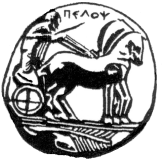 ΣΧΟΛΗ ΚΑΛΩΝ ΤΕΧΝΩΝΤΜΗΜΑ ΘΕΑΤΡΙΚΩΝ ΣΠΟΥΔΩΝΠΡΟΓΡΑΜΜΑ ΣΠΟΥΔΩΝ 2014-15   Το Τμήμα Θεατρικών Σπουδών της Σχολής Καλών Τεχνών του Πανεπιστημίου Πελοποννήσου στοχεύει στη θεωρητική και πρακτική εκπαίδευση των φοιτητών στην τέχνη του θεάτρου. Συνδυάζει, συνεπώς, την πρακτική με την επιστημονική μεθοδολογία, παρέχοντας στους φοιτητές και στις φοιτήτριες τα απαραίτητα εφόδια για την επιστημονική και καλλιτεχνική τους σταδιοδρομία (ΠΔ 118, άρθρο Ι, παράγραφος 3ζ, Φ.Ε.Κ. 102-5.5.2003).    Το πρόγραμμα είναι τετραετές και αναπτύσσεται σε οκτώ εξάμηνα. Κατά τα δύο πρώτα έτη των σπουδών τους οι φοιτητές αποκτούν βασική θεατρική παιδεία, ενώ κατά τα δύο τελευταία παρακολουθούν τα μαθήματα ειδίκευσης των δύο άτυπων κατευθύνσεων του τμήματος. Οι άτυπες κατευθύνσεις είναι οι εξής:1.	Κατεύθυνση Θεατρολογίας2.	Κατεύθυνση Παραστατικών Τεχνών.   Η λήψη πτυχίου προϋποθέτει την επιτυχή εξέταση σε σαράντα οκτώ (48) μαθήματα, καθένα εκ των οποίων διδάσκεται τέσσερις ώρες εβδομαδιαίως. Εάν ο φοιτητής επιλέξει την κατάθεση πτυχιακής εργασίας, αυτή  αντιστοιχεί σε τέσσερα (4) μαθήματα ελεύθερης επιλογής. Σε διαφορετική περίπτωση, οι φοιτητές οφείλουν να εξετασθούν επιτυχώς σε πενήντα δύο (52) μαθήματα συνολικά. 	Συνεπώς, για τη λήψη  του πτυχίου απαιτείται η επιτυχής εξέταση σε πενήντα δύο (52) μαθήματα ή σε σαράντα οκτώ (48) μαθήματα μαζί με εκπόνηση πτυχιακής εργασίας. Ο υπολογισμός δε  του βαθμού πτυχίου των φοιτητών, γίνεται σύμφωνα με το άρθρο 25, παρ. 12 του Ν 1268/82 σε συνδυασμό με το ΦΕΚ 308/18.06.87. Η κατανομή διδακτικών μονάδων στα μαθήματα έχει ως εξής: Μαθήματα 1ου και 2ου έτους : τα μαθήματα Εισαγωγή στην Υποκριτική: Θεωρία και Πράξη, Εισαγωγή στη Σκηνοθεσία: Θεωρία και Πράξη, Εισαγωγή στο Χορό: Θεωρία και Πράξη, Εισαγωγή στη Σκηνογραφία και Ενδυματολογία: Θεωρία και Πράξη, Υποκριτική: Οι Έξι Αισθήσεις στον Χώρο, Σκηνοθετικά Ρεύματα: Θεωρία και Εφαρμογές, Μεθοδολογία της Έρευνας & Ζητήματα γραφής και επιμέλειας κειμένου-εργασίας και Αρχαίο Θέατρο έχουν τέσσερις (4) ΔΜ το καθένα και, ακολούθως, συντελεστή βαρύτητας ένα και μισό (1,5).  Όλα τα υπόλοιπα μαθήματα του 1ου και 2ου έτους έχουν τρεις (3) ΔΜ το καθένα και, ακολούθως, συντελεστή βαρύτητας ένα και μισό (1,5)Μαθήματα 3ου και 4ου έτους (Επιλογής Κατεύθυνσης και Ελεύθερης Επιλογής): κάθε μάθημα έχει τέσσερις (4) ΔΜ και, ακολούθως, συντελεστή βαρύτητας  ένα και μισό (1,5).Πτυχιακή Εργασία: η πτυχιακή εργασία αντιστοιχεί σε τέσσερα (4) μαθήματα ελεύθερης επιλογής και, συνεπώς, έχει δέκα έξι (16) ΔΜ και συντελεστή βαρύτητας δύο (2).Ως εκ τούτου, ο βαθμός της πτυχιακής πολλαπλασιάζεται με τον συντελεστή 2, ενώ των υπόλοιπων μαθημάτων με τον συντελεστή 1,5, και το άθροισμα των επιμέρους γινομένων διαιρείται με το άθροισμα των συντελεστών βαρύτητας των μαθημάτων αυτών.Τα μαθήματα διακρίνονται σε υποχρεωτικά, επιλογής κατεύθυνσης και ελεύθερης επιλογής. Για την ολοκλήρωση των σπουδών απαιτείται η λήψη είκοσι οκτώ (28) υποχρεωτικών μαθημάτων, έξι (6) μαθημάτων επιλογής κατεύθυνσης και δεκατεσσάρων (14) μαθημάτων ελεύθερης επιλογής (ή δεκαοκτώ (18) μαθημάτων ελεύθερης επιλογής, εάν δεν αναλάβουν πτυχιακή εργασία).    Τα μαθήματα των δύο πρώτων ετών είναι είκοσι οκτώ (28) και εξασφαλίζουν τη θεατρολογική και καλλιτεχνική υποδομή των φοιτητών. Κατά τα δύο πρώτα έτη, οι φοιτητές έχουν τη δυνατότητα να πάρουν εκ των προτέρων έως τέσσερα (4) από τα μαθήματα ελεύθερης επιλογής του 3ου και 4ου έτους (δύο μαθήματα κατά το 1ο έτος και δύο μαθήματα κατά το 2ο έτος), προκειμένου να προετοιμασθούν για την ειδίκευση των δύο τελευταίων ετών.    Κατά το τρίτο και τέταρτο έτος, οι φοιτητές λαμβάνουν είκοσι (20) μαθήματα, από τα οποία τα έξι (6) είναι μαθήματα επιλογής κατεύθυνσης και δεκατέσσερα (14) ελεύθερης επιλογής (ή δεκαοκτώ (18) ελεύθερης επιλογής, εάν δεν αναλάβουν πτυχιακή). Ως  μαθήματα ελεύθερης επιλογής οι φοιτητές μπορούν να πάρουν   είτε από την ομάδα μαθημάτων ελεύθερης επιλογής είτε από τα μαθήματα επιλογής της άλλης κατεύθυνσης είτε από τα υπολειπόμενα μαθήματα επιλογής της δικής τους κατεύθυνσης (όσα δεν έχουν ήδη επιλέξει). Για τη λήψη πτυχίου οι φοιτητές υποχρεούνται να λάβουν δύο (2) επιπλέον μαθήματα Παιδαγωγικής του Θεάτρου:  «Παιδαγωγική του Θεάτρου IV: Η Διδασκαλία της Θεατρικής Αγωγής στην Πρωτοβάθμια και Δευτεροβάθμια Εκπαίδευση» και «Παιδαγωγική του Θεάτρου VII: Δραματική Τέχνη στην Εκπαίδευση και Δημιουργική Έκφραση». Τέλος, οι φοιτητές αναλαμβάνουν υποχρεωτικά κατά το τρίτο ή τέταρτο έτος πρακτική άσκηση, η οποία  ισοδυναμεί με δέκα (10) πιστωτικές μονάδες ECTS και πραγματοποιείται σε συνεργασία με πολιτιστικούς ή εκπαιδευτικούς φορείς εκτός πανεπιστημίου.         Με γνώμονα τον φόρτο εργασίας, καθένα από τα θεωρητικά μαθήματα των δύο πρώτων ετών λαμβάνει από 4 μονάδες ECTS. Τα εισαγωγικά μαθήματα στις παραστατικές τέχνες των δύο πρώτων ετών λαμβάνουν από 5 μονάδες ECTS, λόγω συνδυασμού θεωρίας και πράξης. Το δίπτυχο μάθημα «Μεθοδολογία της Έρευνας & Ζητήματα Γραφής και Επιμέλειας Κειμένου-Εργασίας» λαμβάνει 6 μονάδες ECTS, καθώς διδάσκει αφ’ενός τη μεθοδολογία της επιστημονικής έρευνας,  της αναζήτησης σε ηλεκτρονικές πηγές και αρχεία, της συλλογής και ανάλυσης του υλικού, και αφ’ετέρου τη συγκεκριμένη μεθοδολογία συγγραφής και επιμέλειας του κειμένου μιας επιστημονικής εργασίας (τη διάρθρωση, το ύφος, τους γλωσσικούς κανόνες και τη μέθοδο βιβλιογραφικών παραπομπών). Στο πλαίσιο της βασικής παιδείας των φοιτητών, το Τμήμα προσφέρει, επίσης, μαθήματα γαλλικής, ιταλικής και ισπανικής γλώσσας για δύο εξάμηνα. Η τελική επιτυχία στην ξένη γλώσσα αντιστοιχεί συνολικά σε οκτώ (8) μονάδες ECTS.           Τα μαθήματα των κατευθύνσεων των δύο τελευταίων ετών συνιστούν μαθήματα εξειδίκευσης, προϋποθέτουν την ανάληψη εργασίας ή καλλιτεχνικού έργου και λαμβάνουν, κατά συνέπεια, από 5 μονάδες ECTS το καθένα.           Σύμφωνα με τα παραπάνω, το σύνολο των υποχρεώσεων των φοιτητών για τη λήψη του πτυχίου αντιστοιχεί σε διακόσιες σαράντα (240) πιστωτικές μονάδες ECTS (30 μονάδες ανά εξάμηνο). Κατά συνέπεια, το Πρόγραμμα Σπουδών του Τμήματος είναι απολύτως ισοδύναμο με όλα τα ευρωπαϊκά προγράμματα προπτυχιακών σπουδών διάρκειας τεσσάρων ετών.1ο –2ο Έτος:Μαθήματα Βασικής Θεατρικής Παιδείας (28 μαθήματα, 120 μονάδες ECTS)1ο Έτος (60 μονάδες ΕCTS)1ο Έτος (60 μονάδες ΕCTS)*Όσοι φοιτητές πρόκειται να επιλέξουν την Κατεύθυνση Παραστατικών Τεχνών λαμβάνουν κατά το β΄εξάμηνο από τη λίστα των μαθημάτων ελεύθερης επιλογής υποχρεωτικά το μάθημα Εισαγωγή στο Σωματικό Θέατρο και τη Μιμική Τέχνη.  ** Κατά το ακαδημαϊκό έτος 2014-15 το μάθημα Μεθοδολογία της Έρευνας & Ζητήματα Γραφής και Επιμέλειας Κειμένου-Εργασίας θα διδαχθεί στο χειμερινό εξάμηνο.2ο Έτος (60 μονάδες ECTS)2ο Έτος (60 μονάδες ECTS)3ο –4ο Έτος: ΚΑΤΕΥΘΥΝΣΗ ΘΕΑΤΡΟΛΟΓΙΑΣ   20 μαθήματα+πτυχιακή εργασία (120 μονάδες ECTS)Κατά το 3ο και 4ο έτος των σπουδών του, ο φοιτητής επιλέγει έξι (6) από τα μαθήματα επιλογής κατεύθυνσης και δεκατέσσερα (14) μαθήματα ελεύθερης επιλογής (είτε από τη λίστα των μαθημάτων ελεύθερης επιλογής είτε από τα μαθήματα επιλογής της Κατεύθυνσης Παραστατικών Τεχνών είτε από τα υπολειπόμενα μαθήματα επιλογής της δικής του κατεύθυνσης), ενώ καταθέτει και πτυχιακή εργασία.Κάθε φοιτητής λαμβάνει έξι (6) μαθήματα ανά εξάμηνο (30 μονάδες ECTS ανά εξάμηνο)  κατά το Ε΄, Στ’ και Ζ’ εξάμηνο. Κατά το Η΄ εξάμηνο οι φοιτητές λαμβάνουν δύο (2) μαθήματα συν πτυχιακή εργασία (ή αντ’ αυτής, τέσσερα (4) επιπλέον μαθήματα ελεύθερης επιλογής). Κατά τη διάρκεια του 3ου έτους, οι φοιτητές λαμβάνουν τουλάχιστον τρία (3) και όχι περισσότερα από τέσσερα (4) μαθήματα επιλογής κατεύθυνσης.  ΜΑΘΗΜΑΤΑ ΕΠΙΛΟΓΗΣ ΚΑΤΕΥΘΥΝΣΗΣ3ο –4ο Έτος: ΚΑΤΕΥΘΥΝΣΗ  ΠΑΡΑΣΤΑΤΙΚΩΝ ΤΕΧΝΩΝ20 μαθήματα+πτυχιακή εργασία (120 μονάδες ECTS)Κατά το 3ο και 4ο έτος των σπουδών του, ο φοιτητής επιλέγει έξι (6) από τα μαθήματα επιλογής κατεύθυνσης και δεκατέσσερα (14) μαθήματα ελεύθερης επιλογής (είτε από τη λίστα των μαθημάτων ελεύθερης επιλογής είτε από τα μαθήματα επιλογής της Κατεύθυνσης Θεατρολογίας είτε από τα υπολειπόμενα μαθήματα επιλογής της δικής του κατεύθυνσης).Κάθε φοιτητής λαμβάνει έξι (6) μαθήματα ανά εξάμηνο (30 μονάδες ECTS ανά εξάμηνο) κατά το Ε΄, Στ’ και Ζ’ εξάμηνο. Κατά το Η΄ εξάμηνο οι φοιτητές λαμβάνουν δύο (2) μαθήματα συν πτυχιακή εργασία (ή αντ’ αυτής, τέσσερα (4) επιπλέον μαθήματα ελεύθερης επιλογής). Κατά τη διάρκεια του 3ου έτους, οι φοιτητές λαμβάνουν τουλάχιστον τρία (3) και όχι περισσότερα από τέσσερα (4) μαθήματα επιλογής κατεύθυνσης.  ΜΑΘΗΜΑΤΑ ΕΠΙΛΟΓΗΣ ΚΑΤΕΥΘΥΝΣΗΣ*Τα μαθήματα Σκηνοθεσία Ι και Υποκριτική Ι είναι προαπαιτούμενα για τη λήψη των αντίστοιχων μαθημάτων με τον αριθμό ΙΙ.  ΠΙΝΑΚΑΣ ΜΑΘΗΜΑΤΩΝ ΕΛΕΥΘΕΡΗΣ ΕΠΙΛΟΓΗΣ*Για τη λήψη πτυχίου οι φοιτητές υποχρεούνται να λάβουν τα μαθήματα: Παιδαγωγική του Θεάτρου IV: Η Διδασκαλία της Θεατρικής Αγωγής στην Πρωτοβάθμια και Δευτεροβάθμια Εκπαίδευση   και Παιδαγωγική του Θεάτρου VII: Δραματική Τέχνη στην Εκπαίδευση και Δημιουργική Έκφραση. ** Όσοι φοιτητές πρόκειται να επιλέξουν την Κατεύθυνση Παραστατικών Τεχνών πρέπει υποχρεωτικά να έχουν λάβει κατά το β΄εξάμηνο των σπουδών τους το μάθημα Εισαγωγή στο Σωματικό Θέατρο και τη Μιμική Τέχνη.*Το μάθημα Εισαγωγή στην Πληροφορική θα διδαχθεί εφ’ όσον δοθεί η άδεια από το Τμήμα του διδάσκοντος. Η λήψη του μαθήματος συνιστάται κατ’ εξοχήν για τους φοιτητές του 1ου και 2ου έτους.1ο –2ο Έτος:		Μαθήματα Βασικής Θεατρικής Παιδείας (28 μαθήματα, 120 μονάδες ECTS)1ο Έτος (60 μονάδες ΕCTS)Α΄ Εξάμηνο (30 μονάδες ECTS)1. Εισαγωγή στις Θεατρικές Σπουδές• Κωδικός του διδασκόμενου μαθήματος  01ΥΧ002• Τύπος του διδασκόμενου μαθήματος  Υποχρεωτικό• Επίπεδο διδασκαλίας του μαθήματος  Προπτυχιακό• Ακαδημαϊκό έτος διδασκαλίας του μαθήματος   2014-2015• Εξάμηνο διδασκαλίας του μαθήματος   Α’Εξάμηνο - Χειμερινό• Αριθμός μονάδων ECTS του μαθήματος   ECTS 4• Ονομα του διδάσκοντος   Γεωργοπούλου Βαρβάρα.  Επίκουρη  καθηγήτρια• Διδακτικός στόχος του μαθήματος Στόχος του μαθήματος η γνωριμία με την τέχνη και την επιστήμη που επέλεξαν να σπουδάσουν. Συγκεκριμένα να εννοήσουν την διπλή φύση της θεατρικής τέχνης ως κειμένου και παράστασης, θεωρίας και πράξης. Παράλληλα να την δουν ως συνδυασμό πολλών τεχνών και ως εκ τούτου πεδίο γόνιμων διαλόγων. Κρίνεται επίσης απαραίτητη η ιστορική τεκμηρίωση των βασικότερων σταθμών της θεατρικής τέχνης με στόχο την συνειδητοποίηση εκ μέρους των φοιτητών της συνέχειας των μορφών και μοτίβων και της σχέσης παρελθόντος-παρόντος.• ΑΝΑΜΕΝΟΜΕΝΑ ΜΑΘΗΣΙΑΚΑ ΑΠΟΤΕΛΕΣΜΑΤΑ  Οι φοιτητές αποκτούν γνώσεις για την τέχνη και την επιστήμη του θεάτρου. Συγκεκριμένα κατανοούν τη διπλή φύση της θεατρικής τέχνης ως κειμένου και παράστασης, θεωρίας και πράξης. Παράλληλα την εκτιμούν ως συνδυασμό πολλών τεχνών και συνεπώς ως πεδίο γόνιμου διαλόγου. Διακρίνουν, μέσω της ιστορικής τεκμηρίωσης, τους βασικότερους σταθμούς  της θεατρικής τέχνης με στόχο να συνειδητοποιήσουν τη συνέχεια των μορφών και μοτίβων και τη σχέση παρελθόντος-παρόντος. Ασκούνται στον δημιουργικό επιστημονικό  διάλογο και συνειδητοποιούν το ρόλο τους στα πλαίσια του  επιστημονικού κλάδου που επέλεξαν να ακολουθήσουν.• Προαπαιτούμενα   Χωρίς προαπαιτούμενα• Περιεχόμενο του διδασκόμενου μαθήματος- Γενική εισαγωγή στο θέατρο και τις θεατρικές σπουδές.- H φύση, τα χαρακτηριστικά και τα συστατικά της τέχνης του θεάτρου. - Τα είδη του θεάτρου, η σχέση του με τις άλλες τέχνες.  - Όροι και συντελεστές της θεατρικής παράστασης. - H λειτουργία της θεατρικής τέχνης και ο ρόλος των επί μέρους παραγόντων: του συγγραφέα, του σκηνοθέτη, του  ηθοποιού, του σκηνογράφου, του ενδυματολόγου, του μουσικού, του χορογράφου, του θεατή. - Βασικές θεωρίες για το θέατρο  από τον Αριστοτέλη μέχρι τον Μπρεχτ. • Προτεινόμενα βιβλία  Balme, C. B. (2012). Εισαγωγή στις Θεατρικές Σπουδές. Αθήνα: Πλέθρον.	  Barba, E. & Savarese, N. (2008). H μυστική τέχνη του ηθοποιού - Αρχές Θεατρικής Ανθρωπολογίας. Αθήνα: Κοάν. Γεωργουσόπουλος, Κ. (1985). Τα μετά το θέατρο. Αθήνα: Καστανιώτης.   Gorchakov, Ν. (1997). Βαχτάνγκοφ: Μαθήματα σκηνοθεσίας και υποκριτι-κής. Αθήνα: Μέδουσα. Γκροτόφσκι, Γ. (1982).  Για ένα φτωχό θέατρο. Αθήνα: Θεωρία.  Diderot, D. (2009). Το παράδοξο με τον ηθοποιό. Αθήνα: Πόλις. Έσσλιν, Μ. (2005). Μπρεχτ ο άνθρωπος και το έργο του. Αθήνα: Δωδώνη. Μάτεσης, Π. (χ.χ.,). Αρχιτέκτονες του σύγχρονου θεάτρου, μετ. Λίζα Μαντζοπούλου. Αθήνα: Δωδώνη.  Μέγιερχολντ, B. E. (1982). Κείμενα για το θέατρο, μετ. Αντώνης Βογιάζος. Αθήνα: Ιθάκη. Μπακονικόλα, Χ. (1998). Θέατρο και Σχολείο, Η τέχνη του θεάτρου. Αθήνα: Γενική Γραμματεία Νέας Γενιάς, Τμήμα Θεατρικών Σπουδών Πανεπιστημίου ΑΘηνών.  Μπρεχτ, Μπ. (1979). «Μικρό όργανο για το θέατρο», στο Από τον Αριστοτέλη στον Μπρεχτ. Αθήνα: Κάλβος. Παπανδρέου, Ν. (1989). Περί θεάτρου. Θεσσαλονίκη. Pavis, P. (2006). Λεξικό του θεάτρου. Aθήνα: Gutenberg. Πούχνερ, Β. (2010). Μια εισαγωγή στην επιστήμη του θεάτρου. Αθήνα: Παπαζήσης. Στανισλάφκσι, K. (1999). Ένας ηθοποιός δημιουργείται, μετ. Άγγελου Νίκας. Αθήνα:  Γκόνης.  Στανισλάφσκι, Κ. (1962). Πλάθοντας ένα ρόλο. Αθήνα: Γκόνης. Τσέχοφ, Μ . (1991). Μαθήματα για έναν επαγγελματία ηθοποιό. Αθήνα: Δωδώνη. • Μέθοδοι διδασκαλίας του μαθήματος   Χρήση της ψηφιακής τεχνολογίας, διάλογος, διάλεξη, γραπτές εργασίες• Μέθοδοι αξιολόγησης του μαθήματος   Γραπτή εξέταση • Γλώσσα διδασκαλίας του μαθήματοςΕλληνική2. Ιστορία και Δραματολογία Νεοελληνικού Θεάτρου Ι:  16ος αιώνας – 1830• Κωδικός του διδασκόμενου μαθήματος   01υχ003• Τύπος του διδασκόμενου μαθήματος   Yποχρεωτικό• Επίπεδο διδασκαλίας του μαθήματος   Προπτυχιακό• Ακαδημαϊκό έτος διδασκαλίας του μαθήματος   2014-2015• Εξάμηνο διδασκαλίας του μαθήματος    Α’Εξάμηνο – Χειμερινό• Αριθμός μονάδων ECTS του μαθήματος   ECTS 4• Ονομα του διδάσκοντος   Αθανάσιος Μπλέσιος, Επίκουρος καθηγητής• Διδακτικός στόχος του μαθήματος Ο διδακτικός στόχος του μαθήματος είναι εισαγάγει τους φοιτητές στις περιόδους της ιστορίας του νεοελληνικού θεάτρου μέχρι το 1830, αλλά και να γνωρίσουν τα σημαντικότερα ελληνικά θεατρικά έργα από την μετα-αναγεννησιακή περίοδο έως το 1830. Η εισαγωγή αυτή περιλαμβάνει βασικές πληροφορίες για τη θεατρική ζωή, αλλά και έναν προβληματισμό για βασικά ζητήματα της ελληνικής θεατρικής ιστορίας, σε συνάρτηση με τις γενικότερες κοινωνικές και πνευματικές συνθήκες και εξελίξεις. Η γνωριμία με τα σημαντικότερα θεατρικά έργα πραγματοποιείται με τη δραματουργική ανάλυση, που στοχεύει στην εξοικείωση των φοιτητών με συγκεκριμένους τρόπους προσέγγισης των έργων και στην ανάδειξη της αξίας τους.• ΑΝΑΜΕΝΟΜΕΝΑ ΜΑΘΗΣΙΑΚΑ ΑΠΟΤΕΛΕΣΜΑΤΑ  Οι φοιτητές θα κατανοήσουν την εξέλιξη του νεοελληνικού θεάτρου από τον 16ο αιώνα έως το 1830. Θα γνωρίσουν την εξέλιξη αυτή μέσα από συγκεκριμένα κεφάλαια της θεατρικής ιστορίας βενετοκρατούμενων και τουρκοκρατούμενων ελληνόφωνων περιοχών και πόλεων με συμπαγή ελληνικό πληθυσμό. Θα κατανοήσουν την πολυπλοκότητα του θεατρικού φαινομένου και την έκταση των επαφών των ελληνόφωνων περιοχών με τη Δύση, καθώς και των επιρροών απ’ αυτήν. Θα κατανοήσουν τη σύζευξη λαϊκών, δυτικών, ορθόδοξων και αρχαιοελληνικών στοιχείων στα έργα. Θα μπορούν να διακρίνουν και να αναλύουν τα στοιχεία αυτά, θα κατανοούν την πρωτοτυπία τους και θα τα αξιολογούν. Κυρίως όμως θα είναι σε θέση να πραγματοποιούν δραματουργική ανάλυση μέσα από τα διάφορα στάδια και στοιχεία της κατανοώντας τις ιδιαιτερότητες των θεατρικών έργων και των δραματικών ειδών.• Προαπαιτούμενα   Τέσσερις (4) παρουσίες στα δεκατρία (13) μαθήματα• Περιεχομενο του διδασκομενου μαθηματοςΤο ζήτημα του θεάτρου στο ΒυζάντιοΤο θέατρο κατά την ΑναγέννησηΠερίοδος του κρητικού θεάτρου. Κατζούρμπος, Ερωφίλη, Πανώρια.Περίοδος του αιγαιοπελαγίτικου θεάτρου. Η Τραγέδια του Αγίου Δημητρίου.Περίοδος επτανησιακού θεάτρου. Ευγένα, Ο Χάσης.Το θέατρο κατά την περίοδο του ΔιαφωτισμούΠροεπαναστατική θεατρική δραστηριότηταΤο θέατρο κατά την περίοδο της ελληνικής επανάστασης• Προτεινόμενα βιβλία  Βάλσας Μ. (1994). Το νεοελληνικό θέατρο από το 1453 έως το 1900, εισαγωγή-μετάφραση Χ. Μπακονικόλα-Γεωργοπούλου. Αθήνα: Ειρμός. Γραμματάς Θ. (2002). Το ελληνικό θέατρο στον 20ό αιώνα. Πολιτισμικά πρότυπα και πρωτοτυπία. Α΄ τόμος. Αθήνα: Εξάντας. Holton, D. (2006). Λογοτεχνία και κοινωνία στην Κρήτη της Αναγέννησης. Ηράκλειο: Πανεπιστημιακές Εκδόσεις Κρήτης. Μπλέσιος, Α. Γ. (2011). Μελέτες νεοελληνικής δραματολογίας, β΄ έκδοση. Αθήνα: Παπαζήσης. Πεφάνης, Γ. Π. (2006). Το βασίλειο της Ευγένας. Αθήνα: Αλεξάνδρεια. Πούχνερ, Β. (1984). Eυρωπαϊκή Θεατρολογία. Ένδεκα Μελετήματα. Αθήνα: Ίδρυμα Γουλανδρή-Χορν. Πούχνερ, Β. (1997). Κείμενα και αντικείμενα. Δέκα θεατρολογικά μελετήματα. Αθήνα: Καστανιώτης. Σπάθης, Δ. (1986). Ο Διαφωτισμός και το νεοελληνικό θέατρο. Θεσσαλονίκη: University Studio Press. Ταμπάκη, Α. (2005). Το Νεοελληνικό Θέατρο (18ος-19ος αι.). Ερμηνευτικές προσεγγίσεις. Αθήνα: Δίαυλος. Χορτάτσης, Γ. (2001). Ερωφίλη, επιμ. Στυλιανός Αλεξίου-Μάρθα Αποσκίτη. Αθήνα: Στιγμή. Χορτάτσης, Γ. (2004), Ερωφίλη. Αθήνα: Δωδώνη.• Μέθοδοι διδασκαλίας του μαθήματος  Χρήση της ψηφιακής τεχνολογίας, διάλογος, διάλεξη, προφορικές και γραπτές εργασίες• Μέθοδοι αξιολόγησης του μαθήματος   Γραπτή εξέταση• Γλώσσα διδασκαλίας του μαθήματος   Ελληνική        3.  Ιστορία και Δραματολογία Παγκόσμιου Θεάτρου Ι: Μεσαίωνας και     Αναγέννηση• Κωδικός του διδασκόμενου μαθήματος01ΥΧ014• Τύπος του διδασκόμενου μαθήματος   Yποχρεωτικό• Επίπεδο διδασκαλίας του μαθήματος   Προπτυχιακό• Ακαδημαϊκό έτος διδασκαλίας του μαθήματος   2014-2015• Εξάμηνο διδασκαλίας του μαθήματος    Α’Εξάμηνο - Χειμερινό• Αριθμός μονάδων ECTS του μαθήματος   ECTS 4• Ονομα του διδάσκοντος   Γεωργοπούλου Βαρβάρα,  Επίκουρη  καθηγήτρια• Διδακτικός στόχος του μαθήματος Στόχος του μαθήματος η επαφή των φοιτητών με την σημαντική για την εξέλιξη του θεάτρου περίοδο του μεσαίωνα και της αναγέννησης, γνωρίζοντας τις σημαντικότερες μορφές της θεατρικής τέχνης, οι οποίες συνιστούν και την αρχή του σημερινού ευρωπαϊκού θεάτρου.  Συγκεκριμένα θα διδαχθούν οι σκηνικοί χώροι, τα θεατρικά είδη, η υποκριτική, οι συγγραφείς το κοινό και γενικότερα οι συνθήκες της θεατρικής πρακτικής, των ευρωπαϊκών χωρών της εποχής. Τελικός στόχος της διδασκαλίας να αναδειχθούν οι ιδιάζουσες συνθήκες κάθε χώρας αλλά και η  κοινή παραγωγή που συνιστά αυτό που σήμερα ονομάζουμε ευρωπαϊκή θεατρική  παράδοση. Παράλληλα με τη δραματουργική ανάλυση αντιπροσωπευτικών κειμένων της εποχής οι φοιτητές έρχονται σε άμεση επαφή με τη θεατρική γραφή, τους συγγραφείς και τις δραματουργικές συμβάσεις της εποχής. • ΑΝΑΜΕΝΟΜΕΝΑ ΜΑΘΗΣΙΑΚΑ ΑΠΟΤΕΛΕΣΜΑΤΑ  Οι φοιτητές αποκτούν γνώσεις για τις σημαντικές  για την εξέλιξη του θεάτρου περιόδους  του Μεσαίωνα και της Αναγέννησης. Ασκούνται στην αναγνώριση των σημαντικότερων μορφών θεατρικής τέχνης, οι οποίες συνιστούν και την αρχή του σημερινού ευρωπαϊκού θεάτρου.  Αναγνωρίζουν και περιγράφουν  τους  σκηνικούς  χώρους, τα θεατρικά είδη, την υποκριτική, τους  συγγραφείς, το κοινό, και γενικότερα τις συνθήκες της θεατρικής πρακτικής των ευρωπαϊκών χωρών της εποχής. Αντιλαμβάνονται τις  ιδιάζουσες συνθήκες κάθε χώρας αλλά και την  κοινή παραγωγή που συνιστά αυτό που σήμερα ονομάζουμε ευρωπαϊκή θεατρική παράδοση. Αναλύουν δραματουργικά αντιπροσωπευτικά κείμενα της εποχής και έρχονται σε άμεση επαφή με τη θεατρική γραφή, τους συγγραφείς και τις δραματουργικές συμβάσεις της εποχής. Ασκούνται στον δημιουργικό επιστημονικό  διάλογο και συνειδητοποιούν το ρόλο τους στα πλαίσια της κοινωνίας και ιστορίας.• Προαπαιτούμενα   Χωρίς προαπαιτούμενα• Περιεχόμενο του διδασκόμενου μαθήματος- Γενική εισαγωγή στην εποχή του μεσαίωνα- Μεσαίωνας. Ο χώρος του μεσαιωνικού θεάτρου.- Μορφές του μεσαιωνικού θεάτρου- Θρησκευτικό-Κοσμικό θέατρο-λαϊκό θέατρο-επαγγελματικό θέατρο- Η Αναγέννηση στην Ιταλία (σκηνικός χώρος, δραματουργία, υποκριτική)- Η Αναγέννηση στην Ισπανία (σκηνικός χώρος, δραματουργία, υποκριτική)- Η Αναγέννηση στην Γαλλία (σκηνικός χώρος, δραματουργία, υποκριτική)- Η Αναγέννηση στην Αγγλία (σκηνικός χώρος, δραματουργία, υποκριτική)- Δραματουργική ανάλυση:- Μακκιαβέλλι, Μανδραγόρας, Σαίξπηρ, Άμλετ, Όνειρο καλοκαιρινής Νύχτας• Προτεινόμενα βιβλία Αφιέρωμα στην  commedia dell Arte, περ. Θέατρο, 22, Ιούλιος-Αύγουστος  1965. Μποζίζιο, Π. (2006). Ιστορία του θεάτρου, τόμ. Α΄. Αθήνα: Αιγόκερως.   Brockett, O. G. & Hildy F. J. (2003). History of Theatre. Boston, MA: Allyn and Bacon.    Γιαν Κοττ. (1970). Σαίξπηρ, ο Σύγχρονός μας. Αθήνα: Ηριδανός  Fischer - Lichte, E. (2012). Iστορία ευρωπαϊκού δράματος και θεάτρου, τόμ. 1. Αθήνα: Πλέθρον,  Hartnol, P. & Found, P. (2000). Λεξικό του θεάτρου. μετ. Νίκος Χατζόπουλος. Αθήνα: Νεφέλη.  Hartnol, P. (1980) Ιστορία του θεάτρου. Αθήνα: Υποδομή.  Λεξικό του Θεάτρου, Πανεπιστήμιο της Οξφόρδης. Αθήνα: Νεφέλη, 2000. Μακιαβέλι Ν., (1981). Ο Μανδραγόρας. Αθήνα: Εταιρεία Σπουδών. Pavis, P. (2006). Λεξικό του θεάτρου. Αθήνα: Gutenberg.  Σαίξπηρ, (1988) Άμλετ, μετ. Γιώργος Χειμωνάς. Αθήνα: Κέδρος. Σαίξπηρ, (1988) Όνειρο Καλοκαιρινής Νύχτας,  μετ. Β. Ρώτα. Αθήνα:  Επικαιρότητα. Σολομός, Α. (1989). Θεατρικό λεξικό. Αθήνα: Κέδρος. Wright L. B. (2006). O Σαίξπηρ και η εποχή του, Αθήνα.• Μέθοδοι διδασκαλίας του μαθήματος  Χρήση της ψηφιακής τεχνολογίας, διάλογος, διάλεξη, γραπτές εργασίες• Μέθοδοι αξιολόγησης του μαθήματος   Γραπτή εξέταση• Γλώσσα διδασκαλίας του μαθήματος   Ελληνική4. Παιδαγωγική του Θεάτρου Ι: H Διδακτική του Θεάτρου στην Εκπαίδευση • Κωδικός του διδασκόμενου μαθήματος   02YX004• Τύπος του διδασκόμενου μαθήματος   Υποχρεωτικό• Επίπεδο διδασκαλίας του μαθήματος   Προπτυχιακό• Ακαδημαϊκό έτος διδασκαλίας του μαθήματος   2014-2015• Εξάμηνο διδασκαλίας του μαθήματος    Α’Εξάμηνο - Χειμερινό• Αριθμός μονάδων ECTS του μαθήματος   ECTS 4• Ονομα του διδάσκοντος   Αστέριος Τσιάρας, Επίκουρος καθηγητής• Διδακτικός στόχος του μαθήματος Ο διδακτικός στόχος του μαθήματος είναι να εισάγει τους μαθητές στις βασικές έννοιες και τις τεχνικές της διδασκαλίας του θεάτρου στην εκπαίδευση. Μέσα από τη  διδασκαλία του μαθήματος ο φοιτητής θα κατανοήσει το περιεχόμενο, τη δομή και το στόχο της διδακτικής του θεάτρου στην εκπαίδευση και ιδιαίτερα τα στάδια της διδασκαλίας, τις θεατρικές τεχνικές και την οργάνωση μιας σχολικής θεατρικής παράστασης. Οι φοιτητές αναμένεται να αφομοιώσουν θεωρητικά και πρακτικά τις ακόλουθες ενότητες στη διδακτική του θεάτρου στην εκπαίδευση: α) Μορφές του θεάτρου στην εκπαίδευση β) Θεωρίες για το δραματικό παιχνίδι γ) Μέθοδοι διδασκαλίας του θεάτρου στην Εκπαίδευση δ) Τεχνικές διδασκαλίας του θεάτρου στην εκπαίδευση ε) Οι σχολικές θεατρικές παραστάσεις. Το μάθημα περιλαμβάνει, επίσης, εργαστήρια πρακτικής κατάρτισης των φοιτητών σε τεχνικές διδακτικής του θεάτρου στην εκπαίδευση.• ΑΝΑΜΕΝΟΜΕΝΑ ΜΑΘΗΣΙΑΚΑ ΑΠΟΤΕΛΕΣΜΑΤΑ  Με την επιτυχή ολοκλήρωση του μαθήματος οι φοιτητές θα μπορούν να ορίζουν τις θεωρίες για το εκπαιδευτικό δράμα. Να αναλύουν τις βασικές έννοιες και τη διδακτική μεθοδολογία του θεάτρου στην εκπαίδευση. Να διακρίνουν τα στάδια της διδακτικής του θεάτρου και του δράματος στην εκπαίδευση. Να αναγνωρίζουν τις δραματικές τεχνικές της διδακτικής του θεάτρου στην εκπαίδευση. Να οργανώνουν τη δομή μιας θεατρικής παράστασης στο σχολείο.  Επίσης, να συντονίζουν ένα βιωματικό εργαστήριο δραματικής έκφρασης και να διαθέτουν ατομικές δεξιότητες θεατρικής έκφρασης με το σώμα και τη φωνή τους.• Προαπαιτούμενα   Εννιά παρουσίες στα 13 μαθήματα (Το μάθημα είναι εργαστηριακό)• Περιεχομενο του διδασκομενου μαθηματοςΜορφές του θεάτρου στην εκπαίδευση: Το δραματικό παιχνίδι, το εκπαιδευτικό δράμα, το θέατρο στην εκπαίδευση, το παιδικό και το σχολικό θέατρο.Θεωρίες για το δραματικό παιχνίδι: Φιλοσοφικές, θεατρολογικές, κοινωνιολογικές, ανθρωπολογικές και ψυχοδραματικές θεωρίες.Μέθοδοι διδασκαλίας του θεάτρου στην εκπαίδευση: Απαιτούμενα υλικά και σχεδιασμός της διδασκαλίας του θεάτρου στην εκπαίδευσηΤεχνικές διδασκαλίας του θεάτρου στην εκπαίδευση: Θεατρικές και δραματικές τεχνικέςΟι σχολικές θεατρικές παραστάσεις: Προετοιμασία και οργάνωση μιας σχολικής θεατρικής παράστασης• Προτεινόμενα βιβλία  Bolton, G. M. (1998). Acting in classroom drama: A critical analysis. Birmingham: University of Central England. Fleming, M. (2001). Teaching drama in primary and secondary schools: an integrated approach. London: David Fulton Publishers. Γκανά, Γ. (1998). Δέκα δημιουργικά βήματα για μια σχολική παράσταση και έξι παραστάσεις με παιδιά σχολικής και προσχολικής ηλικίας. Αθήνα: Καστανιώτης. Γιάνναρης, Γ. (1995). Θεατρική Αγωγή και Παιχνίδι. Αθήνα: Γρηγόρης. Goode, T. (1995). Structuring drama work: a handbook of available forms in theatre and drama. Cambridge: Cambridge University Press. Γκόβας, Ν. (2003). Για ένα δημιουργικό νεανικό θέατρο, Ασκήσεις, παιχνίδια, τεχνικές. Ένα πρακτικό βοήθημα για εμψυχωτές θεατρικών ομάδων και εκπαιδευτικούς. Αθήνα: Μεταίχμιο. Hornbrook, D. (1998). Education and dramatic art. London: Routledge. Κοντογιάννη, Α. (2000). Η δραματική τέχνη στην εκπαίδευση. Αθήνα: Ελληνικά Γράμματα. Μουδατσάκις, Τ. Ε. (1994). Η θεωρία του δράματος στη σχολική πράξη, Το θεατρικό παιχνίδι, η δραματοποίηση ως μέθοδος προσέγγισης αφηγηματικών κειμένων. Αθήνα: Καρδαμίτσας. Neelands, J. (1998). Beginning drama, 11-14. London: David Fulton Publishers. Παπαδόπουλος, Σ. (2010). Παιδαγωγική του Θεάτρου. Αθήνα: Αυτοέκδοση.  Σέξτου, Π. (1998). Δραματοποίηση, Το βιβλίο του παιδαγωγού-εμψυχωτή, Μέθοδοι, εφαρμογές, ιδέες. Αθήνα: Καστανιώτη. Σέξτου, Π. (2005). Θεατρο-παιδαγωγικά προγράμματα στα σχολεία: Για εκπαιδευτικούς, ηθοποιούς, θεατρολόγους και παιδαγωγούς – εμψυχωτές. Αθήνα: Μεταίχμιο.  Somers, J. (1995). Drama in the Curriculum. London: Cassell.• Μέθοδοι διδασκαλίας του μαθήματος   Χρήση της ψηφιακής τεχνολογίας, διάλογος, διάλεξη, γραπτές εργασίες, βιωματικά θεατρικά εργαστήρια• Μέθοδοι αξιολόγησης του μαθήματος   Γραπτή εξέταση, συμμετοχή στα βιωματικά θεατρικά εργαστήρια• Γλώσσα διδασκαλίας του μαθήματος   Ελληνική   5. Εισαγωγή στον Χορό: Θεωρία και Πράξη• Κωδικός του διδασκόμενου μαθήματος   01YX050• Τύπος του διδασκόμενου μαθήματος   Υποχρεωτικό• Επίπεδο διδασκαλίας του μαθήματος   Προπτυχιακό• Ακαδημαϊκό έτος διδασκαλίας του μαθήματος   2014-2015• Εξάμηνο διδασκαλίας του μαθήματος    Α’Εξάμηνο - Χειμερινό• Αριθμός μονάδων ECTS του μαθήματος   ECTS 5• Ονομα του διδάσκοντος   Βάσω Μπαρμπούση, Αναπληρώτρια Καθηγήτρια• Διδακτικός στόχος του μαθήματος Στόχος του μαθήματος είναι η παρουσίαση μιας σφαιρικής εικόνας του χορού ως πολιτισμικής και κοινωνικής πρακτικής. Στο μάθημα αναλύονται στοιχεία της εξέλιξης του χορού ανά τους αιώνες μέχρι τις μέρες μας, εξετάζοντας βασικές προσωπικότητες του μοντέρνου και του μεταμοντέρνου χορού και τις θεωρητικές και φιλοσοφικές αρχές που ανέπτυξαν οι ίδιοι οι δημιουργοί. Τέλος, δίνεται έμφαση στις σύγχρονες θεωρίες που συνδέθηκαν με το χορό, καθώς και στη σχέση  του χορού με τις άλλες τέχνες.• ΑΝΑΜΕΝΟΜΕΝΑ ΜΑΘΗΣΙΑΚΑ ΑΠΟΤΕΛΕΣΜΑΤΑ  Με την επιτυχή ολοκλήρωση των μαθημάτων οι φοιτητές/τριες θα είναι σε θέση να περιγράψουν την ιστορία του χορού και να τη συνδυάσουν με άλλα σημαντικά  ιστορικά και καλλιτεχνικά γεγονότα, μέσω των εποχών. Επίσης θα μπορούν να αναγνωρίσουν τη διαφορά του ''πρακτικού''/ ''βιωματικού'' στοιχείου του Χορού από το θεωρητικό και να παρατηρήσουν τις τυχόν διαφοροποιήσεις σε σχέση με τη βιωματική εμπειρία των συστημάτων/μεθόδων/τεχνικών του χορού. Θα μπορούν συνεπώς να επιλέγουν τα συστήματα του θεατρικού χορού που θα ερευνήσουν στη συνέχεια. Με τις αποκτηθείσες δεξιότητες θα είναι σε θέση να επιλύσουν προβλήματα σε σχέση με την έρευνα και αξιολόγηση των βασικών προσωπικοτήτων του μοντέρνου και του μεταμοντέρνου χορού καθώς και  τις θεωρητικές και  φιλοσοφικές αρχές πάνω στις οποίες οι ίδιοι στήριξαν τις μεθόδους τους μέσω των εποχών. Επιπροσθέτως οι φοιτητές/τριες μέσω του μαθήματος διευρύνουν τους ορίζοντές τους γύρω από την τέχνη του χορού. • Προαπαιτούμενα   Εννιά παρουσίες στα 13 μαθήματα (Το μάθημα είναι εργαστηριακό)• Περιεχομενο του διδασκομενου μαθηματος -Ο χορός στους Αρχαίους Πολιτισμούς,  τον Μεσαίωνα, την Αναγέννηση, με έμφαση στην εμφάνιση του μπαλέτου.-Στοιχεία της εξέλιξης του χορού από τις αρχές του 20ου αιώνα μέχρι τις μέρες μας,  βασικές προσωπικότητες των ρευμάτων του μοντέρνου και του μεταμοντέρνου χορού και θεωρητικές και φιλοσοφικές αρχές των δημιουργών τους.-Ανάπτυξη και χειρισμός των υλικών του χορού και της παράστασης, όπως χώρος, χρόνος, μουσική, υφή, κ.ά. -Αυτοσχεδιαστικές προσεγγίσεις με στόχο τη βιωματική εμπειρία και κατανόηση του κινητικού υλικού, αντίληψη των διαφορετικών εκφραστικών μέσων σε σχέση με τη δομή, το χώρο, το χρόνο, και τη δυναμική.• ΠροτεινΟμενα βιβλΙα Albright, C. A. & Gere, D. (2003). Taken by surprise: a dance improvisation  read      U.S.A.: Wesleyan University Press. Albright, C., A. (2010). Modern gestures: Abraham Walkowitz Draws Isadora Duncan Dancing. China: Wesleyan University Press. Au, S. (2002). Ballet and Modern Dance. London: Thames and Hudson Ltd.  Banes, S. (1998). Dancing women: female bodies on stage. U.S.A. & Canada: Routledge Bird, D. & Greenberg, J. (1997). Bird's Eye View: dancing with Martha Graham and on Broadway. U.S.A.: University of Pittsburgh Press. Burt, R. (1998). Alien bodies. Representations of modernity, 'race' and nation in early modern dance. London & New York: Routledge.  Γκαρωντύ, Ρ (χχ). Ο χορός στη ζωή μετ. Μ. Τσούτσουρα. Αθήνα: Ηριδανός. Dils, A. & Albright, C. A (2001). Moving history / Dancing cultures. A dance history reader. U.S.A.: Wesleyan University Press. Foster, S. L. (1986). Reading Dancing: Bodies and Subjects in Contemporary American Dance. U.S.A.: University of California Press. Franko, M. (2002). The work of dance: labor, movement, and identity in the 1930s. U.S.A.: Wesleyan University Press. Κράους, Ρ. (1980). Ιστορία του χορού, μετ. Τ. Σιδηρόπουλος - Μαρία  Κακαβούλια. Αθήνα: Νεφέλη.  Lawler, L. (1984). O χορός στην αρχαία Ελλάδα, μετ. Μ. Δημητριάδη- Ψαροπούλου. Αθήνα: Εκπολιτιστικό Σωματείο ελληνικών χορών κέντρο παραδοσιακού χορού.  Μπαρμπούση Β. (2004). Ο χορός στον 20ο αιώνα Σταθμοί και πρόσωπα. Αθήνα: Καστανιώτης.Μπαρμπούση, Β. (2014). Η Τέχνη του χορού στην Ελλάδα τον 20ό αιώνα: Σχολή Πράτσικα: Ιδεολογία-Πράξη-Αισθητική, Αθήνα: Gutenberg  Reynolds, N. & McCormick, M. (2003). No fixed Points Dance in the Twentieth Century. New Haven and London: Yale University Press. • Μεθοδοι διδασκαλιας του μαθηματος   Χρήση της ψηφιακής τεχνολογίας, διάλογος, διάλεξη, γραπτές εργασίες, βιωματικά κινητικά εργαστήρια• Μέθοδοι αξιολόγησης του μαθήματος   Γραπτή εξέταση, βιωματικά κινητικά εργαστήρια• Γλώσσα διδασκαλίας του μαθήματος   Ελληνική6. Εισαγωγή στην Υποκριτική: Θεωρία και Πράξη• Κωδικός του διδασκόμενου μαθήματος01YX007• Τύπος του διδασκόμενου μαθήματος   Υποχρεωτικό• Επίπεδο διδασκαλίας του μαθήματος   Προπτυχιακό• Ακαδημαϊκό έτος διδασκαλίας του μαθήματος   2014-2015• Εξάμηνο διδασκαλίας του μαθήματος    Α’Εξάμηνο - Χειμερινό• Αριθμός μονάδων ECTS του μαθήματος   ECTS 5• Ονομα του διδάσκοντος Χριστίνα Ζώνιου, μέλος του Ειδικού Εκπαιδευτικού Προσωπικού, κλ.1, βαθ. Γ΄• Διδακτικός στόχος του μαθήματος Στόχος είναι η εξοικείωση των φοιτητών με τις πιο βασικές τεχνικές, έννοιες και θεωρίες της τέχνης της υποκριτικής και της εκπαίδευσης του ηθοποιού του 20ού αιώνα: ψυχολογικός ρεαλισμός, φορμαλισμός, αντι-ψυχολογικό θέατρο, τελετουργικό θέατρο, κ.α. Οι φοιτητές θα δοκιμάσουν ασκήσεις προερχόμενες από διάφορες σχολές, προκειμένου να γνωρίσουν τις διαφορές τους όχι μόνο θεωρητικά αλλά και βιωματικά, καθώς και να εξοικειωθούν με τις προσωπικές εκφραστικές τους ικανότητες. Οι φοιτητές αναμένεται να  κάνουν ένα πρώτο βήμα προς την ανάπτυξη της θεατρικής φαντασίας και της δημιουργικότητας, σημαντικές δεξιότητες ενός καλλιτέχνη του θεάτρου. Πρόσθετο  αναμενόμενο αποτέλεσμα είναι η αξιοποίηση και η ανάπτυξη της ομαδικότητας και του κλίματος συνεργασίας ανάμεσα στους φοιτητές του πρώτου έτους. • ΑΝΑΜΕΝΟΜΕΝΑ ΜΑΘΗΣΙΑΚΑ ΑΠΟΤΕΛΕΣΜΑΤΑ  Οι φοιτητές αναμένεται να κάνουν ένα πρώτο βήμα ως προς την εξοικείωση με την έκθεση πάνω στη σκηνή, τη θεατρική φαντασία, την πειθαρχεία και τη δημιουργικότητα, σημαντικές δεξιότητες ενός καλλιτέχνη του θεάτρου. Επίσης αναμένεται να είναι σε θέση να διαχωρίζουν θεωρητικά και έμπρακτα τα κυρίαρχα είδη και ύφη της υποκριτικής του από τη γένεση του θεάτρου ως τα μέσα του 20ου αιώνα, με έμφαση στους Στανισλάβσκι, Μπρεχτ και Μέγιερχολντ. Πρόσθετο  αναμενόμενο αποτέλεσμα είναι η αξιοποίηση και η ανάπτυξη της ομαδικότητας και του κλίματος συνεργασίας ανάμεσα στους φοιτητές του πρώτου έτους.    • ΠροαπαιτούμενΑ- Παρακολούθηση τουλάχιστον 10 από τα 13 μαθήματα- Προετοιμασία και παρουσίαση 3  σκηνών / αυτοσχεδιασμών  σε υπο-ομάδες πριν από την τελική παρουσίαση για τις εξετάσεις.• Περιεχόμενο του διδασκόμενου μαθήματος- Παιχνίδια και ασκήσεις ενεργοποίησης, εμπιστοσύνης, χαλάρωσης. - Εισαγωγή στο θεατρικό χώρο και χρόνο, στην έκφραση του σώματος, στο ρυθμό, στη φωνητική εκπαίδευση, στη συναισθηματική μνήμη, στις σωματικές δράσεις, στον αυτοσχεδιασμό, στην κατασκευή του ρόλου, στην ανάλυση και την ερμηνεία του κειμένου.- Θεωρητική και πρακτική επισκόπηση της ιστορίας της υποκριτικής και ορισμένων από  τις μεγάλες σχολές του 20ου αιώνα με έμφαση στους K. Stanislavski, V. Meyerhold και B. Brecht. • Προτεινομενα βιβλια Barba, E. & Savarese, N. (2008). H μυστική τέχνη του ηθοποιού - Αρχές Θεατρικής Ανθρωπολογίας. Αθήνα: Κοάν. Diderot, D. (2009). Το παράδοξο με τον ηθοποιό. Αθήνα: Πόλις.Dinkgraefe, D. M. (2001). Approaches to Αcting: Past and Present. New York: Continuum.Έσσλιν, Μ. (2005). Μπρεχτ ο άνθρωπος και το έργο του. Αθήνα: Δωδώνη.Gorchakov, Ν. (1997). Βαχτάνγκοφ: Μαθήματα σκηνοθεσίας και υποκριτικής. Αθήνα: Μέδουσα.Γκροτόφσκι, Γ. (1982).  Για ένα φτωχό θέατρο. Αθήνα: Θεωρία. Hodge, A. (2000). Twentieth Century Actor Training. London and New York: Routledge.Μέγιερχολντ, Μ. (1982). Κείμενα για το θέατρο 1891 -1917. Αθήνα: Ιθάκη.Μπρεχτ, Μπ. (1979). «Μικρό όργανο για το θέατρο», στο Από τον Αριστοτέλη στον Μπρεχτ. Αθήνα: Κάλβος. Moore, S. (1992). Το Σύστημα Στανισλάβσκι. Αθήνα: Παρασκήνιο.Στανισλάβσκι, Κ. (1959). Ένας ηθοποιός δημιουργείται. Αθήνα: Γκόνης.Στανισλάφσκι, Κ. (1962). Πλάθοντας ένα ρόλο. Αθήνα: Γκόνης.Τσέχοφ, Μ. (1991). Μαθήματα για έναν επαγγελματία ηθοποιό. Αθήνα: Δωδώνη.• Μεθοδοι διδασκαλιας του μαθηματοςΑσκήσεις υποκριτικής, σεμινάρια, διαλέξεις, εργασία σε υποομάδες, προετοιμασία και παρουσίαση αυτοσχεδιασμών / σκηνών• Μεθοδοι αξιολογησης του μαθηματοςΠαρουσίαση  θεατρικών σκηνών Γραπτές εργασίες (ημερολόγιο / τεκμηρίωση παρουσιάσεων / αυτοαξιολόγηση)Γραπτές εξετάσεις πάνω στη θεωρία• Γλωσσα διδασκαλιας του μαθηματοςΕλληνική (δυνατότητα διδασκαλίας στα αγγλικά και τα ιταλικά για φοιτητές Erasmus)7.   Νεοελληνική Ιστορία• Κωδικός του διδασκόμενου μαθήματος   01ΥΧ005• Τύπος του διδασκόμενου μαθήματος   Υποχρεωτικό• Επίπεδο διδασκαλίας του μαθήματος   Προπτυχιακό• Ακαδημαϊκό έτος διδασκαλίας του μαθήματος   2014-2015• Εξάμηνο διδασκαλίας του μαθήματος     Α’Εξάμηνο - Χειμερινό• Αριθμός μονάδων ECTS του μαθήματος   ECTS 4• Ονομα του διδάσκοντος Χρήστος Καρδαράς, Αναπληρωτής Καθηγητής• ΑΝΑΜΕΝΟΜΕΝΑ ΜΑΘΗΣΙΑΚΑ ΑΠΟΤΕΛΕΣΜΑΤΑ  Με το πέρας των μαθημάτων οι φοιτητές θα έχουν ασκηθεί στον ορθολογικό τρόπο σκέψης και ερμηνείας των ιστορικών προβλημάτων της νεοελληνικής ιστορίας του 19ου -20ου αι., μέσω της απόκτησης γνώσεων και της κριτικής συζήτησης για τους παράγοντες που διαμόρφωσαν τις εξελίξεις. Θα έχουν κατανοήσει και εμπεδώσει την εξέλιξη της ιστορίας του Ελληνισμού από την ίδρυση του ελληνικού κράτους (1830) έως την λήξη του εμφυλίου πολέμου (1950). Θα μπορούν να συγκρίνουν γεγονότα ανάλογης σημασίας, όπως οι εμφύλιες αντιπαραθέσεις και να εξηγούν τα αίτια τους. Αναμένεται να αποκτήσουν κριτική, αντικειμενική και σφαιρική θεώρηση των εξελίξεων που διαμόρφωσαν τη νεοελληνική πραγματικότητα.• Προαπαιτούμενα  Παρακολούθηση  4 μαθημάτων • Περιεχόμενο του διδασκόμενου μαθήματοςΣύντομη επισκόπηση της νεοελληνικής ιστορίας. Μελέτη κειμένων - πηγών της νεοελληνικής ιστορίας. H κατάσταση και η οικονομική και πνευματική άνοδος του ελληνισμού (Θεσσαλία, Ήπειρος, Μακεδονία, Θράκη και Ανατολική Ρωμυλία) στον τελευταίο αιώνα της Τουρκοκρατίας. Περίοδοι και κυριότερες φάσεις στην ιστορική εξέλιξη του ελληνικού κράτους και της πορείας προς την εθνική ολοκλήρωση. Eθνικό κέντρο και περιφερειακός Eλληνισμός. Η πολιτική και η συγκρότηση του κράτους, οι κοινωνικές και οι οικονομικές συνθήκες, το εθνικό ζήτημα και η Μεγάλη Ιδέα, η εξωτερική πολιτική. Οι βαλκανικοί πόλεμοι. Η συμμετοχή της Ελλάδας στον Α΄ και Β΄ Παγκόσμιο Πόλεμο. Ο εμφύλιος: αίτια και συνέπειες. Παιδεία και πολιτισμός. • Προτεινόμενα βιβλία  Βακαλόπουλος, Α. (2000). Νέα ελληνική ιστορία 1204-1985. Θεσσαλονίκη: Βάνιας.  Glogg, R. (1995). Συνοπτική ιστορία της Ελλάδας. Αθήνα.  Ιστορία της Ελλάδας,  του 20ου αι. (2009).  Συλλογικό έργο,  επιμ. Χρ. Χατζηιωσήφ, Αθήνα: Βιβλιόραμα.  Ιστορία του ελληνικού έθνους (2000), τόμ. ΙΓ’- ΙΣΤ΄, Συλλογικό έργο. Αθήνα: Εκδοτική Αθηνών.  Καρδαράς, Χ. (2009). Πηγές της ιστορίας του νέου ελληνισμού. Αθήνα: Έννοια.  Σβολόπουλος, Κ. (2006). Η γένεση της ιστορίας του νέου ελληνισμού. Αθήνα: Εστία.  Σβορώνος,, Ν. (1999). Επισκόπηση της νεοελληνικής ιστορίας. Αθήνα: Θεμέλιο.  Σβορώνος, Ν. Γ. (2004). Το ελληνικό έθνος: Γένεση και διαμόρφωση του Νέου Ελληνισμού. Αθήνα: Πόλις.• Μέθοδοι διδασκαλίας του μαθήματος   Χρήση της ψηφιακής τεχνολογίας, διάλογος, διάλεξη, γραπτές εργασίες.• Μέθοδοι αξιολόγησης του μαθήματος   Γραπτή εξέταση• Γλώσσα διδασκαλίας του μαθήματος   ΕλληνικήΒ΄ Εξάμηνο (30 μονάδες ECTS)1. Ιστορία και Δραματολογία Νεοελληνικού Θεάτρου ΙΙ: 19ος αιώνας - 1920                             • Κωδικός του διδασκόμενου μαθήματος   01ΥΕ001• Τύπος του διδασκόμενου μαθήματος   Υποχρεωτικό• Επίπεδο διδασκαλίας του μαθήματος   Προπτυχιακό• Ακαδημαϊκό έτος διδασκαλίας του μαθήματος   2014-2015• Εξάμηνο διδασκαλίας του μαθήματος   Β’ Εξάμηνο - Εαρινό • Αριθμός μονάδων ECTS του μαθήματος   ECTS 4• Ονομα του διδάσκοντος   Αθανάσιος Μπλέσιος, Επίκουρος καθηγητής• Διδακτικός στόχος του μαθήματος  Το μάθημα περιλαμβάνει την ιστορική επισκόπηση του νεοελληνικού θεάτρου κατά τον 19ο αιώνα, μετά την ίδρυση του ελληνικού κράτους, και κατά τις δύο πρώτες δεκαετίες του 20ού αιώνα, καθώς και την ανάλυση σημαντικών θεατρικών έργων της εποχής εκείνης. Η ανάλυση επικεντρώνεται στις περιόδους και στους σταθμούς αυτής της πορείας ανάπτυξης του ελληνικού θεάτρου. Διδακτικός στόχος δεν είναι μόνο η γνωριμία των φοιτητών με τα σημαντικότερα από τα ιστορικά αυτά στοιχεία, η ένταξή τους σε ένα γενικότερο ιστορικό, κοινωνικό και πολιτισμικό πλαίσιο, αλλά και η αξιολόγηση-κριτική εκτίμηση ορισμένων απ’ αυτά, συχνά μέσα από την αντιπαράθεσή τους. Η ανάλυση σημαντικών θεατρικών έργων σχεδόν ενός αιώνα θα επικεντρωθεί στην ένταξή τους σε ένα γενικότερο πλαίσιο και στην αξία τους, ενώ θα γίνει μέσω και της συγκριτικής μεθόδου, έτσι ώστε να εξοικειωθούν οι φοιτητές με τη συγκριτική προσέγγιση έργων διαφορετικών περιόδων και να αντιληφθούν την εξέλιξη της ελληνικής δραματουργίας και των δραματουργικών στοιχείων που την χαρακτηρίζουν.• ΑΝΑΜΕΝΟΜΕΝΑ ΜΑΘΗΣΙΑΚΑ ΑΠΟΤΕΛΕΣΜΑΤΑ  Οι φοιτητές θα γνωρίσουν και θα κατανοήσουν την εξέλιξη του νεοελληνικού θεάτρου από τον 19ο αιώνα μέχρι το 1920. Θα γνωρίσουν την εξέλιξη αυτή μέσα από συγκεκριμένες περιόδους της θεατρικής ιστορίας με ιδιαίτερα χαρακτηριστικά. Θα είναι σε θέση να επισημάνουν τους σταθμούς στην ελληνική θεατρική ιστορία, τις τομές αλλά και τις ποιοτικές αλλαγές. Θα είναι σε θέση να επισημαίνουν και να αναλύουν τα στοιχεία ελληνικότητας και εξευρωπαϊσμού στην πορεία αυτή καθώς και τη σύζευξή τους. Θα διευρύνουν τη δραματουργική ανάλυση και τις ιδιαιτερότητες των θεατρικών έργων και των δεδομένων του 19ου αιώνα και θα είναι σε θέση, μέσα από τη πολυμορφία του θεατρικού φαινομένου, να αξιολογήσουν κριτικά τη σχέση θεάτρου, κοινωνίας και ιδεολογίας.• Προαπαιτούμενα   Τέσσερις (4) παρουσίες στα δεκατρία (13) μαθήματα• Περιεχομενο του διδασκομενου μαθηματοςΠνευματικές και κοινωνικές συνιστώσες του ελληνικού κράτους και της ελληνικής κοινωνίας του 19ου αιώναΤο θέατρο στην Ελλάδα κατά την πρώτη μετεπαναστατική περίοδο (1830-1860). Γενικά χαρακτηριστικά, σημαντικοί σταθμοί και θεατράνθρωποιΟ βασιλικός του Α. Μάτεσι, Η Βαβυλωνία του Δ. Κ. Βυζάντιου και Οδοιπόρος του Π. ΣούτσουΤο ελληνικό θέατρο κατά τη δεκαετία του 1860Το ελληνικό θέατρο από το 1870 έως το 1900. Χαρακτηριστικά, σταθμοί, εξελίξεις, θεατράνθρωποι, ρεπερτόριο-έργαΚωμειδύλλιο, δραματικό ειδύλλιο, επιθεώρηση, αστική κωμωδία. Ο Γενικός Γραμματεύς του Ηλία Καπετανάκη και Η τύχη της Μαρούλας του Δ. ΚορομηλάΟι θεατρικές εξελίξεις στην Ελλάδα από τα τέλη του 19ου αιώνα έως το 1920. Η νεωτεριστική δραματουργία. Η Τρισεύγενη του Κ. Παλαμά και η Στέλλα Βιολάντη του Γρ. Ξενόπουλου• Προτεινόμενα βιβλία  Βάλσας, Μ. (1994). Το νεοελληνικό θέατρο από το 1453 έως το 1900, εισαγωγή-μετάφραση Χ. Μπακονικόλα-Γεωργοπούλου. Αθήνα: Ειρμός. Μπλέσιος, Α. Γ. (2010). Το θεατρικό έργο του Δ. Κ. Βυζάντιου. Αθήνα: Παπαζήσης.  Μπλέσιος, Α. Γ. (2011). Μελέτες νεοελληνικής δραματολογίας, β΄ έκδοση. Αθήνα: Παπαζήσης.  Πούχνερ, Β. (2001). Η γλωσσική σάτιρα στην ελληνική κωμωδία του 19ου αιώνα. Γλωσσοκεντρικές στρατηγικές του γέλιου από τα «Κορακιστικά ως τον Καραγκιόζη». Αθήνα: Πατάκης.  Πούχνερ, Β. (2006). Ανθολογία νεοελληνικής δραματουργίας, τόμ. Β (βιβλίο 1, βιβλίο 2). Αθήνα: ΜΙΕΤ.  Πούχνερ, Β. (1993). Η ιδέα του εθνικού θεάτρου στα Βαλκάνια. Ιστορική τραγωδία και κοινωνιοκριτική κωμωδία στις εθνικές λογοτεχνίες της Νοτιοανατολικής Ευρώπης. Συγκριτική μελέτη. Θεωρία και Κοινωνία, Αθήνα: Πλέθρον. Σιδέρης, Γ. (1990). Ιστορία του Νέου Ελληνικού Θεάτρου 1794-1944, τόμος πρώτος: 1794-1908, Κέντρο Μελέτης και Έρευνας του Ελληνικού Θεάτρου. Αθήνα: Καστανιώτης. Σπάθης, Δ. (1986). Ο Διαφωτισμός και το νεοελληνικό θέατρο. Θεσσαλονίκη: University Studio Press.  Σταματοπούλου-Βασιλάκου, Χ. (2006). Το θέατρο στην καθ’ ημάς Ανατολή: Κωνσταντινούπολη- Σμύρνη. Οκτώ μελετήματα, Δράμα και Δρώμενα. Αθήνα: Πολύτροπον.  Ταμπάκη, Α. (2002). Η νεοελληνική δραματουργία και οι δυτικές της επιδράσεις (18ος-19ος αι.). Μια συγκριτική προσέγγιση, δεύτερη έκδοση. Aθήνα: Ergo.   Χατζηπανταζής, Θ. (2002). Από του Νείλου μέχρι του Δουνάβεως: το χρονικό της ανάπτυξης του ελληνικού επαγγελματικού θεάτρου, στο ευρύτερο πλαίσιο της Ανατολικής Μεσογείου, από την ίδρυση του ανεξάρτητου κράτους ως τη Μικρασιατική καταστροφή, Τ.1.1. Ως Φοίνιξ εκ της τέφρας του... (1828-1875) - Τ.1.2. Παράρτημα (1828-1875). Ηράκλειο: Πανεπιστημιακές εκδόσεις Κρήτης.  Χατζηπανταζής, Θ. (2004). Η ελληνική κωμωδία και τα πρότυπά της στο 19ο αιώνα, Ινστιτούτο Μεσογειακών Σπουδών. Ηράκλειο: Πανεπιστημιακές εκδόσεις Κρήτης.  Χατζηπανταζής, Θ. (2006). «Εισαγωγή», Το Κωμειδύλλιο, τόμ. Α: Το Κωμειδύλλιο και η εποχή του, Αθήνα: Νέα Ελληνική Βιβλιοθήκη, ΘΕ 41, Εστία-Ι. Δ. Κολλάρος και Σία Α. Ε.• Μέθοδοι διδασκαλίας του μαθήματος   Χρήση της ψηφιακής τεχνολογίας, διάλογος, διάλεξη, προφορικές και γραπτές εργασίες• Μέθοδοι αξιολόγησης του μαθήματος   Γραπτή εξέταση• Γλώσσα διδασκαλίας του μαθήματος   Ελληνική2. Ιστορία και Δραματολογία Αρχαίου Θεάτρου Ι: Αισχύλος-Σοφοκλής• Κωδικός του διδασκόμενου μαθήματος   01ΥΕ015• Τύπος του διδασκόμενου μαθήματος   Υποχρεωτικό• Επίπεδο διδασκαλίας του μαθήματος   Προπτυχιακό• Ακαδημαϊκό έτος διδασκαλίας του μαθήματος   2014-2015• Εξάμηνο διδασκαλίας του μαθήματος   Β’ Εξάμηνο - Εαρινό• Αριθμός μονάδων ECTS του μαθήματος   ECTS 4• Ονομα του διδάσκοντος   Ιωάννα Καραμάνου, Επίκουρη καθηγήτρια• Διδακτικός στόχος του μαθήματος Στόχος του μαθήματος είναι να εισαγάγει τους φοιτητές  στην αρχαία τραγωδία, με ιδιαίτερη έμφαση στον Αισχύλο και στον Σοφοκλή. Μέσω αυτού του μαθήματος οι φοιτητές θα γνωρίσουν τους δραματικούς αγώνες, τον σκηνικό χώρο και στοιχεία της παράστασης, καθώς και τη δραματική και σκηνική τεχνική του Αισχύλου και του Σοφοκλή. Θα αποκτήσουν γνώση της τραγικής τέχνης των δύο δραματουργών βάσει της κειμενοκεντρικής προσέγγισης και δραματουργικής ανάλυσης επιλεγμένων σκηνών από τους Πέρσες και την Ορέστεια του Αισχύλου, τον Αίαντα, τον Οιδίποδα Τύραννο και την Ηλέκτρα του Σοφοκλή. • ΑΝΑΜΕΝΟΜΕΝΑ ΜΑΘΗΣΙΑΚΑ ΑΠΟΤΕΛΕΣΜΑΤΑ  Το μάθημα εισάγει τους φοιτητές στην αρχαία τραγωδία, με ιδιαίτερη έμφαση στον Αισχύλο και στον Σοφοκλή. Μέσω αυτού του μαθήματος οι φοιτητές αναμένεται να κατανοήσουν τη δομή και τη λειτουργία των δραματικών αγώνων, να είναι σε θέση να προσδιορίσουν στοιχεία του σκηνικού χώρου και της παράστασης και να διακρίνουν κύριες πτυχές της δραματικής και σκηνικής τεχνικής του Αισχύλου και του Σοφοκλή. Εμβαθύνουν συνεπώς στην τραγική τέχνη των δύο δραματουργών βάσει της κειμενοκεντρικής προσέγγισης και δραματουργικής ανάλυσης επιλεγμένων σκηνών από τους Πέρσες και την Ορέστεια του Αισχύλου, τον Αίαντα, τον Οιδίποδα Τύραννο και την Ηλέκτρα του Σοφοκλή.• Προαπαιτούμενα   Χωρίς προαπαιτούμενα• Περιεχόμενο του διδασκόμενου μαθήματοςΕισαγωγή στην αρχαία τραγωδίαΟι δραματικοί αγώνεςΜαρτυρίες για τον σκηνικό χώρο, τη θεατρική αρχιτεκτονική και τις συνθήκες της παράστασηςΑισχύλος - δραματουργική ανάλυση βάσει κειμενοκεντρικής προσέγγισης των Περσών, του Αγαμέμνονα, των Χοηφόρων και των Ευμενίδων Σοφοκλής - δραματουργική ανάλυση βάσει κειμενοκεντρικής προσέγγισης του Αίαντα, του Οιδίποδα Τυράννου και της Ηλέκτρας• Προτεινόμενα βιβλία  Blume, H. D. (1986). Εισαγωγή στο αρχαίο θέατρο. Αθήνα: ΜΙΕΤ.  Dawe, R. D. (1991). Σοφοκλέους Οιδίπους Τύραννος. Αθήνα: Καρδαμίτσα.  Goldhill, S. (2008). Αισχύλου Ορέστεια. Αθήνα: Καρδαμίτσα.  Handley, E. W. & Green, J. R. (1998). Εικόνες από το αρχαίο ελληνικό θέατρο. Ηράκλειο: Πανεπιστημιακές Εκδόσεις Κρήτης.  Ιακώβ, Δ. (1998). Η ποιητική της αρχαίας ελληνικής τραγωδίας. Αθήνα: ΜΙΕΤ.  Lesky, Α. (1997). Η τραγική ποίηση των αρχαίων Ελλήνων. Τόμος Ι, Αθήνα: ΜΙΕΤ.    Pickard-Cambridge, A. (2011). Οι δραματικές εορτές της Αθήνας. Θεσσαλονίκη: Βάνιας.  Sommerstein, Α. Η. (2000). Αισχύλου Ευμενίδες. Αθήνα: Καρδαμίτσα.   Tredé, Μ., Said, S. & Le Bolluec, A. (2001). Ιστορία της ελληνικής λογοτεχνίας. Τόμος Ι, Αθήνα: Παπαζήσης.  Winnington-Ingram, R. P. (1999). Σοφοκλής. Μια ερμηνευτική προσέγγιση. Αθήνα: Καρδαμίτσα. • Μέθοδοι διδασκαλίας του μαθήματος   διάλογος, διάλεξη, χρήση της ψηφιακής τεχνολογίας, γραπτές εργασίες • Μέθοδοι αξιολόγησης του μαθήματος   Γραπτή εξέταση. Για τη συμμετοχή στις εξετάσεις απαιτούνται τέσσερις (4) τουλάχιστον υποχρεωτικές παρουσίες κατά τη διάρκεια των  παραδόσεων • Γλώσσα διδασκαλίας του μαθήματος   Ελληνική (με επιπλέον ξενόγλωσσες συναντήσεις για τους φοιτητές Erasmus)3.  Ιστορία και Δραματολογία Παγκόσμιου Θεάτρου ΙΙ: 17ος-18ος αιώνας• Κωδικός του διδασκόμενου μαθήματος   01ΥΕ018• Τύπος του διδασκόμενου μαθήματος   Υποχρεωτικό• Επίπεδο διδασκαλίας του μαθήματος   Προπτυχιακό• Ακαδημαϊκό έτος διδασκαλίας του μαθήματος   2014-2015• Εξάμηνο διδασκαλίας του μαθήματος   Β’ Εξάμηνο – Εαρινό• Αριθμός μονάδων ECTS του μαθήματος   ECTS 4• Ονομα του διδάσκοντος   Μαρία Σπυριδοπούλου, Διδάκτωρ Συγκριτικής Γραμματολογίας, μέλος ΕΕΠ• Διδακτικός στόχος του μαθήματος Το μάθημα έχει ως στόχο από τη μια να εξοικειώσει τους/τις φοιτητές/τριες με το έργο κορυφαίων συγγραφέων της ευρωπαϊκής και παγκόσμιας θεατρικής παράδοσης και από την άλλη να παρουσιάσει αναλυτικά τις ιστορικο-κοινωνικές και ιδεολογικές συνθήκες στις οποίες αναπτύχθηκαν τα θεατρικά είδη αλλά και τα στοιχεία που απαρτίζουν τη θεατρική παραγωγή (διαμόρφωση σκηνικού χώρου, σκηνογραφία, υποκριτική). Ακολουθεί συνεπώς την ιστορία του θεάτρου από την Αναγέννηση μέχρι το τέλος του 18ου αιώνα σε συνδυασμό με τη δραματολογική ανάλυση αντιπροσωπευτικών έργων κορυφαίων δραματουργών της εν λόγω περιόδου Με το πέρας του μαθήματος οι φοιτητές/τριες θα είναι σε θέση να αντιλαμβάνονται τα γενικότερα χαρακτηριστικά αλλά και τις υφολογικές ιδιαιτερότητες σημαντικών θεατρικών έργων που υπήρξαν ορόσημα στην εξέλιξη της θεατρικής γραφής στο πέρασμα από την Αναγέννηση στο ισπανικό μπαρόκ και τον γαλλικό κλασικισμό, μέχρι το θέατρο του Διαφωτισμού και το αστικό δράμα του 18ου αι. • ΑΝΑΜΕΝΟΜΕΝΑ ΜΑΘΗΣΙΑΚΑ ΑΠΟΤΕΛΕΣΜΑΤΑ  Οι φοιτητές θα γνωρίσουν τις βασικότερες εξελίξεις στην ιστορία του ευρωπαϊκού και παγκόσμιου θεάτρου από την Αναγέννηση μέχρι και τον 18ο αιώνα και το έργο κορυφαίων δραματουργών της εν λόγω περιόδου. Θα είναι σε θέση να αξιολογήσουν τα γενικότερα χαρακτηριστικά και θέματα αλλά και τις υφολογικές ιδιαιτερότητες σημαντικών θεατρικών έργων-ορόσημων στην εξέλιξη της θεατρικής γραφής στο πέρασμα από την Αναγέννηση στο ισπανικό μπαρόκ και τον γαλλικό κλασικισμό μέχρι το θέατρο του Διαφωτισμού και το αστικό δράμα του 18ου αιώνα. Θα είναι σε θέση να περιγράψουν τα στοιχεία που απαρτίζουν τη θεατρική παραγωγή (χώρος, υποκριτική, σκηνογραφία, κοινό), να συγκρίνουν τους διαφορετικούς τρόπους αναπαράστασης και να αξιολογήσουν/εκτιμήσουν τα θεατρικά είδη. Θα έχουν αναλύσει δραματουργικά τα πιο αντιπροσωπευτικά έργα της εν λόγω περιόδου και θα είναι σε θέση να συνδυάζουν χαρακτηριστικά και εξελίξεις στον σκηνικό χώρο/θεατρικό οικοδόμημα/θεατρικό κείμενο με τις ιστορικο-κοινωνικές συνθήκες της εκάστοτε περιόδου και χώρας.•  ΠΡΟΑΠΑΙΤΟΥΜΕΝΑα) Προφορική παρουσίαση ενός θεωρητικού ζητήματος της ιστορίας του θεάτρου ή δραματολογική ανάλυση θεατρικού έργου, η οποία θα ληφθεί υπόψη για την τελική βαθμολογία. β) Η παρουσία στα μαθήματα κρίνεται αναγκαία για την καλύτερη αφομοίωση των εννοιών και των θεωρητικών ζητημάτων της ιστορίας του θεάτρου. •  ΠΕΡΙΕΧΟΜΕΝΟ ΤΟΥ ΔΙΔΑΣΚΟΜΕΝΟΥ ΜΑΘΗΜΑΤΟΣ Αναλυτικά τα μέρη του μαθήματος είναι:- Αριστοτελικοί κανόνες, αρχαίο/μοντέρνο, η έννοια του τραγικού.- Κομέντια ντελ’ Άρτε, χαρακτηριστικά και επιδράσεις/απηχήσεις σε άλλες χώρες.- Λαικό θέατρο, επαγγελματικοί θίασοι, είδη σκηνής.- Μπαρόκ σκηνή (ιταλική), μπαρόκ σκηνικοί μηχανισμοί, ειδικά εφφέ, πρώτα μόνιμα θέατρα. Ψευδαισθητικό παιχνίδι και πραγματικότητα. Η αυξανόμενη δύναμη της σκηνής και η εξάπλωση της μπαρόκ σκηνής.- Η σαιξπηρική εικόνα του τραγικού ήρωα και ο μονόλογος (δραματολογική ανάλυση: Βασιλιά Ληρ του Σαίξπηρ.- Ισπανικός χρυσός αιώνας, γαλλική κλασική περίοδος, ελισαβετιανή περίοδος, θέατρο της Παλινόρθωσης και χαρακτηριστικά.- Θεωρητικά κείμενα/εισαγωγές και πραγματείες  θεατρικών συγγραφέων (Λόπε ντε Βέγκα, Κορνέιγ, Ντράιντεν) και οι ενότητες χώρου, χρόνου και δράσης.- Διαφορετικοί τρόποι αναπαράστασης στο ισπανικό μπαρόκ και τον γαλλικό κλασικισμό (δραματολογική ανάλυση: Φουέντε Οβεχούνα του Λόπε ντε Βέγκα, Η ζωή είναι όνειρο του Καλντερόν ντέλα Μπάρκα).  - Η εικόνα του τραγικού ήρωα στον γαλλικό κλασικισμό (δραματολογική ανάλυση: Φαίδρα του Ρακίνα).- Μεταμφίεση, κωμωδία, μολιερικός ήρωας (δραματολογική ανάλυση: Σχολείο γυναικών του Μολιέρου).- Νεωτερικά στοιχεία στον Γκολντόνι: το μοτίβο του Βενετσιάνου εμπόρου, η καινότόμα θέση της γυναίκας (δραματολογική ανάλυση: Η λοκαντιέρα του Γκολντόνι).- Ballet de cour, ιντερμέδια, μελόδραμα, όπερα μπούφα, όπερα σέρια (John Lully, Metastasio).- Το θέατρο της Ανατολής: Ινδία, Ιαπωνία, Κίνα, Βιρμανία, Λάος, Ινδονησία.- Δακρύβρεχτη κωμωδία και μεταμόρφωσή της σε αστικό δράμα. Θεωρία και πρακτική στο έργο του Ντιντερό. Βολταίρος και αισθηματικό δράμα.- Η νέα θεατρική σκηνή τον 18ο αι. - Ρεαλιστική περιγραφή και Λεσάζ. Η επίδραση του αγγλικού οικιακού δράματος και του αγγλικού μυθιστορήματος στο έργο του Λέσιγκ Σάρα Σάμσον (πλοκή, χαρακτήρες). - Στοιχεία αισθηματικού ρεαλισμού, παρουσία της μοντέρνας κοινωνίας και αντισυμβατικότητα στο αστικό δράμα (δραματολογική ανάλυση: Το παιχνίδι του έρωτα και της τύχης του Μαριβώ).- Διάλογος μεταξύ θεάτρου και τεχνών (αρχιτεκτονική, σκηνογραφία, υποκριτική) και ο ρόλος του θεατή.•  ΠΡΟΤΕΙΝΟΜΕΝΑ ΒΙΒΛΙΑΕλληνόφωνα  Από τον Αριστοτέλη στον Μπρεχτ, Πέντε θεωρητικά κείμενα για το θέατρο, Αθήνα: Κάλβος, 1979.  Fischer-Lichte, E. (2011). Ιστορία του θεατρικού δράματος: Από την αρχαιότητα έως τον γερμανικό κλασικισμό (Τόμος Α’). Αθήνα: Πλέθρον. Καρακάση, Κ. (2011). Όψεις του τραγικού. Αθήνα: Δαρδανός. Λεξικό του Θεάτρου, Πανεπιστήμιο της Οξφόρδης, Αθήνα: Νεφέλη, 2000. Μποζίζιο, Π. (2006). Ιστορία του Θεάτρου (Τόμος Α’). Αθήνα: Σολδάτος. Pavis, P. (2006). Λεξικό του θεάτρου. Αθήνα: Gutenberg.  Σολομός, Α. (1989). Θεατρικό λεξικό. Αθήνα: Κέδρος.Σπυριδοπούλου Μαρία, Σημειώσεις Ιστορίας του Θεάτρου (και συνημμένα), http://spiridopoulou.wordpress.com/ Χάρτνολ Φ. (1980). Ιστορία του θεάτρου. Αθήνα:Υποδομή.Ξενόγλωσσα Brockett, O. G. & Hildy F. J. (2003). History of Theatre. Boston, MA: Allyn and Bacon.  Guarino, R. (2005). Il teatro nella storia. Roma: GLF editori Laterza.  Surgers, A. (2007). Scénographie du théâtre occidental. Paris: Colin.  Roubine J. J. & Ryngaert, J. P. (2010). Introduction aux grandes théories du théâtre. Paris: Colin.     Θεατρικά έργα Γκολντόνι, Κ. (2011). Η Λοκαντιέρα. Αθήνα: Πατάκης.  Θεατρικοί διάλογοι: Ανθολόγιο. Αθήνα: Ηριδανός, 2010. Μαριβώ, (2008). Το παιχνίδι του έρωτα και της τύχης. Αθήνα: Ηριδανός. Μολιέρος (2011). Σχολείο γυναικών. Αθήνα: Ηριδανός.  Μολιέρος (2009). Ο Αρχοντοχωριάτης. Αθήνα: Ηριδανός.  Μπωμαρσαί (2001). Οι γάμοι του Φίγκαρο. Αθήνα: Καστανιώτης. Ρακίνας (1998). Φαίδρα. Αθήνα: Γαλλικό Ινστιτούτο Αθηνών.• ΜΕΘΟΔΟΙ ΔΙΔΑΣΚΑΛΙΑΣ ΤΟΥ ΜΑΘΗΜΑΤΟΣΔιαδραστική διδασκαλία με σκοπό την ομαδοσυνεργατική μάθηση: διαλέξεις και εργαστήρια ανάγνωσης κειμένων με χρήση οπτικο-ακουστικών μέσων, πάνελ, οργανωμένων συζητήσεων και ομαδικών παρουσιάσεων στην τάξη. Χρήση γραπτού υλικού (εργασίες, powerpoint)• ΜΕΘΟΔΟΙ ΑΞΙΟΛΟΓΗΣΗΣ ΤΟΥ ΜΑΘΗΜΑΤΟΣΓραπτή εξέταση ή/και εκπόνηση γραπτής εργασίας με συγκεκριμένες θεματικές σε συνδυασμό με τα θεατρικά έργα της εποχής  • ΓΛΩΣΣΑ ΔΙΔΑΣΚΑΛΙΑΣ Ελληνική (προαιρετικά γαλλικά, ιταλικά)4. Παιδαγωγική του Θεάτρου ΙΙ: H Δραματική Τέχνη στην Εκπαίδευση• ΚΩΔΙΚΟΣ ΤΟΥ ΔΙΔΑΣΚΟΜΕΝΟΥ ΜΑΘΗΜΑΤΟΣ02YΕ005 • ΤΥΠΟΣ ΤΟΥ ΔΙΔΑΣΚΟΜΕΝΟΥ ΜΑΘΗΜΑΤΟΣ  Υποχρεωτικό• ΕΠΙΠΕΔΟ ΔΙΔΑΣΚΑΛΙΑΣ ΤΟΥ ΜΑΘΗΜΑΤΟΣ  Προπτυχιακό • Ακαδημαϊκό έτος διδασκαλίας του μαθήματος   2014-2015• ΕΞΑΜΗΝΟ ΔΙΔΑΣΚΑΛΙΑΣ ΤΟΥ ΜΑΘΗΜΑΤΟΣ  Β’ Εξάμηνο - Εαρινό• ΑΡΙΘΜΟΣ ΜΟΝΑΔΩΝ ECTS ΤΟΥ ΜΑΘΗΜΑΤΟΣ  ECTS 4 • ΟνομαΤΕΠΩΝΥΜΟ του διδάσκοντος   Άλκηστις Κοντογιάννη, Καθηγήτρια• ΔΙΔΑΚΤΙΚΟΣ ΣΤΟΧΟΣ ΤΟΥ ΜΑΘΗΜΑΤΟΣ Ο διδακτικός στόχος του μαθήματος είναι οι φοιτητές να κατανοήσουν το ρόλο της Δραματικής Τέχνης στην Εκπαίδευση, η οποία αποτελεί νέα προσέγγιση της εκπαιδευτικής πράξης και μπορεί να λειτουργήσει ως μορφή τέχνης αλλά και ως μέσον μάθησης για την κατάκτηση γνωστικών, κοινωνικών και συναισθηματικών στόχων. Οι ενότητες, οι οποίες προσεγγίζονται θεωρητικά και από τη διάσταση της εφαρμοσμέ-νης έρευνας και τις οποίες οι φοιτητές ζητείται να επεξεργαστούν ολιστικά με επικέντρωση στη παιδαγωγική διάσταση είναι: α) Ο ρόλος της ΔΤΕ στην τυπική και ειδική εκπαίδευση β) Η ΔΤΕ ως μέσο διδακτικής/μάθησης των γνωστικών αντικειμένων/μαθημάτων του προγράμματος σπουδών στην εκπαίδευσηγ) Η ΔΤΕ σε σχέση με την προσωπική, κοινωνική και συναισθηματική ανάπτυξη δ) Η ΔΤΕ ως στρατηγική στη δια βίου μάθηση ε) Η ΔΤΕ και η σχέση της με τις Τέχνες Το μάθημα περιλαμβάνει εκτός των θεωρητικών προσεγγίσεων εργαστήρια εφαρμογής• ΑΝΑΜΕΝΟΜΕΝΑ ΜΑΘΗΣΙΑΚΑ ΑΠΟΤΕΛΕΣΜΑΤΑ  Με την ολοκλήρωση των μαθημάτων οι φοιτητές αναμένεται να έχουν αντίληψη του ρόλου της ΔΤΕ, να περιγράφουν τις τεχνικές ή ασκήσεις και να τις επιλέγουν σε συνδυασμό με το πλαίσιο. Να εκτιμούν την καταλληλότητα της ΔΤΕ και τις δυνατότητες ανταπόκρισής της ως προς τη γνωστική, συναισθηματική και κοινωνική ανάπτυξη του μαθητή. Να διακρίνουν κατάλληλες  ασκήσεις και τεχνικές σύμφωνα με τους στόχους και να τις ταξινομούν σύμφωνα με κριτήρια ή να ανακαλύπτουν νέες προσεγγίσεις. Να προβαίνουν σε σχεδιασμό απλών προγραμμάτων που διαφοροποιούνται ανάλογα με τον εκπαιδευτικό χώρο και την ιδιαιτερότητα των ομάδων. Να μελετούν τα ήδη κατατεθειμένα προγράμματα και να επιχειρούν να συνθέσουν αντίστοιχα. Να προβαίνουν σε αξιολόγηση των θεατροπαιδαγωγικών προγραμμάτων, αναδιοργάνωση αυτών και υποστήριξη με βάση συγκεκριμένα κριτήρια.• ΠΡΟΑΠΑΙΤΟΥΜΕΝΑΚατά τη διάρκεια του εξαμήνου παρακολούθηση ενός Συνεδρίου και δύο εργαστηρίων εκτός μαθήματος που ορίζει η καθηγήτρια• ΠΕΡΙΕΧΟΜΕΝΟ ΤΟΥ ΔΙΔΑΣΚΟΜΕΝΟΥ ΜΑΘΗΜΑΤΟΣ - Η ΔΤΕ γενικά σε σχέση με τον κόσμο, τον πολιτισμό, την εκπαίδευση, τυπική και ειδική σε όλες τις βαθμίδες (θεωρία, έρευνες και προγράμματα). - Η ΔΤΕ ως μέσον για την προσωπική και κοινωνική ανάπτυξη με θέματα όπως, αυτογνωσία, ενσυναίσθηση, συνεργασία, αλληλεπίδραση, επίλυση προβλήματος, λήψη αποφάσεων και δεξιότητες ζωής, (θεωρία, έρευνες και προγράμματα) - Η ΔΤΕ και η σχέση της με τη δια βίου μάθηση (έρευνες, προγράμματα) - Η ΔΤΕ και η σχέση της με τις Τέχνες. Προγράμματα που εμπεριέχουν ΔΤΕ και άλλες Τέχνες.•  ΠΡΟΤΕΙΝΟΜΕΝΑ ΒΙΒΛΙΑ Άλκηστις (2008). Μαύρη Αγελάδα- Άσπρη Αγελάδα, Δραματική Τέχνη στην Εκπαίδευση και Διαπολιτισμικότητα. Αθήνα: ΜΟΤΙΒΟ.  Άλκηστις (1988). Το βιβλίο της Δραματοποίησης. Αθήνα: Πεδίο.  Boal, Α. (1993). Theatre of the Oppressed. New York: Theatre Communications Group. Bolton, G. (1982). «Drama as Learning, as Art and as Aesthetic Experience», in: Ross, M. (ed). The Development of the Aesthetic Experience. London: Pergamon. Bruner, J. (1996). The Culture of Education. Cambridge: Harvard University Press.  Fleming, M. (2001). Teaching drama in primary and secondary schools: Αn integrated approach. London: David Fulton Publishers. O’ Tool, J. (1992). The process of Drama. London: Routledge. Reid, L. A. (1986). Ways of Understanding and Education. London: Heinemann. Ross, M. (1984). The Aesthetic Impulse. London: Pergamon. Taylor, P. (2000). The Drama Classroom. London: Routledge-Falmer. Winnicott, D. (2005). Playing and Reality. London: Routledge.• ΜΕΘΟΔΟΙ ΔΙΔΑΣΚΑΛΙΑΣ ΤΟΥ ΜΑΘΗΜΑΤΟΣΔιάλογος, διάλεξη, γραπτές εργασίες, μικροδιδασκαλίες, βιωματικά θεατρικά εργαστήρια • ΜΕΘΟΔΟΙ ΑΞΙΟΛΟΓΗΣΗΣ ΤΟΥ ΜΑΘΗΜΑΤΟΣ Γραπτή εξέταση, παρουσίαση προσωπικών ή ομαδικών δρώμενων, εργασία εφαρμογής σε σχολείο ή χώρο ομαδικής εργασίας, παρουσίες • ΓΛΩΣΣΑ ΔΙΔΑΣΚΑΛΙΑΣ ΤΟΥ ΜΑΘΗΜΑΤΟΣ Ελληνική5.  Μεθοδολογία της Έρευνας  & Ζητήματα Γραφής και Επιμέλεια Κειμένου - Εργασίας• ΚΩΔΙΚΟΣ ΤΟΥ ΔΙΔΑΣΚΟΜΕΝΟΥ ΜΑΘΗΜΑΤΟΣ01YE100• ΤΥΠΟΣ ΤΟΥ ΔΙΔΑΣΚΟΜΕΝΟΥ ΜΑΘΗΜΑΤΟΣΥποχρεωτικό• ΕΠΙΠΕΔΟ ΔΙΔΑΣΚΑΛΙΑΣ ΤΟΥ ΜΑΘΗΜΑΤΟΣ  Προπτυχιακό • Ακαδημαϊκό έτος διδασκαλίας του μαθήματος   2014-2015• ΕΞΑΜΗΝΟ ΔΙΔΑΣΚΑΛΙΑΣ ΤΟΥ ΜΑΘΗΜΑΤΟΣ  Β’ Εξάμηνο - Εαρινό• ΑΡΙΘΜΟΣ ΜΟΝΑΔΩΝ ECTS ΤΟΥ ΜΑΘΗΜΑΤΟΣ  ECTS 6 • ΟνομαΤΕΠΩΝΥΜΟ του διδάσκοντος   Έλενα Παπαλεξίου, ΛέκτρωρΜΕΘΟΔΟΛΟΓΙΑ ΤΗΣ ΕΡΕΥΝΑΣ  Έλενα Παπαλεξίου, Λέκτρωρ• ΔΙΔΑΚΤΙΚΟΣ ΣΤΟΧΟΣ ΤΟΥ ΜΑΘΗΜΑΤΟΣ Το μάθημα επιδιώκει να εισαγάγει τους φοιτητές στις βασικές έννοιες και τις μεθόδους της έρευνας των ανθρωπιστικών επιστημών, ειδικότερα δε της έρευνας που αφορά στο θέατρο και τις άλλες παραστατικές τέχνες. Θα παρουσιαστούν οι θεμελιώδεις αρχές που διέπουν την ερευνητική διαδικασία, οι οποίες θα εφαρμοστούν στην πράξη μέσω ασκήσεων, μελετών περίπτωσης και ατομικών εργασιών. • ΑΝΑΜΕΝΟΜΕΝΑ ΜΑΘΗΣΙΑΚΑ ΑΠΟΤΕΛΕΣΜΑΤΑ     Μέσα από τη  διδασκαλία του μαθήματος οι φοιτήτριες και οι φοιτητές θα είναι σε θέση να κατανοήσουν τον τρόπο συγγραφής μιας επιστημονικής μελέτης και την ακολουθούμενη ερευνητική μεθοδολογία. Οι φοιτήτριες και οι φοιτητές αναμένεται να αφομοιώσουν τις ακόλουθες ενότητες: α) Οι βασικές έννοιες της μεθοδολογίας της επιστημονικής έρευνας β) Τα είδη των επιστημονικών ερευνών γ) Οι κατηγορίες των φοιτητικών - ερευνητικών εργασιών δ) Η συλλογή, η ομαδοποίηση, η επεξεργασία και η σύνθεση των ερευνητικών δεδομένων.Επιπλέον, το μάθημα φιλοδοξεί να προσδώσει στις φοιτήτριες και τους φοιτητές δεξιότητες που σχετίζονται με τη φύση του ίδιου του θεάτρου, όπως δημιουργικότητα, φαντασία, κοινωνικότητα, επικοινωνία και αλληλεπίδραση.  • ΠΡΟΑΠΑΙΤΟΥΜΕΝΑΧωρίς προαπαιτούμενα• ΠΕΡΙΕΧΟΜΕΝΟ ΤΟΥ ΔΙΔΑΣΚΟΜΕΝΟΥ ΜΑΘΗΜΑΤΟΣ Εισαγωγή στην επιστημονική μεθοδολογίαΈννοια, περιεχόμενο και σκοπός της μεθοδολογίας της έρευνας στο πεδίο των ανθρωπιστικών επιστημώνΜεθοδολογικά προβλήματα της έρευνας Βιβλιογραφική έρευνα, αρχειακή έρευνα, έρευνα πεδίου, συνεντεύξεις, ερωτηματολόγια, ποσοτικές έρευνες, ποιοτικές έρευνες, τριγωνοποίηση, έρευνα πεδίου, έρευνα δράσης, μελέτη περίπτωσης, εθνομεθοδολογική έρευνα, πειραματική έρευνα, παραστασιογραφία, αποδελτίωση, βάσεις δεδομένων, έρευνα στο διαδίκτυοΣυλλογή, ανάλυση και σύνθεση των δεδομένων της έρευναςΚατηγορίες ερευνητικών εργασιών Σχεδιασμός και συγγραφή ερευνητικής εργασίας •  ΠΡΟΤΕΙΝΟΜΕΝΑ ΒΙΒΛΙΑBell Judith, 2007. Πώς να συντάξετε μία επιστημονική εργασία. Οδηγός ερευνητικής μεθοδολογίας (μετάφραση: Ελεάννα Πανάγου). Αθήνα: ΜεταίχμιοChalmers A.F., 92007. Τι είναι αυτό που το λέμε επιστήμη; Μία προσέγγιση της φύσης, του καθεστώτος και των μεθόδων της επιστήμης (απόδοση: Γιώργος Φουρτούνης, επιστημονική επιμέλεια: Αριστείδης Μπαλτάς). Ηράκλειο: Πανεπιστημιακές Εκδόσεις ΚρήτηςCohen L. Manion, L. & K. Morrison, 2008. Μεθοδολογία εκπαιδευτικής έρευνας. Αθήνα: Μεταίχμιο. Copans J., 2004. Η επιτόπια εθνολογική έρευνα. Αθήνα: GutenbergCornford Francis Mac Donald, 1992. Ακαδημαϊκή Μικροκοσμογραφία, Οδηγός πανεπιστημιακής πολιτικής για νέους (μετάφραση: Παύλος Καλλιγάς). Αθήνα: Βιβλιοπωλείον της ΕστίαςEco Umberto, 1994. Πώς γίνεται μια διπλωματική εργασία (μετάφραση & εισαγωγή: Μαριάννα Κονδύλη). Αθήνα: ΝήσοςGoddard Wayne & Stuart Melville, 2001. Research methodology: An introduction. Lansdowne: JutaGrafton Anthony, 2001. Η υποσημείωση. Μία παράξενη ιστορία (μετάφραση: Γκόλφω Μαγγίνη). Αθήνα: εκδ. ΠατάκηHoward Keith & Sharp John A., 1994. Η επιστημονική μελέτη. Οδηγός σχεδιασμού και διαχείρισης πανεπιστημιακών ερευνητικών εργασιών (μετάφραση: Βασιλική Π. Νταλάκου, πρόλογος-επιμέλεια: Κώστας Μαν. Σοφούλης). Αθήνα: GutenbergKhan J. A., 2011. Research methodology. New Delhi: APH Publishing CorporationKumar R., 2011. Research methodology: a step-by-step guide for beginners. Los Angeles: SAGE.Mason J., 2003. Η διεξαγωγή της ποιοτικής έρευνας. Αθήνα: Ελληνικά ΓράμματαSingh Y. K. & N. Ruchika, 2010. Research methodology. New Delhi: A.P.H. Publishing Corporation.Ζαφειρόπουλος, Κ., 2005. Πώς γίνεται μια επιστημονική εργασία; Επιστημονική έρευνα και συγγραφή εργασιών.  Αθήνα: ΚριτικήΚατσαρού Ε. & Β. Τσάφος, 2003. Από την έρευνα στη διδασκαλία: Η εκπαιδευτική έρευνα δράσης. Αθήνα: ΣαββάλαςΜαυρολέων Άννα Ν. 2010. Η έρευνα στο θέατρο. Ζητήματα Μεθοδολογίας. Αθήνα: Ι. ΣιδέρηςΜπάγιας Ανδρέας,  1998. Αρχειονομία. Βασικές αρχές και έννοιες. Αθήνα: ΚριτικήΠαππάς Θεόδωρος Γ., 2002. Μεθοδολογία της επιστημονικής έρευνας στις Ανθρωπιστικές Επιστήμες. Αθήνα: Καρδαμίτσα Πούχνερ Βάλτερ, 1995. «Μεθοδολογικοί προβληματισμοί και ιστορικές πηγές για το ελληνικό θέατρο του 18ου και του 19ου αιώνα. Προοπτικές και διαστάσεις, περιπτώσεις και παραδείγματα», Δραματουργικές αναζητήσεις, Πέντε μελετήματα. Αθήνα: Καστανιώτη, 141-344Σταυρίδη-Πατρικίου Ρένα, 1984. Οδηγίες για την εκπόνηση και παρουσίαση μιας εργασίας. Αθήνα: Gutenberg• ΜΕΘΟΔΟΙ ΔΙΔΑΣΚΑΛΙΑΣ ΤΟΥ ΜΑΘΗΜΑΤΟΣΔιαλέξειςΕρευνητικές ΑσκήσειςΕκπόνηση εργασιών• ΜΕΘΟΔΟΙ ΑΞΙΟΛΟΓΗΣΗΣ ΤΟΥ ΜΑΘΗΜΑΤΟΣ Ερευνητικές Ασκήσεις Προόδου κατά τη διάρκεια του ακαδημαϊκού εξαμήνουΤελική Γραπτή Εργασία Προϋποθέσεις τελικής αξιολόγησης: τουλάχιστον 7 παρουσίες στα μαθήματα.• ΓΛΩΣΣΑ ΔΙΔΑΣΚΑΛΙΑΣ ΤΟΥ ΜΑΘΗΜΑΤΟΣ ΕλληνικήΖΗΤΗΜΑΤΑ ΓΡΑΦΗΣ ΚΑΙ ΕΠΙΜΕΛΕΙΑΣ ΚΕΙΜΕΝΟΥ-ΕΡΓΑΣΙΑΣΜαρία Σπυριδοπούλου, Διδάκτωρ Συγκριτικής Γραμματολογίας, μέλος ΕΕΠ • ΔΙΔΑΚΤΙΚΟΣ ΣΤΟΧΟΣ ΤΟΥ ΜΑΘΗΜΑΤΟΣ Ο διδακτικός στόχος του μαθήματος είναι να εισαγάγει το φοιτητή στη μεθοδολογία συγγραφής και επιμέλειας ενός κειμένου και συγκεκριμένα του κειμένου των εργασιών ακαδημαϊκού χαρακτήρα που καλείται να διεξάγει κατά τη διάρκεια των σπουδών του.  Το μάθημα έχει θεωρητικό και πρακτικό χαρακτήρα και στοχεύει αφενός στην κατανόηση των μορφο-συντακτικών κανόνων της νεοελληνικής γλώσσας και στη σωστή χρήση του μονοτονικού και της στίξης και αφετέρου στην εκμάθηση της σωστής δόμησης ενός δοκιμιακού  κειμένου με ισόρροπη ανάπτυξη της επιχειρηματολογίας και χρήση του κατάλληλου γλωσσικού ύφους. Τέλος, οι φοιτητές θα κατανοήσουν τις έννοιες του παραθέματος, της παραπομπής, της υποσελίδιας υποσημείωσης και θα μάθουν τα βασικά συστήματα βιβλιογραφικών συμβάσεων και τον τρόπο σύνταξης της βιβλιογραφίας.   • ΑΝΑΜΕΝΟΜΕΝΑ ΜΑΘΗΣΙΑΚΑ ΑΠΟΤΕΛΕΣΜΑΤΑ     Με την επιτυχή ολοκλήρωση του μαθήματος οι φοιτητές θα μπορούν: Να χρησιμοποιούν σωστά τη γραμματική και το συντακτικό και γενικά τους μορφο-συντακτικούς κανόνες του μονοτονικού συστήματος.Να κάνουν σωστή χρήση των πεζοκεφαλαίων και της στίξης.Να αποφεύγουν τις περιπτώσεις εννοιολογικής σύγχυσης και ασάφειας.Να δομούν μια επιστημονική εργασία ισορροπημένα και να αναπτύσσουν ορθά τα επιχειρήματά τους.Να χρησιμοποιούν το κατάλληλο για μια πανεπιστημιακή εργασία γλωσσικό ύφος και έκφραση.Να χρησιμοποιούν παραθέματα και να τα εντάσσουν ορθά μέσα στο λόγο τους και να κάνουν παραπομπές.Να συντάσσουν ορθά μια βιβλιογραφία και να κάνουν υποσημειώσεις.Να ξεχωρίζουν δύο βασικά συστήματα βιβλιογραφικών συμβάσεων.   • ΠΡΟΑΠΑΙΤΟΥΜΕΝΑΠαρακολούθηση 8 μαθημάτων κατά τη διάρκεια του εξαμήνου • ΠΕΡΙΕΧΟΜΕΝΟ ΤΟΥ ΔΙΔΑΣΚΟΜΕΝΟΥ ΜΑΘΗΜΑΤΟΣ -Βασικοί κανόνες του μονοτονικού: το τελικο –ν, μία ή δύο λέξεις, ρήματα σε –ομαι και –ιέμαι, εσωτερική αύξηση και δύσκολες περιπτώσεις σχηματισμού αορίστου, ομοιόπτωτοι και ετερόπτωτοι προσδιορισμοί.-Πεζοκεφαλαία και χρήση.-Κανόνες ορθογραφίας, ομώνυμα, παρώνυμα, συνώνυμα.- Γλωσσικά δάνεια, ξενισμοί και μεταγραφή ξένων ονομάτων-Στίξη με ιδιαίτερη έμφαση στη χρήση του κόμματος.- Λόγιες εκφράσεις της νέας ελληνικής-Τα μέρη μιας επιστημονικής εργασίας, το ύφος, η έκφραση- Επιχειρηματολογία, συναρθρωτές, παραθέματα, παραπομπές, υποσημειώσεις.- Βιβλιογραφικά συστήματα και σύνταξη βιβλιογραφίας.•  ΠΡΟΤΕΙΝΟΜΕΝΑ ΒΙΒΛΙΑ  Λεξικό της κοινής νεοελληνικής (1998). Θεσσαλονίκη: Ινστιτούτο Νεοελληνικών Σπουδών Αριστοτελείου Πανεπιστημίου Θεσσαλονίκης & Ίδρυμα Μ. Τριανταφυλλίδη. Έκο, Ο. (2001). Πώς γίνεται μια διπλωματική εργασία. Αθήνα: Νήσος.  Ιορδανίδου, Ά. (1992) Τα ρήματα της νέας ελληνικής. Αθήνα: Πατάκης. Ιορδανίδου, Ά. (1992). Οδηγός της νεοελληνικής γλώσσας Ι. Αθήνα: Πατάκης.Ιορδανίδου, Ά. (2005). Οδηγός της νεοελληνικής γλώσσας ΙΙ. Αθήνα: Πατάκης. Παπαζαφείρη, Ι. (1996). Λάθη στη χρήση της γλώσσας μας Ι.. Αθήνα: Σμίλη. Παπαζαφείρη, Ι. (1997). Λάθη στη χρήση της γλώσσας μας ΙΙ. Αθήνα: Σμίλη.Τζαρτζάνος, Α. (2002). Νεοελληνική σύνταξη της κοινής δημοτικής. Α’ & Β’ τόμος. Αθήνα: Αφοί Κυριακίδη.Τριανταφυλλίδης, Μ. (1978). Νεοελληνική γραμματική (της δημοτικής). Θεσσαλονίκη: Ινστιτούτο Νεοελληνικών Σπουδών Αριστοτελείου Πανεπιστημίου Θεσσαλονίκης & Ίδρυμα Μ. Τριανταφυλλίδη.  Χάρης, Γ. Η. (2003). Η γλώσσα, τα λάθη και τα πάθη. Αθήνα: Πόλις.• ΜΕΘΟΔΟΙ ΔΙΔΑΣΚΑΛΙΑΣ ΤΟΥ ΜΑΘΗΜΑΤΟΣΘεωρία και πρακτική εφαρμογή με ασκήσεις διόρθωσης κειμένων, εντοπισμού λαθών, δόμησης επιχειρημάτων, συμπλήρωσης υποσημειώσεων. Χρήση γραπτού και οπτικού υλικού (powerpoint)• ΜΕΘΟΔΟΙ ΑΞΙΟΛΟΓΗΣΗΣ ΤΟΥ ΜΑΘΗΜΑΤΟΣ Ασκήσεις σε κάθε μάθημα και 4 τεστ επαλήθευσης. Τελικές γραπτές εξετάσεις.• ΓΛΩΣΣΑ ΔΙΔΑΣΚΑΛΙΑΣ ΤΟΥ ΜΑΘΗΜΑΤΟΣ Ελληνική6.  Γαλλική Γλώσσα και Ορολογία Θεάτρου Ι• Κωδικός του διδασκόμενου μαθήματος  02ΥΧ008Β• Τύπος του διδασκόμενου μαθήματος   Υποχρεωτικό κατ’επιλογήν • Επίπεδο διδασκαλίας του μαθήματος   Προπτυχιακό• Ακαδημαϊκό έτος διδασκαλίας του μαθήματος   2014-2015• ΕΞΑΜΗΝΟ διδασκαλίας του μαθήματος   Β’ Εξάμηνο - Εαρινό• ΑΡΙΘΜΟΣ ΜΟΝΑΔΩΝ ECTS ΤΟΥ ΜΑΘΗΜΑΤΟΣ   ECTS 4• Ονομα του διδάσκοντος Οικονομοπούλου Χριστίνα, Διδάκτωρ Γενικής και Συγκριτικής Γραμματολογίας, Μέλος Ειδικού Εκπαιδευτικού ΠροσωπικούΔΙΔΑΚΤΙΚΟΣ ΣΤΟΧΟΣ ΤΟΥ ΜΑΘΗΜΑΤΟΣ Η ικανότητα κατανόησης, περιγραφής, αναπαραγωγής, ανάλυσης και σύνθεσης προφορικών και γραπτών γλωσσικών σχημάτων που αντιστοιχούν σε καθημερινές καταστάσεις της σύγχρονης ζωής στη Γαλλία, καθώς και όρων της γαλλικής θεατρικής ορολογίας.ΑΝΑΜΕΝΟΜΕΝΑ ΜΑΘΗΣΙΑΚΑ ΑΠΟΤΕΛΕΣΜΑΤΑ Με την ολοκλήρωση του μαθήματος σε 13 συνεδρίες, οι φοιτητές θα πρέπει να είναι σε θέση να κατανοούν, να περιγράφουν, να αναπαράγουν, να αναλύουν και να συνθέτουν προφορικά και γραπτά γλωσσικά σχήματα που αντιστοιχούν σε καθημερινές καταστάσεις της σύγχρονης ζωής στη Γαλλία, να αναγνωρίζουν, ερμηνεύουν και αναπαράγουν όρους της γαλλικής θεατρικής ορολογίας, και όπως αυτοί εκφράζονται και δηλώνονται σε έργα Γάλλων δραματουργών και θεωρητικών της επιστήμης του θεάτρου, να γνωρίζουν και να παρουσιάζουν στοιχεία αντλούμενα από το Γαλλικό θεατρικό πολιτισμό, καθώς και να αναλύουν, συγκρίνοντας, συμπεραίνοντας και αξιολογώντας συναφή κείμενα δραματολογικού περιεχομένου.ΠΕΡΙΕΧΟΜΕΝΑΓλωσσική κατανόηση και αναπαραγωγή: πώς να συστηθώ, έρχομαι σε επαφή με κάποιον, θέτω ερωτήσεις, απαντώ σε ερωτήσεις, αναγνωρίζω κάποιον, μιλάω για τον εαυτό μου, ζητώ πληροφορίες, χαιρετώ κάποιον, εκφράζω τα γούστα και τα χόμπι μου, δίνω πληροφορίες, περιγράφω γεωγραφικά έναν τόπο.Γραμματική: τα ρήματα «είμαι», «πηγαίνω», «έχω», τα ρήματα της πρώτης συζυγίας, το αρσενικό/θηλυκό, οι ημέρες της εβδομάδας, τα κτητικά επίθετα, ο πληθυντικός των ουσιαστικών, οι αριθμοί, η άρνηση, οι ερωτηματικές λέξεις, ο ενεστώτας και ο αόριστος των ρημάτων της πρώτης συζυγίας.Γραπτός/προφορικός λόγος: βασικοί κώδικες του γραπτού/προφορικού λόγου, κατανόηση και σύνταξη μικρών γραπτών κειμένων, περιγραφή ατόμων, περιγραφή τόπου.Αναγνώριση, κατανόηση, εμπέδωση, αναπαραγωγή βασικών όρων της γαλλικής θεατρικής ορολογίας και συναφών εννοιολογικών και σημασιολογικών πεδίων: το θέατρο ως έννοια, είδη θεάτρου, ο ηθοποιός, η κωμωδία, το θεατρικό έργοΤο Festival d’Automne του Παρισιού, το Festival de théâtre francophone, η Comédie-Française, το Théâtre de l’Odéon.Προτεινόμενα βιβλία Γενικά εγχειρίδια: Bérard, E. (2004). Tempo I, Méthode de français pour adultes. Paris: Didier Scolaire. Bouchard, A. (1982). La langue théâtrale, Vocabulaire des termes et des choses de théâtre. Genève: Slatkine.  Corvin, M. (1995). Dictionnaire Encyclopédique du théâtre, 2 volumes. Paris: Bordas. Descortes, M. (1964). Le Public de théâtre et son histoire. Paris: PUF. Dictionnaire du Théâtre, Paris: éd. Albin Michel (Encyclopaedia Universalis), 1998. Dubuc, M. (1979). Vocabulaire bilingue du théâtre. Montréal: Leméac. Giteau C. (1970). Le Dictionnaire des arts du spectacle. Paris: Dunod,. Hartnoll P. & Found, P. (2000). Λεξικό του Θεάτρου. Αθήνα: Νεφέλη.  Larthomas, P. (1980). Le Langage dramatique. Paris: PUF. Oikonomopoulou, C. (2006). Guide de terminologie théâtrale française. Athènes: auto-édition. Pavis, P. (2002). Dictionnaire du théâtre. Paris: Colin. Pierron, A. (2002). Dictionnaire de la langue du théâtre. Paris: Le Robert. Quénant, G. (1957-1959). L’Encyclopédie du théâtre contemporain, 2 volumes. Paris: Perrin. Simon, A. (1970). Dictionnaire du théâtre français contemporain. Paris: Larousse. Souriau E. et al., (1990). Vocabulaire de l’esthétique. Paris: PUF. Uberfeld A. (1996). Les termes clés de l’analyse au théâtre. Paris: Seuil. Λεξικά και γραμματική: Dictionnaire de la Langue française, Le Petit Robert, 2011. Synonymes de la Langue française, Le Petit Robert, 2011. Orthographe et expression écrite, Le Petit Robert, 1999. Grammaire Larousse de la Langue française, 1991. Bescherelle, conjugaison des verbes de la Langue française, 2006. Γαλλο-ελληνικό Λεξικό, Εκδόσεις Βιβλιοπωλείο Κάουφμαν, 1995. Ελληνο-γαλλικό Λεξικό, Εκδόσεις Βιβλιοπωλείο Κάουφμαν, 1995. Ma première grammaire, de Jacques et Christine Vidos, 1998. Γαλλική γραμματική για όλα τα επίπεδα του Γ. Γεωργαντά, 2002.Ιστογραφία:http://www.comedie-francaise.frhttp://www.opera-comique.comhttp://www.theatredeparis.comhttp://www.canaltheatre.comhttp://www.theatreonline.comhttp://www.theatre-contemporain.nethttp://www.theatredelaville-paris.comhttp://www.au-theatre.comhttp://www.formuletheatre.frhttp://www.surlesplanches.comhttp://www.theatreurope.comhttp://www.libriszone.com/lib/librairies/theatrehttp://fr.fc.yahoo.com/t/theatre.html• Μέθοδοι διδασκαλίας του μαθήματοςΜέθοδος εκμάθησης γαλλικών για αρχάριους ενήλικες TEMPOΕγχειρίδια εκμάθησης γαλλικής γραμματικής (θεωρία και ασκήσεις)Οπτικοακουστικό υλικό ασκήσεωνΚείμενα Γάλλων θεωρητικών του θεάτρου (πρώτη προσέγγιση)Θεατρικά έργα Γάλλων δραματουργών (πρώτη προσέγγιση)Κείμενα που αντλούνται από επιστημονικά περιοδικά, συγγράμματα και από τον γαλλικό περιοδικό τύποΠρογράμματα θεατρικών παραστάσεων και θεαμάτων, ώστε οι φοιτητές να έχουν διαρκή επαφή με την σύγχρονη γαλλική θεατρική ορολογίαΟπτικοακουστικό υλικό, προερχόμενο από παραστάσειςΥλικό από Ιστοσελίδες του Διαδικτύου και Διαδικτυακούς Τόπους με συναφή αντικείμεναΔιαλέξεις, συναντήσεις και παραπομπή σε εκθέσεις, οι οποίες μπορούν να αξιοποιηθούν στη συνέχεια κατά τη διάρκεια του μαθήματος• Μέθοδοι αξιολόγησης του μαθήματοςΓραπτή, αποτελούμενη από ένα κείμενο θεατρικού περιεχομένου στη γαλλική γλώσσα, επάνω στο οποίο ο φοιτητής καλείται να απαντήσει σε ερωτήσεις εννοιολογικής κατανόησης, να αναγνωρίσει, να ερμηνεύσει και να μεταφράσει όρους θεατρικής ορολογίας, και να απαντήσει σε ασκήσεις γραμματικής και μορφοσύνταξης.• Γλώσσα διδασκαλίας του μαθήματοςΓαλλική/Ελληνικήή Ισπανική Γλώσσα και Ορολογία Θεάτρου Ι• ΚΩΔΙΚΟΣ ΔΙΔΑΣΚΟΜΕΝΟΥ ΜΑΘΗΜΑΤΟΣ   02ΥΧ008Ι• ΤΥΠΟΣ ΤΟΥ ΔΙΔΑΣΚΟΜΕΝΟΥ ΜΑΘΗΜΑΤΟΣ  Υποχρεωτικό κατ’επιλογήν• ΕΠΙΠΕΔΟ ΔΙΔΑΣΚΑΛΙΑΣ ΜΑΘΗΜΑΤΟΣ   Προπτυχιακό • ΑΚΑΔΗΜΑΪΚΟ ΕΤΟΣ ΔΙΔΑΣΚΑΛΙΑΣ ΜΑΘΗΜΑΤΟΣ    2014-2015• ΕΞΑΜΗΝΟ ΔΙΔΑΣΚΑΛΙΑΣ ΜΑΘΗΜΑΤΟΣ   Β’ Εξάμηνο - Εαρινό• ΑΡΙΘΜΟΣ ΜΟΝΑΔΩΝ ECTS ΜΑΘΗΜΑΤΟΣ    ECTS 4• ΟΝΟΜΑ ΔΙΔΑΣΚΟΝΤΟΣ    Στυλιανός Ροδαρέλης, μέλος ΕΕΠ• ΔΙΔΑΚΤΙΚΟΣ ΣΤΟΧΟΣ ΜΑΘΗΜΑΤΟΣ Στόχος του μαθήματος είναι να φέρει τον φοιτητή σε μια πρώτη επαφή με την ισπανική γλώσσα, μέσα από βιωματικές ασκήσεις που θα βασίζονται σε σύντομους καθημερινούς διαλόγους. Η εξοικείωση αυτή θα βοηθήσει την προσέγγιση σε βασικά στοιχεία της ισπανικής γραμματικής ενώ οι βιωματικές ασκήσεις με θεατρικά κείμενα του 20ου αιώνα θα βοηθήσει, ώστε να γνωρίσει οπτικές της καθομιλουμένης και να προσεγγίσει την ισπανική δραματουργία. Σ’ αυτό το σημείο η υπαγωγή των θεατρικών όρων στην διδασκόμενη ύλη θα εμπλουτίσει το λεξιλόγιο του, ενώ ταυτόχρονα θα τον βοηθήσει να εμβαθύνει στην ισπανική θεατρική καθημερινότητα.  • ΑΝΑΜΕΝΟΜΕΝΑ ΜΑΘΗΣΙΑΚΑ ΑΠΟΤΕΛΕΣΜΑΤΑ  Με την ολοκλήρωση του εξαμήνου, οι φοιτητές γνωρίζουν, κατανοούν και αναπαράγουν προφορικά και γραπτά βασικά γλωσσικά σχήματα που αντιστοιχούν σε καθημερινές καταστάσεις, αναγνωρίζουν, ερμηνεύουν και αναπαράγουν βασικούς όρους της ισπανικής θεατρικής ορολογίας, όπως αυτοί εκφράζονται μέσα στα έργα σύγχρονων Ισπανών δραματουργών του 20ου και 21ου αιώνα.      • ΠΡΟΑΠΑΙΤΟΥΜΕΝΑ  Χωρίς προαπαιτούμενα•  ΠΕΡΙΕΧΟΜΕΝΟ ΤΟΥ ΔΙΔΑΣΚΟΜΕΝΟΥ ΜΑΘΗΜΑΤΟΣ- Καθημερινοί διάλογοι.- Μορφο-συντακτικά στοιχεία και στη δομή της γλώσσας.- Βασικοί γραμματικοί κανόνες.- Αποσπάσματα από θεατρικά κείμενα του 20ου αιώνα.- Βασικοί όροι της θεατρικής παράστασης. • ΠΡΟΤΕΙΝΟΜΕΝΑ ΒΙΒΛΙΑ Arrabal F. (1991). Pic-Nic, El triciclo, El laberinto. Madrid: Cátedra. Buezo C. (1992). Teatro breve de los siglos de Oro. Madrid, Castalia. Góngora L. (1993). Teatro complete. Madrid: Cátedra.  Hermenegildo A. (1998). Del palacio al coral. Madrid: Biblioteca Νueva.  Hernandez R. (2013). Todos los que quedan. Murcia: Universidad de Murcia. Ramón de la Cruz (1990). Sainetes. Madrid: Cátedra. Ροδαρέλης Σ. (2010). Βασικοί κανόνες ισπανικής γραμματικής. Αθήνα: Ίασπις.  Ροδαρέλης Σ. (2010). Όροι θεατρικής παράστασης. Αθήνα: Ίασπις. Rubial J. (1990). Teatro sobre teatro. Madrid: Cátedra.  Tirso de Molina (2004). El burlador de Sevilla. Madrid: Cátedra. • ΜΕΘΟΔΟΙ ΔΙΔΑΣΚΑΛΙΑΣ ΜΑΘΗΜΑΤΟΣ   Βιωματικές ασκήσεις με καθημερινούς διαλόγους και θεατρικά κείμενα, διάλεξη. • ΜΕΘΟΔΟΙ ΑΞΙΟΛΟΓΗΣΗΣ ΜΑΘΗΜΑΤΟΣ   Γραπτή εξέταση (μορφο-συντακτικά στοιχεία, μετάφραση αποσπάσματος θεατρικού έργου, δημιουργία φράσεων στα ισπανικά) • ΓΛΩΣΣΑ ΔΙΔΑΣΚΑΛΙΑΣ ΜΑΘΗΜΑΤΟΣ   Ελληνική και Ισπανικήή Ιταλική Γλώσσα και Ορολογία Θεάτρου Ι• ΚΩΔΙΚΟΣ ΤΟΥ ΔΙΔΑΣΚΟΜΕΝΟΥ ΜΑΘΗΜΑΤΟΣ  02ΥΧ008IT• ΤΥΠΟΣ ΤΟΥ ΔΙΔΑΣΚΟΜΕΝΟΥ ΜΑΘΗΜΑΤΟΣ  Υποχρεωτικό κατ’επιλογήν• ΕΠΙΠΕΔΟ ΔΙΔΑΣΚΑΛΙΑΣ ΤΟΥ ΜΑΘΗΜΑΤΟΣΠροπτυχιακό• ΑΚΑΔΗΜΑΪΚΟ ΕΤΟΣ ΔΙΔΑΣΚΑΛΙΑΣ ΤΟΥ ΜΑΘΗΜΑΤΟΣ   2014-2015• ΕΞΑΜΗΝΟ ΔΙΔΑΣΚΑΛΙΑΣ ΤΟΥ ΜΑΘΗΜΑΤΟΣ   Β’ Εξάμηνο - Εαρινό • ΑΡΙΘΜΟΣ ΜΟΝΑΔΩΝ ECTS ΤΟΥ ΜΑΘΗΜΑΤΟΣECTS 4• ΟΝΟΜΑ ΤΟΥ ΔΙΔΑΣΚΟΝΤΟΣ   Μαρία Σπυριδοπούλου, Διδάκτωρ Συγκριτικής Γραμματολογίας, Μέλος Ε.Ε.Π .• ΔΙΔΑΚΤΙΚΟΣ ΣΤΟΧΟΣ ΤΟΥ ΜΑΘΗΜΑΤΟΣ Το μάθημα στοχεύει α) αφενός στη εκμάθηση και αφομοίωση των βασικών μορφοσυντακτικών δομών της ιταλικής γλώσσας και στην ανάπτυξη των γλωσσικών δεξιοτήτων των φοιτητών που μαθαίνουν να εκφράζονται και να επικοινωνούν μέσα από τη χρήση του γραπτού και προφορικού λόγου και β) αφετέρου στην εξοικείωση των φοιτητών με την ιταλική θεατρική ορολογία και τη χρήση βασικών εννοιών-λημμάτων της. Ειδικότερα, στόχοι του μαθήματος είναι η πρόσληψη και χρήση της ιταλικής θεατρικής ορολογίας μέσα από θεατρικά και θεωρητικά κείμενα και η κατανόηση και αναπαραγωγή απλών σκηνών από επιλεγμένα θεατρικά έργα με προκαταρκτικό βαθμό δυσκολίας. • ΑΝΑΜΕΝΟΜΕΝΑ ΜΑΘΗΣΙΑΚΑ ΑΠΟΤΕΛΕΣΜΑΤΑ  Με την επιτυχή ολοκλήρωση του μαθήματος οι φοιτητές θα γνωρίζουν, θα κατανοούν και θα αναπαράγουν βασικές μορφο-συντακτικές δομές της ιταλικής γλώσσας και θα είναι σε θέση να εκφράζονται και να επικοινωνούν μέσα από τη χρήση καθημερινών καταστάσεων του γραπτού και προφορικού λόγου. Θα γνωρίσουν, θα συνδυάσουν και θα αναπαράγουν βασικούς όρους της ιταλικής θεατρικής ορολογίας και θα αναπτύξουν γλωσσικές δεξιότητες σχετικές με την αναζήτηση πληροφοριών γύρω από θεάματα και παραστατικές τέχνες. Θα γνωρίσουν, θα κατανοήσουν και θα αναλύσουν απλά κείμενα Ιταλών δραματουργών και θεωρητικών του θεάτρου, και θα συγκρίνουν διαφορετικά είδη κειμένου (σύντομη βιογραφία, πρόγραμμα θεάτρου). Τέλος θα κατανοήσουν και θα αναπαραγάγουν απλές σκηνές από επιλεγμένα θεατρικά έργα με προκαταρκτικό βαθμό δυσκολίας.• ΠΡΟΑΠΑΙΤΟΥΜΕΝΑ Για τη σωστή εκμάθηση του εργαστηριακού μαθήματος της Ιταλικής Γλώσσας και Ορολογίας, απαιτείται η τουλάχιστον οχτώ (8) φορές παρουσία και ενεργή συμμετοχή των φοιτητών. Η τελική αναπαραγωγή και θεατρική παρουσίαση επιλεγμένων απλών σκηνών του ιταλικού θεατρικού ρεπερτορίου θα ληφθεί υπόψη για τη βαθμολογία. • ΠΕΡΙΕΧΟΜΕΝΟ ΤΟΥ ΔΙΔΑΣΚΟΜΕΝΟΥ ΜΑΘΗΜΑΤΟΣ- Γραμματική: Μέρη του λόγου (ουσιαστικά, επίθετα, άρθρα) - Χρόνοι (ενεστώτας/αόριστος/μέλλοντας) - Προσδιορισμοί (χρονικοί, τελικοί κλπ.) - Απλές προθέσεις και Έναρθρες προθέσεις.- Προφορικός λόγος και έκφραση: επικοινωνία πρώτης γνωριμίας και στοιχειώδους ανταλλαγής πληροφοριών σε εστιατόριο/μπαρ/έκθεση, επικοινωνία με στόχο την αγορά εισιτηρίων θεάτρου/την αναζήτηση πληροφοριών σχετικά με θεάματα και παραστατικές τέχνες. Αναπαραγωγή απλών σκηνών από τα θεατρικά έργα της βιβλιογραφίας.- Γραπτός λόγος: περιγράφω το χώρο μου, τα ενδιαφέροντά μου, τον/την αγαπημένο/η φίλο/η μου, το αγαπημένο μου μάθημα. Κάνω περίληψη/αναδιατύπωση ενός μικρού απλού κειμένου επικαιρότητας.- Προφορική αντίληψη: κατανόηση ομιλίας στην ιταλική με βασικές πληροφορίες, οι οποίες έχουν αυξανόμενο βαθμό δυσκολίας με την πρόοδο των μαθημάτων. - Γραπτή αντίληψη: κατανόηση διαφορετικών ειδών κειμένου αρχής γενομένης από απλές περιγραφές προσώπων και τόπων μέχρι κείμενα που περιέχουν θεατρικούς όρους (σύντομη βιογραφία του Ντάριο Φο, πρόγραμμα θεάτρου στη Scala di Milano, κλπ.) και σκηνές από θεατρικά έργα του Κάρλο Γκολντόνι, του Ίταλο Σβέβο και του Φάουστο Παραβιντίνο. • ΠΡΟΤΕΙΝΟΜΕΝΑ ΒΙΒΛΙΑΓραμματική  Βαζούρα, Ζ. (2007). Μαθαίνω την ιταλική γλώσσα Ι. Θεσσαλονίκη: University Studio Press Α.Ε. Barroncini Μ. (2012). In ascolto elementare. Primus edizioni.  Μαυρίδη, Φ. (2004). Ιταλοελληνικό λεξικό Μega. Αθήνα: Μ. Σιδέρη ΜΟΝ/ΠΗ ΕΠΕ. Pauli P. (2012). Grammatica della lingua italiana in pratica. Primus edizioni.  Pauli P. (2012). In pratica. Primus edizioni.  Pauli P. (2012). Verbi italiani. Primus edizioni. Σπυριδοπούλου, Μ. Esercizi italiani, http://spiridopoulou.wordpress.com/Θεατρική Ορολογία Σπυριδοπούλου Μαρία, Λεξικό ιταλικής θεατρικής ορολογίας, http://spiridopoulou.wordpress.com/. Σπυριδοπούλου Μαρία, Ιταλικά Θεατρικά Κείμενα, http://spiridopoulou.wordpress.com/ Θεατρικά έργα Goldoni, C. (2012). Mirandolina, Athens: Primus Edizioni, (από τη Λοκαντιέρα σε απλή ιταλική γλώσσα).  Paravidino, F. (2001) Il trinciapollo, Hystrio, no. 2. Svevo, I. (2004). Teatro e saggi, in Tutte le opere, III, Milano: Mondadori.• ΜΕΘΟΔΟΙ ΔΙΔΑΣΚΑΛΙΑΣ ΤΟΥ ΜΑΘΗΜΑΤΟΣΤο υποστηρικτικό υλικό, λόγω της διαδραστικής λειτουργίας των μαθησιακών επιπέδων της ξένης γλώσσας, συγκροτείται από πολλαπλά μαθησιακά εργαλεία:1) Επικοινωνιακή μέθοδος μέσω διαλόγων και χρήσης οπτικοακουστικού υλικού (CD και βιντεοκασέτες)2) Θεατρικά έργα ξένων δραματουργών στη γλώσσα-στόχο και απλά κείμενα θεωρητικών του θεάτρου, τα οποία αντλούνται από επιστημονικά περιοδικά, συγγράμματα και ξένες εκδόσεις.3) Κείμενα παρουσίασης και κριτικής θεατρικών έργων από τον ξένο Τύπο (επικαιροποιημένη γνώση).4) Προγράμματα θεάτρου, οπτικο-ακουστικό υλικό από θεατρικές παραστάσεις (CD, DVD, βιντεοκασέτες, κλπ.)5) Συναφές υλικό από το Διαδίκτυο (βλ. ιστοσελίδες και διαδικτυακούς τόπους, προφορικές συντεντεύξεις και αποσπάσματα έργων από το ιταλικό ραδιόφωνο, εκπομπές της RAI, κλπ.) 6) Ασκήσεις αντίληψης των θεατρικών όρων και ασκήσεις αντιστοίχησης καταχωρισμένες στο Ιταλικά Θεατρικά Κείμενα της διδάσκουσας (βλ. αρ. 2. στο Θεατρική Ορολογία στο ΠΡΟΤΕΙΝΟΜΕΝΑ ΒΙΒΛΙΑ)  • ΜΕΘΟΔΟΙ ΑΞΙΟΛΟΓΗΣΗΣ ΤΟΥ ΜΑΘΗΜΑΤΟΣ Γραπτή εξέταση ή/και παρουσίαση εργασίας• ΓΛΩΣΣΑ ΔΙΔΑΣΚΑΛΙΑΣ ΤΟΥ ΜΑΘΗΜΑΤΟΣΙταλική 7. Ρεύματα Ευρωπαϊκής Λογοτεχνίας: 18ος-20ος αιώνας• ΚΩΔΙΚΟΣ ΔΙΔΑΣΚΟΜΕΝΟΥ ΜΑΘΗΜΑΤΟΣ   01YX006• ΤΥΠΟΣ ΤΟΥ ΔΙΔΑΣΚΟΜΕΝΟΥ ΜΑΘΗΜΑΤΟΣ  Υποχρεωτικό• ΕΠΙΠΕΔΟ ΔΙΔΑΣΚΑΛΙΑΣ ΜΑΘΗΜΑΤΟΣ   Προπτυχιακό • ΑΚΑΔΗΜΑΪΚΟ ΕΤΟΣ ΔΙΔΑΣΚΑΛΙΑΣ ΜΑΘΗΜΑΤΟΣ    2014-2015• ΕΞΑΜΗΝΟ ΔΙΔΑΣΚΑΛΙΑΣ ΜΑΘΗΜΑΤΟΣ   Β’ Εξάμηνο- Eαρινό• ΑΡΙΘΜΟΣ ΜΟΝΑΔΩΝ ECTS ΜΑΘΗΜΑΤΟΣ    ECTS 4• ΟΝΟΜΑ ΔΙΔΑΣΚΟΝΤΟΣ    Αγγελική Σπυροπούλου, Επίκουρος Καθηγήτρια. • Διδακτικός στόχος του μαθήματος Το μάθημα έχει ως στόχο να παρουσιάσει τα κυριότερα λογοτεχνικά ρεύματα και τάσεις της νεώτερης ευρωπαϊκής παράδοσης (από τον 18ο στον 20ο αι.), δηλαδή σχηματικά από τον διαφωτισμό και τον ρομαντισμό στον μοντερνισμό.  Επίσης, αποσκοπεί και στο να εξοικειώσει τους/τις φοιτητές/τριες με το έργο κορυφαίων συγγραφέων της δυτικής λογοτεχνικής παράδοσης μέσα από εκ του σύνεγγυς ανάγνωση αντιπροσωπευτικών κειμένων τους. Με το πέρας του μαθήματος οι φοιτητές/τριες θα πρέπει να γνωρίζουν όλες τις λογοτεχνικές τάσεις της νεώτερης ευρωπαϊκής γραμματείας και τους κύριους εκπροσώπους τους. Παράλληλα, θα πρέπει να έχουν αποκτήσει την απαραίτητη γνώση ώστε να μπορούν να συνδέσουν  τάσεις και συγγραφείς βάσει ορισμένων γνωρισμάτων, να τους τοποθετούν χρονικά και σε σχέση με την ευρύτερη πολιτισμική ιστορία και άλλες αισθητικές μορφές, όπως η μουσική και η ζωγραφική, και τέλος να είναι σε θέση να πραγματοποιήσουν μια κριτική ανάγνωση λογοτεχνικών κειμένων σε σχέση με την εποχή τους και το ρεύμα με το οποίο συνδέονται.• ΑΝΑΜΕΝΟΜΕΝΑ ΜΑΘΗΣΙΑΚΑ ΑΠΟΤΕΛΕΣΜΑΤΑ  Με το πέρας του μαθήματος οι φοιτητές/τριες  θα γνωρίζουν όλες τις λογοτεχνικές τάσεις της νεώτερης ευρωπαϊκής γραμματείας και τους κύριους εκπροσώπους τους. Θα τοποθετούν τα ρεύματα χρονικά και σε σχέση με την ευρύτερη πολιτισμική ιστορία και άλλες αισθητικές μορφές, όπως η μουσική και η ζωγραφική. Θα  έχουν αποκτήσει την ικανότητα να συνδέουν τάσεις και συγγραφείς βάσει ορισμένων γνωρισμάτων (εφαρμογή). Θα έχουν αποκτήσει την ικανότητα να πραγματοποιούν μια κριτική ανάγνωση λογοτεχνικών κειμένων σε σχέση με την εποχή τους και το ρεύμα με το οποίο συνδέονται (εφαρμογή). Θα έχουν αποκτήσει τις δεξιότητες που απαιτούνται για τη βασική έρευνα ενός θέματος και την παρουσίασή του.• Προαπαιτούμενα  Χωρίς προαπαιτούμενα• Περιεχόμενο του διδασκόμενου μαθήματοςΤο μάθημα εισάγει τους φοιτητές στα σημαντικότερα ρεύματα και τάσεις της νεώτερης λογοτεχνικής παράδοσης από τον 18ο στον 20ο αιώνα. Εκκινώντας από μια σύντομη ανασκόπηση της ευρωπαϊκής λογοτεχνίας από τον μεσαίωνα έως τον 18ο αιώνα, εστιάζουμε στην ρομαντική αντίδραση στον κλασσικισμό και στη συνέχεια εξετάζουμε τις ιδέες και τις αισθητικές πρακτικές του ρεαλισμού/νατουραλισμού, του συμβολισμού, του αισθητισμού, του εξπρεσσιονισμού και άλλων πρωτοποριών που εμφανίστηκαν στις αρχές του 20ου αιώνα (π.χ. φουτουρισμό, νταντά, υπερρεαλισμό) έως την επίταση του μοντερνισμού κατά τον μεσοπόλεμο.  Εκτός από την επισκόπηση της ιστορίας και των γνωρισμάτων των λογοτεχνικών τάσεων, πραγματοποιείται επίσης εκ του σύνεγγυς ανάγνωση επιλεγμένων κειμένων συγγραφέων του ευρωπαϊκού λογοτεχνικού κανόνα, όπως οι Γκαίτε, Μπλέηκ, Κητς, Κόλριτζ, Μπωντλαίρ, Ρεμπώ, Μαλλαρμέ, Μπαλζάκ, Ρίλκε, Φλωμπέρ,  Ντίκενς, Ντοστογιέφσκυ, Τολστόυ, Γουάιλντ, Καφκα, Προυστ, Γουλφ, Ελιοτ, Τζόυς. Παράλληλα, γίνονται αναφορές στο ευρύτερο καλλιτεχνικό περιβάλλον (π.χ. τάσεις στη ζωγραφική και τη μουσική), καθώς και στην ιστορία των ιδεών. Αναλυτικότερα, τα μέρη του μαθήματος είναι τα εξής:- Εισαγωγή στην Ευρωπαϊκή Λογοτεχνία - από τον Μεσαίωνα στον 18ο αι. Κύριοι συγγραφείς, γραμματειακά είδη, κείμενα και τάσεις- Τέλος του 18ου αι. :  Διαφωτισμός, Κλασσικισμός και η ανάδυση του Ρομαντισμού - Ο 19ος αι.: Ρομαντισμός, Παρνασσισμός, Ρεαλισμός, Νατουραλισμός, Αισθητισμός, Συμβολισμός - Ο 20ος αι. έως το 1940: Νεωτερικότητα, Μοντερνισμός και Πρωτοπορίες  • Προτεινόμενα βιβλία  Auerbach, E. (2006). Mίμησις. Αθήνα: MIET. Beardsley, M. C. (1989). Ιστορία των αισθητικών θεωριών. Aθήνα: Νεφέλη. Βλαβιανού, Α., Γ. Γκότση, Κ. Καρακάση, Δ. Καργιώτης, Θ. Κατσικάρος, Ι. Πιπινιά, Δ. Προβατά, και Αγγ. Σπυροπούλου. (2008). Ιστορία της ευρωπαϊκής λογοτεχνίας. Από τον  18ο έως τον 20ο αι,. Πάτρα: Ελληνικό Ανοικτό Πανεπιστήμιο. Bloom, H. (2007). Ο δυτικός κανόνας. Αθήνα: Gutenberg.  Δημηρούλης, Δ. (2011). Καβουρηδόν και Παραδρόμως. Αθήνα: Μοτίβο-Τόπος. Σπυροπούλου, Α. και Τσιμπούκη, Θ. (2002). Σύγχρονη ελληνική πεζογραφία: Διεθνείς διασταυρώσεις και προοπτικές. Αθήνα: Αλεξάνδρεια. Σπυροπούλου, Α. (2007). Βάλτερ Μπένγιαμιν: Εικόνες και μύθοι της νεωτερικότητας. Αθήνα: Αλεξανδρεια. Spiropoulou, A. (2010). Virginia Woolf, Modernity and History: Constellations with Walter Benjamin. London, New York: Palgrave-Macmillan. Τζούμα, Α. (2007). Εκατό χρόνια νοσταλγίας. Αθήνα: Μεταίχμιο. Travers, M. (2005). Εισαγωγή στη νεώτερη ευρωπαϊκή λογοτεχνία. Aθήνα: Βιβλιόραμα.   Τσιριμώκου, Λ. (2000). Εσωτερική ταχύτητα. Αθήνα: Άγρα. Χρυσανθόπουλος, Μ. (2012). Ο ελληνικός υπερρεαλισμός και η κατασκευή της παράδοσης. Αθήνα: Άγρα.• ΜΕΘΟΔΟΙ ΔΙΔΑΣΚΑΛΙΑΣ του μαθήματοςΔιαλέξεις και εργαστήρια ανάγνωσης κειμένων ( επίσης χρήση οπτικο-ακουστικών μέσων και υλικού κατά τη διδασκαλία) • ΜΕΘΟΔΟΙ ΑΞΙΟΛΟΓΗΣΗΣ του μαθήματοςΟμαδική παρουσίαση στην τάξη ενός ρεύματος ή συγγραφέα, και γραπτή εξέταση. Προϋποθέσεις τελικής αξιολόγησης και συμμετοχής στις εξετάσεις: τουλάχιστον 7 παρουσίες στα μαθήματα και συμμετοχή σε εργασία που ορίζεται από τη διδάσκουσα• ΓΛΩΣΣΑ ΔΙΔΑΣΚΑΛΙΑΣ του μαθήματος  Ελληνική με δυνατότητα διδασκαλίας στην αγγλική για τους ξένους φοιτητέςΣημειώσειςΌσοι φοιτητές πρόκειται να επιλέξουν την Κατεύθυνση Παραστατικών Τεχνών λαμβάνουν κατά το β΄ εξάμηνο από τη λίστα των μαθημάτων ελεύθερης επιλογής υποχρεωτικά το μάθημα Εισαγωγή στο Σωματικό Θέατρο και τη Μιμική Τέχνη  2ο Έτος (60 μονάδες ECTS)Γ΄ Εξάμηνο (30 μονάδες ECTS)      1. Ιστορία και Δραματολογία Παγκόσμιου Θεάτρου ΙΙΙ: 19ος αιώνας• Κωδικός του διδασκόμενου μαθήματος02υχ015   • Τύπος του διδασκόμενου μαθήματος   Υποχρεωτικό• Επίπεδο διδασκαλίας του μαθήματος   Προπτυχιακό• Ακαδημαϊκό έτος διδασκαλίας του μαθήματος   2014-2015• Εξάμηνο διδασκαλίας του μαθήματος   Γ’Εξάμηνο - Χειμερινό• Αριθμός μονάδων ECTS του μαθήματος   ECTS 4• Ονομα του διδάσκοντος   Αθανάσιος Μπλέσιος, Επίκουρος καθηγητής• Διδακτικός στόχος του μαθήματος Ο στόχος του μαθήματος είναι να εισαγάγει τους φοιτητές στα βασικά στοιχεία, στις εξελίξεις και στους προβληματισμούς ως προς το παγκόσμιο θέατρο αυτής της περιόδου, μέσα από μια παράλληλη και συγκριτική εξέτασή τους από τη μια κύρια χώρα στην άλλη, και να εξοικειώσει τους φοιτητές με αντιπροσωπευτικά έργα του 19ου αιώνα, ώστε να αναδειχθεί η αξία και η πρωτοτυπία τους στην εξέλιξη του παγκόσμιου δράματος. Η ανάλυση αυτή δίνει το βάρος της στη συσχέτιση των έργων με τα ευρωπαϊκά καλλιτεχνικά κινήματα, όπως εφαρμόστηκαν στο θέατρο, όπως ο ρομαντισμός, ρεαλισμός, ο νατουραλισμός και ο συμβολισμός, ή στην ένταξή τους σ’ αυτά. Τελικός στόχος είναι η αυτενέργεια των φοιτητών και η εξάσκηση στη δημιουργική ανάλυση θεατρικών έργων, αλλά και η ανάπτυξη της κριτικής σκέψης σε σχέση με τα ζητήματα του παγκοσμίου θεάτρου.• ΑΝΑΜΕΝΟΜΕΝΑ ΜΑΘΗΣΙΑΚΑ ΑΠΟΤΕΛΕΣΜΑΤΑ  Οι φοιτητές θα έρθουν σε επαφή και θα γνωρίσουν την ιστορία και τη δραματολογία του Παγκόσμιου Θεάτρου του 19ου αιώνα. Θα αποκτήσουν γνώσεις και θα κατανοήσουν βασικά καλλιτεχνικά και λογοτεχνικά κινήματα, θεατρικές εξελίξεις, σε συνάρτηση με γενικότερες κοινωνικές και πνευματικές εξελίξεις, αντιπροσωπευτικών έργων της δραματουργίας και της συμβολής θεατράνθρωπων στην πορεία του θεάτρου. Θα είναι σε θέση αφενός να αναλύουν και να συνθέτουν τόσο στοιχεία των έργων όσο στοιχεία σχετικά με τη θεατρική ζωή και αφετέρου να αξιολογούν τα ποιοτικά και νεωτεριστικά χαρακτηριστικά τους.• Προαπαιτούμενα Τέσσερις (4) παρουσίες στα δεκατρία (13) μαθήματα• Περιεχόμενο του διδασκόμενου μαθήματος-  Η εξέλιξη του παγκόσμιου θεάτρου και δράματος κατά το πρώτο μισό του 19ου αιώνα- Οι θεατρικοί συγγραφείς του πρώτου μισού του αιώνα και τα έργα τους: νεοκλασικισμός, ρομαντισμός και άλλες αισθητικές τάσεις. Ουγκό, Μπύχνερ και Γκόγκολ- Η εξέλιξη του παγκόσμιου θεάτρου και δράματος κατά το δεύτερο μισό του 19ου αιώνα­ Οι συγγραφείς του πρώτου μισού του αιώνα και τα έργα τους: ρεαλισμός, συμβολισμός, νατουραλισμός. Ίψεν, Στρίντμπεργκ, Χάουπτμαν, Τσέχωφ• Προτεινόμενα βιβλία Fischer-Lichte, E. (2012). Ιστορία ευρωπαϊκού δράματος και θεάτρου 2. Από τον ρομαντισμό μέχρι σήμερα, μετάφραση: Γιώργος Σαγκριώτης. Αθήνα: Πλέθρον. Μέλμπεργκ, Μ. (1997). Ο Στρίντμπεργκ και η σύγχρονη δραματουργία,  Συμπόσιο στους Δελφούς, 7-12 Μαΐου 1988, δίγλωσση έκδοση. Αθήνα: Βιβλιοπωλείον της «Εστίας». Μπακονικόλα-Γεωργοπούλου Χ. (1991). Οπτικές και προοπτικές του δράματος. Αθήνα: Σμίλη.  Στάινερ Τζ. (1988). Ο θάνατος της τραγωδίας, μετάφραση Φώντα Κονδύλη. Αθήνα-Γιάννινα: Δωδώνη. Styan J. L. (1981). Modern drama in theory and practice 1. Realism and Naturalism. Cambridge: Cambridge University Press. Σω Μπ. (1993). Η πεμπτουσία του ιψενισμού, επιμ. Έφη Ζάρα, μετάφραση-εισαγωγή Γιώργου Χριστογιάννη. Αθήνα-Γιάννινα: Δωδώνη. Χάρτνολ Φ. (1980). Ιστορία του θεάτρου, μετάφραση: Ρούλα Πατεράκη. Αθήνα: Υποδομή. Χουρμούζιος Α. (1986). Ερωτήματα προς την σφίγγα. Από τον Γκαίτε στον Πιραντέλλο και στον Ντύρενματτ. Αθήνα: Εκδόσεις των Φίλων.• Μέθοδοι διδασκαλίας του μαθήματος  Χρήση της ψηφιακής τεχνολογίας, διάλογος, διάλεξη, προφορικές και γραπτές εργασίες• Μέθοδοι αξιολόγησης του μαθήματος   Γραπτή εξέταση• Γλώσσα διδασκαλίας του μαθήματος   Ελληνική2. Σκηνοθετικά Ρεύματα: Θεωρία και Εφαρμογές• Κωδικός του διδασκόμενου μαθήματος02ΥΕ009   • Τύπος του διδασκόμενου μαθήματος   Υποχρεωτικό• Επίπεδο διδασκαλίας του μαθήματος   Προπτυχιακό• Ακαδημαϊκό έτος διδασκαλίας του μαθήματος   2014-2015• Εξάμηνο διδασκαλίας του μαθήματος   Γ’Εξάμηνο - Χειμερινό• Αριθμός μονάδων ECTS του μαθήματος   ECTS 5• Ονομα του διδάσκοντος   Μαρίνα Κοτζαμάνη, Επίκουρη Καθηγήτρια• Διδακτικός στόχος του μαθήματος Το μάθημα αυτό εξετάζει την ιστορική εξέλιξη της τέχνης της σκηνοθεσίας με ιδιαίτερη έμφαση στους δημιουργούς του πρώτου μισού του 20ου αιώνα.  Παράλληλα, το μάθημα ευαισθητοποιεί τους φοιτητές ως προς την φύση της τέχνης της σκηνοθεσίας, παρουσιάζοντας τους μια πολυμορφία προσεγγίσεων ως προς το τι συνιστά σκηνική τέχνη.  Θα ερευνήσουμε σκηνικά ρεύματα όπως η αληθοφάνεια, ο συμβολισμός, ο εξπρεσιονισμός, το θέατρο με εικαστικές καταβολές, καθώς και το πολιτικό θέατρο.  Η μελέτη σκηνοθετών εστιάζει στην μελέτη χαρακτηριστικών παραστάσεων και υποστηρίζεται από οπτικοακουστικό υλικό, καθώς και κείμενα των σκηνοθετών.  Οι σκηνοθέτες που θα μας απασχολήσουν συμπεριλαμβάνουν μεταξύ άλλων τους Α. Antoine, C. Stanislavski, A. Appia, M. Reinhardt και E. Piscator.• ΑΝΑΜΕΝΟΜΕΝΑ ΜΑΘΗΣΙΑΚΑ ΑΠΟΤΕΛΕΣΜΑΤΑ  Οι φοιτητές θα είναι σε θέση να εκτιμήσουν την συμβολή στο θέατρο των σημαντικών σκηνοθετών του πρώτου μισού του 20ου αιώνα και να περιγράψουν τα επιτεύγματά τους.  Θα μπορούν επίσης να αναγνωρίσουν και να μελετήσουν συνδυαστικά συγγενείς προσεγγίσεις, όπως αυτές του Αντουάν και του Στανισλάφσκυ ως προς το νατουραλισμό, ή του Άππια και του Κραιγκ ως προς το συμβολισμό. Πέρα από γενικές ομοιότητες, θα μπορούν να εκτιμήσουν και πιο δυσδιάκριτες διαφοροποιήσεις ανάμεσα στους σκηνοθέτες. Θα είναι σε θέση να εκτιμήσουν διαφορές ως προς την πολιτική προσέγγιση του θεάτρου στα έργα των Μέγιερχολντ, Πισκάτορ και Μπρεχτ.  Επίσης, μέσω της ευρείας χρήσης οπτικοακουστικού υλικού θα μπορούν να αναγνωρίζουν και να συγκρίνουν αισθητικά ύφη. Θα μάθουν να εφαρμόζουν τις γνώσεις τους και να σχεδιάζουν σκηνοθεσίες για συγκεκριμένα έργα, με τον τρόπο των σκηνοθετών που μελετώνται στο μάθημα.• ΠροαπαιτούμεναΧωρίς προαπαιτούμενα• Περιεχόμενο του διδασκόμενου μαθήματος- Εισαγωγή στην τέχνη της σκηνοθεσίας- Τα πρώτα σκηνοθετικά πειράματα – S. Meiningen και A. Antoine.- Νατουραλισμός στην Γαλλία - Τα ανεξάρτητα θέατρα- Αντιδράσεις στον νατουραλισμό: L. Poe, Paul Fort- Το Θέατρο Τέχνης της Μόσχας – C. Stanislavski και N. Danchenko- Συμβολισμός – A. Appia και E. G. Craig- Σκηνοθετικές αφετηρίες στην Γερμανία με έμφαση στο έργο του M. Reinhardt- Πρωτοπορίες και θέατρο: φουτουρισμός, νταντά, υπερρεαλισμός, μπαουχάους- Ρώσικη επανάσταση και θέατρο με έμφαση στο έργο του V. Meyerhold- Το πολιτικό θέατρο στην Γερμανία – Εξπρεσιονισμός, E. Piscator, B. Brecht- Το θέατρο του λόγου στην Γαλλία – O J. Copeau και οι σκηνοθέτες του καρτέλ - A. Artaud και το θέατρο της σκληρότητας• Προτεινόμενα βιβλία Bablet, D. (2008).  Ιστορία της Σύγχρονης Σκηνοθεσίας Ι (1887-1914), μετάφραση Δ.Κωνσταντινίδης.  Θεσσαλονίκη: University Studio Press. Braun, E. (1982). The Director and the Stage.  London: Methuen.  Drain, R. ed. (1995). Twentieth-Century Theatre: A Sourcebook. London and New York: Routledge. Dusigne, J-F. (2002).  Από το Θέατρο Τέχνης στην τέχνη του θεάτρου. Επιλογή και  απόδοση, Μάγια Λυμπεροπούλου.  Πάτρα: Εκδόσεις ΔΗ.ΠΕ.ΘΕ Πάτρας. Jomaron, J.  (2009).  Ιστορία της Σύγχρονης Σκηνοθεσίας ΙI (1887-1914), μετάφραση Δ. Κωνσταντινίδης.  Θεσσαλονίκη: University Studio Press. Μάτεσις, Παύλος, επιμ. (χ.χ.). Αρχιτέκτονες του Σύγχρονου Θεάτρου. Αθήνα:  Δωδώνη. Μέγιερχολντ, Β. Ε. (1982). Κείμενα για το Θέατρο. Μετάφραση Α. Βογιάζος. Αθήνα: Ιθάκη. Mitter, Sh. και M. Shevtsova (2005).  Fifty Key Theatre Directors.  London and New York: Routledge. Μπρεχτ, Μπ. (1960).  Μικρό Όργανο για το Θέατρο. Αθήνα: Πλειάς.  Στανισλάβσκι, Κ. (1980).  Η Ζωή μου στην Τέχνη Ι και ΙΙ. Μετάφραση Α. Νίκα. Αθήνα: Γκόνης. Zola, E. (1991). Κείμενα για την Κριτική και το Θέατρο. Αθήνα: Εκδόσεις του  Εικοστού Πρώτου.• Μέθοδοι διδασκαλίας του μαθήματος  Διαλέξεις με ενσωμάτωση προβολών, συζητήσεις με τους φοιτητές• Μεθοδοι αξιολογησης του μαθηματος Δύο εργασίες μικρής έκτασης (3-5 σελίδες), σε θέματα που καθορίζονται από την  διδάσκουσα. Γραπτή εξέταση• Γλωσσα διδασκαλιας του μαθηματος   Ελληνική     3. Ιστορία και Δραματολογία Αρχαίου Θεάτρου ΙΙ: Ευριπίδης έως και ρωμαϊκή τραγωδία• Κωδικός του διδασκόμενου μαθήματος   02ΥΧ021• Τύπος του διδασκόμενου μαθήματος   Υποχρεωτικό• Επίπεδο διδασκαλίας του μαθήματος   Προπτυχιακό• Ακαδημαϊκό έτος διδασκαλίας του μαθήματος   2014-2015• Εξάμηνο διδασκαλίας του μαθήματος   Γ’Εξάμηνο - Χειμερινό• Αριθμός μονάδων ECTS του μαθήματος   ECTS 4• Ονομα του διδάσκοντος   Ιωάννα Καραμάνου, Επίκουρη καθηγήτρια• Διδακτικός στόχος του μαθήματος  Στόχος του μαθήματος είναι να εισαγάγει τους φοιτητές στον Ευριπίδη, στο σατυρικό δράμα, στην ύστερη ελληνική και στη ρωμαϊκή τραγωδία. Μέσα από αυτό το μάθημα, οι φοιτητές θα αποκτήσουν γνώση της ευριπίδειας σκηνικής και δραματικής τεχνικής, των κύριων γνωρισμάτων του σατυρικού δράματος και της περαιτέρω εξέλιξης του τραγικού είδους από τον τέταρτο αιώνα π.Χ. έως τα ρωμαϊκά χρόνια. Οι φοιτητές θα γνωρίσουν την τραγική τέχνη του Ευριπίδη και των τραγικών ποιητών των ελληνιστικών και ρωμαϊκών χρόνων βάσει μιας κειμενοκεντρικής προσέγγισης και δραματουργικής ανάλυσης επιλεγμένων σκηνών από τις Τρωάδες, τον Ίωνα, την Ηλέκτρα, τις Βάκχες και τον Κύκλωπα του Ευριπίδη και τη Μedea του Σενέκα.   • ΑΝΑΜΕΝΟΜΕΝΑ ΜΑΘΗΣΙΑΚΑ ΑΠΟΤΕΛΕΣΜΑΤΑ  Το μάθημα εισάγει τους φοιτητές στον Ευριπίδη, στο σατυρικό δράμα, στην ύστερη ελληνική και στη ρωμαϊκή τραγωδία. Οι φοιτητές κατανοούν και είναι σε θέση να προσδιορίσουν κύριες πτυχές της ευριπίδειας σκηνικής και δραματικής τεχνικής, καθώς και να διακρίνουν τα κύρια γνωρίσματα του σατυρικού δράματος και την περαιτέρω εξέλιξη του τραγικού είδους από τον τέταρτο αιώνα π.Χ. έως τα ρωμαϊκά χρόνια. Συνεπώς εμβαθύνουν στην τραγική τέχνη του Ευριπίδη και των τραγικών ποιητών των ελληνιστικών και ρωμαϊκών χρόνων βάσει της κειμενοκεντρικής προσέγγισης και δραματουργικής ανάλυσης επιλεγμένων σκηνών από τις Τρωάδες, τον Ίωνα, την Ηλέκτρα, τις Βάκχες και τον Κύκλωπα του Ευριπίδη και τη Μedea του Σενέκα.• Προαπαιτούμενα   Χωρίς προαπαιτούμενα• Περιεχόμενο του διδασκόμενου μαθήματοςΕυριπίδης-δραματουργική ανάλυση βάσει κειμενοκεντρικής προσέγγισης των Τρωάδων, του ΄Ιωνα, της Ηλέκτρας και των ΒακχώνΣατυρικό δράμα-δραματουργική ανάλυση του Κύκλωπα του ΕυριπίδηΤάσεις της τραγωδίας του τετάρτου αιώνα και του ελληνιστικού δράματος (με ιδιαίτερη μνεία στην Αλεξάνδρα του Λυκόφρονα)Τάσεις της ρωμαϊκής τραγωδίας με ιδιαίτερη μνεία στους Λίβιο Ανδρόνικο, Ναίβιο, Έννιο, Άκκιο, Πακούβιο και έμφαση στον Σενέκα Σενέκας-δραματουργική ανάλυση της Medea• Προτεινόμενα βιβλία  Blundell, S. (2006). Οι γυναίκες στην κλασική Αθήνα. Αθήνα: Καρδαμίτσας. De Romilly, J. (1997). Η νεοτερικότητα του Ευριπίδη. Αθήνα: Καρδαμίτσας.  Dupont, F. (2007). Η αυτοκρατορία του Ηθοποιού. Το θέατρο στην αρχαία Ρώμη. Aθήνα: MIET.  Lesky, Α. (1997). Η τραγική ποίηση των αρχαίων Ελλήνων. Τόμος ΙI, Aθήνα: MIET.  Νικολαϊδου-Αραμπατζή, Σ. (2006). Ευριπίδης: Βάκχες. Αθήνα: Ζήτρος. Παιδη, Φ. (2004). Λυκόφρων: Αλεξάνδρα. Αθήνα: Στιγμή.  Ρούσσος, T. (1988). Ευριπίδου Ηλέκτρα. Ακαδημία Αθηνών.  Ρούσσος, Τ. (2000). Λεύκιος Ανναίος Σενέκας: Μήδεια. Αθήνα: Καστανιώτης.  Σηφάκης, Γ. Μ. (2007). Μελέτες για το αρχαίο θέατρο. Ηράκλειο: Πανεπιστημιακές Εκδόσεις Κρήτης,  Tredé, Μ., Said, S. & Le Bolluec, A. (2001-2004). Ιστορία της ελληνικής λογοτεχνίας. Τόμοι Ι-ΙΙ, Αθήνα: Παπαζήσης.  • Μέθοδοι διδασκαλίας του μαθήματος   διάλογος, διάλεξη, χρήση της ψηφιακής τεχνολογίας, γραπτές εργασίες • Μέθοδοι αξιολόγησης του μαθήματος   Γραπτή εξέταση. Για τη συμμετοχή στις εξετάσεις απαιτούνται τέσσερις (4) τουλάχιστον υποχρεωτικές παρουσίες κατά τη διάρκεια των  παραδόσεων • Γλώσσα διδασκαλίας του μαθήματος   Ελληνική (με επιπλέον ξενόγλωσσες συναντήσεις για τους φοιτητές Erasmus)4. Εισαγωγή στη Σκηνοθεσία: Θεωρία και Πράξη• Κωδικός του διδασκόμενου μαθήματος02YΕ007• Τύπος του διδασκόμενου μαθήματος   Υποχρεωτικό• Επίπεδο διδασκαλίας του μαθήματος   Προπτυχιακό• Ακαδημαϊκό έτος διδασκαλίας του μαθήματος   2014-2015• Εξάμηνο διδασκαλίας του μαθήματος   Γ’Εξάμηνο - Χειμερινό• Αριθμός μονάδων ECTS του μαθήματος   ECTS 5• Ονομα του διδάσκοντος   Άννα Τσίχλη, μέλος ΕΕΠ και Χριστίνα Ζώνιου μέλος ΕΕΠ• Διδακτικός στόχος του μαθήματος   Ο διδακτικός στόχος του μαθήματος είναι να εισάγει τους φοιτητές στις βασικές έννοιες και τις σχολές της σκηνοθεσίας μέσω του έργου των πιο σημαντικών σκηνοθετών του 20ού και 21ου αιώνα (Stanislavsky, Brecht, Brook, Grotowski, Kantor, Barba, Schechner, Bausch, Boal, Mnouchkine, Staniewski, Wilson, Suzuki κ.ά). Μέσα από ομαδικές παρουσιάσεις, πρόβες και παράσταση, οι φοιτητές εξοικειώνονται θεωρητικά και πρακτικά με τις μεθόδους και τις τεχνικές των διαφορετικών σκηνοθετικών σχολών.• ΑΝΑΜΕΝΟΜΕΝΑ ΜΑΘΗΣΙΑΚΑ ΑΠΟΤΕΛΕΣΜΑΤΑ  Οι φοιτητές θα μπορούν να κατανοήσουν σε βάθος και να εφαρμόσουν τις σκηνοθετικές τεχνικές και μεθόδους ώστε να γνωρίσουν τη σκηνοθετική τέχνη. Οι φοιτητές θα μπορούν να συλλάβουν τις αρχές της σκηνοθεσίας, συνδυάζοντας διαφορετικές τεχνικές και μεθοδολογίες, οι οποίες γεννήθηκαν μέσα σε διαφορετικές ιστορικές, κοινωνικές και πολιτιστικές συνθήκες και εποχές. Οι φοιτητές ανά ομάδες θα μελετούν και θα ερευνούν τη στρατηγική και τη μεθοδολογία διαφορετικών γνωστών σκηνοθετών και θα μεταφέρουν τα ευρήματά τους μέσω διαλέξεων στην τάξη. Μέσω αυτών των διαλέξεων και των προβών με στόχο την τελική δεκάλεπτη παράσταση, οι ομάδες των φοιτητών θα κατανοήσουν και θα αναγνωρίσουν την ομαδική δουλειά που αποτελεί προϋπόθεση μιας επιτυχημένης θεατρικής παράστασης.• Προαπαιτούμενα5 παρουσίες στα 13 μαθήματα • Περιεχόμενο του διδασκόμενου μαθήματοςΤο μάθημα αποτελείται από α. 2 εισαγωγικές συναντήσεις, β. παρουσιάσεις των σκηνοθετών στην τάξη από τις ομάδες τις οποίες ακολουθεί συζήτηση και μετά συνάντηση με ολες τις ομάδες γ. πρόβες, δ.σεμινάριο φωτισμού, ε. παρουσίαση/παράσταση παρουσία κοινού και στ. από γραπτή ατομική εργασία που θα παραδοθεί την ημερομηνία των εξετάσεων. Πιο αναλυτικά, το μάθημα περιλαμβάνει τις προσεγγίσεις και παρουσιάσεις των πιο γνωστών σκηνοθετών του 20ου αιώνα (θεωρία και πράξη). Σε ομάδες οι φοιτητές επιλέγουν από ένα σκηνοθέτη τον οποίο παρουσιάζουν στην τάξη και αργότερα βασίζονται στην τεχνική και την μεθοδολογία του για να παρουσιάσουν ένα απόσπασμα από το «Όνειρο Καλοκαιρινής Νύχτας» του Σαίξπηρ. Το απόσπασμα αυτό θα είναι διάρκειας 5- 10 λεπτά και θα πρέπει να είναι ολοκληρωμένο θεατρικά – δομικά, σαν μια παράσταση αυτόνομη.• Προτεινόμενα βιβλία  Allain, P. (2002). The Art of Stillness, The Theater Practice of Tadashi Suzuki. London: Methuen.  Hodge, A. (2000). Twentieth Century Actor Training. London: Routledge.  Μπάρμπα, Ε. (2004). Η Γη της Στάχτης και των Διαμαντιών, OMMA STUDIO. Αθήνα: Γαβριηλίδης.  Μπάρμπα, E. (2007). Το Χάρτινό Κανό, Ένας Οδηγός προς τη Θεατρική Ανθρωπολογία. Αθήνα: Δωδώνη.  Barba, E. & Savarese. N. (2008). Η Μυστική Τέχνη του Ηθοποιού. Αθήνα: Κοαν.  Mitter, S. (1992). Systems of Rehearsal, Stanislavski, Brecht, Grotowski and Brook. London: Routledge.  Μνουσκίν, Α. (2010). Η Τέχνη του Τώρα, Συζητήσεις με την Φαμπιέν Πασκώ. Αθήνα: Κοαν. Μπόγκαρτ, Α. (2008). Ένας σκηνοθέτης προετοιμάζεται. Αθήνα: Παπακώστα Άλκηστις.  Brook, P. (2008). The Emptly Space. London: Penguin.  Zarrilli, P.  (1995). Acting (Re)Considered: Theories and Practices. London: Routledge. • Μέθοδοι διδασκαλίας του μαθήματοςΔιάλεξη, συναντήσεις με φοιτητές, ομαδικές παρουσιάσεις εργασιών, γραπτές εργασίες, πρόβες, παράσταση• Μέθοδοι αξιολόγησης του μαθήματος   Παράσταση, γραπτή εργασία, ομαδικές παρουσιάσεις εργασιών• Γλώσσα διδασκαλίας του μαθήματος   Ελληνική/Αγγλική5. Θεωρία Θεάτρου• ΚΩΔΙΚΟΣ ΔΙΔΑΣΚΟΜΕΝΟΥ ΜΑΘΗΜΑΤΟΣ   02YE004• Τύπος του διδασκόμενου μαθήματος   Υποχρεωτικό• ΕΠΙΠΕΔΟ ΔΙΔΑΣΚΑΛΙΑΣ ΜΑΘΗΜΑΤΟΣ   Προπτυχιακό • ΑΚΑΔΗΜΑΪΚΟ ΕΤΟΣ ΔΙΔΑΣΚΑΛΙΑΣ ΜΑΘΗΜΑΤΟΣ    2014-2015• ΕΞΑΜΗΝΟ ΔΙΔΑΣΚΑΛΙΑΣ ΜΑΘΗΜΑΤΟΣ   Γ’Εξάμηνο- Χειμερινό• ΑΡΙΘΜΟΣ ΜΟΝΑΔΩΝ ECTS ΜΑΘΗΜΑΤΟΣ    ECTS 4• ΟΝΟΜΑ ΔΙΔΑΣΚΟΝΤΟΣ      Έλενα Παπαλεξίου, Λέκτωρ• Διδακτικός στόχος του μαθήματος Το μάθημα έχει ως στόχο να παρουσιάσει τις κυριότερες θεωρητικές τάσεις και προβληματικές γύρω από την τέχνη του θεάτρου, από την αρχαιότητα έως και τον 20ό αιώνα, αναλύοντας και ερμηνεύοντας αντιπροσωπευτικά κείμενα και σταθμούς της ιστορίας της θεατρικής θεωρίας. Παράλληλα αποσκοπεί στην εξοικείωση των φοιτητριών και των φοιτητών με τη φιλοσοφική διάσταση του θεάτρου, μέσα από την εκ του σύνεγγυς ανάγνωση επιλεγμένων έργων.• ΑΝΑΜΕΝΟΜΕΝΑ ΜΑΘΗΣΙΑΚΑ ΑΠΟΤΕΛΕΣΜΑΤΑ  Με την ολοκλήρωση του μαθήματος οι φοιτήτριες και οι φοιτητές αναμένεται να: γνωρίζουν τις βασικές προβληματικές που έχουν διατυπωθεί ιστορικά γύρω από τη φύση, τη μορφή, τον σκοπό και τα μέσα του θεάτρουδιαθέτουν την ικανότητα να προσεγγίζουν κριτικά τα θεωρητικά κείμενα για το θέατρο, να τα συσχετίζουν με τα θεμελιώδη αισθητικά και πολιτισμικά ερωτήματα της κάθε εποχής, αλλά και να τα ερμηνεύουν σε συνάρτηση με τη σύγχρονη σκηνική πράξη Επιπλέον, το μάθημα φιλοδοξεί να προσδώσει στις φοιτήτριες και τους φοιτητές δεξιότητες που σχετίζονται με τη φύση του ίδιου του θεάτρου, όπως δημιουργικότητα, φαντασία, κοινωνικότητα, επικοινωνία και αλληλεπίδραση.• Προαπαιτούμενα  Χωρίς προαπαιτούμενα• Περιεχόμενο του διδασκόμενου μαθήματοςΤο μάθημα μελετά τη σχέση θεάτρου και θεωρίας μέσα από τη μελέτη θεμελιωδών θεωρητικών κειμένων για το θέατρο και παράλληλα παρακολουθεί την αυξανόμενη επίδραση της θεωρίας στα δραματικά κείμενα και τις θεατρικές πρακτικές του 20ού αιώνα.  Στο μάθημα προσεγγίζονται θεωρητικά κείμενα για την τέχνη του θεάτρου από  θεωρητικούς αλλά και τους ίδιους τους δραματουργούς και σκηνοθέτες σε χρονολογική σειρά, καθώς η θεωρητική έμφαση μετατοπίζεται από την αποτίμηση και την ερμηνεία της τραγωδίας και του αστικού δράματος σε μια «επανα-διεκδίκηση» του θεάτρου από τους ηθοποιούς και τους σκηνοθέτες, από το δραματικό κείμενο στο μεταδραματικό θέατρο και την περφόρμανς. Αναλυτικότερα, τα μέρη του μαθήματος είναι τα εξής:Εισαγωγή στη Θεωρία ΘεάτρουΗ έννοια της μίμησης και της αναπαράστασης κατά την Αρχαιότητα17ος-18ος αιώνας: θεωρίες της τραγωδίας, της κωμωδίας και της θεατρικής πράξης  Ρομαντικές θεωρίες θεάτρου Φιλοσοφία και Τραγωδία Ρεαλισμός, Νατουραλισμός και Θέατρο Θεωρίες και μανιφέστα του Μοντέρνου Θεάτρου Πολιτική και ΘέατροΣύγχρονες θεωρητικές προσεγγίσεις του θεάτρου• Προτεινόμενα βιβλία Beardsley Μonroe, 1989. Ιστορία των αισθητικών θεωριών. Αθήνα: Νεφέλη.Bentley Eric, 1990. The Theory of the Modern Stage: An Introduction to Modern Theatre and Drama. London: Penguin.Brook Peter, 1996. The Empty Space.  A Book About the Theatre: Deadly, Holy, Rough, Immediate. New York: Simon and SchusterCarlson Marvin, 1984. Theories of the Theatre: A Historical and Critical Survey from the Greeks to the Present. Ithaca: Cornell University Press.Castellucci Claudia & Castellucci Romeo, 2001. Les Pèlerins de la matière. Théorie et praxis du théâtre, Ecrits de la Socìetas Raffaello Sanzio (tr. Karin Espinosa). Besançon : Les Solitaires Intempestifs.Dokore B., 1974. Dramatic Theory and Criticism: Greeks to Grotowski. New York: Harcourt Brace Jovanovich College Publ.Drain R., 1995.Twentieth-Century Theatre: Α Sourcebook. London: Routledge.Guenoun Denis, 1997. Le Théâtre est-il nécessaire ?. Belfort : Circé.Hubert Marie-Claude, 2010. Les grandes théories du théâtre. Paris : Armand ColinZola Emile, 1991. Κείμενα για την κριτική και το θέατρο (εισ. & μετ. Χαρά Μπακονικόλα-Γεωργοπούλου, Ξένια Γεωργοπούλου). Αθήνα: Εκδόσεις του Εικοστού ΠρώτουΑριστοτέλης, ντε Βέγκα, Κορνεϊγ, Σίλλερ, Μπρεχτ, 1979. Πέντε θεωρητικά κείμενα για το θέατρο. Αθήνα: Κάλβος.Αρτώ, Πιραντέλλο, Σώου, Μπρεχτ, Πισκάτορ, Μπέργκμαν, Γητς, Τοκβίλ, Άππια, Γκρέηγκ, 1971. Αρχιτέκτονες του σύγχρονου θεάτρου (μετ. Παύλος Μάτεσις). Αθήνα: Δωδώνη.Έσσλιν Μάρτιν, 1984. Μπρεχτ: Ο άνθρωπος και το έργο του (μετ. Φώντας Κονδύλης). Αθήνα: ΘεωρίαΜέγιερχολντ Β. Ε., 1982. Κείμενα για το θέατρο (μετάφραση, επιμέλεια: Αντώνης Βογιάζος). Αθήνα: ΙθάκηΜουρ Σόνια, 2001. Το σύστημα Στανισλάβσκι: Η επαγγελματική εκπαίδευση του ηθοποιού (μετ. Ανδρέας Τσάκας). Αθήνα: ΠαρασκήνιοΜπρουκ Πίτερ, 2007. Η ανοιχτή πόρτα. Σκέψεις πάνω στην τέχνη του θεάτρου (μετ. Μαρία Φραγκουλάκη). Αθήνα: ΚοάνΝτε Μικέλι Μάριο, χ.χ. Οι Πρωτοπορίες της τέχνης του εικοστού αιώνα (μετ. Λ. Παπαματθαιάκη). Αθήνα: Οδυσσέας Ντιντερό Ντενί, 1995. Το παράδοξο με τον ηθοποιό (μετ. Αιμίλιος Βέξης). Αθήνα: ΠόλιςΠατσαλίδης Σάββας, 2004. Θέατρο και Θεωρία. Θεσσαλονίκη: University Studio Press.Πούχνερ Βάλτερ, 2001. Από τη θεωρία του θεάτρου στις θεωρίες του θεατρικού - Εξελίξεις στην επιστήμη του θεάτρου στο τέλος του 20ου αιώνα. Αθήνα: Πατάκης.Ριπελλίνο Άντζελο-Μαρία, 1977. Ο Μαγιακόφσκη και το Ρωσικό Πρωτοποριακό Θέατρο (μετ. Άρης Αλεξάνδρου). Αθήνα: ΚέδροςΣπυροπούλου Αγγελική (επιμ.) 2007. Βάλτερ Μπένγιαμιν: Εικόνες και μύθοι της νεωτερικότητας. Αθήνα: Αλεξανδρεια.Στανισλάβσκι Κωνσταντίν, χ.χ. Ένας ηθοποιός δημιουργείται (μετ. Άγγελος Νίκας). Αθήνα: Γκόνης.Στανισλάβσκι Κωνσταντίν, 1977. Πλάθοντας ένα ρόλο (μετ. Άγγελος Νίκας). Αθήνα: Γκόνης. Στανισλάβσκι Κωνσταντίν, 1980. Η ζωή μου στην τέχνη, 2 τόμοι (μετ. Άγγελος Νίκας). Αθήνα: Γκόνης.• ΜΕΘΟΔΟΙ ΔΙΔΑΣΚΑΛΙΑΣ του μαθήματος   Διαλέξεις• ΜΕΘΟΔΟΙ ΑΞΙΟΛΟΓΗΣΗΣ του μαθήματος   Γραπτές εξετάσεις    Προϋποθέσεις τελικής αξιολόγησης: τουλάχιστον 7 παρουσίες στα μαθήματα.• ΓΛΩΣΣΑ ΔΙΔΑΣΚΑΛΙΑΣ του μαθήματος  Ελληνική 6. Γαλλική Γλώσσα και Ορολογία Θεάτρου ΙΙ• Κωδικός του διδασκόμενου μαθήματος  02ΥΕ008Β• Τύπος του διδασκόμενου μαθήματος    Υποχρεωτικό κατ’ επιλογήν• Επίπεδο διδασκαλίας του μαθήματος   Προπτυχιακό• Ακαδημαϊκό έτος διδασκαλίας του μαθήματος   2014-2015• ΕΞΑΜΗΝΟ διδασκαλίας του μαθήματος   Γ’Εξάμηνο- Χειμερινό• ΑΡΙΘΜΟΣ ΜΟΝΑΔΩΝ ECTS ΤΟΥ ΜΑΘΗΜΑΤΟΣ   ECTS 4• Ονομα του διδάσκοντος Οικονομοπούλου Χριστίνα, Διδάκτωρ Γενικής και Συγκριτικής Γραμματολογίας, Μέλος Ειδικού Εκπαιδευτικού ΠροσωπικούΔΙΔΑΚΤΙΚΟΣ ΣΤΟΧΟΣ ΤΟΥ ΜΑΘΗΜΑΤΟΣ: Η ικανότητα κατανόησης, περιγραφής, αναπαραγωγής, ανάλυσης και σύνθεσης προφορικών και γραπτών γλωσσικών σχημάτων που αντιστοιχούν σε καθημερινές καταστάσεις της σύγχρονης ζωής στη Γαλλία, καθώς και όρων της γαλλικής θεατρικής ορολογίας. ΑΝΑΜΕΝΟΜΕΝΑ ΜΑΘΗΣΙΑΚΑ ΑΠΟΤΕΛΕΣΜΑΤΑ: Με την ολοκλήρωση του μαθήματος σε 13 συνεδρίες, οι φοιτητές θα πρέπει να είναι σε θέση να κατανοούν, να περιγράφουν, να αναπαράγουν, να αναλύουν και να συνθέτουν προφορικά και γραπτά γλωσσικά σχήματα που αντιστοιχούν σε καθημερινές καταστάσεις της σύγχρονης ζωής στη Γαλλία, να αναγνωρίζουν, ερμηνεύουν και αναπαράγουν όρους της γαλλικής θεατρικής ορολογίας, και όπως αυτοί εκφράζονται και δηλώνονται σε έργα Γάλλων δραματουργών και θεωρητικών της επιστήμης του θεάτρου, να γνωρίζουν και να παρουσιάζουν στοιχεία αντλούμενα από το Γαλλικό θεατρικό πολιτισμό, καθώς και να αναλύουν, συγκρίνοντας, συμπεραίνοντας και αξιολογώντας συναφή κείμενα δραματολογικού περιεχομένου.ΠΕΡΙΕΧΟΜΕΝΑ: Γλωσσική κατανόηση και αναπαραγωγή: σχεδιάζω ένα δρομολόγιο, τοποθετώ γεωγραφικά ένα μέρος και το περιγράφω, σχολιάζω θετικά ή αρνητικά ένα τόπο ή ένα πρόσωπο, αναφέρω και περιγράφω ένα γεγονός.Γραμματική: οι προθέσεις «από» και «προς», πηγαίνω προς, έρχομαι από, τα οριστικά, αόριστα και μεριστικά άρθρα, οι αριθμοί, τα δεικτικά επίθετα, τα ρήματα δεύτερης συζυγίας και τα βασικά ρήματα της τρίτης συζυγίας. Γραπτός/προφορικός λόγος: περιγραφή τόπου, παίρνω σημειώσεις, κατανόηση και αναπαραγωγή ενός περιγραφικού κειμένου, γράφω επαγγελματική επιστολή, αποκωδικοποιώ και συντάσσω μια μικρή αγγελία.Αναγνώριση, κατανόηση, εμπέδωση, αναπαραγωγή όρων της γαλλικής θεατρικής ορολογίας και συναφών εννοιολογικών και σημασιολογικών πεδίων: η παραγωγή ενός θεατρικού έργου, το δράμα, το λαϊκό θέαμα, η ερμηνεία, το θέατρο ως χώρος.Το Festival d’Avignon, διάσημοι Γάλλοι ηθοποιοί, σκηνοθέτες και θεατρικοί παραγωγοί.• Προτεινομενα βιβλια Γενικά εγχειρίδια:Bérard, E., Tempo I, Méthode de français pour adultes, Paris : Didier Scolaire, 2004.Bouchard A., La langue théâtrale, Vocabulaire des termes et des choses de théâtre, Genève: éd. Slatkine, 1982.Clémént J., La culture expliquée à ma fille, Athènes, 2002 (In Greek)Corvin M., Dictionnaire Encyclopédique du théâtre, 2 volumes, Paris: éd. Bordas, 1995.Descortes M., Le Public de théâtre et son histoire, Paris: éd. PUF, 1964.Dictionnaire du Théâtre, Paris: éd. Albin Michel (Encyclopaedia Universalis), 1998.Dubuc M., Vocabulaire bilingue du théâtre, Montréal: éd. Leméac, 1979.Duteurtre, B., Le voyage en France, Athènes, 2003 (In Greek)Giteau C., Le Dictionnaire des arts du spectacle, Paris: éd. Dunod, 1970.Hartnoll P. and Found., Λεξικό του Θεάτρου, Αθήνα, εκδ. Νεφέλη, 2000.Larthomas P., Le Langage dramatique, Paris: éd. PUF, 1980.Oikonomopoulou C., Guide de terminologie théâtrale française, Athènes : auto-édition, 2006.Pavis P., Dictionnaire du théâtre, Paris: éd. Armand Colin, 2002.Pierron A., Dictionnaire de la langue du théâtre, Paris: Le Robert, 2002.Quénant G., L’Encyclopédie du théâtre contemporain, 2 volumes, Paris: éd. Perrin, 1957-1959.Simon A., Dictionnaire du théâtre français contemporain, Paris: éd. Larousse, 1970.Souriau E. et A., Vocabulaire de l’esthétique, Paris: éd. PUF, 1990.Uberfeld A., Les termes clés de l’analyse au théâtre, Paris: éd. Seuil, 1996.Λεξικά και γραμματική Dictionnaire de la Langue française, Le Petit Robert, 2011. Synonymes de la Langue française, Le Petit Robert, 2011. Orthographe et expression écrite, Le Petit Robert, 1999. Grammaire Larousse de la Langue française, 1991. Bescherelle, conjugaison des verbes de la Langue française, 2006. Γαλλο-ελληνικό Λεξικό, Εκδόσεις Βιβλιοπωλείο Κάουφμαν, 1995. Ελληνο-γαλλικό Λεξικό, Εκδόσεις Βιβλιοπωλείο Κάουφμαν, 1995. Ma première grammaire, de Jacques et Christine Vidos, 1998. Γαλλική γραμματική για όλα τα επίπεδα του Γ. Γεωργαντά, 2002. Ιστογραφία:http://www.comedie-francaise.frhttp://www.opera-comique.comhttp://www.theatredeparis.comhttp://www.canaltheatre.comhttp://www.theatreonline.comhttp://www.theatre-contemporain.nethttp://www.theatredelaville-paris.comhttp://www.au-theatre.comhttp://www.formuletheatre.frhttp://www.surlesplanches.comhttp://www.theatreurope.comhttp://www.libriszone.com/lib/librairies/theatrehttp://fr.fc.yahoo.com/t/theatre.html• Μέθοδοι διδασκαλίας του μαθήματος- Μέθοδος εκμάθησης γαλλικών για αρχάριους ενήλικες TEMPO- Εγχειρίδια εκμάθησης γαλλικής γραμματικής (θεωρία και ασκήσεις)- Οπτικοακουστικό υλικό ασκήσεων- Κείμενα Γάλλων θεωρητικών του θεάτρου (πρώτη προσέγγιση)- Θεατρικά έργα Γάλλων δραματουργών (πρώτη προσέγγιση)- Κείμενα που αντλούνται από επιστημονικά περιοδικά, συγγράμματα και από τον γαλλικό περιοδικό τύπο- Προγράμματα θεατρικών παραστάσεων και θεαμάτων, ώστε οι φοιτητές να έχουν διαρκή επαφή με την σύγχρονη γαλλική θεατρική ορολογία- Οπτικοακουστικό υλικό, προερχόμενο από παραστάσεις- Υλικό από Ιστοσελίδες του Διαδικτύου και Διαδικτυακούς Τόπους με συναφή αντικείμενα- Διαλέξεις, συναντήσεις και παραπομπή σε εκθέσεις, οι οποίες μπορούν να αξιοποιηθούν στη συνέχεια κατά τη διάρκεια του μαθήματος • Μέθοδοι αξιολόγησης του μαθήματοςΓραπτή, αποτελούμενη από ένα κείμενο θεατρικού περιεχομένου στη γαλλική γλώσσα, επάνω στο οποίο ο φοιτητής καλείται να απαντήσει σε ερωτήσεις εννοιολογικής κατανόησης, να αναγνωρίσει, να ερμηνεύσει και να μεταφράσει όρους θεα ορολογίας, και να απαντήσει σε ασκήσεις γραμματικής και μορφοσύνταξης.• Γλώσσα διδασκαλίας του μαθήματοςΓαλλική/Ελληνική     ή Ισπανική Γλώσσα και Ορολογία Θεάτρου ΙΙ • ΚΩΔΙΚΟΣ ΔΙΔΑΣΚΟΜΕΝΟΥ ΜΑΘΗΜΑΤΟΣ02ΥE008Ι• Τύπος του διδασκόμενου μαθήματος    Υποχρεωτικό κατ’επιλογήν• ΕΠΙΠΕΔΟ ΔΙΔΑΣΚΑΛΙΑΣ ΜΑΘΗΜΑΤΟΣΠροπτυχιακό • ΑΚΑΔΗΜΑΪΚΟ ΕΤΟΣ ΔΙΔΑΣΚΑΛΙΑΣ ΜΑΘΗΜΑΤΟΣ 2014-2015• ΕΞΑΜΗΝΟ ΔΙΔΑΣΚΑΛΙΑΣ ΜΑΘΗΜΑΤΟΣ   Γ’Εξάμηνο - Χειμερινό• ΑΡΙΘΜΟΣ ΜΟΝΑΔΩΝ ECTS ΜΑΘΗΜΑΤΟΣ 4 ECTS• ΟΝΟΜΑ ΔΙΔΑΣΚΟΝΤΟΣ Στυλιανός Ροδαρέλης, μέλος ΕΕΠ • ΔΙΔΑΚΤΙΚΟΣ ΣΤΟΧΟΣ του μαθήματος Στόχος του μαθήματος είναι να εξελίξει τον φοιτητή στην επαφή με την ισπανική γλώσσα, μέσα από βιωματικές ασκήσεις που θα βασίζονται σε αποσπάσματα από θεατρικά έργα του 21ου αιώνα. Η εξοικείωση αυτή θα βοηθήσει την εμβάθυνση στην ισπανική γραμματική. Η γνώση των θεατρικών που θα αποκτήσει, θα του δώσουν την δυνατότητα να μπορέσει να ανταποκριθεί στις γλωσσολογικές απαιτήσεις του προγράμματος Erasmus.• ΑΝΑΜΕΝΟΜΕΝΑ ΜΑΘΗΣΙΑΚΑ ΑΠΟΤΕΛΕΣΜΑΤΑ  Με την ολοκλήρωση του εξαμήνου, οι φοιτητές είναι σε θέση να κατανοούν, να περιγράφουν, να αναπαράγουν, να αναλύουν και να συνθέτουν προφορικά και γραπτά γλωσσικά σχήματα που αντιστοιχούν σε καθημερινές καταστάσεις της σύγχρονης ζωής και είναι ικανοί να ενταχθούν και να συμμετέχουν στο πρόγραμμα Erasmus.       • ΠΡΟΑΠΑΙΤΟΥΜΕΝΑΧωρίς προαπαιτούμενα• ΠΕΡΙΕΧΟΜΕΝΟ του ΔΙΔΑΣΚΟΜΕΝΟΥ ΜΑΘΗΜΑΤΟΣ- Καθημερινοί διάλογοι.- Μορφο-συντακτικά στοιχεία και στη δομή της γλώσσας.- Βασικοί γραμματικοί κανόνες.- Αποσπάσματα από θεατρικά κείμενα του 21ου αιώνα.- Βασικοί όροι της θεατρικής παράστασης. • ΠΡΟΤΕΙΝΟΜΕΝΑ ΒΙΒΛΙΑ Calderón de la Barca (1983). El alcalde de Zamalea, La vida es sueño, El gran teatro del mundo. Barcelona: Cruguera. Cervantes M. (1987). Teatro complete. Barcelona: Planeta. Hermenegildo A. (2002). El tirano en escena. Madrid: Biblioteca Nueva. Lope de Rueda (1979). Teatro complete. Barcelona: Brugeuera. Lope de Vega (1984). Fuente Ovejuna. Barcelona: Brugeuera. Mendoza Onrubia J. (1970). Trece autos sacramentales. Barcelona: Bruguera. Pliego M. (2005). Teatro renacentista. Madrid: Clásicos Libertarias. Ροδαρέλης Σ. (2010). Βασικοί κανόνες ισπανικής γραμματικής. Αθήνα: Ίασπις. Ροδαρέλης, Σ. (2010). Όροι θεατρικής παράστασης. Αθήνα: Ίασπις. Rojas F. (2000). Celestina. Madrid: Espasa Calpe.• ΜΕΘΟΔΟΙ ΔΙΔΑΣΚΑΛΙΑΣ του ΜΑΘΗΜΑΤΟΣΒιωματικές ασκήσεις με καθημερινούς διαλόγους και θεατρικά κείμενα, διάλεξη • ΜΕΘΟΔΟΙ ΑΞΙΟΛΟΓΗΣΗΣ του ΜΑΘΗΜΑΤΟΣΓραπτή εξέταση (μορφο-συντακτικά στοιχεία, μετάφραση αποσπάσματος θεατρικού έργου, δημιουργία φράσεων στα ισπανικά) • ΓΛΩΣΣΑ ΔΙΔΑΣΚΑΛΙΑΣ του ΜΑΘΗΜΑΤΟΣΕλληνική και Ισπανικήή  Ιταλική Γλώσσα και Ορολογία Θεάτρου ΙΙ• ΚΩΔΙΚΟΣ ΤΟΥ ΔΙΔΑΣΚΟΜΕΝΟΥ ΜΑΘΗΜΑΤΟΣ  02ΥΕ008IT• ΤΥΠΟΣ ΤΟΥ ΔΙΔΑΣΚΟΜΕΝΟΥ ΜΑΘΗΜΑΤΟΣ  Υποχρεωτικό κατ’επιλογήν• ΕΠΙΠΕΔΟ ΔΙΔΑΣΚΑΛΙΑΣ ΤΟΥ ΜΑΘΗΜΑΤΟΣΠροπτυχιακό• ΑΚΑΔΗΜΑΪΚΟ ΕΤΟΣ ΔΙΔΑΣΚΑΛΙΑΣ ΤΟΥ ΜΑΘΗΜΑΤΟΣ  2014-2015• ΕΞΑΜΗΝΟ ΔΙΔΑΣΚΑΛΙΑΣ ΤΟΥ ΜΑΘΗΜΑΤΟΣ  Γ’Εξάμηνο - Χειμερινό • ΑΡΙΘΜΟΣ ΜΟΝΑΔΩΝ ECTS ΤΟΥ ΜΑΘΗΜΑΤΟΣ  ECTS 4• ΟΝΟΜΑ ΤΟΥ ΔΙΔΑΣΚΟΝΤΟΣ  Μαρία Σπυριδοπούλου, Διδάκτωρ Συγκριτικής Γραμματολογίας, Μέλος Ε.Ε.Π. • ΔΙΔΑΚΤΙΚΟΣ ΣΚΟΠΟΣ ΤΟΥ ΜΑΘΗΜΑΤΟΣ Η διδασκαλία του μαθήματος βασίζεται στην απόκτηση γλωσσικών επικοινωνιακών δεξιοτήτων, στην πρόσληψη και χρήση της θεατρικής ορολογίας και στη μελέτη θεωρητικών κειμένων ξένων θεωρητικών. Είναι συνεπώς διττή η υπόσταση της διδασκαλίας του μαθήματος: εργαστηριακή αλλά και θεωρητική. Ειδικότερα η διδασκαλία επικεντρώνεται στα εξής:α) εμπλουτισμός του γλωσσικού υπόβαθρου (μορφο-συντακτικές δομές) και κατανόηση της δομής, της λειτουργίας και της χρήσης της διδασκόμενης γλώσσας.β) μελέτη και έρευνα του πολιτισμού και της θεατρικής παραγωγής στη γλώσσα-στόχο και άντληση πληροφοριακού και ενημερωτικού υλικού μέσα από το Διαδίκτυο. γ) αξιολόγησης των κειμένων και ανάπτυξη της κριτικής ικανότητας των φοιτητών απέναντι στις ιδιαιτερότητες της μορφής και λειτουργίας του θεατρικού λόγου. δ) Κατανόηση σύνθετων σκηνών του θεατρικού ρεπερτορίου και αναπαραγωγή τους.  • ΑΝΑΜΕΝΟΜΕΝΑ ΜΑΘΗΣΙΑΚΑ ΑΠΟΤΕΛΕΣΜΑΤΑ  Με την επιτυχή ολοκλήρωση του μαθήματος οι φοιτητές θα είναι σε θέση να κατανοούν  και να αναλύουν σύνθετες μορφο-συντακτικές δομές της ιταλικής γλώσσας και να αναπαράγουν προφορικά και γραπτά σύνθετα γλωσσικά σχήματα και καταστάσεις. Θα αποκτήσουν σύνθετες γλωσσικές επικοινωνιακές δεξιότητες και θα μπορούν να κατανοήσουν σύνθετες πληροφορίες σχετικές με καθημερινές καταστάσεις και θεάματα. Θα είναι σε θέση να κατανοούν, να αναδιατυπώνουν και να αναπαράγουν σύνθετες σκηνές του ιταλικού ρεπερτορίου και να χρησιμοποιούν θεατρικούς όρους μέσα σε ειδικά διαμορφωμένα γλωσσικά συγκείμενα. Θα μπορούν να κατανοήσουν και να αξιολογήσουν διαφορετικά είδη κειμένου (κριτική παραστάσεων, μανιφέστα), να τα ανακατασκευάσουν/αναδιοργανώσουν.• ΠΡΟΑΠΑΙΤΟΥΜΕΝΑα) Επιτυχής εξέταση στο μάθημα Ιταλική γλώσσα και θεατρική ορολογία Ι.β) Για τη σωστή εκμάθηση του εργαστηριακού μαθήματος της Ιταλικής Γλώσσας και Ορολογίας ΙΙ, το οποίο αποτελεί συνέχεια της Ιταλικής Γλώσσας και Θεατρικής Ορολογίας Ι, απαιτείται η τουλάχιστον οχτώ (8) φορές παρουσία και συμμετοχή των φοιτητών. γ) Η τελική αναπαραγωγή και θεατρική παρουσίαση επιλεγμένων σκηνών του ιταλικού θεατρικού ρεπερτορίου θα ληφθεί υπόψη για τη βαθμολογία. • ΠΕΡΙΕΧΟΜΕΝΟ ΤΟΥ ΔΙΔΑΣΚΟΜΕΝΟΥ ΜΑΘΗΜΑΤΟΣ- Γραμματική: Συντακτικές δομές δευτερεύουσας πρότασης με απαρέμφατο (ταυτοπροσωπία) και με υποτακτική (ετεροπροσωπία). Είδη δευτερεύουσας πρότασης και είδη προσδιορισμών. Χρόνοι (παρακείμενος-υπερσυντέλικος). Υποθετικός λόγος. Σύνθετες προθέσεις.- Προφορικός λόγος και έκφραση: αναζήτηση πληροφοριών σχετικά με θεάματα/ακροάματα και παραστατικές τέχνες. Αναπαραγωγή σύνθετων σκηνών από τα θεατρικά έργα της βιβλιογραφίας.- Γραπτός λόγος: Περίληψη/αναδιατύπωση μιας σκηνής θεατρικού έργου, αποτίμηση θεατρικής παράστασης.- Προφορική αντίληψη: κατανόηση ομιλίας στην ιταλική με σύνθετες πληροφορίες, οι οποίες έχουν αυξανόμενο βαθμό δυσκολίας με την πρόοδο των μαθημάτων. - Γραπτή αντίληψη: κατανόηση διαφορετικών ειδών κειμένου αρχής γενομένης από κείμενα που περιέχουν θεατρικούς όρους (φουτουριστικά μανιφέστα, κριτικές παραστάσεων) μέχρι  σκηνές από θεατρικά έργα του Ίταλο Σβέβο και του Φάουστο Παραβιντίνο. • ΠΡΟΤΕΙΝΟΜΕΝΑ ΒΙΒΛΙΑ Γραμματική  Βαζούρα, Ζ. (2007).  Μαθαίνω την ιταλική γλώσσα ΙΙ. Θεσσαλονίκη: University Studio Press. Barroncini, Μ. (2012). Momento d’ascolto intermedio. Αθήνα: Primus edizioni.  Μαυρίδης, Φ. (2004). Ιταλοελληνικό λεξικό Μega. Αθήνα: Σιδέρης. Pauli P. (2012). Grammatica della lingua italiana in pratica. Αθήνα: Primus edizioni.  Pauli P. (2012). In pratica (livello medio). Αθήνα: Primus edizioni.  Pauli P. (2012). Verbi italiani. Αθήνα: Primus edizioni.Θεατρική Ορολογία Σπυριδοπούλου Μαρία, Λεξικό ιταλικής θεατρικής ορολογίας, http://spiridopoulou.wordpress.com/. Σπυριδοπούλου Μαρία, Ιταλικά Θεατρικά Κείμενα, http://spiridopoulou.wordpress.com/ Θεατρικά έργα Goldoni, C. (2012). Mirandolina. Αθήνα: Primus Edizioni, (από τη Λοκαντιέρα σε απλή ιταλική γλώσσα).  Paravidino, F. (2001). Genova 01 (teatro documento), Hystrio, no. 2,. Svevo, I. (2004). Teatro e saggi, in Tutte le opere, III, Mondadori, Milano.• ΜΕΘΟΔΟΙ ΔΙΔΑΣΚΑΛΙΑΣ ΤΟΥ ΜΑΘΗΜΑΤΟΣΤο υποστηρικτικό υλικό, λόγω της διαδραστικής λειτουργίας των επιπέδων της ξένης γλώσσας, συγκροτείται από πολλαπλά μαθησιακά εργαλεία:1) Επικοινωνιακή μέθοδος εκμάθησης ξένης γλώσσας2) Θεατρικά έργα Ιταλών δραματουργών στη γλώσσα-στόχο και απλά κείμενα Ιταλών θεωρητικών του θεάτρου (Ντάριο Φο, Ε. Μπάρμπα, Κ. Γκολντόνι), τα οποία αντλούνται από επιστημονικά περιοδικά, συγγράμματα και ξένες εκδόσεις.3) Κείμενα παρουσίασης και κριτικής θεατρικών έργων από τον ξένο Τύπο (επικαιροποιημένη γνώση).4) Προγράμματα θεάτρου, οπτικοακουστικό υλικό από θεατρικές παραστάσεις (CD, DVD, βιντεοκασέτες, κ.ά)5) Συναφές υλικό από το Διαδίκτυο σε ιστοσελίδες και διαδικτυακούς τόπους  6) Ασκήσεις αντίληψης των θεατρικών όρων και ασκήσεις αντιστοίχησης καταχωρισμένες στο Ιταλικά Θεατρικά Κείμενα της διδάσκουσας (βλ. αρ. 2. στο Θεατρική Ορολογία στο ΠΡΟΤΕΙΝΟΜΕΝΑ ΒΙΒΛΙΑ)• ΜΕΘΟΔΟΙ ΑΞΙΟΛΟΓΗΣΗΣ ΤΟΥ ΜΑΘΗΜΑΤΟΣ Γραπτή εξέταση ή/και παρουσίαση εργασίας• ΓΛΩΣΣΑ ΔΙΔΑΣΚΑΛΙΑΣ ΤΟΥ ΜΑΘΗΜΑΤΟΣΙταλική7.  Ιστορία Τέχνης: Ρομαντισμός-1945• Κωδικός του διδασκόμενου μαθήματος   01ΥΧ011• Τύπος του διδασκόμενου μαθήματος   Υποχρεωτικό• Επίπεδο διδασκαλίας του μαθήματος   Προπτυχιακό• Ακαδημαϊκό έτος διδασκαλίας του μαθήματος   2014-2015• Εξάμηνο διδασκαλίας του μαθήματος   Γ’Εξάμηνο - Χειμερινό• Αριθμός μονάδων ECTS του μαθήματος   ECTS 4• Ονομα του διδάσκοντος   Αντωνία Μερτύρη, Λέκτορας• Διδακτικός στόχος του μαθήματος Στόχος του μαθήματος είναι η γνωριμία των φοιτητών με το περιεχόμενο των κινημάτων εκείνων που συνδέονται με τις τάσεις, τους πειραματισμούς και τους προβληματισμούς που διατρέχουν το χώρο των εικαστικών και των εφαρμοσμένων τεχνών στο δυτικό κόσμο, από τη Γαλλική Επανάσταση έως και τα μέσα του 20ου αιώνα.• ΑΝΑΜΕΝΟΜΕΝΑ ΜΑΘΗΣΙΑΚΑ ΑΠΟΤΕΛΕΣΜΑΤΑ  Μέσα από τη διδασκαλία του μαθήματος ο φοιτητής θα μπορεί να κατανοήσει το περιεχόμενο των κινημάτων εκείνων, η δράση και η δυναμική των οποίων συνδέονται με τις τάσεις, τους πειραματισμούς και τους προβληματισμούς που διατρέχουν το χώρο των εικαστικών τεχνών στην Ευρώπη, από τα τέλη του 19ου αιώνα έως τα μέσα του 20ου.• ΠροαπαιτούμεναΧωρίς προαπαιτούμενα• Περιεχόμενο του διδασκόμενου μαθήματοςΕιδικότερα εξετάζονται: ο Ρομαντισμός, ο Ρεαλισμός, ο Ιμπρεσιονισμός και η μετεξέλιξή του σε περισσότερο αυτόνομες εκφραστικές τοποθετήσεις, ο Συμβολισμός και η Νέα Τέχνη στις κατά τόπους εκδοχές της, ο Φοβισμός, ο Γερμανικός Εξπρεσιονισμός («Γέφυρα» και «Γαλάζιος Ιππότης»), ο Κυβισμός, ο Φουτουρισμός, η Ρωσική Πρωτοπορία και ο Κονστρουκτιβισμός, το Dada, το De Stijl, το Bauhaus, η Νέα Αντικειμενικότητα και ο Βερισμός, η Μεταφυσική Ζωγραφική και ο Σουρεαλισμός.  Παράλληλα με την παρουσίαση των κινημάτων αυτών, σε συνάρτηση με τη δράση των ηγετικών φυσιογνωμιών τους, επιχειρείται και η εστίαση στο πεδίο των ιδεών και των φιλοσοφικών συναφειών του νεωτερικού προτάγματος και κατ΄ επέκταση του μοντερνιστικού φαινομένου, έτσι ώστε να διαφανούν οι πολιτισμικές - πολιτικές επιδιώξεις των φορέων τους, ειδικά στο εγχείρημα κατάλυσης της τέχνης ως θεσμού με την παραδοσιακή, ελιτίστικη έννοια και την αποδέσμευσή της, κάποτε ριζοσπαστικά, απ’ τη δεσποτεία της Αυλής και της Ακαδημίας, όσο και των συνεπειών του εν λόγω φαινομένου γενικότερα στην κοινωνία και το ιστορικό συνεχές. Η περιπλάνηση στα μοτίβα της μοντέρνας αντίληψης ολοκληρώνεται με την ανάδειξη των τάσεων και των ρευμάτων που αναπτύσσονται σε Ευρώπη κι Αμερική μετά τη λήξη του Δεύτερου Παγκόσμιου Πολέμου, προκειμένου να τονιστεί η διαφορά ανάμεσα στην πρωτοπορία και τη σύγχρονη «οπισθοφυλακή» αλλά και να επισημανθούν οι όποιες ανατρεπτικές παρεμβάσεις της δημιουργικής συνείδησης στον καιρό της γιγάντωσης του καπιταλισμού και των συνεπόμενών του, οικονομικών προτεραιοτήτων, για τον αναπροσδιορισμό της κουλτούρας και των ιδανικών της.• Προτεινόμενα βιβλία  Arnasson, H. H. (2006). Ιστορία της σύγχρονης τέχνης, Ζωγραφική, γλυπτική, αρχιτεκτονική, φωτογραφία. Θεσσαλονίκη: Επίκεντρο. Αρκάν, Τ. (1998). Η μοντέρνα τέχνη. Αθήνα: Πανεπιστημιακές Εκδόσεις Κρήτης-Ανωτάτη Σχολή Καλών Τεχνών Αθήνας. Crow, T. (1998). Modern art in the common culture. New Haven & London: Yale University Press. Foster, H., Kraus, R., Bois, Y. A. & Buchloh, B. H. (2007). Η τέχνη από το 1900. Μοντερνισμός, αντιμοντερνισμός, μεταμοντερνισμός.  Θεσσαλονίκη: Επίκεντρο. Hamilton, G. H. (1993). Painting and sculpture in Europe (1880-1940). New Haven & London: Yale University Press. Harris, J. & Frascina, F. (1992). Art in modern culture: An anthology of critical texts. London: Phaidon Press.  Μερτυρη, Α. (2010). Το Λυκόφως των ειδώλων: Σχεδιάσματα για τη γένεση και τις εξελίξεις της μοντέρνας τέχνης. Αθήνα: Παπαζήσης. Schapiro, M. (1978). Modern art: 19th and 20th century. selected papers (vol.2). New York: George Braziller. Στάγκος, Ν. (επιμ.) (2003). Έννοιες της μοντέρνας τέχνης. Από τον φοβισμό στον μεταμοντερνισμό. Αθήνα: Μ.Ι.Ε.Τ. Χαραλαμπίδης, Α. (1993). Η τέχνη του 20ου αιώνα. Θεσσαλονίκη: University Studio Press. • Μέθοδοι διδασκαλίας του μαθήματοςΔιαλέξεις• Μέθοδοι αξιολόγησης του μαθήματος   Γραπτές εξετάσεις• Γλώσσα διδασκαλίας του μαθήματος   ΕλληνικήΔ΄ Εξάμηνο (30 μονάδες ECTS)1. Ιστορία και Δραματολογία Παγκόσμιου Θεάτρου ΙV: 20ος αιώνας• Κωδικός του διδασκόμενου μαθήματος   02ΥΕ020• Τύπος του διδασκόμενου μαθήματος   Υποχρεωτικό• Επίπεδο διδασκαλίας του μαθήματος   Προπτυχιακό• Ακαδημαϊκό έτος διδασκαλίας του μαθήματος   2014-2015• Εξάμηνο διδασκαλίας του μαθήματος   Δ’ Εξάμηνο - Εαρινό• Αριθμός μονάδων ECTS του μαθήματος   ECTS 4• Ονομα του διδάσκοντος   Μαρίνα Κοτζαμάνη, Επίκουρη Καθηγήτρια• Διδακτικός στόχος του μαθήματος Το μάθημα αυτό εισάγει τους φοιτητές στην ιστορία του παγκόσμιου θεάτρου τον 20ο αιώνα, με έμφαση στις εξελίξεις στην Ευρώπη και τις ΗΠΑ έως το 1968.  Θα ασχοληθούμε κυρίως με ό,τι αφορά στη θεατρική παραγωγή, από την αρχιτεκτονική των θεάτρων και την σύσταση των θιάσων έως την οργάνωση των παραστάσεων και το ύφος της υπόκρισης.  Παράλληλα, θα ερευνήσουμε την σχέση της θεατρικής παραγωγής με σημαντικά αισθητικά ρεύματα της περιόδου όπως ο νατουραλισμός, ο συμβολισμός και ο εξπρεσιονισμός.  Θα μας απασχολήσει ιδιαίτερα η γένεση του θεάτρου των σκηνοθετών τον ύστερο 19ο αιώνα, που καθορίζει όλο το μεταγενέστερο θέατρο.  Θα δώσουμε έμφαση στη μελέτη του έργου σημαντικών σκηνοθετών όπως των Στανισλάφσκι, Άππια, Ράινχαρντ, Μέγιερχολντ και Μπρεχτ. Ως προς την δραματολογία, θα εστιάσουμε στις υφολογικές καινοτομίες κορυφαίων συγγραφέων των αρχών του 20ου αιώνα όπως του Ίψεν, του Τσέχωφ και του Στρίντμπεργκ. • ΑΝΑΜΕΝΟΜΕΝΑ ΜΑΘΗΣΙΑΚΑ ΑΠΟΤΕΛΕΣΜΑΤΑ  Οι φοιτητές θα είναι σε θέση να περιγράψουν σημαντικές εξελίξεις στην ιστορία του θεάτρου διεθνώς, από τον ύστερο 19ο έως το 1970. Θα αναπτύξουν την ικανότητα να διακρίνουν τα ιδιαίτερα χαρακτηριστικά και να βγάζουν συμπεράσματα για το πνεύμα της κάθε εποχής που μελετάται και να συγκρίνουν εξελίξεις σε ρεύματα, σε εθνικές παραδόσεις και σε διάφορους τομείς, όπως η αρχιτεκτονική των θεάτρων, η δραματουργία και η σκηνοθεσία. Θα μπορούν για παράδειγμα να κρίνουν πώς η νέα δραματουργία του Ίψεν και του Τσέχωφ επέδρασε στην ανάπτυξη της σκηνοθεσίας. Ως προς την δραματουργία, μέσα από την ανάλυση σημαντικών θεατρικών έργων, οι φοιτητές θα αποκτήσουν την ικανότητα να αναγνωρίζουν τα νεωτερικά στοιχεία τους ως προς τη διαμόρφωση της πλοκής και των χαρακτήρων, καθώς και του αισθητικού ύφους. Θα μάθουν να αξιολογούν διαφορές στις προσεγγίσεις ανάμεσα στα έργα που μελετώνται. Συμπερασματικά, οι φοιτητές θα αποκτήσουν γνώσεις που τους επιτρέπουν να εντάσσουν κάθε εξέλιξη στην ιστορία του θεάτρου του 20ου αιώνα σ’ ένα ευρύτερο πλαίσιο και να αξιολογούν τη σημασία του συγκριτικά.• Προαπαιτούμενα   Χωρίς προαπαιτούμενα• Περιεχόμενο του διδασκόμενου μαθήματος- Μοντέρνο θέατρο, 1875-1915- Ρεαλισμός, Νατουραλισμός και Ανεξάρτητα Θέατρα- Ίψεν, Ε.  Το Κουκλόσπιτο- Τσέχωφ, Α.  Ο Θείος Βάνιας- Μοντέρνο θέατρο, 1875-1915- Συμβολισμός (Γαλλία, Γερμανία, Appia και Craig) - Στρίντμπεγκ, Δεσποινίς Τζούλια -Η σονάτα των φαντασμάτων- Μοντέρνο θέατρο, 1875-1915- Συμβολισμός (Ρωσία, Αγγλία, Ιρλανδική αναγέννηση, Ιταλία, Ισπανία, ΗΠΑ).- Θέατρο του Μεσοπολέμου (Γερμανία, Ιταλία, Ισπανία)- Μπρεχτ, Μπ.  Η Όπερα της Πεντάρας.- Θέατρο του Μεσοπολέμου (Γαλλία, Ρωσία, Αγγλία, ΗΠΑ)- Θέατρο 1940-1968 (Γαλλία, Γερμανία, ΗΠΑ)- Μπέκετ, Σ.  Οι Ευτυχισμένες Μέρες.- Θέατρο 1940-1968 (Αγγλία, Ιταλία, Ρωσία, Ανατολική Ευρώπη)• Προτεινόμενα βιβλία  Αλλαρντάυς, Ν. (χ.χ.).  Παγκόσμια ιστορία του θεάτρου. μετάφραση Μαρία Οικονόμου. Αθήνα: Πνοή. Bablet, D (2008). Ιστορία Σύγχρονης Σκηνοθεσίας, 1ος Τόμος: 1887-1914, μετάφραση: Δαμιανός Κωνσταντινίδης. Θεσσαλονίκη: University Studio Press.  Bablet, D. & Jomaron, J. (2009).  Ιστορία Σύγχρονης Σκηνοθεσίας, 2ος Τόμος Μετάφραση: Δαμιανός Κωνσταντινίδης. Θεσσαλονίκη: University Studio Press. Brockett, O. & Hildy F. J. (2007). History of the Theatre, 10η έκδ. London, New York: Allyn and Bacon. Brockett, O. (2004). The Essential Theatre. New York: Harcourt Brace College Publishers. Brown J. R. (2001). The Oxford Illustrated History of Theatre. Oxford: Oxford University Press. Fischer-Lichte E. (2002). History of European Drama and Theatre. London and New York: Routledge. Καραΐσκου, B. (2009).  Εικαστικές και Σκηνικές Πρωτοπορίες στο πρώτο μισό του 20ού αιώνα.  Αθήνα: Παπασωτηρίου. Μποζίζιο Π. (2006). Ιστορία του θεάτρου, 2 τ., μετάφραση Ελίνα Νταρακλίτσα.  Αθήνα: Αιγόκερως. Pavis, P.  (2006). Λεξικό του Θεάτρου, επιμέλεια: Κώστας Γεωργουσόπουλος, Μετάφραση: Αγνή  Στρουμπούλη. Αθήνα: Gutenberg. Χάρτνολ Φ. (1980). Ιστορία του θεάτρου, μετάφραση Ρούλα Πατεράκη. Αθήνα: Υποδομή. Zarilli P. B. κ. ά., (2008). Theatre Histories: An Introduction. New York & London: Routledge.• Μέθοδοι διδασκαλίας του μαθήματος   Διαλέξεις με ενσωμάτωση προβολών, συζητήσεις με τους φοιτητές• ΜΕθοδοι αξιολΟγησης του μαθΗματος Προφορική εξέταση στο μέσον του εξαμήνου Γραπτή εξέταση • ΓλΩσσα διδασκαλΙας του μαθΗματος   Ελληνική   2. Ιστορία και Δραματολογία Αρχαίου Θεάτρου ΙΙΙ: Αριστοφάνης-Μένανδρος- ρωμαϊκή κωμωδία • Κωδικός του διδασκόμενου μαθήματος   02ΥΕ021• Τύπος του διδασκόμενου μαθήματος   Υποχρεωτικό• Επίπεδο διδασκαλίας του μαθήματος   Προπτυχιακό• Ακαδημαϊκό έτος διδασκαλίας του μαθήματος   2014-2015• Εξάμηνο διδασκαλίας του μαθήματος   Δ’ Εξάμηνο - Εαρινό• Αριθμός μονάδων ECTS του μαθήματος   ECTS 4• Ονομα του διδάσκοντος   Ιωάννα Καραμάνου, Επίκουρη καθηγήτρια• Διδακτικός στόχος του μαθήματος Σκοπός του μαθήματος είναι να εισαγάγει τους φοιτητές στην αττική (Αριστοφάνης, Μένανδρος) και ρωμαϊκή κωμωδία (Πλαύτος, Τερέντιος) με έμφαση σε ζητήματα πρόσληψης. Μέσα από αυτό το μάθημα, οι φοιτητές θα κατανοήσουν τη δραματική και σκηνική τεχνική του Αριστοφάνη και του Μενάνδρου και την εξέλιξη του κωμικού είδους από την αρχαία στη μέση και τη νέα κωμωδία λεως και τη ρωμαϊκή κωμωδία. Θα γνωρίσουν την κωμική τέχνη του Αριστοφάνη, του Μενάνδρου και του Πλαύτου βάσει κειμενοκεντρικής προσέγγισης και δραματουργικής ανάλυσης επιλεγμένων σκηνών από τους Αχαρνής, τις Θεσμοφοριάζουσες και τους Βατράχους του Αριστοφάνη, τον Δύσκολο και τους Επιτρέποντες του Μενάνδρου και τον Αmphtruo του Πλαύτου. • ΑΝΑΜΕΝΟΜΕΝΑ ΜΑΘΗΣΙΑΚΑ ΑΠΟΤΕΛΕΣΜΑΤΑ  Το μάθημα εισάγει τους φοιτητές στην αττική (Αριστοφάνης, Μένανδρος) και ρωμαϊκή κωμωδία (Πλαύτος, Τερέντιος) με έμφαση σε ζητήματα πρόσληψης. Οι φοιτητές κατανοούν και θα είναι σε θέση να προσδιορίσουν κύριες πτυχές της σκηνικής και δραματικής τεχνικής του Αριστοφάνη και του Μενάνδρου και την εξέλιξη του κωμικού είδους από την αρχαία στη μέση και τη νέα κωμωδία έως και τη ρωμαϊκή κωμωδία. Εμβαθύνουν συνεπώς στην κωμική τέχνη του Αριστοφάνη, του Μενάνδρου και του Πλαύτου βάσει της κειμενοκεντρικής προσέγγισης και δραματουργικής ανάλυσης επιλεγμένων σκηνών από τους Αχαρνης, τις Θεσμοφοριάζουσες και τους Βατράχους του Αριστοφάνη, τον Δύσκολο και τους Επιτρέποντες του Μενάνδρου και τον Αmphtruo του Πλαύτου.• Προαπαιτούμενα   Χωρίς προαπαιτούμενα• Περιεχόμενο του διδασκόμενου μαθήματος- Αριστοφάνης: Αχαρνής, Θεσμοφοριάζουσες, Βάτραχοι- Κύριες τάσεις της Μέσης Κωμωδίας- Νέα Κωμωδία: Μένανδρος:  Δύσκολος, Επιτρέποντες- Ρωμαϊκή κωμωδία: fabula palliata: Αμφιτρύων του Πλαύτου• Προτεινόμενα βιβλία  Blundell, S. (2006). Οι γυναίκες στην κλασική Αθήνα. Αθήνα: Καρδαμίτσα.  Βowie, A. (1999). Αριστοφάνης. Μύθος, Τελετουργία, Κωμωδία. Aθήνα: Gutenberg.  Hardwick, L. (2012). Πρόσληψη: Ερευνητικές Προσεγγίσεις. Αθήνα: Παπαζήσης.  Dover, Κ. J. (1978). Η κωμωδία του Αριστοφάνη. Aθήνα: MIET.  Dupont, F. (2007). Η αυτοκρατορία του Ηθοποιού. Το θέατρο στην αρχαία Ρώμη. Aθήνα: MIET. Μαρκαντωνάτος, Α. & Πλατυπόδης, Λ. (2012). Θέατρο και Πόλη. Gutenberg, Αθήνα. Ξανθάκη, Γ. (1991). Παράλληλες εξελίξεις στη μετακλασική τραγωδία και κωμωδία. Αθήνα: Καρδαμίτσας.  Παππάς, Θ. & Μαρκαντωνάτος, Α. (2011). Αττική Κωμωδία: Πρόσωπα και Προσεγγίσεις. Αθήνα: Gutenberg.   Tredé, Μ., Said, S. & Le Bolluec, A. (2001-2004). Ιστορία της ελληνικής λογοτεχνίας. Τόμοι Ι-ΙΙ. Αθήνα: Παπαζήσης.    Σταύρου, Θ. (19967). Οι κωμωδίες του Αριστοφάνη. Αθήνα: Βιβλιοπωλείο της Εστίας. • Μέθοδοι διδασκαλίας του μαθήματος  Διάλογος, διάλεξη, χρήση της ψηφιακής τεχνολογίας, γραπτές εργασίες • Μέθοδοι αξιολόγησης του μαθήματος   Γραπτή εξέταση. Για τη συμμετοχή στις εξετάσεις απαιτούνται τέσσερις (4) τουλάχιστον υποχρεωτικές παρουσίες κατά τη διάρκεια των  παραδόσεων • Γλώσσα διδασκαλίας του μαθήματος   Ελληνική (με επιπλέον ξενόγλωσσες συναντήσεις για τους φοιτητές Erasmus)3. Λαϊκό Θέατρο• Κωδικός του διδασκόμενου μαθήματος  03ΤΕ002• Τύπος του διδασκόμενου μαθήματος   Υποχρεωτικό • Επίπεδο διδασκαλίας του μαθήματος   Προπτυχιακό• Ακαδημαϊκό έτος διδασκαλίας του μαθήματος   2014-2015• ΕΞΑΜΗΝΟ διδασκαλίας του μαθήματος   Δ’ Εξάμηνο - Εαρινό• ΑΡΙΘΜΟΣ ΜΟΝΑΔΩΝ ECTS ΤΟΥ ΜΑΘΗΜΑΤΟΣ   ECTS 4• Ονομα του διδάσκοντος Βελιώτη-Γεωργοπούλου Μαρία, Επίκουρη Καθηγήτρια• Διδακτικός στόχος του μαθήματος Σκοπός του μαθήματος είναι να κατανοήσουν οι φοιτητές την έννοια του λαϊκού θεάτρου και να γνωρίσουν διάφορες μορφές του, ούτως ώστε:α) να είναι σε θέση να τις αναγνωρίζουν και να τις ερμηνεύουν β) να αποτελέσουν οι μορφές αυτές αφετηρίες έμπνευσης που θα χρησιμοποιηθούν σε διάφορες θεατρικές δημιουργίες και τέχνες του θεάματος γενικότερα• ΑΝΑΜΕΝΟΜΕΝΑ ΜΑΘΗΣΙΑΚΑ ΑΠΟΤΕΛΕΣΜΑΤΑ  Οι φοιτητές θα γνωρίζουν σε βάθος την έννοια και το περιεχόμενο του Λαϊκού Θεάτρου. Θα έρθουν σε επαφή με τις διάφορες μορφές του σε δυτικές και μη δυτικές κοινωνίες συνοπτικά και αναλυτικότερα με μορφές του στην Ελλάδα. Θα αναπτύξουν την κριτική σκέψη και τον προβληματισμό τους μέσω της επαφής τους με τα κυριότερα θεωρητικά κείμενα του θεατρικού αυτού είδους. Θα ανακαλύψουν την ποικιλία και τη δημιουργικότητα του Λαϊκού Θεάτρου, θα μάθουν να σέβονται την ετερότητα, τη διαφορετικότητα και την πολυπολιτισμικότητα, να  εκτιμούν τις υποτιμημένες μορφές τέχνης, όπως το Λαϊκό Θέατρο, και να τις αντιμετωπίζουν ισότιμα με τις άλλες. Θα ανακαλύψουν τη σύνδεση του Λαϊκού Θεάτρου με τη σύγχρονη θεατρική πράξη, την εκπαιδευτική διαδικασία και την κοινωνική δράση. Η επαφή τους με αυτήν τη θεατρική μορφή θα λειτουργήσει ως αφετηρία έμπνευσης για εφαρμογές σε θεατρικές δημιουργίες και τέχνες του θεάματος γενικότερα, στην εκπαιδευτική-μαθησιακή διαδικασία και σε κοινωνικές δράσεις.• ΠροαπαιτούμεναΗ παρακολούθηση των μαθημάτων κρίνεται απαραίτητη και λαμβάνεται υπόψη στην τελική αξιολόγηση. Σε περίπτωση τεκμηριωμένης αδυναμίας παρακολούθησης, ο φοιτητής οφείλει, αφού έλθει σε προσωπική επαφή με τον διδάσκοντα, να εκπονήσει γραπτή εργασία, την οποία θα παρουσιάσει πριν το τελευταίο μάθημα του εξαμήνου, ώστε να μπορέσει να πάρει μέρος στην τελική γραπτή εξέταση. Η εκπόνηση γραπτής εργασίας είναι προαιρετική για τους φοιτητές που παρακολουθούν τα μαθήματα.• Περιεχόμενο του διδασκόμενου μαθήματος Το «λαϊκό θέατρο» προσεγγίζεται από τη σκοπιά της Κοινωνικής Ανθρωπολογίας. Αρχικά, αναλύεται η έννοια «λαϊκό θέατρο» και κατόπιν γίνεται λόγος για κάποια  από τα γνωστότερα στον κόσμο είδη  λαϊκού θεάτρου, όπως το  Θέατρο Σκιών και  το Κουκλοθέατρο με την αναφορά σχετικών παραδειγμάτων.  Στη συνέχεια, παρουσιάζονται αναλυτικότερα οι ελληνικές μορφές τους, δηλαδή ο «Καραγκιόζης» και ο «Φασουλής», ενώ γίνεται ιδιαίτερος λόγος και για μια ακόμα μορφή ελληνικού λαϊκού θεάτρου, τις ζακυνθινές Ομιλίες.     	Ειδικότερα, αναφερόμαστε στους επώνυμους και ανώνυμους δημιουργούς, στην κοινωνική προέλευσή τους, αλλά και στους πρωταγωνιστές των παραστάσεων και συγκεκριμένα στην  ονοματοθεσία και στη σημειολογία των ονομάτων τους, στο κοινωνικό φύλο και στην ηλικία τους, στις συγγενικές σχέσεις μεταξύ τους, καθώς και στις  εθνοτικές και εθνικές απεικονίσεις μέσω αυτών. Εξετάζεται, επίσης, η παράσταση του λαϊκού θεάτρου ως  ακουστική επιτέλεση (διαφορετικά είδη φωνών, μουσική, τραγούδι, ηχητικά “εφέ”) και ως οπτική επιτέλεση (εξωτερική εμφάνιση πρωταγωνιστών, σκηνικά, κίνηση, χορός, φωτισμός, οπτικά “εφέ”), η διαλεκτική σχέση ανάμεσα στο λαϊκό θέατρο και το κοινό του, οι κοινωνικές, ηλικιακές και κατά φύλα διαφοροποιήσεις του κοινού, ο ανταγωνισμός ή η συμβίωση των λαϊκών θεαμάτων (κουκλοθέατρο-θέατρο σκιών-κινηματογράφος).• Προτεινόμενα βιβλία Bergson, H. (1998). Το γέλιο. Δοκίμιο για τη σημασία του κωμικού. Αθήνα: Εξάντας-Νήματα.  Δαμιανάκος, Σ. (1993). Θέατρο Σκιών. Παράδοση και νεωτερικότητα. Αθήνα: Πλέθρον.  Δημητρίου, Σ. (2009). Η πολιτική διάσταση της Τέχνης. Μια ανθρωπολογική προσέγγιση. Αθήνα: Σαββάλας.  Geertz, C. (2003). Η ερμηνεία των πολιτισμών. Αθήνα: Αλεξάνδρεια. Ιωάννου, Γ. (επιμ.), (1971). Ο Καραγκιόζης, τομ. Α΄, Β΄. Γ΄ και Δ΄, Αθήνα: Ερμής.  Κακούρη, Κ. (1998). Προαισθητικές μορφές θεάτρου. Αθήνα: Εστία.  Κακούρη, Κ. (1974). Προϊστορία του θεάτρου. Από τη σκοπιά της Κοινωνικής Ανθρωπολογίας. Αθήνα: Υπουργείον Πολιτισμού και Επιστημών.  Laburthe-Tolra, P. & Warnier, J. P. (2003). Εθνολογία-Ανθρωπολογία. Αθήνα: Κριτική.  Meschke, M. (2004). Το θέατρο στ’ακροδάχτυλα. Αθήνα: Τυπωθήτω.    Μπάρμπα, Ε. & Σαβαρέζε, Ν. (2008). Η μυστική τέχνη του ηθοποιού-αρχές θεατρικής ανθρωπολογίας. Αθήνα: Κοάν.  Μπάρμπα, Ε. (2008). Το χάρτινο κανό. Ένας οδηγός προς τη Θεατρική Ανθρωπολογία. Αθήνα: Δωδώνη.  Πούχνερ, Β. (1989). Λαϊκό Θέατρο στην Ελλάδα και στα Βαλκάνια. Συγκριτική Μελέτη. Αθήνα: Πατάκης.   Πούχνερ, Β. (1985). «Θεωρία του Λαϊκού Θεάτρου. Κριτικές παρατηρήσεις στο γενετικό κώδικα της θεατρικής συμπεριφοράς του ανθρώπου», (Παράρτημα 9). Αθήνα: Λαογραφία. Πούχνερ, Β. (1994). Βαλκανική Θεατρολογία. Δέκα μελετήματα για το θέατρο στην Ελλάδα και τις γειτονικές χώρες.  Αθήνα: Καρδαμίτσα. • Μέθοδοι διδασκαλίας του μαθήματοςΤο μάθημα έχει τη μορφή διαλέξεων-συζητήσεων, συνοδεύεται από προβολή ταινιών και διαφανειών (με τη χρήση ψηφιακής τεχνολογίας), παρουσιάσεις επιλεγμένης βιβλιογραφίας και εργασιών εκ μέρους των φοιτητών και συμπληρώνεται με επισκέψεις σε μουσεία και εκθέσεις και παρακολούθηση παραστάσεων. • Μέθοδοι αξιολόγησης του μαθήματοςΠαρακολούθηση εργασιών, γραπτές εξετάσεις.• ΓΛΩΣΣΑ ΔΙΔΑΣΚΑΛΙΑΣ του μαθήματοςΕλληνικά (και αγγλικά ή γαλλικά για τους φοιτητές Erasmus)4.Υποκριτική: Οι Έξι Αισθήσεις στον Χώρο(υποχρεωτικό  για την Κατεύθυνση Παραστατικών Τεχνών και  προαπαιτούμενο για το μαθήμα Υποκριτική Ι)• Κωδικός του διδασκόμενου μαθήματος   02ΥΕ030 • Τύπος του διδασκόμενου μαθήματος   Υποχρεωτικό κατ’ επιλογήν• Επίπεδο διδασκαλίας του μαθήματος   Προπτυχιακό• Ακαδημαϊκό έτος διδασκαλίας του μαθήματος   2014-2015• Εξάμηνο διδασκαλίας του μαθήματος   Δ’ Εξάμηνο - Εαρινό• Αριθμός μονάδων ECTS του μαθήματος   ECTS 5• Ονομα του διδάσκοντος   Γιάννης Λεοντάρης, Επίκουρος καθηγητής• Διδακτικός στόχος του μαθήματος Το μάθημα έχει κυρίως μορφή πρακτικής εξάσκησης και χαρακτήρα εισαγωγικό. Απευθύνεται σε όλους τους φοιτητές του Τμήματος οι οποίοι επιθυμούν να παρακολουθήσουν στη συνέχεια τον κύκλο των μαθημάτων της υποκριτικής που προσφέρονται στο 3ο και 4ο έτος. Ουσιαστικά αποτελεί το προαπαιτούμενο μάθημα για τα μαθήματα ΥΠΟΚΡΙΤΙΚΗ Ι, ΙΙ και ΙΙΙ. Στόχος του μαθήματος η εξάσκηση των φοιτητών στη δημιουργία συνθηκών εγρήγορσης απέναντι στα πάσης φύσεως ερεθίσματα που δίνονται από το εξωτερικό περιβάλλον, το σκηνικό χώρο και τους συμπαίκτες. Η διαρκής εγρήγορση αποτελεί τη βάση για τη δημιουργική σωματική παρουσία του ηθοποιού πάνω στη σκηνή. Οι φοιτητές εξασκούνται στο να καλλιεργούν συνειδητά και συστηματικά τις πέντε αισθήσεις με στόχο την αποφυγή της σκηνικής εσωστρέφειας. Μέσα από το μάθημα αυτό στόχος είναι οι φοιτητές να μάθουν να βρίσκονται διαρκώς εν εγρηγόρσει και να επινοούν συνεχώς συγκεκριμένα «σημεία αυτοσυγκέντρωσης» όχι στρέφοντας τον εαυτό τους προς τα μέσα (αυτό οδηγεί στην απομόνωση) αλλά μετατρέποντάς τον σε ευαίσθητο δέκτη της παραμικρής λεπτομέρειας του κόσμου που τους περιβάλλει. Θα πρέπει τέλος, είτε μιλούν είτε κινούνται, να μάθουν να είναι απολύτως συγκεκριμένοι στην απεύθυνση και στους στόχους τους. Να αναζητούν το απλό. Να επιδιώκουν σωματικά την συγκεκριμένη «πράξη» Η έκτη αίσθηση, η οποία αναφέρεται στον τίτλο του μαθήματος, είναι μία σύνθεση των υπολοίπων και θα μπορούσαμε να την ονομάσουμε: ανάγκη.• ΑΝΑΜΕΝΟΜΕΝΑ ΜΑΘΗΣΙΑΚΑ ΑΠΟΤΕΛΕΣΜΑΤΑ  Τα μαθησιακά αποτελέσματα περιλαμβάνουν τα εξής επίπεδα μάθησης: α) τη γνώση. Αναμένεται να μπορεί να αναγνωρίζει τα πάσης φύσεως ερεθίσματα που δίνονται επί σκηνής από το εξωτερικό περιβάλλον, τον σκηνικό χώρο και τους συμπαίκτες, διευρύνοντας την κιναισθητική του απόκριση (kinaesthetic response). Να προσδιορίζει και να επινοεί συγκεκριμένα «σημεία αυτοσυγκέντρωσης» κατά τη διάρκεια των θεατρικών αυτοσχεδιασμών μαθαίνοντας έτσι να βρίσκεται διαρκώς σε εγρήγορση. Να αναζητά τη συγκεκριμένη και εστιασμένη απεύθυνση του θεατρικού λόγου και επιδιώκει τη συγκεκριμένη θεατρική δράση. Να πειθαρχεί σε συνθήκες ομαδικής δράσης. β) την εφαρμογή. Αναμένεται να μπορεί να παράγει σκηνικό γεγονός ανταποκρινόμενος στα εξωτερικά ερεθίσματα, να εξασκεί συνειδητά και συστηματικά επί σκηνής τις πέντε αισθήσεις με στόχο την αποφυγή της σκηνικής εσωστρέφειας, να αφηγείται ένα θεατρικό ή λογοτεχνικό κείμενο μπροστά σε ακροατήριο και να ερμηνεύει ένα τραγούδι με τρόπο θεατρικό. γ) τη σύνθεση. Αναμένεται να μπορεί να συνθέτει έναν ολοκληρωμένο θεατρικό αυτοσχεδιασμό βασισμένο στο θεατρικό αξίωμα του «εδώ και τώρα», όπως αναπτύσσεται θεωρητικά από τον Ράντου Πεντσιουλέσκου και τον Γιόσι Όιντα.• Προαπαιτούμενα   Δέκα (10) παρουσίες. • Περιεχόμενο του διδασκόμενου μαθήματοςΚατά τη διάρκεια των μαθημάτων, εφαρμόζεται μία σειρά ασκήσεων που στόχο έχουν τη συστηματική δουλειά πάνω στον τρόπο με τον οποίο ο ηθοποιός προσλαμβάνει και διαχειρίζεται τα εξωτερικά ερεθίσματα μέσω των αισθήσεων. Η έμφαση δίνεται πολύ περισσότερο στη σωματική δράση και λιγότερο στη διαχείριση κειμένων. Η μέθοδος που ακολουθείται περιέχει ασκήσεις επικοινωνίας, χρήσης αντικειμένων, ανταπόκρισης σε εξωτερικά ερεθίσματα, σωματικού αυτοσχεδιασμού  και βασίζεται στις αρχές της μεθόδου υποκριτικής του ρουμάνου σκηνοθέτη και δασκάλου Radu PENCIULESCU, στενού συνεργάτη του Πίτερ Μπρουκ. Η μέθοδος αυτή καθώς και το σύνολο των ασκήσεων περιέχονται στο βιβλίο: Patrick Pezin (ed), Le livre des exercises a l’ usage des acteurs, Saussan, L’ Entretemps, 2002.Κατά τη διάρκεια των μαθημάτων δοκιμάζονται τέσσερα είδη ασκήσεων:ασκήσεις προετοιμασίας (“ζέσταμα”) ασκήσεις-παιχνίδια με στόχο την ενίσχυση της επικοινωνίας και την αφύπνιση των αντανακλαστικών. ασκήσεις ενεργοποίησης των πέντε αισθήσεων στη συνθήκη του εδώ και τώρα.ασκήσεις ανάγνωσης-αφήγησης ενός κειμένου.• Προτεινόμενα βιβλία Αδάμου, Χ. (2008). Ο ηθοποιός, ανάμεσα στη σκηνή και την οθόνη. Αθήνα: Καστανιώτης. Bogart, A. & Landau, T. (2005). The Viewpoints Book: Practical Guide to Viewpoints and Composition. New York: Theatre Communications Group. Κέιν, Μ. (2000) Μπροστά στην κάμερα. Αθήνα: Καστανιώτης. Μπέργκμαν, Ι. (1989). Η μαγική κάμερα: αυτοβιογραφία. Αθήνα: Κάκτος.  Μπέργκμαν, Ι.. (2001). Ο Μπέργκμαν μιλάει για τον Μπέργκμαν: συνεντεύξεις του Ingmar Bergman στους Stig Bjorkman, Torsten Manns, Jonas Sima. Αθήνα: Ροές. Μπρουκ, Π. (2001). Νήματα χρόνου. Αθήνα: Κοάν. Μπρουκ, Π. (1998). Η ανοιχτή πόρτα, (μτφ. Μαρία Φραγκουλάκη). Αθήνα: Κοάν.  Novarina, V. (2003). Γράμμα στους ηθοποιούς υπέρ Λουί Ντε Φινές, (μτφ. Βασίλης παπαβασιλείου. Αθήνα: Άγρα. Ντιντερό, Ν. (1995). Το παράδοξο με τον ηθοποιό, (μτφ. Αιμίλιος Βέξης). Αθήνα: Πόλις. Ντυβινιό, Ζ. (2000). Ο ηθοποιός, (μτφ. Μυρτώ Ράις). Αθήνα: Νεφέλη. Όιντα, Γ. (2001). Ο ακυβέρνητος ηθοποιός, (μτφ. Ελένη Παπαχριστοπούλου-Θοδωρής Τσαπακίδης). Αθήνα, Κοάν. Όιντα, Γ. (2003). Ο αόρατος ηθοποιός, (μτφ. Θοδωρής Τσαπακίδης-Μαριλίτα Λαμπροπούλου). Αθήνα: Κοάν. Patrick, P. (2002). Le livre des exercices à l’usage des acteurs. L’Entretemps: Saussan. Pezin, P. (2002). Le livre des exercices à l’usage des acteurs. Saussan: L’Entretemps. Ρίτσαρντς, Τ. (1998). Για τη δουλειά με τον Γκροτόφσκι πάνω στις σωματικές δράσεις,  (μτφ. Κωνσταντίνος Αν. Θέμελης). Αθήνα-Γιάννινα: Δωδώνη. Στανισλάφσκι. Κ. (1977). Πλάθοντας ένα ρόλο, (μτφ. Άγγελος Νίκας). Αθήνα: Γκόνης. Valere, N. (2003). Γράμμα στους ηθοποιούς υπέρ Λουί Ντε Φινές, (μτφ. Βασίλης  Παπαβασιλείου. Αθήνα: Άγρα.• Μέθοδοι διδασκαλίας του μαθήματοςΤο μάθημα είναι εργαστηριακό. ‘Eχει κυρίως μορφή και δομή θεατρικής πρόβας, και δευτερευόντως θεωρητικής διδασκαλίας. • Μέθοδοι αξιολόγησης του μαθήματοςΣτο τέλος του εξαμήνου οι φοιτητές καλούνται να εκτελέσουν έναν αυτοσχεδιασμό και αφηγηθούν ένα κείμενο μπροστά σε ακροατήριο, αξιοποιώντας τη δυνατότητά τους να διατηρούν σε εγρήγορση όλες τους τις αισθήσεις και να αντιδρούν άμεσα σε εξωτερικά ερεθίσματα. Εκτός από την τελική παρουσίαση, αξιολογείται επίσης η διαθεσιμότητα, η πειθαρχία, ο βαθμός ανταπόκρισης στις ασκήσεις και η εργατικότητα του κάθε φοιτητή κατά τη διάρκεια των μαθημάτων.• Γλώσσα διδασκαλίας του μαθήματος   Ελληνικήή  Αρχαίο Θέατρο(υποχρεωτικό για την Κατεύθυνση Θεατρολογίας)• Κωδικός του διδασκόμενου μαθήματος  02ΥΕ035• Τύπος του διδασκόμενου μαθήματος   Υποχρεωτικό κατ’ επιλογήν • Επίπεδο διδασκαλίας του μαθήματος   Προπτυχιακό• Ακαδημαϊκό έτος διδασκαλίας του μαθήματος   2014-2015• Εξάμηνο διδασκαλίας του μαθήματος   Δ’ Εξάμηνο - Εαρινό• Αριθμός μονάδων ECTS του μαθήματος   ECTS 5• Ονομα του διδάσκοντος    Μαρία Μικεδάκη, Λέκτορας• Διδακτικός στόχος του μαθήματος Σκοπός του μαθήματος είναι να γίνει μια όσο το δυνατόν περιεκτική εισαγωγή στο αρχαίο θέατρο, που με τη βοήθεια μιας πλούσιας βιβλιογραφίας, θα προτρέψει τους φοιτητές σε περαιτέρω έρευνα επί του θέματος. Στο εισαγωγικό μάθημα παρουσιάζονται όλες οι αρχαιολογικές και φιλολογικές πηγές που μας βοηθούν να σχηματίσουμε μια εικόνα για το αρχαίο θέατρο. Στη συνέχεια γίνεται αναφορά στο Διόνυσο και στις Διονυσιακές γιορτές, παρουσιάζονται οι Μουσικοί αγώνες – μέρος των οποίων ήταν και οι δραματικοί αγώνες – και εξετάζεται η χρήση των θεάτρων εκτός των αγώνων αυτών. Παράλληλα, παρουσιάζεται η θέση που είχε η γυναίκα στην αρχαία ελληνική κοινωνία και εξετάζεται ο ρόλος που τυχόν αυτή είχε στο θέατρο. Τέλος, ιδιαίτερη έμφαση δίνεται στο επάγγελμα του υποκριτή στην αρχαιότητα, στο θεατρικό κοινό, στη λειτουργία της χορηγίας και στα χορηγικά μνημεία, ορισμένα από τα οποία θα γνωρίσουν οι φοιτητές μέσα από την προγραμματισμένη επίσκεψη στον αρχαιολογικό χώρο της Νότιος Κλιτύος της Ακρόπολης.• ΑΝΑΜΕΝΟΜΕΝΑ ΜΑΘΗΣΙΑΚΑ ΑΠΟΤΕΛΕΣΜΑΤΑ  Οι φοιτητές θα μάθουν τις βασικότερες πτυχές του αρχαίου θεάτρου, όπως διονυσιακές γιορτές, μουσικοί αγώνες, λειτουργία της χορηγίας κ.ά.. Θα συγκεντρώσουν και θα ταξινομήσουν τις φιλολογικές και αρχαιολογικές πηγές, μέσα από τις οποίες αντλούνται πληροφορίες για το αρχαίο θέατρο. Θα εξοικειωθούν με την εικονογραφία (αγγειογραφία, κοροπλαστική, ψηφιδωτά) του αρχαίου θεάτρου και θα μπορούν να την αναγνώσουν και να την ερμηνεύσουν. Θα εμπεδώσουν την ορολογία του αρχαίου θεάτρου. Θα εκπαιδευτούν στην ερευνητική διαδικασία (αναζήτηση και χρήση βιβλιογραφίας), μέσα από την εκπόνηση μιας υποχρεωτικής εργασίας. • Προαπαιτούμενα  Υποχρεωτική παρουσία σε έξι μαθήματα  Υποχρεωτική συμμετοχή σε προγραμματισμένες επισκέψεις μουσείων και αρχαιολογικών χώρων  Υποχρεωτική συμμετοχή σε διαλέξεις που θα διοργανωθούν στο πλαίσιο του μαθήματος• Περιεχόμενο του διδασκόμενου μαθήματος- Οι πηγές για το αρχαίο θέατρο- Διόνυσος και διονυσιακές γιορτές- Οι μουσικοί αγώνες - Οι υποκριτές- Η λειτουργία της χορηγίας στην αρχαία Αθήνα- Το θεατρικό κοινό και η πόλη- Οι γυναίκες στο θέατρο και την αθηναϊκή κοινωνία • Προτεινομενα βιβλια Bieber, M. (1961). The History of the Greek and Roman Theater, Princeton N. J.: Princeton University Press. Blume,  H. D. (1999). Εισαγωγή στο αρχαίο θέατρο, 4η έκδ. Αθήνα: ΜΙΕΤ. Csapo, E. & Miller, M.C. (2007). The Origins of Theater in Ancient Greece and Beyond. Cambridge: University Press. Dupont, F. (2007). Η αυτοκρατορία του ηθοποιού. Αθήνα: ΜΙΕΤ.  Green, J. R. (1996). Theatre in Ancient Greek Society. London and New York: Routledge.  Moretti, J. C. (2004). Θέατρο και κοινωνία στην αρχαία Ελλάδα. Αθήνα: Πατάκη. Pickard-Cambridge, A. W. (1962). Dithyramb, Tragedy and Comedy. Oxford: Clarendon Press.  Pickard-Cambridge, A. W. (1968). The Dramatic Festivals of Athens. 2nd ed. Oxford: Clarendon Press.  Taplin, O. (2007). Pots and Plays. Los Angeles: J. Paul Getty Museum.  Wilson, P. (2000). The Athenian Institution of the Khoregia. Cambridge: Cambridge University Press.• Μεθοδοι διδασκαλιας του μαθηματος   Χρήση Power point, διαλέξεις, επισκέψεις σε αρχαιολογικούς χώρους• Μέθοδοι αξιολόγησης του μαθήματος   Γραπτή εξέταση• Γλώσσα διδασκαλίας του μαθήματος   Ελληνικά (αγγλικά ή γερμανικά για τους φοιτητές Erasmus)5. Εισαγωγή στη Σκηνογραφία και Ενδυματολογία: Θεωρία και Πράξη• Κωδικός του διδασκόμενου μαθήματος   02YΕ032• Τύπος του διδασκόμενου μαθήματος   Υποχρεωτικό• Επίπεδο διδασκαλίας του μαθήματος   Προπτυχιακό• Ακαδημαϊκό έτος διδασκαλίας του μαθήματος   2014-2015• Εξάμηνο διδασκαλίας του μαθήματος   Δ’ Εξάμηνο – Εαρινό• Αριθμός μονάδων ECTS του μαθήματος   ECTS 5• Ονομα του διδάσκοντος   Ασημίνα Δημητρουλοπούλου μέλος ΕΕΠ• Διδακτικός στόχος του μαθήματος Σκηνογραφία :Το εισαγωγικό αυτό μάθημα στην ιστορία της σκηνογραφίας οργανώνεται γύρω από δύο άξονες,  το θεωρητικό  και τον πρακτικό και έχει σαν στόχο αφενός να παρουσιάσει και να αναλύσει ιστορικά την εξελικτική πορεία του θεατρικού και του σκηνικού χώρου και αφετέρου να γνωρίσει στους φοιτητές τη δημιουργική προσέγγισή του.Η εξέταση του μαθήματος γίνεται ως εξής : στη γραπτή εξέταση αντιστοιχεί το 50% του βαθμού και το άλλο  50% του βαθμού αντιστοιχεί στην πρακτική άσκηση.Ενδυματολογία :Το μάθημα εισάγει τους φοιτητές στις παραστατικές τέχνες δίνοντας έμφαση στο ένδυμα και στα δραματολογικά στοιχεία που αποδίδονται μέσω αυτού. Στο πλαίσιο της διδασκαλίας οι φοιτητές ερμηνεύουν ενδυματολογικά έννοιες και χαρακτήρες ενώ παράλληλα δημιουργούν τις κατάλληλες δραματολογικές συνθήκες με βάση τις οποίες το έργο τους αποκτά υπόσταση. Σκοπός του μαθήματος είναι να βάλει τους φοιτητές από τα πρώτα τους βήματα σε διαδικασία παραγωγής και έκθεσης καλλιτεχνικού έργου με στόχο τη σταδιακή δημιουργία portfolio. Για το λόγο αυτό τα έργα πάντα εκτίθενται σε αίθουσες τέχνης γεγονός που αποτελεί μέρος της μαθησιακής τους διαδικασίας. Τρόπος εξέτασης: Γραπτές εξετάσεις και παράδοση εργασίας. Οι γραπτές εξετάσεις βασίζονται στις διαλέξεις του μαθήματος. Η εργασία γίνεται σε συνεργασία με τη διδάσκουσα.• ΑΝΑΜΕΝΟΜΕΝΑ ΜΑΘΗΣΙΑΚΑ ΑΠΟΤΕΛΕΣΜΑΤΑ  Σκηνογραφία :Με την ολοκλήρωση του μαθήματος οι φοιτητές θα είναι σε θέση να γνωρίζουν, να κατανοούν και να αναπαράγουν πρακτικά και προφορικά μεθόδους και τρόπους εισαγωγής στη δημιουργία σκηνικού χώρου σε σχέση με τα εργαλεία του σκηνογράφου. Θα μπορούν επίσης να αναγνωρίζουν, να ερμηνεύουν και να αναπαράγουν βασικούς όρους της σκηνογραφίας. Θα μάθουν να μεταφέρουν τις γνώσεις και τις δεξιότητές τους στον σκηνικό χώρο με έμφαση στον 20ο  και 21ο αιώνα. Θα μπορούν να συνδυάζουν και να υποστηρίζουν την σύνδεση σκηνικού χώρου και σκηνοθεσίας. Επίσης θα μπορούν να αναλύσουν και να συνθέσουν έναν εικαστικό χώρο και να συνδέσουν το χώρο και το χρόνο με τη σκηνική απόδοσηΕνδυματολογία :Ο συνδυασμός θεωρίας και εφαρμογής σκοπό έχει την κατανόηση και ανάλυση καινούριας πληροφορίας ώστε να βάλει τους φοιτητές από τα πρώτα τους βήματα σε διαδικασία παραγωγής και έκθεσης καλλιτεχνικού έργου με στόχο τη σταδιακή δημιουργία portfolio. Κάθε καλλιτεχνικό έργο τελικό σκοπό έχει την έκθεσή του στο κοινό με στόχο την προβολή του νέου καλλιτέχνη στην καλλιτεχνική κοινότητα και τη δημιουργία μίας δουλειάς portfolio υψηλών προδιαγραφών.• Προαπαιτούμενα   Χωρίς προαπαιτούμενα• Περιεχόμενο του διδασκόμενου μαθήματοςΑντικείμενο Σκηνογραφία :Στις θεωρητικές παραδόσεις του μαθήματος παρουσιάζεται αναλυτικά η εξελικτική πορεία του σκηνικού-θεατρικού χώρου από την ιταλική αναγεννησιακή σκηνή μέχρι τις σύγχρονες μορφές του εικοστού αιώνα. Η προσέγγιση και η έμφαση που δίνεται στο σύγχρονο σκηνικό χώρο έχει σαν στόχο να βοηθήσει τους σπουδαστές να αναλύσουν και να κατανοήσουν την σχέση του σκηνογραφημένου χώρου με το θεατρικό δρώμενο και την εικαστική προσέγγισή του. Επίσης,  στην πρακτική άσκηση-εργαστήριο, που αποτελεί τον δεύτερο άξονα του σεμιναρίου, οι σπουδαστές έχουν την δυνατότητα να δημιουργήσουν έναν χώρο σε πραγματικές διαστάσεις και με οποιοδήποτε μέσο, χωρισμένοι σε ομάδες και σε συνεργασία με άλλους διδάσκοντες χωρίς απαραίτητα να αναφερθούν σε συγκεκριμένο θεατρικό έργο. Οι αναφορές βασίζονται στην προβληματική της σύγχρονης τέχνης.Αντικείμενο Ενδυματολογία :Το κοινωνικό ένδυμαΔιαδικασία ενδυματολογικής παραγωγήςΕνδυματολόγοι στην Ελλάδα και το ΕξωτερικόΕνδυματολόγοι και κινηματογράφοςΈνδυμα, μόδα και η δημιουργία χαρακτήρωνΤο κοστούμι του συναισθήματος• Προτεινομενα βιβλια Πέτρος Μαρτινίδης  “Μεταμορφώσεις του θεατρικού χώρου”, Νεφέλη 	Aθήνα, 1999 Tony Godfrey, “Εννοιολογική τέχνη“, Εκδόσεις Καστανιώτης, Aθήνα   	2001Χρήστος Γ. Αθανασόπουλος, «Προβλήματα στις εξελίξεις του σύγχρονου θεάτρου», ΧΡΗΣΤΟΣ Γ. ΑΘΑΝΑΣΟΠΟΥΛΟΣ, Αθήνα 1976.Payne Blance, Winakor Geitel, Farrell - Beck Jane "Ενδυματολογία. Ιστορία της Ενδυμασίας», ΣΤΕΛΛΑ ΠΑΡΙΚΟΥ & ΣΙΑ ΟΕ, Αθήνα, 2004Pierre Sonrel, “Scenografie” , Librairie Theatrale, Paris, 1984.Anne Ubersfeld, « L’ecole du spectateur » Les editions Sociales, Paris, 1981.Cynthia Freeland, «Μα είναι αυτό Τέχνη», Πλέθρον, Αθήνα, 2006.• Μεθοδοι διδασκαλιας του μαθηματος   Χρήση ψηφιακής τεχνολογίας, διάλογος, διάλεξη, γραπτές εργασίες, πρακτική άσκηση• Μέθοδοι αξιολόγησης του μαθήματος   Γραπτή εξέταση, δημιουργία και παρουσίαση έργου• Γλώσσα διδασκαλίας του μαθήματος   Ελληνική/Αγγλική6. Ιστορία και Δραματολογία Νεοελληνικού Θεάτρου IΙI: 1920-σήμερα• Κωδικός του διδασκόμενου μαθήματος   02ΥΕ012• Τύπος του διδασκόμενου μαθήματος   Υποχρεωτικό• Επίπεδο διδασκαλίας του μαθήματος   Προπτυχιακό• Ακαδημαϊκό έτος διδασκαλίας του μαθήματος   2014-2015• Εξάμηνο διδασκαλίας του μαθήματος   Δ’ Εξάμηνο - Εαρινό• Αριθμός μονάδων ECTS του μαθήματος   ECTS 4• Ονομα του διδάσκοντος   Γεωργοπούλου Βαρβάρα, Επίκουρη καθηγητήτρια• Διδακτικός στόχος του μαθήματος  Να γνωρίσουν οι φοιτητές αντιπροσωπευτικά κείμενα της νεοελληνικής δραματουργίας του μεσοπολεμικού καθώς και του μεταπολεμικού θεάτρου. Παράλληλα να έρθουν σε επαφή με τη θεατρική πράξη της εποχής (παραστάσεις - σταθμοί - σημαντικοί θίασοι – ηθοποιοί - σκηνοθέτες και γενικότερα θεατράνθρωποι). Τελικός στόχος να συνειδητοποιήσουν οι φοιτητές την συνέχεια των μορφών και των ρευμάτων και να αντιληφθούν τη σχέση του θεατρικού παρελθόντος με το παρόν.• ΑΝΑΜΕΝΟΜΕΝΑ ΜΑΘΗΣΙΑΚΑ ΑΠΟΤΕΛΕΣΜΑΤΑ  Οι φοιτητές αποκτούν βασικές γνώσεις για τις σημαντικές  για την εξέλιξη του νεοελληνικού θεάτρου περιόδους  του Μεσοπολέμου και Μεταπολέμου. Ασκούνται στην αναγνώριση των σημαντικότερων μορφών θεατρικής τέχνης και αναλύουν την εξέλιξή τους.  Αναγνωρίζουν και περιγράφουν  τους  σκηνικούς  χώροι, τα θεατρικά είδη, την υποκριτική, τους  συγγραφείς το κοινό και γενικότερα τις συνθήκες της θεατρικής πρακτικής της περιόδου. Παράλληλα με τη δραματουργική ανάλυση αντιπροσωπευτικών κειμένων της εποχής οι φοιτητές έρχονται σε άμεση επαφή με τη θεατρική γραφή, τους συγγραφείς και τις δραματουργικές συμβάσεις της εποχής. Συνειδητοποιούν  την συνέχεια των μορφών και των ρευμάτων και κατανοούν  τη σχέση του θεατρικού παρελθόντος με το παρόν. Ασκούνται στον δημιουργικό επιστημονικό  διάλογο και συνειδητοποιούν το ρόλο τους στα πλαίσια της νεοελληνικής κοινωνίας και ιστορίας.• Προαπαιτούμενα  Χωρίς προαπαιτούμενα• Περιεχόμενο του διδασκόμενου μαθήματος- Εισαγωγή στο θέατρο του Μεσοπολέμου.- Μεσοπολεμική δραματουργία- Μεσοπολεμική πράξη- Ανάλυση θεατρικών κειμένων.- Εισαγωγή στο μεταπολεμικό θέατρο- Ρεύματα και εκπρόσωποι- Όροι και σχήματα θεατρικής πράξης• Προτεινόμενα βιβλία    Βασιλείου Α. (2005). Το θέατρο πρόζας στην Αθήνα του Μεσοπολέμου. Αθήνα: Μεταίχμιο. Γεωργοπούλου, Β. (2010). Η θεατρική  κριτική στην Αθήνα του Μεσοπολέμου. τόμ. Α. Αθήνα 2009, τόμ. Β΄. Αθήνα: Αιγόκερως.  Γεωργοπούλου, Β., (2011). Γυναικείες διαδρομές. Η Γαλάτεια Καζαντζάκη και το θέατρο. Αθήνα: Αιγόκερως. Γεωργουσόπουλος Κ., (1984), Κλειδιά και κώδικες του θεάτρου, ΙΙ, Το Ελληνικό θέατρο. Αθήνα: Εστία. Γλυτζουρής Αντώνης, (2001). Η ανάδυση και εδραίωση της τέχνης του σκηνοθέτη στο Νεοελληνικό Θέατρο. Αθήνα: Ελληνικά Γράμματα. Γραμματάς, Θ. (2000). Το ελληνικό θέατρο στον 2ό αιώνα, πολιτιστικά πρότυπα και πρωτοτυπία, τόμ. Α, Β. Αθήνα: Εξάντας. Καμπανέλλης, Ι. (1998). Θέατρο, τόμ. Ζ΄. Αθήνα: Κέδρος. Μαυρομούστακος, Π. (2005). Το θέατρο στην Ελλάδα 1940-2000. Αθήνα: Καστανιώτης. Πατσαλίδης, Σ. (1995). Μεταθεατρικά 1985-95. Θεσσαλονίκη: Παρατηρητής. Πετράκου, Κ. (2004). Θεατρολογικά Μiscellanea. Αθήνα: Δίαυλος. Πεφάνης, Γ. (2001). Θέματα του μεταπολεμικού και σύγχρονου ελληνικού θεάτρου. Αθήνα: Κέδρος. Πούχνερ, Β. (2003).  Η σύγκρουση των φύλων στον αρχετυπικό κόσμο της Μαργαρίτας Λυμπεράκη. Αθήνα: Δίαυλος Σιδέρης Γ. (1990, 2000). Ιστορία του Νέου Ελληνικού θεάτρου, τόμ. Α΄, τόμ. Β΄, μέρος 1Ο, μέρος, 2ο. Αθήνα: Καστανιώτη, 2000. Το αρχαίο θέατρο στη Νέα Ελληνική Σκηνή, 1817-1932, (1997), Αθήνα: Ίκαρος.• Μέθοδοι διδασκαλίας του μαθήματοςΔιαλέξεις, παρουσιάσεις-σχολιασμός κειμένων, χρήση οπτικο-ακουστικών μέσων και ποικίλων θεατρικών τεκμηρίων. • Μέθοδοι αξιολόγησης του μαθήματος Γραπτή ατομική ή ομαδική παρουσίαση εργασιών των φοιτητών κατά την διάρκεια των μαθημάτων .• Γλώσσα διδασκαλίας του μαθήματος   Ελληνική7. Εισαγωγή στον Κινηματογράφο• Κωδικός του διδασκόμενου μαθήματος02ΥΕ011• Τύπος του διδασκόμενου μαθήματος   Υποχρεωτικό• Επίπεδο διδασκαλίας του μαθήματος   Προπτυχιακό• Ακαδημαϊκό έτος διδασκαλίας του μαθήματος   2014-2015• Εξάμηνο διδασκαλίας του μαθήματος   Δ’ Εξάμηνο - Εαρινό • Αριθμός μονάδων ECTS του μαθήματος   ECTS 4• Ονομα του διδάσκοντος   Κωστούλα Καλούδη• Διδακτικός στόχος του μαθήματοςΟ στόχος του μαθήματος είναι η εξοικείωση των φοιτητών με την κινηματογραφική γλώσσα. Η ανάλυση των διαφορετικών δειγμάτων του κινηματογραφικού λόγου οδηγεί στη γνωριμία με την κινηματογραφική ορολογία αλλά και τις βασικές έννοιες της έβδομης τέχνης. Οι φοιτητές καλούνται όχι μόνο να δουν αλλά και να μάθουν να «διαβάζουν» μια ταινία.• ΑΝΑΜΕΝΟΜΕΝΑ ΜΑΘΗΣΙΑΚΑ ΑΠΟΤΕΛΕΣΜΑΤΑ  Οι φοιτητές μαθαίνουν να αναγνωρίζουν την κινηματογραφική γλώσσα. Εξετάζουν και  αναλύουν  διαφορετικά δείγματα του κινηματογραφικού λόγου. Έρχονται σε επαφή  με την κινηματογραφική ορολογία και ανακαλύπτουν τις βασικές έννοιες της έβδομης τέχνης.  Εξοικειώνονται με τον τρόπο «ανάγνωσης» της κινηματογραφικής εικόνας, αντιλαμβάνονται και προσεγγίζουν τον τρόπο οργάνωσης και παρουσίασής της  και οδηγούνται στην αξιολόγησή της. Κατανοούν την αφηγηματική και αισθητική δομή μιας ταινίας και μετατρέπονται από θεατές σε αναλυτές.• ΠΡΟΑΠΑΙΤΟΥΜΕΝΑΤρεις υποχρεωτικές παρουσίες• Περιεχόμενα- Η έννοια του πλάνου- Η χρήση της κινηματογραφικής κάμερας- Το μοντάζ- Η αφήγηση- Ο ρόλος του ήχου- Οι τεχνικές εξελίξεις• Προτεινόμενα βιβλία Aumont J. (2009). Κινηματογράφος και σκηνοθεσία. Αθήνα: Πατάκη. Breshand, J. (2006). Ντοκιμαντέρ, η άλλη όψη της πραγματικότητας. Αθήνα: Πατάκη. Chion, M. (2010). Ο ήχος στον κινηματογράφο. Αθήνα: Πατάκη. Guerin, M. A. (2007). Η αφήγηση στον κινηματογράφο. Αθήνα: Πατάκη. Huet, A. (2008). Το σενάριο, Αθήνα: Πατάκη. Pinel, V. (2006). Το μοντάζ, Αθήνα: Πατάκη.  Pinel V. (2006). Σχολές, κινήματα και είδη στον κινηματογράφο. Αθήνα, Πατάκη Siety, E. (2006). Το πλάνο. Αθήνα: Πατάκη.  Strauss, F. & Huet, A. (2008). Η κατασκευή μιας ταινίας. Αθήνα: Πατάκη. Vasse, C. (2008). Ο διάλογος. Αθήνα: Πατάκη.• Μέθοδος διδασκαλίαςΔιαλέξεις• Εξέταση   Γραπτή εξέταση ή παράδοση εργασίας• Γλώσσα διδασκαλίας  Ελληνικά3ο –4ο ΈτοςΚΑΤΕΥΘΥΝΣΗ ΘΕΑΤΡΟΛΟΓΙΑΣ20 μαθήματα+πτυχιακή εργασία (120 μονάδες ECTS)ΜΑΘΗΜΑΤΑ ΕΠΙΛΟΓΗΣ ΚΑΤΕΥΘΥΝΣΗΣΧειμερινό Εξάμηνο (Ε΄ ή Ζ’) 1.  Ιστορία του Κινηματογράφου• Κωδικός του διδασκόμενου μαθήματος   04ΤΧ003• Τύπος του διδασκόμενου μαθήματος    Επιλογής Κατεύθυνσης Θεατρολογίας • Επίπεδο διδασκαλίας του μαθήματος   Προπτυχιακό• Ακαδημαϊκό έτος διδασκαλίας του μαθήματος   2014-2015• Εξάμηνο διδασκαλίας του μαθήματος   Ε’ ή Ζ’ εξάμηνο- Χειμερινό • Αριθμός μονάδων ECTS του μαθήματος   ECTS 5• Ονομα του διδάσκοντος   Κωστούλα Καλούδη Λέκτορας• Διδακτικός στόχος του μαθήματοςΤο μάθημα αποσκοπεί στην παρουσίαση της ιστορίας του παγκόσμιου κινηματογράφου μέσα από χρονολογικές ενότητες. Οι μεγάλες τεχνικές εξελίξεις και οι επιρροές τους στην κινηματογραφική γλώσσα, οι πρωτοπορίες, τα κινηματογραφικά είδη, οι αισθητικές και αφηγηματικές ανατροπές μετά τον δεύτερο παγκόσμιο πόλεμο και η εξέλιξη του μοντέρνου κινηματογράφου παρουσιάζονται αναλυτικά μέσα από προβολές και αναλύσεις κινηματογραφικών αποσπασμάτων.• ΑΝΑΜΕΝΟΜΕΝΑ ΜΑΘΗΣΙΑΚΑ ΑΠΟΤΕΛΕΣΜΑΤΑ  Οι φοιτητές προσεγγίζουν την ιστορία του παγκόσμιου κινηματογράφου μέσα από χρονολογικές ενότητες. Ανακαλύπτουν τις μεγάλες τεχνικές εξελίξεις και τις επιρροές τους στην κινηματογραφική γλώσσα, τις πρωτοπορίες, τα κινηματογραφικά είδη.  Αναγνωρίζουν τις αισθητικές και αφηγηματικές ανατροπές κατά τον δεύτερο παγκόσμιο πόλεμο και την επιρροή τους στην κινηματογραφική γλώσσα. Μέσα από προβολές και αναλύσεις κινηματογραφικών αποσπασμάτων οδηγούνται στη γνώση και την ταξινόμηση της κινηματογραφικής τέχνης.• ΠΡΟΑΠΑΙΤΟΥΜΕΝΑΤρεις υποχρεωτικές παρουσίες• Περιεχόμενα - Ο βωβός κινηματογράφος- Γερμανικός εξπρεσιονισμός- Η δεκαετία του ‘20- Οι πρωτοπορίες- Ο ερχομός του ήχου- Κινηματογραφικά είδη- Νεορεαλισμός- Η εξέλιξη του ντοκιμαντέρ- Νουβέλ βαγκ• Προτεινόμενα βιβλία Άισνερ, Λ. (1990). Η δαιμονική οθόνη. Αθήνα: Αιγόκερως. Άνγκερ, Κ.  (2002). Η Βαβυλώνα του Χόλλυγουντ. Αθήνα: Αιγόκερως. Βαλούκος, Σ. (2003). Ιστορία του κινηματογράφου Α’ τόμος. Αθήνα: Αιγόκερως. Bordwel, D. & Thompson, C. (2011). Η Ιστορία του κινηματογράφου. Αθήνα: Πατάκη. Dick, B. (2010). Ανατομία του κινηματογράφου. Αθήνα, Πατάκη. Gomery, D. (1991). Η Ιστορία του κινηματογράφου. Αθήνα: Έλλην. Κύρου, Α. (1976). Ο σουρρεαλισμός στον κινηματογράφο. Αθήνα: Κάλβος.  Ρinter, Κ, (2000). Ιστορία του παγκόσμιου κινηματογράφου. Αθήνα: Αιγόκερως. Συλλογικό (2003). Το μοντάζ. Αθήνα: Αιγόκερως. Σαντούλ, Ζ. (1990). Η Ιστορία του παγκόσμιου κινηματογράφου. Αθήνα: Δαμιανός.  Στεφανή, Ε. (2007). 10 κείμενα για το ντοκιμαντέρ. Αθήνα: Πατάκη. Φέρρο, Μ. (2001). Κινηματογράφος και Ιστορία. Αθήνα: Μεταίχμιο.• Μέθοδος διδασκαλίαςΔιαλέξεις• Εξέταση   Γραπτή εξέταση και παράδοση εργασίας• Γλώσσα διδασκαλίας  Ελληνικά2. Ζητήματα Πρόσληψης του Αρχαίου Δράματος• Κωδικός του διδασκόμενου μαθήματος   03ΤΧ002• Τύπος του διδασκόμενου μαθήματος   Επιλογής Κατεύθυνσης Θεατρολογίας• Επίπεδο διδασκαλίας του μαθήματος   Προπτυχιακό• Ακαδημαϊκό έτος διδασκαλίας του μαθήματος   2014-2015• Εξάμηνο διδασκαλίας του μαθήματος   Ε’ ή Ζ’ εξάμηνο- Χειμερινό• Αριθμός μονάδων ECTS του μαθήματος   ECTS 5• Ονομα του διδάσκοντος   Ιωάννα Καραμάνου, Επίκουρη καθηγήτρια• Διδακτικός στόχος του μαθήματος Σκοπός του μαθήματος είναι να εισαγάγει τους φοιτητές στη θεωρία της πρόσληψης στο πεδίο της θεατρολογίας, με έμφαση στο αρχαίο δράμα, και να παράσχει μία σφαιρική άποψη της πρόσληψης του αρχαίου δράματος. Μέσα από αυτό το μάθημα, οι φοιτητές θα κατανοήσουν τους τρόπους με τους οποίους το αρχαίο δράμα έχει παραδοθεί, μεταφρασθεί, ερμηνευθεί, διασκευαστεί και παρασταθεί επί σκηνής. Οι φοιτητές θα εξοικειωθούν με την πρόσληψη του αρχαίου δράματος στη δραματουργία (από την αρχαιότητα έως και τον εικοστό αιώνα), στον κινηματογράφο, καθώς και με τη μετάφραση και την παράσταση ως μορφές πρόσληψης. • ΑΝΑΜΕΝΟΜΕΝΑ ΜΑΘΗΣΙΑΚΑ ΑΠΟΤΕΛΕΣΜΑΤΑ  Το μάθημα εισάγει τους φοιτητές στη θεωρία της πρόσληψης στο πεδίο της θεατρολογίας, με έμφαση στο αρχαίο δράμα, και παρέχει μια σφαιρική άποψη της πρόσληψης του αρχαίου δράματος. Οι φοιτητές κατανοούν και είναι σε θέση να προσδιορίσουν τους τρόπους με τους οποίους το αρχαίο δράμα έχει παραδοθεί, μεταφραστεί, ερμηνευθεί, διασκευαστεί και παρασταθεί επί σκηνής. Οι φοιτητές εμβαθύνουν στην πρόσληψη του αρχαίου δράματος στη δραματουργία (από την αρχαιότητα έως και τον εικοστό αιώνα), στον κινηματογράφο, καθώς και στη μετάφραση και την παράσταση ως μορφές πρόσληψης.• Προαπαιτούμενα   Χωρίς προαπαιτούμενα• Περιεχόμενο του διδασκόμενου μαθήματος-  Εισαγωγή στη θεωρία της πρόσληψης (Gadamer, Jauss, Iser, Holub, Hardwick)- Πρόσληψη του αρχαίου δράματος και ιστορία της αρχαίας παράστασης, βάσει των μαρτυριών της αρχαίας εικονογραφίας και αρχιτεκτονικής.- Η πρόσληψη του αρχαίου δράματος στη δραματουργία από την αρχαιότητα έως και τον εικοστό αιώνα (ρωμαϊκό θέατρο, αναγέννηση, μπαρόκ, κλασικισμός της Βαϊμάρης, αμερικανικό θέατρο, θέατρο του εικοστού αιώνα, νεοελληνικό θέατρο) – Η πρόσληψη του αρχαίου δράματος στον κινηματογράφο (Dassin, Κακογιάννης)-  Η μετάφραση του αρχαίου δράματος ως μορφή πρόσληψής του.• Προτεινόμενα βιβλία  Biddiss, M. & Wyke, M. (1999). The Uses and Abuses of Antiquity. Βέρνη: Peter Lang.  Finley, M. I. (1981). The Legacy of Greece: A New Appraisal. Oxford: Oxford University Press. Hardwick, L. & Stray, C. (2008). A Companion to Classical Receptions. Oxford: Blackwell. Hardwick, L. (2012). Πρόσληψη: Ερευνητικές Προσεγγίσεις. Αθήνα: Παπαζήσης.  Highet, G. (1988). Η κλασική παράδοση. Αθήνα: ΜΙΕΤ.  Λιαπής, Β. (2008). «Η πρόσληψη του αρχαίου δράματος τον εικοστό αιώνα», στο A. Μαρκαντωνάτος-Χ. Τσαγγάλης (επιμ.) Αρχαία Τραγωδία. Θεωρία και Πράξη. Αθήνα: Gutenberg.  McDonald, M. (1989). Ο Ευριπίδης στον κινηματογράφο. Aθήνα: Βιβλιοπωλείο της Εστίας.  Πατρικίου, Ε. (1998). Η μετάφραση του αρχαίου ελληνικού δράματος σε όλες τις γλώσσες του κόσμου. Αθήνα: Δεσμοί.  Ρεγκάκος Α. (2001). Νεκρά γράμματα; Οι κλασικές σπουδές στον 21ο αιώνα. Αθήνα: Πατάκης.      • Μέθοδοι διδασκαλίας του μαθήματος   διάλογος, διάλεξη, χρήση της ψηφιακής τεχνολογίας, γραπτές εργασίες • Μέθοδοι αξιολόγησης του μαθήματος   Γραπτή εξέταση, παρουσίαση και κατάθεση γραπτής εργασίας. Για τη συμμετοχή στις εξετάσεις απαιτούνται τέσσερις (4) τουλάχιστον υποχρεωτικές παρουσίες κατά τη διάρκεια των  παραδόσεων • Γλώσσα διδασκαλίας του μαθήματος   Ελληνική (με επιπλέον ξενόγλωσσες συναντήσεις για τους φοιτητές Erasmus)3. Κριτική Ανάλυση Παραστάσεων • Κωδικός του διδασκόμενου μαθήματος   04ΤΧ005• Τύπος του διδασκόμενου μαθήματος   Επιλογής Κατεύθυνσης Θεατρολογίας• Επίπεδο διδασκαλίας του μαθήματος   Προπτυχιακό• Ακαδημαϊκό έτος διδασκαλίας του μαθήματος   2014-2015• Εξάμηνο διδασκαλίας του μαθήματος   Ε’ ή Ζ’ εξάμηνο- Χειμερινό• Αριθμός μονάδων ECTS του μαθήματος   ECTS 5• Ονομα του διδάσκοντος   Μαρίνα Κοτζαμάνη, Επίκουρη Καθηγήτρια• Διδακτικός στόχος του μαθήματος Με επίκεντρο το σύγχρονο θέατρο το μάθημα ευαισθητοποιεί τους φοιτητές ως προς το πώς να διαβάζουν μια θεατρική παράσταση. Επίσης τους εισάγει στις ετερόκλητες σκηνοθετικές προσεγγίσεις που διακρίνουν το σύγχρονο θέατρο με παραδείγματα από τον ελληνικό και τον διεθνή χώρο, που συμπεριλαμβάνουν καλλιτέχνες όπως ο Robert Wilson, ο Δημήτρης Παπαϊωάννου, η Emily Jacir και η Sophie Calle. Μια παράσταση μπορεί «υπηρετεί» το κείμενο, να το υπονομεύει ή να είναι αυτοσχεδιαστική.  Ποια είναι η σχέση ανάμεσα σε κλασικές παραστάσεις όπου ο ηθοποιός έχει κεντρικό ρόλο και άλλες όπου ο ηθοποιός αποτελεί τμήμα μιας σχεδόν εικαστικής σύνθεσης, όπως στο θέατρο εικόνων;  Ποιος είναι ο ρόλος του κοινού σε μια παράσταση;  Υπάρχει μεγάλη απόσταση ανάμεσα σε παραστάσεις όπου το κοινό είναι παθητικός αποδέκτης και σε νέες, συλλογικές μορφές, όπου το κοινό γίνεται συνδημιουργός.  Θα μας απασχολήσουν ακόμα ζητήματα που αφορούν στη σχέση του θεάτρου με τη ζωή ή με τις άλλες τέχνες.  Σκοπός του μαθήματος είναι να ενθαρρύνει τους φοιτητές να γνωρίσουν καλύτερα και να συμμετάσχουν στο θεατρικό γίγνεσθαι του καιρού μας. • ΑΝΑΜΕΝΟΜΕΝΑ ΜΑΘΗΣΙΑΚΑ ΑΠΟΤΕΛΕΣΜΑΤΑ  Με την ολοκλήρωση του μαθήματος αυτού οι φοιτητές θα είναι σε θέση να εκτιμήσουν τον σύνθετο χαρακτήρα μιας θεατρικής παράστασης και να την ερμηνεύσουν, λαμβάνοντας υπόψη το σύνολο των στοιχείων που την αποτελούν. Επιπλέον θα μπορούν να προσδιορίσουν πώς η κάθε αισθητική επιλογή συμβάλλει στη συνολική παραγωγή νοήματος σε μια παράσταση. Θα μπορούν επίσης να διακρίνουν διάφορα είδη παραστάσεων, όπως παραστάσεις όπου κυριαρχεί ο λόγος, η εικόνα, ο αυτοσχεδιασμός ή η διαδραστικότητα, και να τις συγκρίνουν. Θα είναι επίσης σε θέση να εκτιμήσουν πιο δυσδιάκριτες διαφοροποιήσεις ανάμεσα σε παραστάσεις του ιδίου είδους. Μέσα από την ανάλυση ετερόκλητων παραδειγμάτων, οι φοιτητές θα εκτιμήσουν το εύρος των τάσεων που επικρατούν στο σύγχρονο θέατρο και θα αποκτήσουν την ικανότητα να τις αναγνωρίζουν σε παραστάσεις που βλέπουν ή που ετοιμάζουν οι ίδιοι. Σ’ ένα πιο φιλοσοφικό επίπεδο, οι πειραματικές σύγχρονες τάσεις που συζητούνται στο μάθημα ασκούν τους φοιτητές στο να αναπτύσσουν επιχειρηματολογία και ως προς τη φύση του θεάτρου.• Προαπαιτούμενα   Τα θεατρολογικά μαθήματα κορμού των δύο πρώτων ετών• Περιεχόμενο του διδασκόμενου μαθήματος- Εισαγωγή.  Η εξέλιξη του θεάτρου από το 1960 έως σήμερα. Τάσεις του σύγχρονου θεάτρου.- Κακάλας, Σ. σκην. Golfω 2.3 beta (παράσταση βασισμένη στο έργο Γκόλφω του Σπ. Περεσιάδη). - Strehler, G. με έμφαση στην σκηνοθεσία του Υπηρέτης δυο Αφεντάδων του Κ. Γκολντόνι (εκδοχή 1973).- Brook, P. με έμφαση στην σκηνοθεσία του ινδικού έπους Mahabharata- Mnouchkine, A. με έμφαση στην σκηνοθεσία του Le Dernier Caravanserail- Wilson, R. με έμφαση στην σκηνοθεσία του Les Fables de La Fontaine- Castellucci, R.  με έμφαση στο έργο Tragedia Endogonidia- Συλλογικές μορφές τέχνης/performances με έμφαση σε έργα των Sophie Calle και Emily Jacir.• Προτεινομενα βιβλια  Aronson, A. (2000). American Avant-garde Theater: A History. London and New York: Routledge. Βαροπούλου, Ε. (2002).  Το ζωντανό θέατρο.  Αθήνα: Άγρα. Brook, P. (1968). The Empty Space. New York: Atheneum. Carlson, M. 1996). Performance: A Critical Introduction. London and New York:      Routledge. Delgado, M. & Heritage, P. (1996). In Contact with the Gods? Directors Talk     Theater. Manchester and New York: Manchester University Press. Hirst, D. (1993). Giorgio Strehler. Cambridge and New York: Cambridge University      Press.   Kiernander, A. (1993). Ariane Mnouchkine and the Theatre du Soleil.  Cambridge and      New York: Cambridge University Press.   Kotzamani, M. (2009). Athens Ancient and Modern.  Special Issue on the Contemporary Arts in Athens.  PAJ 92, 2. Lehmann, H. T. (2006). Postdramatic Theater. London and New York: Routledge. Marranca. B. (1977). The Theater of Images. Baltimore and London: Johns Hopkins      University Press. Mitter, Sh. & Shevtsova, M. (2005). Fifty Key Theatre Directors. London and New     York: Routledge. Μόφιτ, Ντ. επιμ. (2003). Ανάμεσα σε δύο σιωπές. Αθήνα: Κοάν.   Πατσαλίδης, Σ. (2012). Θέατρο και Παγκοσμιοποίηση. Αθήνα: Παπαζήσης.  Πατσαλίδης, Σ. (2004). Από την αναπαράσταση στην παράσταση.  Αθήνα: Ελληνικά       Γράμματα. Shevtsova, M. (2007). Robert Wilson. London and New York: Routledge. Τσατσούλης, Δ. (2011). Διάλογος Εικόνων. Αθήνα: Παπαζήσης.  • Μέθοδοι διδασκαλίας του μαθήματος   Τα μάθημα διεξάγεται με την μορφή σεμιναρίου, όπου κεντρικό ρόλο έχει η συζήτηση με τους φοιτητές.  Ευρεία χρήση οπτικοακουστικού υλικού• Μεθοδοι αξιολογησης του μαθηματοςΔύο εργασίες (έως 8 σελίδες), σε θέματα που δίδονται από τη διδάσκουσαΠαρουσίαση στην τάξηΠροφορική Εξέταση • Γλώσσα διδασκαλιας του μαθηματος   Ελληνική 4.  Θέατρο και Λογοτεχνία: Η Πρακτική της Θεατρικής Μεταφοράς• ΚΩΔΙΚΟΣ ΔΙΔΑΣΚΟΜΕΝΟΥ ΜΑΘΗΜΑΤΟΣ   34ΕΧ122• Τύπος του διδασκόμενου μαθήματος   Επιλογής Κατεύθυνσης Θεατρολογίας• ΕΠΙΠΕΔΟ ΔΙΔΑΣΚΑΛΙΑΣ ΜΑΘΗΜΑΤΟΣ   Προπτυχιακό • ΑΚΑΔΗΜΑΪΚΟ ΕΤΟΣ ΔΙΔΑΣΚΑΛΙΑΣ ΜΑΘΗΜΑΤΟΣ    2014-15• ΕΞΑΜΗΝΟ ΔΙΔΑΣΚΑΛΙΑΣ ΜΑΘΗΜΑΤΟΣ   Ε’ ή Ζ’ εξάμηνο- Χειμερινό• ΑΡΙΘΜΟΣ ΜΟΝΑΔΩΝ ECTS ΜΑΘΗΜΑΤΟΣ    ECTS 5• ΟΝΟΜΑ ΔΙΔΑΣΚΟΝΤΟΣ    Αγγελική Σπυροπούλου, Επίκουρος Καθηγήτρια. • Διδακτικός στόχος του μαθήματος Το μάθημα έχει ως στόχο να διερευνήσει τη σχέση των λογοτεχνικών κειμένων  με το σύγχρονο θέατρο μέσα από την εξέταση της διαδεδομένης πρακτικής της δραματοποίησης  λογοτεχνικών έργων για τη σκηνή και τον κινηματογράφο κατά τις τελευταίες δεκαετίες.  Εισάγει τους φοιτητές σε ένα ευρύ φάσμα λογοτεχνικών κειμένων, κυρίως κλασσικών, που έχουν διασκευαστεί και παρουσιαστεί από σύγχρονους έλληνες και ξένους σκηνοθέτες και θέτει σημαντικά ερωτήματα γύρω από την αισθητική και πολιτική λογική των μεταμορφώσεων της λογοτεχνίας σε θέατρο σήμερα. Επίσης μέσω της διεξοδικής ανάλυσης επιλεγμένων παραδειγμάτων, έχει ως στόχο να αναπτύξει την κριτική σκέψη αλλά και τις δεξιότητες της μετατροπής του κειμένου σε θέατρο.• ΑΝΑΜΕΝΟΜΕΝΑ ΜΑΘΗΣΙΑΚΑ ΑΠΟΤΕΛΕΣΜΑΤΑ  Με την επιτυχή ολοκλήρωση του μαθήματος, η/ο φοιτητρια/ής αναμένεται να έχει προβληματιστεί γύρω από την αυξανόμενη τάση του θεάτρου να εμπνέεται από λογοτεχνικά κείμενα και να έχει αφυπνιστεί ως προς τις ιστορικές της διαστάσεις. Να συνδέει  την παραπάνω τάση σε σχέση με σύγχρονες θεωρίες του θεάτρου, της λογοτεχνίας και του πολιτισμού και να τις συνδέει επίσης με τις σύγχρονες εξελίξεις στο είδος του δραματικού λόγου/έργου. Να αναλύει και να παρουσιάζει με επιστημονικό τρόπο παραδείγματα λογοτεχνοποίησης του θεάτρου και δραματοποίησης της λογοτεχνίας με βάση σύγχρονες παραστάσεις (εφαρμογή). Να συγκρίνει θεατρικές και κινηματογραφικές εκδοχές λογοτεχνικών έργων ως προς την ιδιαιτερότητα των μέσων μετεγγραφής τους. Να έχει πειραματιστεί με τη δραματοποίηση ενός λογοτεχνικού έργου ως δημιουργική διαδικασία αλλά και ως διαδικασία συνειδητοποίησης των θεωρητικών προβλημάτων που εμπλέκονται στη διαδικασία αυτή και έχουν αναδειχθεί από το μάθημα  ( εφαρμογή).• Προαπαιτούμενα   Χωρίς προαπαιτούμενα• Περιεχόμενο του διδασκόμενου μαθήματοςΤο μάθημα διερευνά τις σχέσεις θεάτρου και λογοτεχνίας, ιδιαίτερα τις τελευταίες δεκαετίες, κατά τις οποίες απαντά μια αυξανόμενη τάση  δραματοποίησης λογοτεχνικών κειμένων ή ευρύτερα χρησιμοποίησης της λογοτεχνίας στο πλαίσιο του θεατρικού συμβάντος σε σύγχρονες πρωτοποριακές (avant-garde) παραστάσεις και δρώμενα. Ήδη τη «λογοτεχνοποίηση» του θεάτρου είχε προβάλει από παλαιά ως πρόταγμα ο Brecht, ενώ αντίστροφα τα σύγχρονα δραματικά έργα έχουν εγκαταλείψει την κλασσική μορφή τους ήδη από τις αρχές του 20ου αιώνα υπό την επήρεια του μοντερνισμού και ευρύτερα των θεατρικών και καλλιτεχνικών πρωτοποριών που συνεχίστηκαν καθ’ όλη τη διάρκεια του αιώνα, δίνοντας τη θέση τους σε μη δραματικές και «υβριδικές» μορφές θεάτρου. Διερευνάται το φαινόμενο της χρήσης μη θεατρικών έργων στο σύγχρονο θέατρο τόσο από θεωρητικής άποψης, στο πλαίσιο του μεταμοντέρνου και της ανάκαμψης της έννοιας του "πολιτικού", όσο και από πρακτικής πλευράς, με αναφορά σε συγκεκριμένες δραματοποιήσεις λογοτεχνικών έργων στο θέατρο κυρίως αλλά και στον κινηματογράφο.   Επίσης διερευνάται η έντονη συνεργία των διαφορετικών τεχνών, η διάβρωση των ειδολογικών ορίων και των ιεραρχικών διακρίσεων μεταξύ τους στο σύγχρονο, «μεταδραματικό» θέατρο που αντλεί από λογοτεχνικά κείμενα, τον χορό και τα εικαστικά και δεν βασίζεται πλέον σε θεατρικά έργα, φτιαγμένων σύμφωνα με τα κλασικά  πρότυπα. Πιο συγκεκριμένα, στο μάθημα εξετάζονται συγκριτικά διαφορετικές απόπειρες θεατρικής μεταφοράς κλασσικών λογοτεχνικών έργων, όπως τα σονέτα του Σαίξπηρ, το έπος της «Οδύσσειας» και το μυθιστόρημα «Ορλάντο» της Β. Γουλφ ο «Ηλίθιος» του Νοστογιέφσκυ και πεζογραφήματα του Κάφκα, από έλληνες και ξένους σκηνοθέτες θεάτρου, όπως ο Bob Wilson, μεταξύ άλλων.• Προτεινόμενα βιβλία  Βαροπούλου, Ε. (2003). Το ζωντανό θέατρο. Δοκίμιο για τη σύγχρονη σκηνή. Αθήνα: Άγρα. Cartmell, D. (2008). The Cambridge Companion to Literature on Screen. Cambridge: Cambridge University Press. Fischer-Lichte, E. (2011-12). Ιστορία του θεατρικού δράματος, τ. α’-β’. Αθήνα: Πλέθρον. Jameson, F. (1999). Το Μεταμοντέρνο. Αθήνα: Νεφέλη. Harvey, D. (2009). Η κατάσταση της μετανεωτερικότητας. Αθήνα: Mεταίχμιο. Hutcheon, L. (2006). A Theory of Adaptation. London: Routledge. Lehmann, H. T. (2006). Postdramatic Theatre. London: Routledge. Πατσαλίδης, Σ. (2004). Από την αναπαράσταση στην παράσταση. Αθήνα: Ελληνικά Γράμματα. Πατσαλίδης, Σ. (2012). Θέατρο και παγκοσμιοποίηση. Αθήνα: Παπαζήσης. Sanders, J. (2005). Adaptation and Appropriation. London: Routledge. Τσατσούλης, Δ. (2011). Διάλογος εικόνων. Αθήνα: Παπαζήσης. Whelelan, Ι. (1999). Adaptations: from text to screen, screen to text. London: Routledge.• Μέθοδοι διδασκαλίας του μαθήματοςΔιαλέξεις και σεμιναριακά μαθήματα παρακολούθησης και ανάλυσης επιλεγμένων κειμένων και της δραματοποίησής τους με χρήση οπτικο-ακουστικών μέσων και υλικού κατά τη διδασκαλία, παρουσιάσεις, και προαιρετικά επισκέψεις σε επιλεγμένες παραστάσεις βασισμένες σε θεατρικές διασκευές λογοτεχνικών κειμένων. • Μέθοδοι αξιολόγησης του μαθήματος   Παρουσίαση στην τάξη και μία ατομική γραπτή εργασία.Προϋποθέσεις τελικής αξιολόγησης: τουλάχιστον 7 παρουσίες στα μαθήματα και παρουσίαση εργασίας σε συνεννόηση με τη διδάσκουσα. • Γλώσσα διδασκαλίας του μαθήματος   Ελληνική με δυνατότητα διδασκαλίας στην αγγλική για εισερχόμενους ξένους φοιτητές.5. Αρχαίο Θέατρο: Σκηνικός Χώρος και Σκηνογραφία *• Κωδικός του διδασκόμενου μαθήματος  34TX030• Τύπος του διδασκόμενου μαθήματος   Επιλογής Κατεύθυνσης Θεατρολογίας• Επίπεδο διδασκαλίας του μαθήματος   Προπτυχιακό• Ακαδημαϊκό έτος διδασκαλίας του μαθήματος   2014-2015• Εξάμηνο διδασκαλίας του μαθήματος   Ε’ ή Ζ’ εξάμηνο- Χειμερινό• Αριθμός μονάδων ECTS του μαθήματος   ECTS 5• Ονομα του διδάσκοντος    Μαρία Μικεδάκη, Λέκτορας• Διδακτικός στόχος του μαθήματος Ο διδακτικός στόχος του μαθήματος είναι να παρουσιάσει στους φοιτητές ολόκληρη την προβληματική που επικρατεί στην έρευνα γύρω από το θέμα του σκηνικού χώρου και του σκηνικού διακόσμου του αρχαίου θεάτρου. Μέσα από τη διδασκαλία του μαθήματος οι φοιτητές θα αποκτήσουν πολύτιμες γνώσεις γύρω από την αρχαία σκηνογραφία, τον εισηγητή της, καθώς και το επάγγελμα του σκηνογράφου στην αρχαιότητα. Παράλληλα, θα είναι σε θέση να αναγνωρίζουν τους διάφορους τύπους σκηνικού οικοδομήματος που εμφανίστηκαν στο αρχαίο ελληνικό θέατρο σε ένα βάθος χρόνου πέντε αιώνων (5ος π.Χ. – 1ος π.Χ.) όπως επίσης και τα σκηνικά που πιθανώς κοσμούσαν την πρόσοψή τους. Τέλος, θα εξοικειωθούν με την εικονογραφία (αγγειογραφία, κοροπλαστική, ψηφιδωτά) του αρχαίου θεάτρου και θα μπορούν να την αναγνώσουν και να την ερμηνεύσουν. • ΑΝΑΜΕΝΟΜΕΝΑ ΜΑΘΗΣΙΑΚΑ ΑΠΟΤΕΛΕΣΜΑΤΑ  Οι φοιτητές θα μάθουν να αναγνωρίζουν και να μπορούν να περιγράφουν με αρχαιολογικούς και αρχιτεκτονικούς όρους τους διαφορετικούς τύπους σκηνικού οικοδομήματος που εμφανίζονται στην κλασική και την ελληνιστική εποχή. Θα διακρίνουν τα χαρακτηριστικά τους αρχιτεκτονικά στοιχεία, βάσει των οποίων θα μπορούν να χρονολογήσουν τον κάθε τύπο σκηνής. Θα εξετάζουν τους πιθανούς παράγοντες που οδήγησαν στην αλλαγή του σκηνικού χώρου του αρχαίου ελληνικού θεάτρου σε ένα βάθος χρόνου πέντε αιώνων (5ος - 1ο αι. π.Χ.). Θα περιγράφουν τους διαφορετικούς τύπους σκηνικών που εμφανίζονται στην κλασική και την ελληνιστική εποχή και θα τους συγκρίνουν μεταξύ τους. Θα κατανοούν τη διαφορετική σημασία που παρουσιάζει ο όρος «σκηνογραφία» τότε και τώρα. Τέλος, ο σημερινός φοιτητής του ΤΘΣ και μελλοντικός σκηνογράφος θα μπορεί να μεταφέρει τις γνώσεις του στην αναβίωση ενός αρχαίου δράματος.• Προαπαιτούμενα  Υποχρεωτική παρουσία σε δύο μαθήματα   Υποχρεωτική συμμετοχή σε προγραμματισμένες επισκέψεις μουσείων και αρχαιολογικών χώρων• Περιεχόμενο του διδασκόμενου μαθήματος-  Ο πρώιμος θεατρικός χώρος στην Αττική. - Η «Σκηνή του Πάγου».- Η «Σκηνή της Ορέστειας».- Η σκηνή με «παρασκήνια».- Η σκηνή με πρόσοψη πεσσών (Pfeilerskene).- Η διώροφη ελληνιστική σκηνή με προσκήνιο.- Η ξύλινη σκηνή των περιοδευόντων θιάσων («σκηνή των Φλυάκων»).- Κινητός θεατρικός εξοπλισμός και θεατρικά μηχανήματα (εκκύκλημα, γερανός).- Αρχαία σκηνογραφία και σκηνογράφοι.- «Σκηνογραφία Würzburg».- Τα σκηνικά του θεάτρου της κλασικής εποχής.- Τα σκηνικά του θεάτρου της ελληνιστικής εποχής. • Προτεινόμενα βιβλία  Fraisse, P. & Moretti, J. C. (2007). Exploration archéologique de Délos. XLII, Le théâtre. Athènes: École Française d’ Athènes. Gigante, L. M. (1983). A Study of Perspective from the Representations of Architectural Forms in Greek Classical and Hellenistic Painting (διδ. διατρ. Παν/μίου North Caroline, Chapel Hill 1980). Ann Arbor: University Microfilms.  Γώγος, Σ. & Πετράκου, Κ. (2012). Λεξικό του αρχαίου θεάτρου. Όροι, Έννοιες, Πρόσωπα. Αθήνα: Μίλητος.   Γώγος, Σ. (2005). Το αρχαίο θέατρο του Διόνυσου. Αθήνα: Μίλητος. Hourmouziades, N. C. (1965). Production and Imagination in Euripides. Form and Function of the Scenic Space. Αθήνα: Hellenic Society for Humanistic Studies. Jobst, W. (1970). Die Höhle im griechischen Theater des 5. und 4. Jahrhunderts v. Chr. Eine Untersuchung zur Inszenierung klassischer Dramen. Wien: Böhlau. Koch, N. J. (2000). Techne und Erfindung in der klassischen Malerei. Eine terminologische Untersuchung. München: Biering & Brinkmann. Melchinger, S. (1974). Das Theater der Tragödie. Aischylos, Sophokles, Euripides auf der Bühne ihrer Zeit. München: Beck. Moraw, S. & Nölle, E. (επιμ.) (2002). Die Geburt des Theaters in der griechischen Antike. Mainz: Philipp von Zabern.  Wiles, D. (1997). Tragedy in Athens. Performance Space and Theatrical Meaning. Cambridge: University Press.• Μέθοδοι διδασκαλίας του μαθήματος   Χρήση Power point, διαλέξεις, επίσκεψη σε αρχαία θέατρα• Μέθοδοι αξιολόγησης του μαθήματος   Γραπτή εξέταση• Γλώσσα διδασκαλίας του μαθήματος   Ελληνικά (αγγλικά ή γερμανικά για τους φοιτητές Erasmus)* Δεν θα διδαχθεί κατά το χειμερινό εξάμηνο 2014-15 6. Προαισθητικές Μορφές Θεάτρου• Κωδικός του διδασκόμενου μαθήματος   34ΕΧ016• Τύπος του διδασκόμενου μαθήματος   Επιλογής Κατεύθυνσης Θεατρολογίας • Επίπεδο διδασκαλίας του μαθήματος   Προπτυχιακό• Ακαδημαϊκό έτος διδασκαλίας του μαθήματος   2014-2015• Εξάμηνο διδασκαλίας του μαθήματος   Ε’ ή Ζ’ εξάμηνο- Χειμερινό• Αριθμός μονάδων ECTS του μαθήματος   ECTS 5• Ονομα του διδάσκοντος   Βελιώτη-Γεωργοπούλου Μαρία, Επίκουρη Καθηγήτρια• Διδακτικός στόχος του μαθήματος Σκοπός του μαθήματος είναι οι φοιτητές να γνωρίσουν και να κατανοήσουν τις προαισθητικές μορφές θεάτρου (είδη μιμικού λαϊκού  αυτοσχεδιασμού, ευετηριακά, γονιμικά και μαγικοθρησκευτικά δρώμενα, τελετουργίες, κ.λπ.), ούτως ώστε:α) να είναι σε θέση να αναγνωρίζουν και να ερμηνεύουν τις προαισθητικές αυτές θεατρικές μορφές που απαντώνται σήμερα ή που αναφέρονται στα θεατρικά κείμενα και παραστάσεις αλλά και σε άλλες οπτικές καταγραφές (κινηματογράφος κλπ.). β) να αποτελέσουν οι μορφές αυτές αφετηρίες έμπνευσης, ούτως ώστε να χρησιμοποιηθούν σε διάφορες θεατρικές δημιουργίες και τέχνες του θεάματος γενικότερα.• ΑΝΑΜΕΝΟΜΕΝΑ ΜΑΘΗΣΙΑΚΑ ΑΠΟΤΕΛΕΣΜΑΤΑ  Με την ολοκλήρωση του μαθήματος οι φοιτητές θα γνωρίζουν σε βάθος την έννοια δρώμενο/τελετουργία ως κοινή συνιστώσα των αρχέγονων («προαισθητικών»), άτυπων  θεατρικών μορφών. Θα κατανοήσουν το εύρος των τελετουργιών (μαγικοθρησκευτικές/κοσμικές/πολιτικές) και τη σχέση της τελετουργίας με το θέατρο μέσω της παρουσίασης και ανάλυσης διαχρονικών παραδειγμάτων και παραδειγμάτων από δυτικές και μη δυτικές κοινωνίες. Θα αναπτύξουν την κριτική σκέψη και τον προβληματισμό τους μέσω της επαφή τους με θεωρητικά κείμενα για την τελετουργία από τη σκοπιά της Θεατρολογίας και κυρίως της Κοινωνικής Ανθρωπολογίας. Θα μάθουν να σέβονται την ετερότητα, τη διαφορετικότητα, την πολυπολιτισμικότητα και την πολυμορφία στην τέχνη, να  αναγνωρίζουν και να εκτιμούν ως ισότιμες μορφές τέχνης τις ανώνυμες συλλογικές τελετουργικές δημιουργίες. Η επαφή τους με αυτήν την  (προ)θεατρική μορφή θα λειτουργήσει ως αφετηρία έμπνευσης για εφαρμογές εκ μέρους τους σε  θεατρικές δημιουργίες και τέχνες του θεάματος γενικότερα καθώς και σε κοινωνικές δράσεις.• ΠροαπαιτούμεναΗ παρακολούθηση των μαθημάτων κρίνεται απαραίτητη και λαμβάνεται υπόψη στην τελική αξιολόγηση. Κατά τη διάρκεια των μαθημάτων οι φοιτητές παρουσιάζουν σχετική βιβλιογραφία που τους έχει διανεμηθεί. Σε περίπτωση τεκμηριωμένης αδυναμίας παρακολούθησης, ο φοιτητής οφείλει, αφού έλθει σε προσωπική επαφή με τον διδάσκοντα, να εκπονήσει γραπτή εργασία, την οποία θα παρουσιάσει πριν το τελευταίο μάθημα του εξαμήνου, ώστε να μπορέσει να πάρει μέρος στην τελική γραπτή εξέταση. Η εκπόνηση γραπτής εργασίας είναι προαιρετική για τους φοιτητές που παρακολουθούν τα μαθήματα.• Περιεχόμενο του διδασκόμενου μαθήματοςΣτο μάθημα αναλύεται η έννοια “δρώμενο/τελετουργία” - ως κοινή συνιστώσα των αρχέγονων («προαισθητικών») θεατρικών μορφών από τη σκοπιά της Λαογραφίας, της Θεατρολογίας και κυρίως της Κοινωνικής Ανθρωπολογίας. Στη συνέχεια τα δρώμενα εξετάζονται με άξονα το χρόνο (Στην Αρχαιότητα, στους Μέσους και Νεότερους Χρόνους, στη Σύγχρονη Εποχή), τα κοινωνικοπολιτισμικά συμφραζόμενα (π.χ. σε “δυτικές” και “μη δυτικές κοινωνίες”) και το περιεχόμενο (μαγικοθρησκευτικά ή μη δρώμενα, διαβατήριες τελετουργίες…). Κατά τη διάρκεια των μαθημάτων παρουσιάζονται και αναλύονται σχετικά εθνογραφικά παραδείγματα από διάφορους πολιτισμούς. • Προτεινόμενα βιβλία  Geertz, C. (2003). Η ερμηνεία των πολιτισμών. Αθήνα: Αλεξάνδρεια.  Κακούρη, Κ. (1998). Προαισθητικές μορφές θεάτρου. Αθήνα: Εστία.  Κακούρη, Κ. (1974). Προϊστορία του θεάτρου. Από τη σκοπιά της Κοινωνικής Ανθρωπολογίας. Αθήνα: Υπουργείον Πολιτισμού και Επιστημών.  Κέντρο Λαϊκών Δρωμένων Κομοτηνής, Πρακτικά Α΄ Διεθνούς Συνεδρίου με θέμα Δρώμενα.: Σύγχρονα μέσα και τεχνικές καταγραφής τους, Κέντρο Λαϊκών Δρωμένων Κομοτηνής-Δήμος Κομοτηνής-Υπουργείο Πολιτισμού-Εθνικό Πολιτιστικό Δίκτυο Πόλεων, Κομοτηνή, 1997.  Laburthe-Tolra, P. &  Warnier J. P. (2003). Εθνολογία-Ανθρωπολογία. Αθήνα: Κριτική.  Μπάρμπα, Ε. & Σαβαρέζε, Ν. (2008). Η μυστική τέχνη του ηθοποιού-αρχές θεατρικής ανθρωπολογίας. Αθήνα: Κοάν. Μπάρμπα, Ε. (2008). Το χάρτινο κανό. Ένας οδηγός προς τη Θεατρική Ανθρωπολογία. Αθήνα: Δωδώνη. Πούχνερ, Β. (1989). Λαϊκό Θέατρο στην Ελλάδα και στα Βαλκάνια. Συγκριτική Μελέτη. Αθήνα: Πατάκης. Πούχνερ, Β. (1985). «Θεωρία του Λαϊκού Θεάτρου. Κριτικές παρατηρήσεις στο γενετικό κώδικα της θεατρικής συμπεριφοράς του ανθρώπου», (Παράρτημα 9). Αθήνα: Λαογραφία. Puchner, W. (2009). Συγκριτική Λαογραφία Α. 'Έθιμα και τραγούδια της Μεσογείου και της Βαλκανικής. Αθήνα: Αρμός.  Schechner, R. (2006). Performance studies. An Introduction. New York and London: Routledge.  Στεφανοπούλου, Μ.  (2011). Το θέατρο των πηγών και η νοσταλγία της καταγωγής. Αθήνα: Βιβλιοπωλείον της Εστίας.   Turner, V. (1982). From ritual to theatre. The human seriousness of play. New York: Arts Journal Publications. • Μέθοδοι διδασκαλίας του μαθήματοςΔιαλέξεις-συζητήσεις που συνοδεύονται από προβολή ταινιών και διαφανειών (με τη χρήση ψηφιακής τεχνολογίας) και συμπληρώνονται με επισκέψεις σε μουσεία και παρακολούθηση παραστάσεων. Παρουσιάσεις επιλεγμένης βιβλιογραφίας και εργασιών εκ μέρους των φοιτητών. • Μέθοδοι αξιολόγησης του μαθήματοςΠαρακολούθηση εργασιών, γραπτές εξετάσεις.• Γλώσσα διδασκαλίας του μαθήματοςΕλληνικά (και αγγλικά ή γαλλικά για τους φοιτητές Erasmus)Εαρινό Εξάμηνο (Στ΄ ή Η΄)1. Νεότερη και Σύγχρονη Δραματολογία: Θέατρο του Παραλόγου έως το  Μεταμοντέρνο• ΚΩΔΙΚΟΣ ΔΙΔΑΣΚΟΜΕΝΟΥ ΜΑΘΗΜΑΤΟΣ   04ΤΧ002• Τύπος του διδασκόμενου μαθήματος   Επιλογής Κατεύθυνσης Θεατρολογίας• ΕΠΙΠΕΔΟ ΔΙΔΑΣΚΑΛΙΑΣ ΜΑΘΗΜΑΤΟΣ   Προπτυχιακό • ΑΚΑΔΗΜΑΪΚΟ ΕΤΟΣ ΔΙΔΑΣΚΑΛΙΑΣ ΜΑΘΗΜΑΤΟΣ    2014-15• ΕΞΑΜΗΝΟ ΔΙΔΑΣΚΑΛΙΑΣ ΜΑΘΗΜΑΤΟΣ   ΣΤ’ ή Η’ εξάμηνο- Εαρινό• ΑΡΙΘΜΟΣ ΜΟΝΑΔΩΝ ECTS ΜΑΘΗΜΑΤΟΣ    ECTS 5• ΟΝΟΜΑ ΔΙΔΑΣΚΟΝΤΟΣ    Αγγελική Σπυροπούλου, Επίκουρος Καθηγήτρια. • Διδακτικός στόχος του μαθήματος Το μάθημα έχει ως στόχο να παρουσιάσει τις βασικότερες τάσεις στη μεταπολεμική ευρωπαϊκή και αμερικανική δραματουργία, εστιάζοντας στην ανάλυση επιλεγμένων έργων από αντιπροσωπευτικούς συγγραφείς ταυτόχρονα τοποθετώντας τα στο αισθητικό και ιστορικό τους περιβάλλον. Κατά την ολοκλήρωση του μαθήματος οι φοιητητές/τριες αναμένεται να γνωρίζουν τις βασικότερες μεταπολεμικές εξελίξεις στη δραματουργία, από το θέατρο του παραλόγου στο μεταμοντέρνο/μεταδραματικό θέατρο, να γνωρίζουν τους σημαντικότερους σύγχρονους δραματουργούς και επίσης να έχουν αναλύσει αντιπροσωπευτικά έργα της περιόδου τόσο από δραματολογικής απόψεως όσο και  σε σχέση με τις αισθητικές τάσεις, θεωρητικές προβληματικές  και το ιστορικό περιβάλλον με το οποίο συνδέονται.• ΑΝΑΜΕΝΟΜΕΝΑ ΜΑΘΗΣΙΑΚΑ ΑΠΟΤΕΛΕΣΜΑΤΑ  Με την επιτυχή ολοκλήρωση του μαθήματος οι φοιητητές/τριες αναμένεται να γνωρίζουν τις βασικότερες μεταπολεμικές εξελίξεις στη δραματουργία, από το θέατρο του παραλόγου στο μεταμοντέρνο/μεταδραματικό θέατρο. Θα γνωρίζουν τους σημαντικότερους νεώτερους και σύγχρονους Ευρωπαίους δραματουργούς και θα έχουν αφυπνισθεί ως προς τα βασικότερα θέματα και υφολογικά χαρακτηριστικά του μοντέρνου και σύγχρονου θεατρικού έργου. Θα έχουν αναλύσει αντιπροσωπευτικά έργα της μεταπολεμικής δραματουργίας (γνώση και εφαρμογή) και θα έχουν αποκτήσει δεξιότητες παρουσίασης και συγγραφής μιας επιστημονικής εργασίας θεατρολογικής ειδικότητας, συνδυάζοντας την ανάλυση του κειμένου με θεωρία και ιστορία (εφαρμογή).• ΠροαπαιτούμεναΧωρίς προαπαιτούμενα• Περιεχόμενο του διδασκόμενου μαθήματοςΤο μάθημα επισκοπεί την εξέλιξη του ευρωπαϊκού και αμερικανικού θεάτρου από την μεταπολεμική περίοδο έως τις μέρες μας, και εξετάζει εκ του σύνεγγυς έργα-σταθμούς της σύγχρονης δραματουργίας, από το Θέατρο του Παραλόγου έως και το μεταμοντέρνο θέατρο. Πιο συγκεκριμένα, στο πλαίσιο του μαθήματος αναλύονται μορφολογικά και τοποθετούνται ιστορικά επιλεγμένα έργα σημαντικών νεότερων και σύγχρονων δυτικών δραματουργών, όπως οι Σάμουελ Μπέκετ, Ευγένιος Ιονέσκο, Ζαν Ζενέ, Χάροντλ Πίντερ, Έντουαρντ Άλμπυ, Φερνάντο Αραμπάλ, Ντάριο Φο, Ντέηβιντ Μάμετ, Τομ Στόπαρντ, Χάινερ Μύλλερ, Πέτερ Χάνκε, Κάρυλ Τσέρτσυλ, Σάρα Κέην, Χάουαρντ Μπάρκερ, κ. ά. Αναλυτικότερα τα μέρη του μαθήματος είναι:-  Εισαγωγή στο μεταπολεμικό δράμα: Yπαρξισμός  – Camus, Sartre και Anouilh - Το Θέατρο του Παραλόγου: Γλώσσα και υποκείμενο - Ionesco, Genet,  Beckett, Pinter, Albee - Πολιτικό Δράμα 1960-1990: Ταξικές και άλλες σχέσεις εξουσίας - Osborne, Bond, Fo, Mamet- Μεταμοντέρνο δράμα: επανεγγραφή των κλασσικών, λογοτεχνικές πηγές, γυναικείο θέατρο και πολιτισμική κριτική - Stoppard, Müller, Churchill, Wertenbaker, κ.ά• ΠΡΟΤΕΙΝΟΜΕΝΑ ΣΥΓΓΡΑΜΜΑΤΑ Βαροπούλου, Ε. (2003). Το ζωντανό θέατρο. Δοκίμιο για τη σύγχρονη σκηνή. Αθήνα: Άγρα. Βrockett, O. & Robert, F. (1991). Century of Innovation. Massachusetts: Alyson and Bacon. Docherty, B. (1994). Τwentieth Century European Drama. London: Macmillan. Έσσλιν, Μ. (1970). Το θέατρο του παραλόγου. Αρίων, Αθήνα. Fischer-Lichte, E. (2011-12). Ιστορία του θεατρικού δράματος, τ. α’-β’. Αθήνα: Πλέθρον. Innes, C. (2002). Modern British Drama. Cambridge: Cambridge UP. Lehmann, H. T. (2006). Postdramatic Theatre. London: Routledge. Μπακονικόλα, Χ. (1991). Οπτικές και προοπτικές του δράματος. Αθήνα: Σμίλη. Πατσαλίδης, Σ. (2004). Θέατρο και Θεωρία. Θεσσαλονίκη: University Studio Press. Πατσαλίδης, Σ. (2004). Από την αναπαράσταση στην παράσταση. Αθήνα: Ελληνικά Γράμματα. Πατσαλίδης, Σ. (2012). Θέατρο και παγκοσμιοποίηση. Αθήνα: Παπαζήσης. Σακελλαρίδου, Έ. (2012). Σύγχρονο γυναικείο θέατρο.  Θεσ/νίκη: Επίκεντρο.  Σακελλαρίδου, Έ. (2012). Θέατρο, Πολιτική, Αισθητική. Αθήνα: Παπαζήσης.  • Μέθοδοι διδασκαλίας του μαθήματοςΔιαλέξεις και σεμιναριακά μαθήματα ανάγνωσης επιλεγμένων κειμένων (επίσης χρήση οπτικο-ακουστικών μέσων και υλικού κατά τη διδασκαλία) • Μέθοδοι αξιολόγησης του μαθήματοςΠαρουσίαση στην τάξη μιας ατομικής εργασίας και γραπτή εξέταση ή εργασία.Προϋποθέσεις τελικής αξιολόγησης: τουλάχιστον 7 παρουσίες στα μαθήματα και ανάληψης εργασίας σε συνεννόηση με τη διδάσκουσα• Γλώσσα διδασκαλίας του μαθήματοςΕλληνική με δυνατότητα διδασκαλίας στην αγγλική για ξένους φοιτητές 2. Θέματα Ιστορίας και Δραματολογίας του Νεοελληνικού Θεάτρου• Κωδικός του διδασκόμενου μαθήματος   03ΤΧ001• Τύπος του διδασκόμενου μαθήματος   Επιλογής Κατεύθυνσης Θεατρολογίας • Επίπεδο διδασκαλίας του μαθήματος   Προπτυχιακό• Ακαδημαϊκό έτος διδασκαλίας του μαθήματος   2014-2015• Εξάμηνο διδασκαλίας του μαθήματος   ΣΤ’ ή Η’ εξάμηνο- Εαρινό• Αριθμός μονάδων ECTS του μαθήματος   ECTS 5• Ονομα του διδάσκοντος   Αθανάσιος Μπλέσιος, Επίκουρος καθηγητής• Διδακτικός στόχος του μαθήματος  Ο αρχικός διδακτικός στόχος του μαθήματος είναι να εισάγει τους φοιτητές σε βασικά ζητήματα ιστορίας του νεοελληνικού θεάτρου, αλλά και σε θεματικές ενότητες δραματουργίας που απαιτούν αναλυτική και συνθετική εργασία. Η εισαγωγή αυτή θα δώσει το έναυσμα για προβληματισμό, για διάλογο και για αυτενέργεια των φοιτητών, οι οποίοι θα εξασκηθούν στη διερεύνηση θεμάτων ιστορίας του νεοελληνικού θεάτρου, μέσα από τη μελέτη και σύγκριση παράλληλων κειμένων, και στην επαρκή δραματουργική ανάλυση έργων, με τελικό στόχο τη σύνθεση των δραματουργικών δεδομένων και την εξαγωγή συμπερασμάτων.• ΑΝΑΜΕΝΟΜΕΝΑ ΜΑΘΗΣΙΑΚΑ ΑΠΟΤΕΛΕΣΜΑΤΑ  Οι φοιτητές θα εμβαθύνουν σε ζητήματα ιστορίας νεοελληνικού θεάτρου για τα οποία ενημερώθηκαν το πρώτο έτος των σπουδών τους. Θα είναι σε θέση να γνωρίσουν και να εφαρμόσουν βασικά μεθοδολογικά εργαλεία προσέγγισης και ανάλυσης θεατρικών έργων μέσα από επιλεγμένες ενότητες. Θα εξασκηθούν στη σύνθεση των στοιχείων των θεατρικών έργων ώστε να καταλήγουν σε ασφαλή συμπεράσματα ως προς βασικές θεματικές ενότητες ή ως προς βασικούς προβληματισμούς και βασικές καταστάσεις που απασχολούν τη νεοελληνική δραματουργία.• Προαπαιτούμενα   Τέσσερις (4) παρουσίες στα δεκατρία (13) μαθήματα • Περιεχομενο του διδασκομενου μαθηματοςΤο νεωτεριστικό ελληνικό θέατρο του τέλους του 19ου αιώνα και των αρχών του 20ούΗ θεματική της φιλαργυρίας στην ελληνική δραματουργία του 19ου αιώνα, σε σχέση με τα βασικά ευρωπαϊκά δραματουργικά πρότυπα και σημεία αναφοράςΟι νέοι και το κοινωνικοπολιτικό σύστημα στην ελληνική δραματουργία του 19ου και του 20ού αιώναΗ γυναικεία συνείδηση και τα πρότυπα συμπεριφοράς της ανδροκρατούμενης κοινωνίας στην ελληνική δραματουργία του 20ού αιώναΤαυτότητα και ετερότητα στην ελληνική δραματουργία του 20ού αιώνα• Προτεινόμενα βιβλία  Βασιλείου Α. (2005). Εκσυγχρονισμός ή παράδοση; Το θέατρο πρόζας στην Αθήνα του μεσοπολέμου. Μεταίχμιο, Αθήνα. Γραμματάς Θ. (2001). Νεοελληνικό Θέατρο και Κοινωνία. Η σύγκρουση των νέων με το σύστημα στο ελληνικό θέατρο του 20ού αιώνα. Αθήνα: Τυπωθήτω. Γραμματάς Θ. (2002). Το ελληνικό θέατρο στον 20ό αιώνα. Πολιτισμικά πρότυπα και πρωτοτυπία. τόμ. Α΄ και Β΄. Αθήνα: Εξάντας. Μπλέσιος Α. (2010). Το θεατρικό έργο του Δ. Κ. Βυζάντιου. Αθήνα: Παπαζήσης. Πετράκου Κ. (2007). Θεατρικές (σ)τάσεις και πορείες. Αθήνα: Παπαζήσης. Πούχνερ Β. (1984). Ευρωπαϊκή θεατρολογία. Ένδεκα μελετήματα. Αθήνα: Ίδρυμα Γουλανδρή-Χορν.  Πούχνερ Β. (1988). Ελληνική θεατρολογία. Δώδεκα μελετήματα. Αθήνα: Εταιρεία Θεάτρου Κρήτης. Σακελλαρίδου Ε. (2006). Σύγχρονο γυναικείο θέατρο. Από τη μετα/μπρεχτική στη μετα/φεμινιστική αναπαράσταση. Ελληνικά Γράμματα, Αθήνα. Σπάθης Δ. (2005). «Παλαιά λογοτεχνικά κείμενα σε νέες εκδοτικές περιπέτειες», Ο Ερανιστής (Ανάτυπο), τόμ. 25. Αθήνα. σσ. 353-406. Σταματοπούλου-Βασιλάκου, Χ. (2006). Το θέατρο στην καθ’ ημάς Ανατολή: Κωνσταντινούπολη- Σμύρνη. Οκτώ μελετήματα. Αθήνα: Πολύτροπον.  Ταμπάκη Α. (2002). Η νεοελληνική δραματουργία και οι δυτικές της επιδράσεις (18ος-19ος αι.), δεύτερη έκδοση. Αθήνα: Ergo.• Μέθοδοι διδασκαλίας του μαθήματος   Χρήση της ψηφιακής τεχνολογίας, διάλογος, διάλεξη, προφορικές και γραπτές εργασίες• Μέθοδοι αξιολόγησης του μαθήματος   Γραπτή εξέταση• Γλώσσα διδασκαλίας του μαθήματος   Ελληνική3. Σκηνοθετικές Προσεγγίσεις στο Αρχαίο Δράμα • Κωδικός του διδασκόμενου μαθήματος   03ΤΕ001• Τύπος του διδασκόμενου μαθήματος   Επιλογής Κατεύθυνσης Θεατρολογίας• Επίπεδο διδασκαλίας του μαθήματος   Προπτυχιακό• Ακαδημαϊκό έτος διδασκαλίας του μαθήματος   2014-2015• Εξάμηνο διδασκαλίας του μαθήματος   ΣΤ’ ή Η’ εξάμηνο- Εαρινό • Αριθμός μονάδων ECTS του μαθήματος   ECTS 5• Ονομα του διδάσκοντος   Μαρίνα Κοτζαμάνη, Επίκουρη Καθηγήτρια• Διδακτικός στόχος του μαθήματος  Το μάθημα εισάγει τους φοιτητές σε ερμηνευτικές παραδόσεις του αρχαίου δράματος από το 1970 έως σήμερα.  Συμπεριλαμβάνει τόσο παραστάσεις σταθμούς στην ερμηνεία του αρχαίου δράματος διεθνώς, όπως η Τριλογία του Andrei Serban ή το Dionysus 69 του Richard Schechner όσο και σύγχρονες σκηνικές ερμηνείες που συζητούνται σε ιστορική προοπτική. Το μάθημα επικεντρώνεται κατά κύριο λόγο στο θέατρο, αλλά αξιοποιεί και κάποια παραδείγματα σκηνοθεσίας αρχαίου δράματος στον κινηματογράφο. Ερευνούμε ένα μεγάλο εύρος προσεγγίσεων του αρχαίου δράματος, από παραστάσεις που δίνουν έμφαση στον λόγο, σε παραστάσεις με επίκεντρο το σώμα η την εικαστική σύνθεση.  Ιδεολογικά επίσης τα παραδείγματα που θα συζητηθούν παρουσιάζουν μεγάλη ποικιλία και κυμαίνονται από ψυχαναλυτικές σε μαρξιστικές ή φεμινιστικές ερμηνείες.  Το μάθημα δίνει ιδιαίτερη σημασία στο πώς σκηνοθέτες αντιμετωπίζουν ιδιαιτερότητες του αρχαίου δράματος, όπως ο χορός ή η μάσκα.    • ΑΝΑΜΕΝΟΜΕΝΑ ΜΑΘΗΣΙΑΚΑ ΑΠΟΤΕΛΕΣΜΑΤΑ  Με την ολοκλήρωση του μαθήματος οι φοιτητές θα είναι σε θέση να διακρίνουν βασικές προσεγγίσεις στη σκηνική ερμηνεία του αρχαίου δράματος από το 1970 έως σήμερα και να εξηγήσουν συνδυαστικά τις ιδιαιτερότητές τους, τόσο από ιδεολογική όσο και από αισθητική άποψη. Θα μπορούν να προσδιορίσουν πώς οι αισθητικές επιλογές της παράστασης υπηρετούν την ιδεολογική ερμηνεία, με λεπτομερείς αναφορές σε όλα τα στοιχεία που συνθέτουν μια παράσταση, όπως το ύφος της υπόκρισης, τα σκηνικά ή οι ηχητικές επιλογές. Θα μπορούν επίσης να συμπεριλάβουν στην ανάλυσή τους σκηνικά στοιχεία που διακρίνουν ειδικά τη σκηνοθεσία του αρχαίου δράματος από άλλες, όπως ο χορός και η μάσκα. Επιπλέον, θα είναι σε θέση να αξιολογήσουν σημαντικές σύγχρονες παραστάσεις εντάσσοντας τες σε ερμηνευτικές παραδόσεις από το 1970. Οι φοιτητές θα είναι επίσης σε θέση να εκτιμήσουν συνολικότερα το έργο το σχετικό με το αρχαίο δράμα σημαντικών καλλιτεχνών που έχουν ασχοληθεί πολύπλευρα με το είδος, όπως ο Tony Harrison και ο A. Serban.  • Προαπαιτούμενα   Τα θεατρολογικά μαθήματα κορμού των δύο πρώτων ετών• Περιεχόμενο του διδασκόμενου μαθήματος- Εισαγωγή.  Συνοπτική αναδρομή στην σκηνική ερμηνεία του αρχαίου δράματος (19ος και 20ος αιώνας).  Σύγχρονες σκηνοθετικές τάσεις.- Η σκηνική ερμηνεία του Αριστοφάνη με έμφαση στους Όρνιθες, σε σκηνοθεσία Κ. Κουν και το Lysistrata Project.- Μιχάλης Κακογιάννης και αρχαίο δράμα, με έμφαση στην ταινία Ηλέκτρα.- Tony Harrison και αρχαίο δράμα, με έμφαση στην σκηνοθεσία της ταινίας Προμηθέας.- To Θέατρο του Ήλιου και το αρχαίο δράμα με έμφαση στις σκηνοθεσίες της Ορέστειας και της Επίορκης Πόλης της HΗΗηη ΞΛΚΗΗΛH. Cixous.- Richard Schechner, Dionysus ’69, στην κινηματογραφική του ερμηνεία από τον Brian de Palma.- Andrei Serban και αρχαίο δράμα, με έμφαση στην Τριλογία (Μήδεια, Ηλέκτρα, Τρωάδες).- Theodora Skipitaris, Τρωάδες.• Προτεινόμενα βιβλία  Chioles, J. (1993). “The Oresteia and the Avant-garde: Three Decades of Discourse.”      PAJ 15.  Decreus, F. & Kolk, M. (2004). Rereading Classics in ‘East’ and ‘West.’ Post-   colonial perspectives on the Tragic.  Documenta Jaargang XXII, 4.  Easterling, P. (2007). Οδηγός για την Αρχαία Ελληνική Τραγωδία. Ηράκλειο:   Πανεπιστημιακές Εκδόσεις Κρήτης. Hall, E. and Wrigley, A. (2007). Aristophanes in Performance 421 BC-AD 2007.       London: Legenda, 2007. Hall, E., Macintosh, F and Wrigley, A. (2004). Dionysus since ’69.  London: Oxford      University Press. Harrson, T. (1998).  Prometheus. London: Faber and Faber. Kolk, M and Decreus, F. (2005). The Performance of the Comic in Arabic Theater.  Documenta Jaargang XXIII, 3.   Κουν, Κ. (1987).  Κάνουμε θέατρο για την ψυχή μας.  Αθήνα: Καστανιώτης. McDonald, M. (2003). The Living Art of Greek Tragedy. Bloomington: Indiana    University Press.   McDonald, M. (2003). Αρχαίος Ήλιος Νέο Φως. Αθήνα: Εστία.  Patsalidis S. & Sakellaridou, E. (1999). (Dis) Placing Classical Greek Theatre.      Θεσσαλονίκη: University Studio Press. Prenowitz, E. (2004). Selected Plays of H. Cixous. London and New York: Routledge.  Robb, D. ed. (2007). Clowns, Fools and Picaros. Popular Forms in Theater, Fiction and Film. Asterdam: Rodopi. Stuttard, D. (2010). Looking at Lysistrata. Bristol: Bristol Classical Press.• Μέθοδοι διδασκαλίας του μαθήματος   Τα μάθημα διεξάγεται με την μορφή σεμιναρίου, όπου κεντρικό ρόλο έχει η συζήτηση με τους φοιτητές. Ευρεία χρήση οπτικοακουστικού υλικού• Μεθοδοι αξιολογησης του μαθηματοςΔύο εργασίες (έως 8 σελίδες), σε θέματα που δίδονται από την διδάσκουσαΠαρουσίαση στην τάξηΠροφορική Εξέταση• Γλωσσα διδασκαλίας του μαθήματος   Ελληνική4. Θεατρική Κριτική• Κωδικός του διδασκόμενου μαθήματος   04ΤΕ002• Τύπος του διδασκόμενου μαθήματος   Επιλογής Κατεύθυνσης Θεατρολογίας• Επίπεδο διδασκαλίας του μαθήματος   Προπτυχιακό• Ακαδημαϊκό έτος διδασκαλίας του μαθήματος   2014-2015• Εξάμηνο διδασκαλίας του μαθήματος   ΣΤ’ ή Η’ εξάμηνο- Εαρινό• Αριθμός μονάδων ECTS του μαθήματος   ECTS 5• Ονομα του διδάσκοντοςΓεωργοπούλου Βαρβάρα.  Επίκουρη  καθηγήτρια • Διδακτικός στόχος του μαθήματος Να παρουσιάσει στους φοιτητές την ιστορική εξέλιξη και λειτουργία της νεοελληνικής θεατρικής κριτικής, από το 1900-1940 με έμφαση στην μεσοπολεμική περίοδο. Συγκεκριμένα τις  απαρχές και τους σημαντικότερους σταθμούς της νεοελληνικής θεατρικής κριτικής, σε σχέση με τους  σημαντικότερους  εκπροσώπους, τα αισθητικά και ιδεολογικά ρεύματα, και τη σχέση της κριτικής με τους υπόλοιπους θεατρικούς παράγοντες. Επίσης κρίνεται σκόπιμη η παρουσίαση της κριτικής ως γενικότερου πνευματικού φαινομένου και σημαντικής συνιστώσας του θεατρικού γίγνεσθαι.• ΑΝΑΜΕΝΟΜΕΝΑ ΜΑΘΗΣΙΑΚΑ ΑΠΟΤΕΛΕΣΜΑΤΑ  Οι φοιτητές μαθαίνουν να σκέφτονται με τρόπο ορθολογικό πάνω στα θεωρητικά θέματα που σχετίζονται με την ύπαρξη, το ρόλο, την άσκηση και τη λειτουργία της θεατρικής κριτικής και των εκπροσώπων της. Αντιλαμβάνονται με πρακτικές ασκήσεις και παραδείγματα τη σημασία της θεατρικής κριτικής ως γενικότερου πνευματικού φαινομένου και σημαντικής συνιστώσας του θεατρικού γίγνεσθαι. Αποκτούν γνώσεις για την ιστορική εξέλιξη και λειτουργία της νεοελληνικής θεατρικής κριτικής την περίοδο 1900-1940 με έμφαση στην μεσοπολεμική περίοδο.• Προαπαιτούμενα   Χωρίς προαπαιτούμενα• Περιεχόμενο του διδασκόμενου μαθήματος- Όροι γραφής και τρόπος άσκησης θεατρικής κριτικής.- Σημαντικά κείμενα θεατρικής κριτικής- Λειτουργία και εκπρόσωποι και της ελληνικής θεατρικής κριτικής 1900-1940- Η θεατρική κριτική ως ιστορική πηγή- Κριτική της κριτικής. - Παραγωγή κριτικής γραφής • Προτεινόμενα βιβλία  Γεωργοπούλου Β. (2009, 2010). Η θεατρική κριτική στην Αθήνα του Μεσοπολέμου, τόμ. Α, Β.  Αθήνα: Αιγόκερως. Γεωργουσόπουλος. Κ. (1984). Κλειδιά και κώδικες θεάτρου, ΙΙ, Το Ελληνικό θέατρο. Αθήνα: Βιβλιοπωλείον της Εστίας. Δρομάζος, Σ. (1981). Προβλήματα θεατρικής κριτικής. Αθήνα: Κέδρος. Δρομάζος, Σ. (1982). Αριστοτέλους Ποιητική. Αθήνα: Κέδρος. Θρύλος, Α. (1977, 78). Το Ελληνικό Θέατρο, τόμ. Α, Β. Αθήνα: Ακαδημία Αθηνών, ίδρυμα Ουράνη.   Παρτσαλίδης, Σ. (1989). «Η σύγχρονη θεατρική κριτική στην Ελλάδα», Πολίτης, τχ.102, σσ. 65-71. Πατσαλίδης, Σ. (2004). Θέατρο και Θεωρία. Θεσσαλονίκη: University Studio Press. Πεφάνης,  Γ. (2013). Περιπέτειες της αναπαράστασης. Αθήνα: Παπαζήσης. Πεφάνης Γ. (2007). Σκηνές της θεωρίας. Αθήνα: Παπαζήση.  Πολίτης Φ. (1984). Επιλογή Κριτικών άρθρων, τόμ. Α, Β, Θεατρικά. Αθήνα. Πούχνερ Β. (1995). Ο Παλαμάς και το Θέατρο. Αθήνα: Καστανιώτης. Η Κριτική στην νεότερη Ελλάδα, Εταιρεία Σπουδών Νεοελληνικού πολιτισμού και Γενικής Παιδείας, Αθήνα 1981. (συλλογικός τόμος)  Wild, O. (1984). Ο Κριτικός ως δημιουργός. Αθήνα: Στιγμή. • Μέθοδοι διδασκαλίας του μαθήματος   Διαλέξεις, παρουσιάσεις-σχολιασμός  κειμένων , χρήση  οπτικο-ακουστικών μέσων και ποικίλων θεατρικών τεκμηρίων• Μέθοδοι αξιολόγησης του μαθήματος   Γραπτή εξέταση • Γλώσσα διδασκαλίας του μαθήματος   Ελληνική 5.  Τέχνη και Κοινωνία: Ζητήματα Πρόσληψης της Νεωτερικότητας από  τους Καλλιτέχνες του Ρομαντισμού  • Κωδικός του διδασκόμενου μαθήματος   34ΕΕ036• Τύπος του διδασκόμενου μαθήματος   Επιλογής Κατεύθυνσης Θεατρολογίας• Επίπεδο διδασκαλίας του μαθήματος   Προπτυχιακό• Ακαδημαϊκό έτος διδασκαλίας του μαθήματος   2014-2015• Εξάμηνο διδασκαλίας του μαθήματος   ΣΤ’ ή Η’ εξάμηνο- Εαρινό• Αριθμός μονάδων ECTS του μαθήματος   ECTS 5• Ονομα του διδάσκοντος   Αντωνία Μερτύρη, Λέκτορας• Διδακτικός στόχος του μαθήματος Σκοπός του μαθήματος είναι η προσέγγιση των τρόπων με τους οποίους οι καλλιτέχνες προσέλαβαν το φαινόμενο της νεωτερικότητας είτε για να διαφοροποιηθούν από την ιστορική συνθήκη με μια στάση καθολικής απάρνησης των αλλοτριωτικών συμβάσεων της σύγχρονής τους, αστεακής ζωής κι εν τέλει του ίδιου του discours του Διαφωτισμού είτε για να αναδείξουν κριτικά τις αντινομίες αυτού του φαινομένου, με την προσφυγή τους στα ατομικά βιώματα αλλά και την «εσωτερική», προσωπική εμπειρία.• ΑΝΑΜΕΝΟΜΕΝΑ ΜΑΘΗΣΙΑΚΑ ΑΠΟΤΕΛΕΣΜΑΤΑ  Μέσα από τη διδασκαλία του μαθήματος ο φοιτητής θα κατανοήσει το φαινόμενο της νεωτερικότητας και της πρόσληψής της από τους καλλιτέχνες του Ρομαντισμού, όπως ο Francisco de Goya, o Eugene Delacroix, o Theodore Gericault, o William Blake, o John Constable, o William Turner, o Caspar David Friedrich, o Philipp Otto Runge, o Carl Gustav Carus, o Karl Blechen, οι Ναζαρηνοί και οι Biedermeier, ο Camille Corot και ο Adolph Menzel.• ΠροαπαιτούμεναΧωρίς προαπαιτούμενα• Περιεχόμενο του διδασκόμενου μαθήματοςΓια την κατανόηση της παρέμβασης του ρομαντικού καλλιτέχνη να ερμηνεύσει τη δράση του ατόμου στον καιρό της «διττής επανάστασης» και του συνεπόμενού της, αστικοκαπιταλιστικού μετασχηματισμού της κοινωνίας, εξετάζονται δείγματα γραφής των πιο αντιπροσωπευτικών ζωγράφων του 19ου αιώνα, όπως του Francisco de Goya, του Eugène Delacroix, του Théodore Gericault, του William Blake, του John Constable και του William Turner, του Caspar David Friedrich, του Philipp Otto Runge και των «επιγόνων» τους (Carl Gustav Carus, Karl Eduard Blechen και Adrian Ludwig Richter), των Ναζαρηνών και των καλλιτεχνών της κίνησης Biedermeier -σε αντιδιαστολή με τους σύγχρoνούς τους ακαδημαϊκούς, μέχρι την παρέμβαση των νατουραλιστών Camille Corot, Gustav Courbet και Adolph Menzel.• Προτεινόμενα βιβλία  Αϊναλής, Ζ. Δ. & Παπαντωνόπουλος, Μ. (2011). Ρομαντική αισθητική. Οι ποιητές των λιμνών και η σχολή της Ιένα, Αθήνα: Κριτική. Berlin, I. (2002). Οι ρίζες του ρομαντισμού. Αθήνα: Scripta. Clark, T. J. (1999). Farewell to an idea. Episode from a history of modernism. New Haven & London: Yale University Press. Crow, T. (1997). Emulation: Making artists for revolutionary France.  New Haven & London: Yale University Press. Löwy, M. & Sayre, R. (1999). Εξέγερση και μελαγχολία. Ο ρομαντισμός στους αντίποδες της νεοτερικότητας. Αθήνα: Εναλλακτικές Εκδόσεις. Μερτύρη, Α. (2012). Η Κληρονομιά της Ιένας. ΄Οψεις της Γερμανικής Ζωγραφικής την περίοδο του Ρομαντισμού. Από τον Caspar David Friedrich στον Adolph Menzel. Αθήνα: Παπαζήσης. Μπράουν, Ν. Μ. (2004). Ρομαντισμός. Αθήνα: Καστανιώτης. Novotny, F. (1992). Painting and sculpture in Europe, 1780-1880. Pelican History of Art. New Haven: Yale University Press.  Rosen, C. & Zerner, H. (1984). Romanticism and realism. Boston & London: Faber and Faber. Χατζηνικολάου, Ν. (2003). Από τον Μολιέρο στον Γκόγια. Ηράκλειο: Πανεπιστημιακές Εκδόσεις Κρήτης.• Μέθοδοι διδασκαλίας του μαθήματοςΔιαλέξεις • Μέθοδοι αξιολόγησης του μαθήματος   Γραπτές εξετάσεις• Γλώσσα διδασκαλίας του μαθήματος   ΕλληνικήΑισθητική /Φιλοσοφία της Τέχνης• Κωδικός του διδασκόμενου μαθήματος34ΕΕ304• Τύπος του διδασκόμενου μαθήματος   Επιλογής Κατεύθυνσης Θεατρολογίας• Επίπεδο διδασκαλίας του μαθήματος   Προπτυχιακό• Ακαδημαϊκό έτος διδασκαλίας του μαθήματος   2014-2015• Εξάμηνο διδασκαλίας του μαθήματος   ΣΤ’ ή Η’ εξάμηνο- Εαρινό• Αριθμός μονάδων ECTS του μαθήματος   ECTS 5• Ονομα του διδάσκοντος    Σοφία Βουδούρη, Λέκτορας• Διδακτικός στόχος του μαθήματος Σκοπός του μαθήματος είναι να εξετάσει μερικά από τα βασικά ζητήματα με τα οποία ασχολείται η σύγχρονη αισθητική και φιλοσοφία της τέχνης. Τα θέματα που θα καλυφθούν αφορούν την έννοια της τέχνης και της αισθητικής, το είδος της αισθητικής εμπειρίας, την αιτιολόγηση της αισθητικής κρίσης, την αξία της τέχνης, την αισθητική ικανοποίηση, τη σχέση μεταξύ της τέχνης και της ηθικής, τη φύση της καλλιτεχνικής έκφρασης, την πρωτοτυπία, τη δημιουργικότητα, την κατανόηση και την ερμηνεία. Το κάθε θέμα συζητείται σε συνάφεια προς τα έργα κορυφαίων κλασσικών φιλοσόφων (Πλάτων, Αριστοτέλης, David Hume, Immanuel Kant) και νεώτερων και σύγχρονων θεωρητικών του κλάδου της αισθητικής (G.W.F. Hegel, Friedrich Nietzsche, Anthony Savile, Alex Neill, Jerrold Levinson, George Dickie, Roger Scruton, Christopher Janaway, Allen Carlson, Susan Feagin, κ.ά.). Επιδίωξη είναι οι φοιτητές/-τριες να κατανοήσουν και να αξιολογήσουν τις απόψεις που προβάλλονται στην ιστορία της αισθητικής. • Περιεχόμενο του διδασκόμενου μαθήματοςΗ Αισθητική ή φιλοσοφία της τέχνης ασχολείται με ερωτήσεις σχετικά με την έννοια της τέχνης, τις αξίες στην τέχνη και την αισθητική αποτίμηση του φυσικού κόσμου και της τέχνης. Είναι ο κλάδος της φιλοσοφίας που στρέφει την προσοχή της στη φύση της αισθητικής εμπειρίας και της αισθητικής κρίσης, σε ευρύτερα ζητήματα μεταφυσικής και γνωσιοθεωρίας της αισθητικής και καλλιτεχνικής αξίας, όπως, για παράδειγμα, «μπορεί να ορισθεί η τέχνη;», «τί κάνει κάτι αισθητικά ωραίο;», «είναι οι αισθητικές κρίσεις αντικειμενικές, υποκειμενικές ή και τα δύο;», «είναι η αισθητική άποψη μύθος;», «υπάρχει καθολικό αισθητικό πρότυπο;», «είναι τα έργα τέχνης φυσικά αντικείμενα;», «σε ποιό βαθμό, αν όχι καθόλου, θα πρέπει ηθικές κρίσεις να επηρεάζουν αισθητικές κρίσεις;» ή σε ειδικά προβλήματα που σχετίζονται με τις διαφορετικές μορφές τέχνης (παραστατικές, εικαστικές, πλαστικές, κτλ.), όπως, για παράδειγμα «υπάρχει αισθητική διαφορά ανάμεσα σε ένα πρωτότυπο έργο τέχνης και ενός τέλειου αντιγράφου;», «πώς, αν όχι καθόλου, μπορεί η καθαρώς οργανική μουσική να εκφράσει συναισθήματα;», «πρέπει κάθε λογοτεχνικό έργο να έχει μία ορθή ερμηνεία;», ή «γίνεται η εικονογραφική αναπαράσταση καλύτερα κατανοητή αν αποδεχθούμε ένα σημασιολογικό σύστημα;».Σε ειδική ενότητα του μαθήματος για τις παρασταστικές τέχνες, με έμφαση το θέατρο, θα ασχοληθούμε με φιλοσοφικά ζητήματα, όπως «γιατί έχουμε συναισθήματα για φανταστικούς χαρακτήρες;», «γιατί χαιρόμαστε με έργα τέχνης που προορίζονται να μας εγείρουν συναισθήματα φόβου, λύπης ή αποστροφής;» «ποιά μπορεί να θεωρηθεί ως ‘‘αυθεντική’’ παράσταση;», «υπάρχει αλληλεπίδραση πολιτικής και αισθητικής φιλοσοφίας στις παραστατικές τέχνες;» κ.ά.. Eπίσης σημαντικό θέμα είναι η χρήση της θεατρικής μεταφοράς στη φιλοσοφία και η έννοια του «παραστατικού» που καθιστούν την ίδια τη φιλοσοφία ως θέατρο (Badiou, Derrida, Deleuze, κ.ά.). • ΠροτεινόμενΕΣ πηγεσΠλάτωνος, Ἱππίας μείζ., Ἰων, Σοφιστής, ΠολιτείαἈριστ., Περὶ ποιητικῆςἈριστ., PητορικὴHume D., Δοκίμια: Φιλολογικά– Ηθικά– Πολιτικά, Ι.6 «Το μέτρο του γούστου», μετάφραση Ε. Παπανούτσου, σελ. 120-127. Hume, D., “Of Tragedy,”στο J. W. Lenz (ed.), Of The Standard of Taste and Other Essays, Bobbs-Merrill, 1965. Hegel, G. W. F., Aesthetics: Lectures on Fine Art, μετάφραση T. M. Knox. Oxford: Clarendon Press, 1975. Kant, I., Κριτική της κριτικής δύναμης, Εισαγωγή-Μετάφραση-Σχόλια Κώστα Ανδρουλιδάκη, Εκδόσεις «Ι Σμίλη», 3η Έκδ., Αθήνα, 2013. Nietzsche, F., The Birth of Tragedy, μετάφραση Douglas Smith, Oxford: Oxford University Press, 2000. Tolstoy, L., Τί είναι τέχνη; μετάφραση Βασ. Τομανά, Εκδ. Printa, 2009.ΠΡΟΤΕΙΝΟΜΕΝΑ ΒΙΒΛΙΑBουδούρη, Σ., Philosophy and Rhetoric; with Reference to the Aesthetic and the Ethics of Discourse, London 2001.Badiou, Alain, “Theses on Theater,” στο Handbook of Inaesthetics, μεταφρ. Alberto Toscano, Stanford, CA: Stanford University Press, 2005, σελ. 72-78.Collingwood, R. G., The Principles of Art, Oxford University Press, Oxford, 1958. Davies, S., Definitions of Art, Ithaca, N.Y.: Cornell University Press, 1991. Μπανάκου-Καραγκούνη, Χ., Τέχνη και πραγματικότητα: φιλοσοφικές και καλλιτεχνικές εκδοχές μιας πρωτεϊκής σχέσης, εκδ. Έννοια, Αθήνα, 2012.Neill, Α. & Ridley, A. (eds.), The Philosophy of Art. Readings Ancient and Modern, McGraw-Hill, Inc., 1995. Neill, Α. & Ridley, A. (eds.), Arguing About Art: Contemporary Philosophical Debates, McGraw-Hill, Inc., 1995. Παπανούτσου, Ε. Π., Αισθητική, Εκδόσεις Ίκαρος, 1956.Perkins, V. F., Film as Film, London: Penguin, 1972.Savile, A., Kantian Aesthetics Pursued, Edinburgh University Press, Edinburgh, 1993. • Μέθοδοι διδασκαλίας του μαθήματος   Χρήση της ψηφιακής τεχνολογίας, διάλογος, διάλεξη• Μέθοδοι αξιολόγησης του μαθήματος   Γραπτή εξέταση• Γλώσσα διδασκαλίας του μαθήματος   Ελληνική7. Η Αρχιτεκτονική του Αρχαίου Θεάτρου• Κωδικός του διδασκόμενου μαθήματος  34ΕΕ060• Τύπος του διδασκόμενου μαθήματος   Επιλογής Κατεύθυνσης Θεατρολογίας• Επίπεδο διδασκαλίας του μαθήματος   Προπτυχιακό• Ακαδημαϊκό έτος διδασκαλίας του μαθήματος   2014-2015• Εξάμηνο διδασκαλίας του μαθήματος   ΣΤ’ ή Η’ εξάμηνο- Εαρινό• Αριθμός μονάδων ECTS του μαθήματος   ECTS 5• Ονομα του διδάσκοντος    Μαρία Μικεδάκη, Λέκτορας• Διδακτικός στόχος του μαθήματος    Στόχος του μαθήματος είναι να αποκτήσουν οι φοιτητές βασικές γνώσεις γύρω από την αρχιτεκτονική εξέλιξη του αρχαίου θεάτρου και να εξοικειωθούν με την ορολογία των επιμέρους δομικών στοιχείων του. Η εξέλιξη αυτή εξετάζεται σε σχέση με το αρχαίο θέατρο του Διόνυσου στην Αθήνα που λειτούργησε ως πρότυπο αρχιτεκτονικής όλων των θεάτρων της ελληνικής επικράτειας. Ιδιαίτερη μνεία γίνεται στο θέατρο της ελληνιστικής εποχής και παρουσιάζονται εκτενώς τα αντιπροσωπευτικότερα δείγματά του (π.χ. Επίδαυρος, Δήλος, Δωδώνη, Πριήνη, Άργος). Ειδική αναφορά γίνεται, επίσης, και στον τύπο του στεγασμένου θεάτρου της αρχαιότητας, του ωδείου, που προοριζόταν για συναυλίες και άλλες μουσικές εκδηλώσεις. Μέσα από τις επισκέψεις ορισμένων αρχαίων θεάτρων, που προβλέπεται να γίνουν στο πλαίσιο του μαθήματος, οι φοιτητές θα έχουν την ευκαιρία να εμπεδώσουν καλύτερα το θεωρητικό κομμάτι του μαθήματος και να μπορούν να διακρίνουν τις διάφορες οικοδομικές φάσεις των μνημείων.  • ΑΝΑΜΕΝΟΜΕΝΑ ΜΑΘΗΣΙΑΚΑ ΑΠΟΤΕΛΕΣΜΑΤΑ    Οι φοιτητές θα αναγνωρίζουν και θα περιγράφουν τα αρχιτεκτονικά στοιχεία του αρχαίου θεάτρου, κάνοντας χρήση της σχετικής ορολογίας. Θα εμπεδώσουν τα βασικά στάδια εξέλιξης της αρχιτεκτονικής του αρχαίου θεάτρου από την κλασική έως και τη ρωμαϊκή εποχή. Θα διακρίνουν τις διαφορές που υπάρχουν στην αρχιτεκτονική του αρχαίου ελληνικού και του ρωμαϊκού θεάτρου. Θα είναι σε θέση να αναγνωρίσουν τον τύπο του στεγασμένου θεάτρου της αρχαιότητας, του ωδείου, που προοριζόταν για συναυλίες και άλλες μουσικές εκδηλώσεις. Θα μπορούν να διαβάσουν και να περιγράψουν την κάτοψη ενός αρχαίου θεάτρου. Θα εμπεδώσουν τις διαφορετικές οικοδομικές φάσεις του αρχαίου θεάτρου του Διόνυσου που λειτούργησε ως πρότυπο αρχιτεκτονικής όλων των θεάτρων της ελληνικής επικράτειας.• ΠΡΟΑΠΑΙΤούμενα   - Υποχρεωτική παρουσία σε δύο μαθήματα- Υποχρεωτική συμμετοχή σε προγραμματισμένες επισκέψεις μουσείων και αρχαιολογικών χώρων   - Υποχρεωτική συμμετοχή σε διαλέξεις που θα διοργανωθούν στο πλαίσιο του  μαθήματος• Περιεχόμενο του διδασκόμενου μαθήματος- Τα δομικά στοιχεία του αρχαίου θεάτρου: ορχήστρα, κοίλο, σκηνή- Το αρχαίο θέατρο του Διόνυσου στην Αθήνα - Θέατρα με ευθύγραμμα εδώλια- Τα αρχαία θέατρα της Επιδαύρου, της Δήλου, του Ωρωπού, της Πριήνης, της Δωδώνης και του Άργους- Αρχαία θέατρα με κινητή σκηνή (Σπάρτη, Μεσσήνη)- Τα αρχαία ωδεία της Αθήνας (ωδείο Περικλή, ωδείο Αγρίππα, ωδείο Ηρώδη του Αττικού) • Προτεινόμενα βιβλία Dörpfeld, W. & Reisch, E. (1896). Das griechische Theater. Athen: Barth & von Hirst.  Γώγος, Σ. (2005). Το αρχαίο θέατρο του Διόνυσου. Αθήνα: Μίλητος. Γώγος, Σ. (2008). Τα αρχαία ωδεία της Αθήνας. Αθήνα: Παπαζήση. Hellmann, M. C. (1992). Recherches sur le vocabulaire de ľ architecture grecque, ď après les inscriptions de Délos. Athènes: Ecole Française d’Athènes.  Kolb, F. (1981). Agora und Theater, Volks- und Festversammlung. Berlin: Mann.  Moretti, J. Ch. (2004). Θέατρο και κοινωνία στην αρχαία Ελλάδα. Αθήνα: Πατάκη. Pickard-Cambridge, A. W. (1946). The Theatre of Dionysus in Athens. Oxford: Clarendon Press. Pöhlmann, E. (1995). Studien zur Bühnendichtung und zum Theaterbau der Antike, Frankfurt am Main. New York: Peter Lang. Scullion, J. S. (1994). Three Studies in Athenian Dramaturgy. Stuttgart: G.B. Teubner.  Sear, F. (2006). Roman Theatres. An Architectural Study. Oxford, New York: Oxford University Press. • Μέθοδοι διδασκαλίας του μαθήματος   Χρήση Power point, διαλέξεις, επίσκεψη σε αρχαία θέατρα• Μέθοδοι αξιολόγησης του μαθήματος   Γραπτή εξέταση• Γλώσσα διδασκαλίας του μαθήματος   Ελληνικά (αγγλικά ή γερμανικά για τους φοιτητές Erasmus)ΚΑΤΕΥΘΥΝΣΗ  ΠΑΡΑΣΤΑΤΙΚΩΝ ΤΕΧΝΩΝ20 μαθήματα+πτυχιακή εργασία (120 μονάδες ECTS)ΜΑΘΗΜΑΤΑ ΕΠΙΛΟΓΗΣ ΚΑΤΕΥΘΥΝΣΗΣΧειμερινό Εξάμηνο (Ε΄ ή Ζ’) 1.Σκηνοθεσία Ι*• Κωδικός του διδασκόμενου μαθήματος   03ΖΧ002• Τύπος του διδασκόμενου μαθήματος   Eπιλογής κατεύθυνσης Παραστατικών Τεχνών• Επίπεδο διδασκαλίας του μαθήματος   Προπτυχιακό• Ακαδημαϊκό έτος διδασκαλίας του μαθήματος   2014-2015• Εξάμηνο διδασκαλίας του μαθήματος   Ε’ ή Ζ’ εξάμηνο- Χειμερινό• Αριθμός μονάδων ECTS του μαθήματος   ECTS 5• Ονομα του διδάσκοντος   Γιάννης Λεοντάρης, Επίκουρος καθηγητής• Διδακτικός στόχος του μαθήματος Το μάθημα, Σκηνοθεσία Ι, συνδυάζει την θεωρητική διδασκαλία και – στο μεγαλύτερο μέρος του – την πρακτική εφαρμογή. Απευθύνεται στους φοιτητές της κατεύθυνσης παραστατικών τεχνών. Προτεραιότητα του μαθήματος είναι η πρακτική εξάσκηση των φοιτητών στη διαδικασία δημιουργίας ενός σκηνικού γεγονότος, με έμφαση στις εξής κατευθύνσεις: οργάνωση πρόβας, μέθοδοι training και ζεστάματος του ηθοποιού, εξάσκηση στην αξιοποίηση της αυτενέργειας του ηθοποιού, δημιουργία συνθηκών για την παραγωγή δράσης, αξιοποίηση του σκηνικού χώρου. Αντικείμενο έρευνας του μαθήματος είναι τέλος, ο ρόλος του σκηνοθέτη στα πλαίσια μιας θεατρικής ομάδας.• ΑΝΑΜΕΝΟΜΕΝΑ ΜΑΘΗΣΙΑΚΑ ΑΠΟΤΕΛΕΣΜΑΤΑ  Τα μαθησιακά αποτελέσματα περιλαμβάνουν τα εξής επίπεδα μάθησης: α) τη γνώση οργάνωσης μίας θεατρικής πρόβας και μεθόδων training του ηθοποιού. Να μάθει να αξιοποιεί  τον σκηνικό χώρο και να γνωρίσει τη μέθοδο Viewpoints της Anne Bogart. β) την εφαρμογή. Αναμένεται να μάθει να εργάζεται ως σκηνοθέτης σε συνεργασία με ολιγομελή ομάδα ηθοποιών, να τηρεί ημερολόγιο πρόβας και να εφαρμόζει ασκήσεις θεατρικού αυτοσχεδιασμού βασισμένες στη μέθοδο Viewpoints της Anne Bogart και στη μέθοδο Ηpion with a small team of actors.gy d not of textual analysis.”Η σκηνοθεσία ως δραματουργία” του Μιχαήλ Μαρμαρινού. γ) τη σύνθεση. Να μάθει να συνδυάζει τα στοιχεία των μεθόδων που έχει διδαχθεί, παράγοντας ένα σκηνικό γεγονός σύντομης διάρκειας () δουλεύοντας πάνω σε μία σκηνή από θεατρικό κείμενο.• Προαπαιτούμενα  Χωρίς προαπαιτούμενα• Περιεχόμενο του διδασκόμενου μαθήματοςΚατά τη διάρκεια του μαθήματος η έμφαση δίνεται λιγότερο στη σχέση του σκηνοθέτη με το κείμενο και περισσότερο στην εξάσκησή του με στόχο τη δημιουργία σκηνικής ζωής (αξιοποίηση του χώρου, δημιουργία δράσεων, διδασκαλία των ηθοποιών). Με την έννοια αυτή, τα κείμενα λειτουργούν ως αφορμές. Η ουσιαστική δραματουργία είναι η ίδια η σκηνοθεσία. Επίσης δεν δίνεται έμφαση στο φωτισμό ή τη σκηνογραφία. Ως μεθοδολογικά εργαλεία, χρησιμοποιούνται στοιχεία από  τη μέθοδο Viewpoints της Αν Μπόγκαρντ και τη μέθοδο Η σκηνοθεσία ως δραματουργία, του Μιχαήλ ΜαρμαρινούΙδιαίτερη σημασία δίνεται στην ποιότητα της σχέσης του σκηνοθέτη με τον ηθοποιό. Οι φοιτητές διδάσκονται μία σειρά ασκήσεων τις οποίες καλούνται να εφαρμόσουν συνεργαζόμενοι με τους ηθοποιούς. Η σκηνοθεσία αντιμετωπίζεται ως σύνθεση των αποτελεσμάτων που προκύπτουν από ασκήσεις των ηθοποιών. Ο Γκροτόφσκι μιλά για την ανάγκη αυτενέργειας του ηθοποιού, ώστε οι πειθαρχημένες ασκήσεις να αποκτούν στο τέλος ένα νόημα. Η εξάσκηση του σκηνοθέτη στο να μπορεί να εξασφαλίσει στον εαυτό του και στον ηθοποιό συνθήκες ισορροπίας ανάμεσα στην πειθαρχία και την αυτενέργεια, είναι το τελικό ζητούμενο του μαθήματος. - Ασκήσεις προετοιμασίας από το σκηνοθέτη, για την “είσοδο” του ηθοποιού στην πρόβα. Έμφαση στο διαχωρισμό των εννοιών ζέσταμα και training (άσκηση/προπόνηση).- Ο σκηνοθέτης και το κείμενο. Η έννοια της επείγουσας ανάγκης: κριτήρια επιλογής αποσπασμάτων από θεατρικά κείμενα. - Η οργάνωση της πρόβας. Το ημερολόγιο πρόβας.- Η εργασία κατανόησης του κειμένου ως συλλογική διαδικασία.- Ο ηθοποιός, εργαλείο σκηνοθεσίας και όχι εργαλείο του σκηνοθέτη. Η λειτουργία της αφήγησης ως “μηχανής σκηνοθεσίας” (Η σκηνοθεσία ως δραματουργία-Μ.Μαρμαρινός)- Εξάσκηση του σκηνοθέτη στη συνθήκη: “Όχι δράση: αντίδραση!: αν ισχύει για τον ηθοποιό, ισχύει και για το σκηνοθέτη”. (Μέθοδος Viewpoints-Αν Μπόγκαρντ)- Αξιοποίηση του σκηνικού χώρου - “Αγκυλώσεις” του ηθοποιού κατά την εκφορά του λόγου και τρόποι αντιμετώπισής τους από το σκηνοθέτη: η ανάγκη της απεύθυνσης.• Προτεινόμενα βιβλία Bogart, A. & Landau, T. (2005). The Viewpoints Book: Practical Guide to Viewpoints and Composition. New York: Theatre Communications Group. Bablet, D. (2008). Ιστορία σύγχρονης σκηνοθεσίας: 1ος τόμος: 1887-1914 (μτφ. Δαμιανός Κωνσταντινίδης). Θεσσαλονίκη: University Studio Press. Barba, E. (2002). Jerzy Grotowski: Towards a Poor Theatre, (intr. Peter Brook). New York: Routledge. Βιδάλη Γιάννα – Ρεμιεδάκη Ιωάν. (επιμ.)., (α.χ.). Η σκηνοθεσία ως δραματουργία: Εθνικός Ύμνος, ένα θεώρημα για την ομαδικότητα. Αθήνα: Κοάν. Centre International de formation en Arts du Spectacle, (α.επιμ.), Anatoli Vassiliev: maître de stage. Carnières-Morlanwelz, (Belgique): Lansman, 1997. Denis, B. (2008). Ιστορία σύγχρονης σκηνοθεσίας: 1ος τόμος: 1887-1914 (μτφ. Δαμιανός Κωνσταντινίδης). Θεσσαλονίκη, University Studio Press,. Εθνικός Ύμνος: ένα θεώρημα για την ομαδικότητα. Η σκηνοθεσία ως δραματουργία, Αθήνα: KOAN, 2002. Jomaron, J. (2009). Ιστορία σύγχρονης σκηνοθεσίας: 2ος τόμος: 1914-1940 (μτφ. Δαμιανός Κωνσταντινίδης). Θεσσαλονίκη: University Studio Press.  Μπόγκαρντ, Α. (2009). Ένας σκηνοθέτης προετοιμάζεται. Αθήνα: Παπακώστα.  Μπρουκ, Π. (2001). Νήματα χρόνου. Αθήνα: Κοάν.  Pezin, P. (2002). Le livre des exercices à l’usage des acteurs. Saussan: L’Entretemps. Ρίτσαρντς, Τ. (1998). Για τη δουλειά με τον Γκροτόφσκι πάνω στις σωματικές δράσεις,  (μτφ. Κωνσταντίνος Αν. Θέμελης). Αθήνα-Γιάννινα: Δωδώνη. Στανισλάφσκι, Κ. (1980). Η ζωή μου στην τέχνη (τ. Α-Β), (μτφ. Άγγελος Νίκας). Αθήνα: Γκόνης.• Μέθοδοι διδασκαλίας του μαθήματοςΟι φοιτητές καλούνται να συνεργαστούν μεταξύ τους και να διαχειριστούν μικρά αποσπάσματα από θεατρικά κείμενα, με στόχο την παρουσίαση ενός σκηνικού γεγονότος διάρκειας τριών λεπτών στο τέλος του εξαμήνου. Εκτός από την παρουσίαση, στο τέλος του εξαμήνου, κάθε φοιτητής παραδίδει ένα αναλυτικό ημερολόγιο πρόβας. Ανάμεσα στα μαθήματα οι φοιτητές θα πρέπει, με δική τους ευθύνη, να οργανώνουν πρόβες και να εργάζονται πάνω σε ζητούμενα που τους έχουν τεθεί. • Μέθοδοι αξιολόγησης του μαθήματοςΑξιολογείται η ποιότητα της τελικής παρουσίασης στο τέλος του εξαμήνου και το περιεχόμενο του ημερολογίου πρόβας.  Επιπλέον, αξιολογείται η διαθεσιμότητα, η πειθαρχία, η εργατικότητα και η γενικότερη καλλιτεχνική συγκρότηση του φοιτητή κατά τη διάρκεια των μαθημάτων.• Γλώσσα διδασκαλίας του μαθήματος   Ελληνική2.Σκηνογραφία Ι • Κωδικός του διδασκόμενου μαθήματος   03ΜΧ005• Τύπος του διδασκόμενου μαθήματος    Eπιλογής κατεύθυνσης Παραστατικών Τεχνών• Επίπεδο διδασκαλίας του μαθήματος   Προπτυχιακό• Ακαδημαϊκό έτος διδασκαλίας του μαθήματος   2014-2015• Εξάμηνο διδασκαλίας του μαθήματος   Ε’ ή Ζ’ εξάμηνο- Χειμερινό• Αριθμός μονάδων ECTS του μαθήματος   ECTS 5• Ονομα του διδάσκοντος   Ασημίνα Δημητρουλοπούλου, μέλος ΕΕΠ• Διδακτικός στόχος του μαθήματος Το μάθημα έχει ως στόχο τη σκηνογραφική ανάλυση και  προσέγγιση της ιταλικής σκηνής. Οργανώθηκε με βάση δύο ασκήσεις και τη θεωρητική ανάλυση των ιδιαιτεροτήτων της ιταλικής σκηνής, καθώς και  τη σκηνογραφική προσέγγιση του θεατρικού κειμένου. Το μάθημα στηρίχθηκε στην ανάλυση του κειμένου και ανάλογα με τη δραματουργική προσέγγιση έγινε παρουσίαση από τους φοιτητές συγκεκριμένων σκηνογραφικών προτάσεων.• ΑΝΑΜΕΝΟΜΕΝΑ ΜΑΘΗΣΙΑΚΑ ΑΠΟΤΕΛΕΣΜΑΤΑ  Οι φοιτητές θα είναι σε θέση να γνωρίζουν, να κατανοούν και να αναπαράγουν πρακτικά και προφορικά μεθόδους και τρόπους δημιουργίας σκηνικού χώρου σε σχέση με τα εργαλεία του σκηνογράφου (μακέτα). Θα μπορούν να αναγνωρίζουν, να ερμηνεύουν και να αναπαράγουν βασικούς όρους της ιταλικής σκηνής, να επιλύουν, να μεταφέρουν την υπάρχουσα γνώση και τις δεξιότητες που έχουν αποκτήσει στον σκηνικό χώρο και στην παρουσίαση του. Θα μπορούν να σχεδιάζουν και να υποστηρίζουν την εικονοποίηση του θεατρικού κειμένου.• Προαπαιτούμενα  Χωρίς προαπαιτούμενα• Περιεχόμενο του διδασκόμενου μαθήματος      Ειδικότερα, το εργαστηριακό αυτό μάθημα οργανώνεται γύρω από τρείς ασκήσεις.    Η πρώτη άσκηση αφορούσε στη δημιουργία ενός έργου τέχνης με τη μορφή μακέτας με βάση ένα υπάρχον     έργο σύγχρονης τέχνης.  Στη δεύτερη άσκηση προσεγγίζεται κλασσικό έργο του εικοστού αιώνα σε μικρό θεατρικό χώρο.Στην τρίτη άσκηση προσεγγίζεται έργο κλασσικό έργο του 16ου και 17 ου αιώνα σε ιταλική σκηνή. Οι  φοιτητές παρουσιάζουν τις σκηνογραφικές τους προτάσεις για αυτά με τη μορφή μακέτας. • Προτεινόμενα βιβλίαΒασίλης Φωτόπουλος,“Εργα”Μουσείο Μπενάκη, Αθήνα, 2007Γιώργος Πάτσας, “Ο Ήχος του άδειου χώρου”, Εκδόσεις ΕΡΓΟ, Αθήνα,  2006Διονύσης Φωτόπουλος , «ΣΚΗΝΙΚΑ ΚΟΣΤΟΥΜΙΑ 2» , Εκδοσεις Καστανιώτη, Αθήνα, 1995Kαραίσκου Βίκυ, “Ταξίδια Σκηνής” UNIVERSITY STUDIO PRESS, Aθήνα, 2004Tony Davis, “Stage Design”, Stagecraft, Switzerland, 2001.Hatje Cantz, “ ERICH WONDER STAGE DESIGN’ , Hatje Cantz Verlag, Germany, 2000Jane Collins, Andrew Nisbet, “Theatre and Performance Design: A Reader in Scenography”, 2010Anne Surgers, «Σταθμοί της Σκηνογραφίας του Δυτικού Θεάτρου», Ιωαννης Σολδατος,, Αθηνα, 2014 • Μέθοδοι διδασκαλίας του μαθήματοςΠαρουσίαση θεωρητικού και οπτικού υλικού που αφορά σε κάποιες από τις μέχρι τώρα σκηνικές παρουσιάσεις των έργων των δύο συγγραφέων, ανάλυση των τεχνικών και της συνθετικής προσέγγισης. • Μέθοδοι αξιολόγησης του μαθήματοςΗ εξέταση και η βαθμολογία συντίθεται, κατά το 80% του βαθμού, με βάση τις πλαστικές μακέτες των φοιτητών που ζητήθηκαν κατά τη διάρκεια του εξαμήνου και 20% του βαθμού με προφορική εξέταση και παρουσία στο μάθημα.• Γλώσσα διδασκαλίας του μαθήματος   Ελληνική3.  Χορός Ι: Χορογραφία• Κωδικός του διδασκόμενου μαθήματος   03ΧΕ010• Τύπος του διδασκόμενου μαθήματος    Eπιλογής κατεύθυνσης Παραστατικών Τεχνών• Επίπεδο διδασκαλίας του μαθήματος   Προπτυχιακό• Ακαδημαϊκό έτος διδασκαλίας του μαθήματος   2014-2015• Εξάμηνο διδασκαλίας του μαθήματος   Ε’ ή Ζ’ εξάμηνο- Χειμερινό• Αριθμός μονάδων ECTS του μαθήματος   ECTS 5• Ονομα του διδάσκοντος  Βάσω Μπαρμπούση, Αναπληρώτρια καθηγήτρια• Διδακτικός στόχος του μαθήματος   Στόχος είναι η ανάπτυξη και η οργάνωση του προσωπικού κινητικού υλικού μέσα από τις φόρμες του σόλο, του ντουέτου, του τρίο και της ομάδας. Η μελέτη της χορογραφίας εστιάζει στη διερεύνηση των ιδεών και του νοήματος του χορού. Το μάθημα ενθαρρύνει τους φοιτητές/τριες να διερευνήσουν τη δημιουργική διαδικασία και την ανάπτυξη της δικής τους δημιουργικότητας. Οι ιδέες του χορού προσεγγίζονται μέσα από τον αυτοσχεδιασμό και τη σύνθεση.• ΑΝΑΜΕΝΟΜΕΝΑ ΜΑΘΗΣΙΑΚΑ ΑΠΟΤΕΛΕΣΜΑΤΑ     Με την ολοκλήρωση  των μαθημάτων οι φοιτητές/τριες εξοικειώνονται με τη βιωματική εμπειρία και  τον τρόπο με τον οποίο  συνδυάζεται με την θεωρία. Επιτυγχάνεται  η ανάπτυξη και η οργάνωση του προσωπικού κινητικού υλικού μέσα από διαφορετικές φόρμες χορογραφίας. Οι φοιτητές/τριες ασκούνται στη διερεύνηση της δημιουργικής διαδικασίας, στη σύνθεση, στο σχεδιασμό της δικής τους προσωπικής/ιδιοσυγκρασιακής κίνησης. Επίσης ανακαλύπτουν ‘ενσώματα’ το κινητικό υλικό, το χρόνο και τις δομές του χώρου και  κατανοούν πώς αυτά τα στοιχεία επηρεάζουν την ποιότητα και το περιεχόμενο της κίνησης. Χρησιμοποιούν το σώμα ως μέσον χορογραφικής διερεύνησης, με την μέθοδο επίλυσης προβλήματος. Μελετούν το χώρο, το σώμα στο χώρο και το σώμα ως χώρο, το χρόνο και τη διάρκεια, τη σχέση μουσικής/χορού και άλλων τεχνών. Συνδυάζουν τις μεθόδους διδασκαλίας της χορογραφίας με τις θεωρίες του χορού και τις εφαρμόζουν στη χορογραφία.• Προαπαιτούμενα   Εννιά παρουσίες στα 13 μαθήματα (Το μάθημα είναι εργαστηριακό)• Περιεχομενο του διδασκομενου μαθηματοςΟι φοιτητές/τριες καλούνται να ανακαλύψουν ‘ενσώματα’ το κινητικό υλικό, το χρόνο και τις δομές του χώρου και να κατανοήσουν πώς αυτά τα στοιχεία επηρεάζουν την ποιότητα και το περιεχόμενο της κίνησης. Επίσης να συνδυάσουν τη θεωρία με την πρακτική.Το σώμα ως μέσον χορογραφικής διερεύνησης, ο χώρος, το σώμα στο χώρο και το σώμα ως χώρος, ο χρόνος και η διάρκεια, η σχέση μουσικής-χορού και άλλων τεχνών. Μέθοδοι διδασκαλίας της χορογραφίας, καθώς και θεωρίες του χορού και εφαρμογή στην χορογραφία.     - Χρήση θεατρικών και άλλων  στοιχείων  πειραματισμού     - Εργασία σε ομάδες, σόλο, ντουέτο κ.ά.• Προτεινόμενα βιβλία  Blom, L, A. & Chaplin, S. T. (1988). The Moment of Movement, Dance Improvisation. Pittsburg: University of Pittsburg press.  Blom, L. A. & Chaplin S. T. (1992). The intimate Act of Choreography. Pittsburg: University of Pittsburg Press. Burrows J. (2010). A Choreographer’s Handbook, London and New York: Rutledge.  Dunlop-Preston. V. M. (2006). Looking at Dances: a Choreological Perspective on Choreography, G. Britain: Bath Press.  Newlove, J. & Dalby, J. (2004). Laban for all. New York: Routledge. O’Donnell-Fulkerson, M. (2000) Release, From Body to Spirit, seven Zones of Comprehension from the Practice of Dance, U.K.: Dance Books. Olsen, A. (1998). Body Stories A Guide to Experiencial  Anatomy. New York: Station Hill Openings.  Olsen, A. (2002). Body and Earth, An Experiential Guide. U.S.A: University Press of New England.  Preston-Dunlop, V. & Sanchez-Colberg, A. (2002). Dance and the Performative: A  Choreological Persective - Laban and beyond. London: Verve.  Smith - Autard, J. (2000). Dance Composition. London: A & C, Black.  Tufnell, M. & Crickmay, C. (1993). Body Space Image. Hampshire: Dance Books Ltd.• Μεθοδοι διδασκαλιας του μαθηματος  Χρήση της ψηφιακής τεχνολογίας, διάλογος, διάλεξη, γραπτές εργασίες, βιωματικά κινητικά εργαστήρια• Μέθοδοι αξιολόγησης του μαθήματος   Προφορική εξέταση, Σχεδιασμός χορογραφιών, projects, γραπτές εργασίες• Γλώσσα διδασκαλίας του μαθήματος   Ελληνική4. Υποκριτική Ι*• Κωδικός του διδασκόμενου μαθήματος   03ΖΧ001• Τύπος του διδασκόμενου μαθήματος    Eπιλογής κατεύθυνσης Παραστατικών Τεχνών• Επίπεδο διδασκαλίας του μαθήματος   Προπτυχιακό• Ακαδημαϊκό έτος διδασκαλίας του μαθήματος   2014-2015• Εξάμηνο διδασκαλίας του μαθήματος   Ε’ ή Ζ’ εξάμηνο- Χειμερινό• Αριθμός μονάδων ECTS του μαθήματος   ECTS 5• Ονομα του διδάσκοντος   Γιάννης Λεοντάρης, Επίκουρος καθηγητής• Διδακτικός στόχος του μαθήματος Το μάθημα Υποκριτική Ι έχει κυρίως μορφή πρακτικής εξάσκησης ενώ περιλαμβάνει και κάποια στοιχεία θεωρητικής κατάρτισης. Απευθύνεται στους φοιτητές της  κατεύθυνσης παραστατικών τεχνών. Στόχος του μαθήματος είναι η εξάσκηση των φοιτητών στη διαχείριση του θεατρικού λόγου με έμφαση στις εξής κατευθύνσεις: επεξεργασία της λέξης, ως ελάχιστης νοηματικής μονάδας του κειμένου, διαχείριση της ηχητικής και ρυθμικής αξίας λέξεων και φράσεων, στίξη, απεύθυνση, κατανόηση νοηματικών επιπέδων. Τελικός στόχος, στο τέλος των μαθημάτων, οι φοιτητές να είναι σε θέση να χρησιμοποιούν το κείμενο ως όχημα επικοινωνίας με τον συμπαίκτη τους. Το μάθημα βασίζεται πάνω σε γενικές αρχές του Λευτέρη Βογιατζή, σχετικά με τη διαχείριση του θεατρικού κειμένου από τον ηθοποιό.• ΑΝΑΜΕΝΟΜΕΝΑ ΜΑΘΗΣΙΑΚΑ ΑΠΟΤΕΛΕΣΜΑΤΑ  Τα μαθησιακά αποτελέσματα περιλαμβάνουν τα εξής επίπεδα μάθησης: α) τη γνώση. Αναμένεται να γνωρίσει βασικές έννοιες και τεχνικές διαχείρισης της εκφοράς του θεατρικού λόγου. Να αποδομεί το θεατρικό κείμενο σε λέξεις και να διαχειρίζεται την ηχητική και ρυθμική τους αξία. Να προσεγγίζει τη λέξης μέσω των αισθήσεων: ακοή, γεύση. Να υπονομεύει τη συμβατική στίξη του θεατρικού κειμένου, να αναγνωρίζει και να διαχειρίζεται τους κειμενικούς ρυθμούς και να κατανοεί το θεατρικό κείμενο όχι μέσω της κειμενικής ανάλυσης αλλά μέσω της σκηνικής επικοινωνίας. β) την εφαρμογή. Αναμένεται να χρησιμοποιεί το θεατρικό κείμενο ως όχημα επικοινωνίας με τον συμπαίκτη του.. Να εκτελεί ασκήσεις σκηνικής επικοινωνίας με χρήση θεατρικού κειμένου και έμφαση στη διαδικασία μεταφοράς νοήματος και όχι συναισθημάτων. Να εφαρμόζει επί σκηνής την διδασκόμενη μέθοδο των πέντε σταδίων επεξεργασίας του λόγου, η οποία βασίζεται στις γενικές αρχές δουλειάς του Λευτέρη Βογιατζή. Να εκτελεί ασκήσεις μετατόπισης της ενέργειας με στόχο την ενεργοποίηση των συναισθημάτων. γ) τη σύνθεση. Να συνδυάζει τα στοιχεία των μεθόδων που έχει διδαχθεί, παράγοντας μία σκηνική σύνθεση ομαδικού χαρακτήρα.• Προαπαιτούμενα10 (δέκα) παρουσίες. Οι φοιτητές που θα παρακολουθήσουν αυτό το μάθημα θα πρέπει να έχουν εξετασθεί με επιτυχία στο μάθημα «Υποκριτική: οι έξι αισθήσεις στο χώρο».• Περιεχόμενο του διδασκόμενου μαθήματοςΗ δουλειά πάνω στα κείμενα χωρίζεται σε πέντε στάδια:-  Αποδόμηση του κειμένου σε λέξεις. Προσέγγιση της λέξης μέσω των αισθήσεων: ακοή, γεύση.- Σύνθεση σε φράσεις: υπονόμευση της συμβατικής στίξης και αναζήτηση ρυθμών. Άσκηση πάνω στην έννοια της αμφιβολίας για το κείμενο.- Απεύθυνση του κειμένου στον συμπαίκτη: έμφαση στη διαδικασία μεταφοράς νοήματος και όχι συναισθημάτων. Ασκήσεις επικοινωνίας.- Ασκήσεις κατανόησης του κειμένου μέσω της επικοινωνίας.- Απεύθυνση και σχέση με το χώρο. Εγγύτητα και απόσταση Η ανάγκη της απεύθυνσης και η ενεργοποίηση των συναισθημάτων. Η πρακτική άσκηση είναι ο κεντρικός άξονας του μαθήματος. Στα δύο πρώτα στάδια η έμφαση δίνεται στην τεχνική. Στα υπόλοιπα τρία, στην ποιότητα της επικοινωνίας.Η μέθοδος που ακολουθείται είναι πρωτότυπη, δοκιμάζεται και εμπλουτίζεται από το 2005 μέχρι σήμερα σε συνεργασία τόσο με επαγγελματίες ηθοποιούς όσο και με σπουδαστές του Τμήματος Θεάτρου του ΑΠΘ και βασίζεται στις γενικές αρχές της δουλειάς του Λευτέρη Βογιατζή πάνω στη διαχείριση του θεατρικού λόγου. Κατά τη διάρκεια των μαθημάτων δοκιμάζονται οι ακόλουθες ασκήσεις:- Ασκήσεις προετοιμασίας του σώματος για την “είσοδό” του ηθοποιού στην πρόβα. Έμφαση στο διαχωρισμό των εννοιών ζέσταμα και training (άσκηση/προπόνηση).- Ασκήσεις για το ζέσταμα της φωνής.- Θεωρητική διδασκαλία πάνω σε προβλήματα εκφοράς του λόγου στην τέχνη της υποκριτικής. - Εξάσκηση πάνω στα πέντε στάδια επεξεργασίας του λόγου. Πρώτη φάση: κείμενα μη θεατρικά. Χρησιμοποιούνται κυρίως στίχοι τραγουδιών.- Εξάσκηση πάνω στα πέντε στάδια επεξεργασίας του λόγου. Δεύτερη φάση: θεατρικά κείμενα. - Ασκήσεις απεύθυνσης του λόγου στον συμπαίκτη μέσα στο σκηνικό χώρο. Διαχείριση συνθηκών μεταβαλλόμενης απόστασης και ορατότητας.- Ασκήσεις μετατόπισης της ενέργειας: η απεύθυνση του λόγου συνδυάζεται με συνθήκες σωματικής δυσκολίας. Η μετατόπιση της ενέργειας ως παράγοντας ενεργοποίησης συναισθημάτων.• Προτεινόμενα βιβλία  Αδάμου, Χ. (2008). Ο ηθοποιός, ανάμεσα στη σκηνή και την οθόνη. Αθήνα: Καστανιώτης. Bogart, A. & Landau, T. (2005). The Viewpoints Book: Practical Guide to Viewpoints and Composition. New York: Theatre Communications Group. Κέιν, Μ. (2000) Μπροστά στην κάμερα. Αθήνα: Καστανιώτης. Μπέργκμαν, Ι. (1989). Η μαγική κάμερα: αυτοβιογραφία. Αθήνα: Κάκτος.  Μπέργκμαν, Ι.. (2001). Ο Μπέργκμαν μιλάει για τον Μπέργκμαν: συνεντεύξεις του Ingmar Bergman στους Stig Bjorkman, Torsten Manns, Jonas Sima. Αθήνα: Ροές. Μπρουκ, Π. (2001). Νήματα χρόνου. Αθήνα: Κοάν. Μπρουκ, Π. (1998). Η ανοιχτή πόρτα, (μτφ. Μαρία Φραγκουλάκη). Αθήνα: Κοάν.  Novarina, V. (2003). Γράμμα στους ηθοποιούς υπέρ Λουί Ντε Φινές, (μτφ. Βασίλης παπαβασιλείου). Αθήνα: Άγρα. Ντιντερό, Ν. (1995). Το παράδοξο με τον ηθοποιό, (μτφ. Αιμίλιος Βέξης). Αθήνα: Πόλις. Ντυβινιό, Ζ. (2000). Ο ηθοποιός, (μτφ. Μυρτώ Ράις). Αθήνα: Νεφέλη. Όιντα, Γ. (2001). Ο ακυβέρνητος ηθοποιός, (μτφ. Ελένη Παπαχριστοπούλου-Θοδωρής Τσαπακίδης). Αθήνα, Κοάν. Όιντα, Γ. (2003). Ο αόρατος ηθοποιός, (μτφ. Θοδωρής Τσαπακίδης-Μαριλίτα Λαμπροπούλου). Αθήνα: Κοάν. Pezin, P. (2002). Le livre des exercices à l’usage des acteurs. Saussan: L’Entretemps. Ρίτσαρντς, Τ. (1998). Για τη δουλειά με τον Γκροτόφσκι πάνω στις σωματικές δράσεις,  (μτφ. Κωνσταντίνος Αν. Θέμελης). Αθήνα-Γιάννινα: Δωδώνη. Στανισλάφσκι. Κ. (1977). Πλάθοντας ένα ρόλο, (μτφ. Άγγελος Νίκας). Αθήνα: Γκόνης.• Μέθοδοι διδασκαλίας του μαθήματοςΣτους φοιτητές δίνονται αποσπάσματα κειμένων περιορισμένης έκτασης (θεατρικών, λογοτεχνικών ή άλλων). Το μάθημα έχει κυρίως μορφή και δομή θεατρικής πρόβας, και δευτερευόντως θεωρητικής διδασκαλίας. Ανάμεσα στα μαθήματα οι φοιτητές θα πρέπει, με δική τους ευθύνη, να οργανώνουν πρόβες και να εργάζονται πάνω σε ζητούμενα που τους έχουν τεθεί. • Μέθοδοι αξιολόγησης του μαθήματοςΣτο τέλος του εξαμήνου πραγματοποιείται σκηνική παρουσίαση της δουλειας των φοιτητών. Δεν αξιολογείται μόνο η τελική εργασία/παρουσίαση αλλά η διαθεσιμότητα, η πειθαρχία, ο βαθμός ανταπόκρισης στις ασκήσεις και η εργατικότητα του φοιτητή κατά τη διάρκεια των μαθημάτων. • Γλώσσα διδασκαλίας του μαθήματος   Ελληνική5.  Το Ένδυμα στις Παραστατικές Τέχνες Ι• Κωδικός του διδασκόμενου μαθήματος   04ΜΧ030 • Τύπος του διδασκόμενου μαθήματος     Eπιλογής κατεύθυνσης Παραστατικών Τεχνών• Επίπεδο διδασκαλίας του μαθήματος   Προπτυχιακό• Ακαδημαϊκό έτος διδασκαλίας του μαθήματος   2014-2015• Εξάμηνο διδασκαλίας του μαθήματος   Ε’ ή Ζ’ εξάμηνο- Χειμερινό• Αριθμός μονάδων ECTS του μαθήματος   ECTS 5• Ονομα του διδάσκοντος   Εμμανουέλα Βογιατζάκη Κρουκόβσκι, Ειδικό Εκπαιδευτικό  Προσωπικό• Διδακτικός στόχος του μαθήματος Η διδασκαλία του μαθήματος αποτελείται από δύο μέρη, το θεωρητικό  και το πρακτικό. Η θεωρία του μαθήματος καλύπτει την ιστορία του κοστουμιού σε μία αναδρομή που σκοπό έχει τη σύγκριση και την κατανόηση των ενδυματολογικών αλλαγών δια μέσου των χρόνων και των τεχνών. Το πρακτικό μέρος του μαθήματος εστιάζει στην ενδυματολογική απόδοση ρόλων μέσω εναλλακτικών παραστατικών τρόπων έκφρασης. Στο πλαίσιο της διδασκαλίας οι φοιτητές θα έχουν την ευκαιρία να δημιουργήσουν και να παρουσιάσουν ενδυματολογικά χαρακτήρες θεατρικού κειμένου και να δημιουργήσουν τα περιβάλλοντα στα οποία ανήκουν. Κάθε παρουσίαση γίνεται με τη μορφή παραστατικής δράσης, performance, βίντεο, εγκατάστασης κλπ. Κάθε καλλιτεχνικό έργο τελικό σκοπό έχει την έκθεσή του στο κοινό με στόχο την προβολή του φοιτητή, την ανάδειξή του ως καλλιτέχνη στην καλλιτεχνική κοινότητα και τη δημιουργία μίας δουλειάς portfolio υψηλών προδιαγραφών.• ΑΝΑΜΕΝΟΜΕΝΑ ΜΑΘΗΣΙΑΚΑ ΑΠΟΤΕΛΕΣΜΑΤΑ  Το μάθημα προσφέρει γνώση τόσο σε θεωρητικό όσο και πρακτικό επίπεδο. Η κατανόηση του ενδύματος και της εξέλιξής του κατά τη διάρκεια των χρόνων καθώς επίσης η εφαρμογή του σχεδιασμού του μέσα από κείμενα,  αποτελούν τους πρώτους σημαντικούς στόχους του μαθήματος. Οι φοιτητές τελικά θα πρέπει να είναι σε θέση να αξιοποιούν και να εφαρμόζουν δημιουργικά τη γνώση που τους προσφέρεται και με τη βοήθεια της διδάσκουσας να αναλύουν χαρακτήρες και να συνθέτουν νέες, διαφορετικές συνθήκες δημιουργίας. Στόχος του μαθήματος είναι η δημιουργία ενδυματολογικής πρότασης σε επαγγελματικό επίπεδο, η οποία θα παρουσιάζεται στο κοινό με τη μορφή παραστατικής δράσης.• Προαπαιτούμενα	Χωρίς προαπαιτούμενα• Περιεχόμενο του διδασκόμενου μαθήματοςΙστορία της ενδυμασίας από το πρωτόγονο κοστούμι έως τις μέρες μαςΘεατρικό κείμενο – ανάλυση και ερμηνεία χαρακτήρωνΜεθοδολογία και έρευνα του ενδυματολόγουΔημιουργία ενδυματολογικού βιβλίου• Προτεινόμενα βιβλία     Biggar, T. (2005). Dressing a Galaxy: The Costumes of Star Wars. New York: H.N. Abrams.	Huaixiang, T. (2010). Character Costume Figure Drawing: Step-By-Step Drawing Methods for Theatre Costume Designers. Amsterdam & Boston : Elsevier/​Focal Press.	Landis, D. N. (2012). Screencraft: Costume Design. Lewes : Ilex.	Leese, E. (1977). Costume Design in the Movies. New York : Ungar.	Levine, A. S. & McGee, R. J. (2006). Patterns for Costume Accessories. New York: Costume and Fashion Press 	Moseley, R. (2005). Fashioning Film Stars: Dress, Culture, Identity. London: BFI Pub.  Payne, W. & Farrell, B. (2004). Ενδυματολογία, Ιστορία της Ενδυμασίας. Αθήνα: Ίων.	Peacock, J. (2006). Costume: 1066 to the Present. London: Thames &​ Hudson. Περβολιώτου, Μ. (2004). Η Τέχνη του Υφάσματος Ι. Αθήνα: Ίων.  Περβολιώτου, Μ. (2004). Η Τέχνη του Υφάσματος ΙΙ, Υφαντική Διαπλεκτική Μπατίκ. Αθήνα: Ίων.• Μέθοδοι διδασκαλίας του μαθήματος  Χρήση ψηφιακής/οπτικοακουστικής τεχνολογίας, διάλογος, διάλεξη, γραπτές εργασίες (αν είναι απαραίτητο), εργαστήριο, έκθεση• Μέθοδοι αξιολόγησης του μαθήματος   Γραπτή εξέταση, παράδοση έργου ή εργασίας (όπου είναι απαραίτητο) Η παρουσία και η ενεργή συμμετοχή των φοιτητών στα μαθήματα λαμβάνεται σοβαρά  υπ’ όψιν.• Γλώσσα διδασκαλίας του μαθήματος   Ελληνική/Αγγλική6. Μιμική Τέχνη Ι• Κωδικός του διδασκόμενου μαθήματος   03ΖΧ030• Τύπος του διδασκόμενου μαθήματος    Eπιλογής κατεύθυνσης Παραστατικών Τεχνών• Επίπεδο διδασκαλίας του μαθήματος   Προπτυχιακό• Ακαδημαϊκό έτος διδασκαλίας του μαθήματος   2013-2014• Εξάμηνο διδασκαλίας του μαθήματος   Ε’ ή Ζ’ εξάμηνο- Χειμερινό• Αριθμός μονάδων ECTS του μαθήματος   5 ECTS • Ονομα του διδάσκοντος   Αντωνία Βασιλάκου, μέλος ΕΕΠ • Διδακτικός στόχος του μαθήματος Το μάθημα απευθύνεται σε φοιτητές που κατέχουν υποκριτικές, σωματικές και σκηνοθετικές γνώσεις και αποσκοπεί στην εξέλιξη των ερμηνευτικών τους δεξιοτήτων μέσα από αυτοσχεδιασμούς και προσωπικές τους δημιουργίες. Με βάση κυρίως τα στοιχεία της σωματικής δραματικής μιμικής τέχνης (mime corporel dramatique) του Ετιέν Ντεκρού (Etienne Decroux) και των συνεχιστών του Ζαν-Λουί Μπαρώ (Jean-Louis Barrault) και Μαρσέλ Μαρσώ (Marcel Marceau), το μάθημα στοχεύει στην καλλιέργεια της σωματικής υποκριτικής τέχνης. Ιδιαίτερη σημασία θα δοθεί στη διάρθρωση του σώματος και της κίνησης, στη μουσικότητά του, στη μετατόπιση του βάρους, στην μελέτη διαφορετικών ειδών βαδίσματος, στη σωματικότητα των συναισθημάτων του ερμηνευτή και στις σωματικές μεταμορφώσεις.Θα γίνει επίσης αναφορά στα παντομιμικά στοιχεία του “σταθερού σημείου” και της περιγραφής και μετακίνησης “αοράτων αντικειμένων”. Με το πέρας του μαθήματος οι φοιτητές θα έχουν επίγνωση των σωματικών τους δυνατοτήτων ως εργαλείο για τη θεατρική πρακτική τους.• ΑΝΑΜΕΝΟΜΕΝΑ ΜΑΘΗΣΙΑΚΑ ΑΠΟΤΕΛΕΣΜΑΤΑ  Οι φοιτητές θα κατανοήσουν σωματικά τις ποικίλες μορφές μιμικής τέχνης μέσα από τη σκηνική τους απόδοση. Θα είναι σε θέση να αναπτύξουν τις δεξιότητες και τις τεχνικές που σχετίζονται με τη σωματική μιμική τέχνη (σωματικό έλεγχο, ισορροπία, αναπνοή, ανασήκωμα και τοποθέτηση βάρους, χρήση των επιπέδων και του ύψους). Θα μπορούν να αναπτύξουν ένα ρόλο (χαρακτήρα, ρυθμό, δυναμική, αλληλεπίδραση, τη σωματικό δράμα, αυθορμητισμό, αυτοσχεδιασμό, επίγνωση του χώρου, του χρόνου, του στυλ). Οι εκπαιδευόμενοι θα γνωρίσουν ευρέως τη μιμική τέχνη, τα σημαντικά μοντέλα και τις στρατηγικές που χρησιμοποιούνται στην πρακτική της, ενσωματώνοντας τη θεωρία στη σωματική πρακτική. Θα αναπτύξουν τις σωματικές, διανοητικές και πνευματικές τους δεξιότητες και θα κατανοήσουν πώς μπορούν να εφαρμοστούν στο επίπεδο της μιμικής. Θα επιδείξουν θεατρικές δεξιότητες μέσα από ατομικές και ομαδικές παρουσιάσεις και θα είναι σε θέση να διαβάζουν και να διακρίνουν την παραγωγή των νοημάτων και να ανταποκριθούν στις δημιουργικές προκλήσεις του «σκεπτόμενου σώματος.• ΠΡΟΑΠΑΙΤΟΥΜΕΝΑα) Οι φοιτητές, μέσα από την προσωπική τους εργασία, πρέπει να είναι σε θέση να ερμηνεύσουν ένα θεατρικό χαρακτήρα και να εφεύρουν ένα δραματουργικό πλαίσιο θέτοντας σε εφαρμογή τη διδασκόμενη τεχνική. β) Ο εργαστηριακός χαρακτήρας του μαθήματος απαιτεί την ενεργό συμμετοχή και παρουσία των φοιτητών καθ’ όλη τη διάρκεια του εξαμήνου.γ) Παράδοση γραπτής εργασίας σχετικά με το περιεχόμενο του μαθήματος που θα ληφθεί υπόψη για την τελική βαθμολογία.  • ΠΕΡΙΕΧΟΜΕΝΟ ΤΟΥ ΔΙΔΑΣΚΟΜΕΝΟΥ ΜΑΘΗΜΑΤΟΣ Ιστορικές και φιλοσοφικές αρχές της μιμικής τέχνης κατά τον 20ο αιώνα. Συνειδητοποίηση του χώρου και των διαστάσεών του ως θεατρικό πλαίσιο πρακτικής.Η γεωμετρικότητα του σώματος και της κίνησης στον χώρο.Βασικά στοιχεία διάρθρωσης και αποδόμησης του σώματος.Συνειδητοποίηση του κέντρου βάρους του σώματος και της μετατόπισής του σε σχέση με τους άξονές του.Δημιουργία σωματικών χαρακτήρων και μεταμορφώσεις με γνώμονα την τεχνική του Μαρσέλ Μαρσώ.Αρχές μουσικότητας του σώματος.Ανακάλυψη του “αοράτου κόσμου” και των δυνάμεων. Εφαρμογές μέσω αυτοσχεδιασμών.• ΠΡΟΤΕΙΝΟΜΕΝΑ ΒΙΒΛΙΑΕλληνόγλωσσα Andrew, S. (2003). Τέχνη, επιθυμία και σώμα στην αρχαία Ελλάδα. Αθήνα: Αλεξάνδρεια. Αρτώ, Α. (1992). Το θέατρο και το είδωλό του. Αθήνα: Δωδώνη.  Λεκόκ, Ζ. (2005). Το ποιητικό σώμα. Αθήνα: Κοάν. Μακρυνιώτη, Δ. (2004). Τα όρια του σώματος. Αθήνα: Νήσος.  Muller, W. (1996). Θέατρο του Σώματος και Commedia dell’arte. Θεσσαλονίκη: University Studio Press.  Μπάρμπα E. & Σαβαρέζε, (2008). Ν. Η Μυστική Τέχνη του ηθοποιού. Αθήνα: Κοάν. Παπαλεξίου, Έ, (2009). Όταν ο λόγος μετατρέπεται σε ύλη: Romeo Castellucci | Societas Raffaello Sanzio. Λ. Ρινόπουλος & ΣΙΑ Ε.Ε. Ρηγοπούλου, Π.  (2003). Το σώμα: Από την ικεσία στην απειλή. Αθήνα: Πλέθρον.Ξενόγλωσσα Barrault, J. L. (1980). Reflections on the theatre, Westport, Conn.: Hyperion Press. Barrault, J. L. (2010). Une vie sur scène. Parsis: Gallimard.  Craig, E. G. (2010). On Movement and Dance. London: Dance Books Ltd. Decroux, E. (1963). Paroles sur le mime, Librairie Theatrale, Paris: Gallimard.   Leabhart, T.  (1989). Modern and post-modern mime. New York: St. Martin's Press,  Leabhart, T. (2007). Etienne Decroux. London: Routledge. Leabhart, T. (2009). The Etienne Decroux sourcebook. London: Routledge. Lust, A. (2000). From the Greek mimes to Marcel Marceau and beyond: mimes, actors, Pierrots, and clowns : a chronicle of the many visages of mime in the theatre,  Lanham (Md.) . London: Τhe Scarecrow Press. Pezin, P. (2003). Étienne Decroux, mime corporel: textes, études et témoignages, sous la dir. de Patrick Pezin, Ed. Saint-Jean-de Védas. Saussan: L’Entretemps.• ΜΕΘΟΔΟΙ ΔΙΔΑΣΚΑΛΙΑΣ ΤΟΥ ΔΙΔΑΣΚΟΜΕΝΟΥ ΜΑΘΗΜΑΤΟΣΠρακτικό βιωματικό εργαστήριο, όπου θα αφιερώνεται χρόνος για την προσωπική δημιουργία των φοιτητών, χρήση οπτικοακουστικών μέσων (παραστάσεις μιμικής και σωματικού θεάτρου από το προσωπικό αρχείο της διδάσκουσας).• ΜΕΘΟΔΟΙ ΑΞΙΟΛΟΓΗΣΗΣ ΤΟΥ ΜΑΘΗΜΑΤΟΣα) τελική παρουσίαση προσωπικής θεατρικής δημιουργίας των ομάδωνβ) επιμέλεια και παρουσία των φοιτητών κατά την διάρκεια των μαθημάτωνγ) παρακολούθηση προβών των ομάδωνδ) εκπόνηση γραπτής εργασίας σε συνεννόηση με τη διδάσκουσα.• ΓΛΩΣΣΑ ΔΙΔΑΣΚΑΛΙΑΣ ΤΟΥ ΜΑΘΗΜΑΤΟΣ Ελληνική (προαιρετικά γαλλική ή αγγλική). 7.  Τα Πολυμέσα στις Παραστατικές Τέχνες Ι: Φως και Εικόνα• Κωδικός του διδασκόμενου μαθήματος   04ΜΧ002• Τύπος του διδασκόμενου μαθήματος    Eπιλογής κατεύθυνσης Παραστατικών Τεχνών• Επίπεδο διδασκαλίας του μαθήματος   Προπτυχιακό• Ακαδημαϊκό έτος διδασκαλίας του μαθήματος   2014-2015• Εξάμηνο διδασκαλίας του μαθήματος   Ε’ ή Ζ’ εξάμηνο- Χειμερινό• Αριθμός μονάδων ECTS του μαθήματος   ECTS 5• ονομα του διδάσκοντος   Εμμανουέλα Βογιατζάκη Κρουκόβσκι, Ειδικό Διδακτικό Προσωπικό• Διδακτικός στόχος του μαθήματος Θεωρία 40%, πράξη 60%. Στόχος του μαθήματος είναι η διδασκαλία βασικών αρχών εικονοληψίας, στατικής και κινούμενης, τα πρώτα βήματα στις βασικές αρχές φωτισμού του κάδρου καθώς επίσης και η εισαγωγή στα κύρια είδη των παραστατικών τεχνών. Οι φοιτητές μαθαίνουν να χειρίζονται την ψηφιακή εικόνα και δημιουργούν τα δικά τους έργα που τελικό προορισμό τους έχουν την προβολή τους σε φεστιβάλ και αίθουσες τέχνης. • ΑΝΑΜΕΝΟΜΕΝΑ ΜΑΘΗΣΙΑΚΑ ΑΠΟΤΕΛΕΣΜΑΤΑ  Η γνώση που παρέχει αφορά τόσο στη θεωρία όσο και στην εφαρμογή. Σκοπό έχει να εισάγει τους φοιτητές στον κόσμο των παραστατικών τεχνών συνδέοντας τις σύγχρονες τέχνες της τεχνολογίας με το θέατρο, περιγράφοντας την πορεία εξέλιξης και τον τρόπο δημιουργίας και ανάδυσης νέων μορφών καλλιτεχνικής έκφρασης. Η εφαρμογή της θεωρίας που προσφέρει το μάθημα στόχο έχει τη δημιουργική κατανόηση και αξιολόγηση της γνώσης. Πλάθει καλλιτέχνες ικανούς να  χρησιμοποιούν σύγχρονες τεχνολογίες με έμφαση στην ψηφιακή  εικόνα, στατική και κινούμενη, στην επεξεργασία της μέσω μοντάζ, κάνοντας συγχρόνως τα πρώτα βήματα στις βασικές αρχές φωτισμού του κάδρου. Κάθε καλλιτεχνική δημιουργία εκτίθεται στο κοινό, σε χώρους τέχνης και φεστιβάλ.• Προαπαιτούμενα  Χωρίς προαπαιτούμενα• Περιεχόμενο του διδασκόμενου μαθήματοςΕικόνα στατική - κινούμενη. Δημιουργία κάδρου - φωτισμόςΣύγχρονες παραστατικές τέχνες και τεχνολογίαΔημιουργία έργου – πρώτα βήματα προς showreel • Προτεινόμενα βιβλία  Jenkins, H. (2008). Convergence Culture: Where Old and New Media Collide. New York: New York University Press. Λυκάκης, Μ. (2011). Ψηφιακή Φωτογραφία (Photoshop - Lightroom), Αθήνα: Ακαδημια δημιουργικής φωτογραφίας. 	McLuhan, M. (2003). Understanding Media: The Extensions of Man. Corte Madera, CA: Gingko Press. Mondloch, K. (2010). Screens: Viewing Media Installation Art. Minneapolis: University of Minnesota Press. Ranciere, J. (2009). The Emancipated Spectator. London: Verso. Ranciere, J. (2009). The Aesthetic Unconscious. Cambridge, UK & Malden, MA: Polity. Σαμπανίκου, Ε. (2003). Φωτογραφία και ζωγραφική. Αθήνα: Τυπωθήτω. Trodd, T. (2011). Screen/Space: The Projected Image in Contemporary Art. Manchester: Manchester University Press. Wands, B. (2006). Art of the Digital Age. London: Thames &​ Hudson. Zettl. H. (1999). Παραγωγή Βίντεο - Βασικές αρχές & τεχνικές. Αθήνα: Έλλην• Μέθοδοι διδασκαλίας του μαθήματοςΧρήση ψηφιακής/οπτικοακουστικής τεχνολογίας, διάλογος, διάλεξη, γραπτές εργασίες (αν είναι απαραίτητο), εργαστήριο• Μέθοδοι αξιολόγησης του μαθήματος  Γραπτή εξέταση, παράδοση έργου. Εργασία (όπου είναι απαραίτητο)  Η παρουσία και η ενεργή συμμετοχή των φοιτητών στα μαθήματα είναι απαραίτητη. • Γλώσσα διδασκαλίας του μαθήματος   Ελληνική/ΑγγλικήΕαρινό Εξάμηνο (Στ΄ ή Η΄)1. Σκηνοθεσία ΙΙ• Κωδικός του διδασκόμενου μαθήματος   04ΖΧ002• Τύπος του διδασκόμενου μαθήματος    Eπιλογής κατεύθυνσης Παραστατικών Τεχνών• Επίπεδο διδασκαλίας του μαθήματος   Προπτυχιακό• Ακαδημαϊκό έτος διδασκαλίας του μαθήματος   2014-2015• Εξάμηνο διδασκαλίας του μαθήματος   ΣΤ’ ή Η’ εξάμηνο- Εαρινό• Αριθμός μονάδων ECTS του μαθήματος   ECTS 5• Ονομα του διδάσκοντος   Άννα Τσίχλη, μέλος ΕΕΠ• Διδακτικός στόχος του μαθήματος Ο διδακτικός στόχος του μαθήματος είναι να εισάγει τους φοιτητές στις βασικές έννοιες της σκηνοθεσίας (τεχνικές, μεθοδολογία, οργάνωση, επικοινωνία με τους ηθοποιούς και τους καλλιτεχνικούς συνεργάτες) μέσα από θεωρία, δημιουργικές ασκήσεις και πρακτικές εφαρμογές πάνω σε προεπιλεγμένα θεατρικά κείμενα. • ΑΝΑΜΕΝΟΜΕΝΑ ΜΑΘΗΣΙΑΚΑ ΑΠΟΤΕΛΕΣΜΑΤΑ  Μέσω του μαθήματος οι φοιτητές κατανοούν τις προσδοκίες και τις απαιτήσεις του επαγγέλματος του σκηνοθέτη. Κατά τη διάρκεια του εξαμήνου αναλύουν το στήσιμο μιας παράστασης, τα στοιχεία της παραστατικότητας και την σχέση της παράστασης με το κοινό ως αλληλοεπηρεαζόμενες διαδικασίες. Επίσης αναπτύσσουν την αναλυτική σκέψη και τις παραστασιακές ικανότητες που απαιτούνται από τα θεατρικά έργα που αναφέρονται σε διαφορετικές εποχές και είδη. Στο τέλος του εξαμήνου, σε ομάδες, συνεισφέρουν πρακτικά στη συλλογική δημιουργία μικρών θεατρικών παραστάσεων.• Προαπαιτούμενα   Δέκα παρουσίες στα 13 μαθήματα. Τo μάθημα Σκηνοθεσία Ι είναι προαπαιτούμενο για τη λήψη του αντίστοιχου μαθήματος με τον αριθμό ΙΙ.• Περιεχόμενο του διδασκόμενου μαθήματοςΞεκινώντας από την ανάγνωση του κειμένου, γίνονται αναφορές στις πιθανές αισθητικές φόρμες, στα θέματα που θίγει το έργο και στους τρόπους προσέγγισης τους. Στη συνέχεια γίνεται πρακτική αναφορά στην οργάνωση των προβών και των συναντήσεων παραγωγής με στόχο την παράσταση. Προσεγγίζονται οι διαφορετικοί ρόλοι και οι ιστορίες που θα τονιστούν στην συγκεκριμένη παρουσίαση. Γίνεται γκρουπάρισμα των σκηνών και καταρτίζονται τα σχεδιαγράμματα μετακίνησης των ηθοποιών. Τέλος, μέσα από διαρκείς πρόβες, καταλήγει το μάθημα στην παράσταση σε κατάλληλο χώρο και σε προκαθορισμένη ημερομηνία.• Προτεινόμενα βιβλία  Μπάρμπα, Ε. (2001). Θέατρο, Μοναξιά, Δεξιοτεχνία, Εξέγερση. Αθήνα: Κόαν.  Brook, P. (2003). Ανάμεσα σε δύο σιωπές. Αθήνα: Κόαν.  Carlson, M. (1996). Performance, A Critical Introduction. London: Routledge.  Hauser, F. & Reich, R. (2003). Notes on Directing. New York, N.Y. : RCR Creative Press.  McCaffery, M. (2003). Directing a Play. Oxford: Phaidon.  Mitchell, K. (2009). The Director’s Craft, A Handbook for the Theatre. London: Routledge.  Όιντα, Γ. και Μάρσαλ, Λ. (2003). Ο Αόρατος Ηθοποιός. Αθήνα: Κόαν.  Shevtsova, M. & Innes, C. (2009). Directors/Directing, Conversations on Theatre. New York: Cambridge University Press.  Στανισλάβσκι, Κ. (1980). Η ζωή μου στην τέχνη, Τόμος Α΄. Αθήνα: Γκόνης. Unwin, S. (2004). So you want to be a Theatre Director?. London: Nick Hern Books.• Μεθοδοι διδασκαλιας του μαθηματος  Εργαστήρια, θεωρητικές εισηγήσεις, συναντήσεις και πρόβες με ομάδες φοιτητών• Μέθοδοι αξιολόγησης του μαθήματος   Εργασίες,  παράσταση• Γλώσσα διδασκαλίας του μαθήματος   Ελληνική/Αγγλική2. Υποκριτική ΙΙ• Κωδικός του διδασκόμενου μαθήματος04ΖΧ001• Τύπος του διδασκόμενου μαθήματος   Eπιλογής κατεύθυνσης Παραστατικών Τεχνών• Επίπεδο διδασκαλίας του μαθήματος   Προπτυχιακό• Ακαδημαϊκό έτος διδασκαλίας του μαθήματος   2014-2015• Εξάμηνο διδασκαλίας του μαθήματος   ΣΤ’ ή Η’ εξάμηνο- Εαρινό• Αριθμός μονάδων ECTS του μαθήματος   ECTS 5• Ονομα του διδάσκοντος Χριστίνα Ζώνιου, μέλος του Ειδικού Εκπαιδευτικού Προσωπικού• Διδακτικός στόχος του μαθήματος Το μάθημα εισάγει τους φοιτητές στο έργο της ανάλυσης του κειμένου από την οπτική γωνία του ηθοποιού, ακολουθώντας τη ρεαλιστική παράδοση του Στανισλάβσκι και του αγγλοσαξονικού ψυχολογικού ρεαλισμού και δουλεύοντας πάνω σε αποσπάσματα θεατρικών έργων του σύγχρονου ρεπερτορίου. • ΑΝΑΜΕΝΟΜΕΝΑ ΜΑΘΗΣΙΑΚΑ ΑΠΟΤΕΛΕΣΜΑΤΑ Μέσω της ανάλυσης, των ασκήσεων και των αυτοσχεδιασμών αναμένεται να καλλιεργηθεί η εις βάθος κατανόηση των κειμένων, η παρατήρηση, η προσοχή, η φαντασία, η συναισθηματική / αισθητηριακή μνήμη, η αληθινή αντίδραση και η βίωση στο πλαίσιο των δοσμένων συνθηκών με τη χρήση προσωπικού υλικού, η εσωτερική και εξωτερική υποστήριξη του ρόλου. • ΠΡΟΑΠΑΙΤΟΥΜΕΝΑ - Επιτυχής παρακολούθηση του μαθήματος Υποκρτικη Ι - Παρακολούθηση τουλάχιστον 10 από τα 13 μαθήματα - Προετοιμασία και παρουσίαση 3 σκηνών / αυτοσχεδιασμών σε υπο-ομάδες πριν από την τελική παρουσίαση για τις εξετάσεις. • ΠΕΡΙΕΧΟΜΕΝΟ ΤΟΥ ΔΙΔΑΣΚΟΜΕΝΟΥ ΜΑΘΗΜΑΤΟΣ Οι μέθοδοι ανάλυσης του κειμένου που χρησιμοποιούνται είναι η εξωτερική ανάλυση (δοσμένες συνθήκες, χωρισμός σε σκηνές και υποσκηνές, απόδοση τίτλων και υπότιτλων, σχάρες αντικειμενικής ανάλυσης, αντικειμενικά χαρακτηριστικά ρόλων), μέσω της εσωτερικής ανάλυσης (αλυσίδα γεγονότων, ανάλυση κινήτρων / στόχων των χαρακτήρων, προσέγγιση του "κάτω κειμένου", ανάλυση γραμμή - γραμμή), ενεργητική ανάλυση (ανάλυση μέσω παραφράσεων και αυτοσχεδιασμών με λόγια και χωρίς λόγια, εξερεύνηση των ψυχοσωματικών δράσεων, των εμποδίων, των συγκρούσεων, των θέσεων ισχύος), κατασκευή του ρόλου (χρήση προσωπικού υλικού και στοιχείων αισθητηριακής και συναισθηματικής μνήμης στην προσέγγιση του ρόλου, εσωτερική και εξωτερική προσέγγιση του ρόλου). • ΠΡΟΤΕΙΝΟΜΕΝΑ ΒΙΒΛΙΑ Adler, S. (2007). Η τέχνη του ηθοποιού. Αθήνα: Ίνδικτος. Barba, E. & Savarese, N. (2008). Η μυστική τέχνη του ηθοποιού. Ένα λεξικό θεατρικής ανθρωπολογίας. Αθήνα: Kοάν. Βασίλιεφ, Α. (2010). Επτά ή οκτώ μαθήματα για το θέατρο. Αθήνα: Κοάν. Dinkgraefe, D. M. (2001). Approaches to Αcting: Past and Present. New York: Continuum. Gorchakov, Ν. (1997). Βαχτάνγκοφ: Μαθήματα σκηνοθεσίας και υποκριτικής. Αθήνα: Μέδουσα. Hodge, A. (2000). Twentieth Century Actor Training. London and New York: Routledge. Luckhurst, M. & Veltman, C. (2001). On acting: Interviews with Actors. New York: Faber and Faber. Nacache, J., Λεοντάρης, Γ., Amiel, V., Baron, C., Μιχελάκης, Π., Μήνη, Π., Bignell, J., Τζιουμάκης, Γ. & Schoenmakers, H. (2008). Ο ηθοποιός ανάμεσα στη σκηνή και την οθόνη. Αθήνα: Καστανιώτης. Στανισλάβσκι, Κ. (1959). Ένας ηθοποιός δημιουργείται. Αθήνα: Γκόνης Στανισλάφσκι, Κ. (1962). Πλάθοντας ένα ρόλο. Αθήνα: Γκόνης Στανισλάφσκι, Κ. (2010). Για την τέχνη του ηθοποιού: ο ηθοποιός σε πρόβα. Αθήνα: Kοαν. Τσέχωφ, Μ. (2007). Για τον ηθοποιό: η τέχνη και η τεχνική της ηθοποιίας. Αθήνα: Μεταίχμιο. Τσέχοφ, Μ . (1991). Μαθήματα για έναν επαγγελματία ηθοποιό. Αθήνα: Δωδώνη. • ΜΕΘΟΔΟΙ ΔΙΔΑΣΚΑΛΙΑΣ ΤΟΥ ΜΑΘΗΜΑΤΟΣ Εργαστήρια υποκριτικής, προετοιμασία και παρουσίαση αυτοσχεδιασμών / σκηνών πάνω σε κείμενα του σύγχρονου ρεπερτορίου, σύντομες παραστάσεις • ΜΕΘΟΔΟΙ ΑΞΙΟΛΟΓΗΣΗΣ ΤΟΥ ΜΑΘΗΜΑΤΟΣ Παρουσίαση θεατρικών σκηνών, γραπτές / προφορικές αυτο-αξιολογήσεις • ΓΛΩΣΣΑ ΔΙΔΑΣΚΑΛΙΑΣ ΤΟΥ ΜΑΘΗΜΑΤΟΣ Ελληνική (δυνατότητα διδασκαλίας στα αγγλικά και τα ιταλικά για φοιτητές Erasmus)3. Χορός ΙΙ: Μέθοδοι Εκπαίδευσης Σώματος• Κωδικός του διδασκόμενου μαθήματος   04ΧΕ020• Τύπος του διδασκόμενου μαθήματος    Eπιλογής κατεύθυνσης Παραστατικών Τεχνών• Επίπεδο διδασκαλίας του μαθήματος   Προπτυχιακό• Ακαδημαϊκό έτος διδασκαλίας του μαθήματος   2014-2015• Εξάμηνο διδασκαλίας του μαθήματος   ΣΤ’ ή Η’ εξάμηνο- Εαρινό• Αριθμός μονάδων ECTS του μαθήματος   ECTS 5• Ονομα του διδάσκοντος   Βάσω Μπαρμπούση, Αναπληρώτρια Καθηγήτρια• Διδακτικός στόχος του μαθήματος    Σκοπός του μαθήματος είναι η εφαρμογή ανατομικών κανόνων με έμφαση στο κινούμενο σώμα και στην κιναισθητική αντίληψη, για να βελτιωθεί η στάση του σώματος, ο νευρομυϊκός συντονισμός και να μειωθούν χρόνιες εντάσεις, βελτιώνοντας έτσι τις δεξιότητες στο χορό και στις παραστατικές τέχνες γενικότερα. • ΑΝΑΜΕΝΟΜΕΝΑ ΜΑΘΗΣΙΑΚΑ ΑΠΟΤΕΛΕΣΜΑΤΑ  Μέσα από αυτό το μάθημα οι φοιτητές/τριες ευαισθητοποιούνται σε σχέση  με τις αρχές και τις μεθόδους εκπαίδευσης του σώματος (Somatics). Αποκτούν τη γνώση μέσω της εμπειρίας των στοιχείων των μεθόδων της Iδεοκίνησης, του Body-Mind Centering, της τεχνικής Alexander και των Βartenieff fundamentals. Κατανοούν και εφαρμόζουν στοιχεία ανατομίας του σώματος και της σωστής στάσης. Αρχίζουν να αντιλαμβάνονται και να παρατηρούν βιωματικά τη σύνδεση σώματος και πνεύματος. Ενθαρρύνονται να ανασχεδιάσουν και να αναπτύξουν  τα κινητικά τους μοντέλα, να επιτύχουν τη σωματοποίηση μέσα από τη σύνδεση σώματος-πνεύματος και να αισθανθούν τη σημασία του συνειδητού ελέγχου, της χρήσης και της λειτουργίας του εαυτού ως όλου.• Προαπαιτούμενα   Εννιά παρουσίες στα 13 μαθήματα (Το μάθημα είναι εργαστηριακό)• Περιεχόμενο του διδασκόμενου μαθήματος - Το περιεχόμενο του μαθήματος βασίζεται στις αρχές και στις μεθόδους εκπαίδευσης του σώματος (Somatics).- Δίνονται στοιχεία των μεθόδων της Iδεοκίνησης, του Body-Mind Centering, της τεχνικής  Alexander, και των Βartenieff fundamentals. - Δίνονται στοιχεία ανατομίας του σώματος και σωστής στάσης.- Αναλύεται βιωματικά η σύνδεση σώματος και πνεύματος.- Το μάθημα ενθαρρύνει τους φοιτητές/τριες να αλλάξουν τα κινητικά τους μοντέλα, να επιτύχουν τη σωματοποίηση μέσα από τη σύνδεση σώματος-πνεύματος και να αισθανθούν τη σημασία του συνειδητού ελέγχου, της χρήσης και της λειτουργίας του εαυτού ως όλου.• Προτεινόμενα βιβλία  Cohen - Bainbridge, B. (1997). Sensing, Feeling, and Action the Experiential Anatomy of Body-Mind Centering, Northampton, MA: Contact editions.  Dunlop-Preston., V. M. (1980). A Handbook for Modern Educational Dance. Boston: Plays, Inc. Boston  Dowd, I. (1981). Taking Root to Fly: Seven articles on Functional Anatomy. New York: Contact Collaboration Inc.  Feldenkrais, M. (1972). Awareness Through Movement: Easy-to-Do Health Exercise to Improve Your Posture, Vision, Imagination, and Personal Awareness. San Francisco: Harper. Gray, J.(1990). The Alexander Technique. New York: St. Martin’s Press. Hackney, P. (2000). Making connections, Total Body Integration Through Bartenieff Fundamentals. Amsterdam: Gordon and Breach Publishers. Hartley, L. (1995). Wisdom of the Body Moving, An Introduction to Body-Mind Centering. California: North Atlantic Books. Hawkins, E. (1992). The Body is a Clear Place (and Other Statements on Dance. Princeton: A Dance Horizons Book. Princeton Book Company. Sweigartd, L. (1974).  Human Movement  Potential its ideokinetic Facilitation. London: Harper and Row, San Francisco. Todd, M. E. (1937). Τhe Thinking Body. New York: Dance Horizons. • Μέθοδοι διδασκαλίας του μαθήματος   Χρήση της ψηφιακής τεχνολογίας, διάλογος, διάλεξη, χρήση ημερολογίου, βιωματικά κινητικά εργαστήρια.• Μέθοδοι αξιολόγησης του μαθήματος   Προφορική εξέταση, βιωματικά κινητικά εργαστήρια, εργασίες• Γλώσσα διδασκαλίας του μαθήματος   Ελληνική4. Σκηνογραφία ΙΙ • Κωδικός του διδασκόμενου μαθήματος   34ΕΕ101• Τύπος του διδασκόμενου μαθήματος    Eπιλογής κατεύθυνσης Παραστατικών Τεχνών• Επίπεδο διδασκαλίας του μαθήματος   Προπτυχιακό• Ακαδημαϊκό έτος διδασκαλίας του μαθήματος   2014-2015• Εξάμηνο διδασκαλίας του μαθήματος   ΣΤ’ ή Η’ εξάμηνο- Εαρινό• Αριθμός μονάδων ECTS του μαθήματος   ECTS 5• Ονομα του διδάσκοντος   Ασημίνα Δημητρουλοπούλου, μέλος ΕΕΠ• Διδακτικός στόχος του μαθήματος    Στόχος του μαθήματος είναι η σκηνογραφική προσέγγιση του κλασσικού θεατρικού κειμένου σε ελεύθερο θεατρικό χώρο, ανοικτό ή κλειστό. Το μάθημα οργανώθηκε με βάση την ανάλυση του κειμένου και ανάλογα με τη δραματουργική προσέγγιση έγινε παρουσίαση από τους φοιτητές συγκεκριμένων σκηνογραφικών προτάσεων. • ΑΝΑΜΕΝΟΜΕΝΑ ΜΑΘΗΣΙΑΚΑ ΑΠΟΤΕΛΕΣΜΑΤΑ  Με την ολοκλήρωση του μαθήματος οι φοιτητές θα πρέπει να είναι σε θέση να γνωρίζουν, να κατανοούν και να αναπαράγουν πρακτικά και προφορικά μεθόδους και τρόπους δημιουργίας του σκηνικού χώρου ενός κλασικού θεατρικού κειμένου σε ελεύθερο θεατρικό χώρο, ανοικτό ή κλειστό. Θα οδηγηθούν στην ανάλυση και σύνθεση του εικαστικού χώρου και θα οργανώσουν τη μεθοδολογία της σύνθεσής του. Θα αναγνωρίζουν, θα ερμηνεύσουν και θα αναπαράγουν βασικούς τρόπους επανα-χρησιμοποίησης μη θεατρικών χώρων και θα κατανοήσουν τη σχέση της σκηνογραφίας με τις σύγχρονες μορφές εικαστικής έκφρασης (εγκαταστάσεις). Θα επιλύσουν και θα  μεταφέρουν την υπάρχουσα γνώση και τις αποκτηθείσες δεξιότητες στον σκηνικό χώρο και στην παρουσίαση του. Θα υποστηρίξουν την εικονοποίηση του θεατρικού κειμένου και θα συνδεθούν με το κοινωνικό πλαίσιο και τις κοινωνικές ομάδες.• Προαπαιτούμενα   Εννιά παρουσίες στα 13 μαθήματα (Το μάθημα είναι εργαστηριακό)• Περιεχόμενο του διδασκόμενου μαθήματος Συγκεκριμένα έγινε επιλογή δύο κλασσικών θεατρικών έργων και παρουσιάστηκαν από τους φοιτητές οι σκηνογραφικές τους προτάσεις για αυτά. Οι φοιτητές μπορούσαν να επιλέξουν ανάμεσα σε ανοικτό δημόσιο ή μη χώρο, σε κλειστό δημόσιο ή μη χώρο ή σε  θεατρικό χώρο. Ζητήθηκαν δύο μακέτες από τον καθένα. Η πρώτη αφορούσε στη στιγμιαία αντίδραση που έχει ο φοιτητής διαβάζοντας πρώτη φορά το έργο και η δεύτερη στην πλαστική μακέτα της σκηνογραφικής πρότασης.Επίσης, έγινε παρουσίαση θεωρητικού και οπτικού υλικού που αφορά σε κάποιες από τις μέχρι τώρα σκηνικές παρουσιάσεις των έργων των δύο συγγραφέων. Η εξέταση  και βαθμολογία έγινε με βάση τις πλαστικές μακέτες των φοιτητών που ζητήθηκαν κατά τη διάρκεια του εξαμήνου.• Προτεινόμενα βιβλία Γιώργος Πάτσας, “Ο Ήχος του άδειου χώρου”, Εκδόσεις ΕΡΓΟ, Αθήνα,  2006Cynthia Freeland, «Μα είναι αυτό Τέχνη», Πλέθρον, Αθήνα, 2006.Rudolf Arnheim, “ Η Δύναμη της αρχιτεκτονικής Μορφής», University Sytudio Press, Θεσσαλονίκη, 2003.Jarka Burian, ” The Scenography of Josef Svoboda’, Wesleyan Univ Pr, 1974.Jean Chollet André Acquart : « Scénographies - Décors & costumes de 1950 à 2006 ‘ Actes Sud, Paris, 2006.Tony Davis, “Stage Design”, Stagecraft, Switzerland, 2001.Hatje Cantz, “ ERICH WONDER STAGE DESIGN’ , Hatje Cantz Verlag, Germany, 2000 Πέτρος Μαρτινίδης  “Μεταμορφώσεις του θεατρικού χώρου”, Νεφέλη Aθήνα, 1999 • Μέθοδοι διδασκαλίας του μαθήματος   Παρουσίαση θεωρητικού και οπτικού υλικού που αφορά σε κάποιες από τις μέχρι τώρα σκηνικές παρουσιάσεις των έργων των δύο συγγραφέων, ανάλυση των τεχνικών και της συνθετικής προσέγγισης.• Μέθοδοι αξιολόγησης του μαθήματοςΗ εξέταση και βαθμολογία έγινε, κατά  το 80% του βαθμού, με βάση τις πλαστικές μακέτες των φοιτητών που ζητήθηκαν κατά τη διάρκεια του εξαμήνου και 20% του βαθμού με προφορική εξέταση και παρουσία στο μάθημα• Γλώσσα διδασκαλίας του μαθήματος   Ελληνική5. Το Ένδυμα στις Παραστατικές Τέχνες ΙΙ• Κωδικός του διδασκόμενου μαθήματος   34ΕΕ112 • Τύπος του διδασκόμενου μαθήματος    Eπιλογής κατεύθυνσης Παραστατικών Τεχνών• Επίπεδο διδασκαλίας του μαθήματος   Προπτυχιακό• Ακαδημαϊκό έτος διδασκαλίας του μαθήματος   2014-2015• Εξάμηνο διδασκαλίας του μαθήματος   ΣΤ’ ή Η’ εξάμηνο- Εαρινό• Αριθμός μονάδων ECTS του μαθήματος   ECTS 5• Ονομα του διδάσκοντος   Εμμανουέλα Βογιατζάκη Κρουκόβσκι, Ειδικό Διδακτικό Προσωπικό• Διδακτικός στόχος του μαθήματος Θεωρία 30%, πράξη 70%. Στόχος των διδασκαλιών είναι η δημιουργία ενδυματολογικής πρότασης η οποία παρουσιάζεται με τη μορφή παραστατικής δράσης. Στόχος του μαθήματος είναι να ασκήσει τον νέο ενδυματολόγο όχι μόνο στη δημιουργία μίας ενδυματολογικής πρότασης αλλά και να του δώσει την εμπειρία μίας σφαιρικής/ολικής προσέγγισης της παράστασης. Δηλαδή, να ασκηθεί στο χειρισμό κειμένου, στο σχεδιασμό, την οργάνωση και τη δημιουργία δράσης. • ΑΝΑΜΕΝΟΜΕΝΑ ΜΑΘΗΣΙΑΚΑ ΑΠΟΤΕΛΕΣΜΑΤΑ  Η γνώση που προσφέρει το μάθημα αφορά την κατανόηση, ερμηνεία και ανάπτυξη κειμένων, δίνοντας ιδιαίτερη έμφαση στην ανάλυση και απόδοση χαρακτήρων. Η μελέτη μοντέρνων καλλιτεχνικών ρευμάτων και η εφαρμοσμένη έρευνα αποτελούν τις βασικές αρχές αξιολόγησης της ενδυματολογικής εργασίας του νέου καλλιτέχνη. Στόχος του μαθήματος είναι η δημιουργία ενδυματολογικής πρότασης σε επαγγελματικό επίπεδο, η οποία θα παρουσιάζεται στο κοινό με τη μορφή παραστατικής δράσης.• ΠροαπαιτούμεναΧωρία προαπαιτούμενα• Περιεχόμενο του διδασκόμενου μαθήματοςΑνάλυση - ερμηνεία κειμένου.Ανάλυση – ερμηνεία – απόδοση χαρακτήρων.Έρευνα – μοντέρνα καλλιτεχνικά ρεύματα – βήματα προς νέο κείμενο – νέους χαρακτήρεςΔημιουργία ενδυματολογικού βιβλίουΠαρουσίαση κοστουμιού και σχεδιασμός παράστασης • Προτεινόμενα βιβλία  Biggar, T. (2005). Dressing a Galaxy: The Costumes of Star Wars. New York: H.N. Abrams. Chierchetti, D. (2003). Edith Head: The Life and Times of Hollywood's Celebrated Costume Designer. New York: Harper Collins Publishers. Cleeland, H. (2004). Glue & Go: Costumes for Kids. New York : Sterling Publishing. Davis, R. I. (2000). Men's 17th & 18th Century Costume, Cut & Fashion Patterns for Men's Costumes. Studio City, Calif.: Players Press. Diamond, J. (1999). Ενδύματα υποδήματα και είδη μόδας. Αθήνα: Ίων.  Levine A. S. & McGee, R. J. (2006). Patterns for Costume Accessories. New York: Costume and Fashion Press. Margolis A. P. (2006). Make your own Dress Patterns: A Primer in Patternmaking for those who Like to Sew. Mineola, N.Y.: Dover Publications. Μάρτιν, Ε. (1996). Το θέατρο του παραλόγου. Αθήνα: Δωδώνη. Mandelbaum H. & Myers E. (1985). Screen Deco: A Celebration of High Style in Hollywood. Bromley. Kent: Columbus Books.	Planche J. R. (2003). An Illustrated Dictionary of Historic Costume: From the First Century B.C. to c. 1760. Mineola, N.Y.: Dover Publications.• Μέθοδοι διδασκαλίας του μαθήματοςΧρήση ψηφιακής/οπτικοακουστικής τεχνολογίας, διάλογος, διάλεξη, γραπτές εργασίες (αν είναι απαραίτητο), εργαστήριο, παρουσίαση καλλιτεχνικού έργου• Μέθοδοι αξιολόγησης του μαθήματος  Παράδοση έργου ή/και εργασίας (όπου είναι απαραίτητο)Η παρουσία και η ενεργή συμμετοχή των φοιτητών στα μαθήματα είναι ιδιαίτερα σημαντική. • Γλώσσα διδασκαλίας του μαθήματος   Ελληνική/Αγγλική6. Θεατρική Παραγωγή• Κωδικός του διδασκόμενου μαθήματος   04ΖΕ010• Τύπος του διδασκόμενου μαθήματος    Eπιλογής κατεύθυνσης Παραστατικών Τεχνών• Επίπεδο διδασκαλίας του μαθήματος   Προπτυχιακό• Ακαδημαϊκό έτος διδασκαλίας του μαθήματος   2014-2015• Εξάμηνο διδασκαλίας του μαθήματος   ΣΤ’ ή Η’ εξάμηνο- Εαρινό• Αριθμός μονάδων ECTS του μαθήματος   ECTS 5• Ονομα του διδάσκοντος   Άννα Τσίχλη, μέλος ΕΕΠ και Άγγελος Γουναράς ΕΤΕΠ υπό διορισμό ΕΔΙΠ• Διδακτικός στόχος του μαθήματος     Στόχος του μαθήματος είναι να εισάγει τους φοιτητές στην πορεία σχεδιασμού και υλοποίησης μιας θεατρικής παράστασης και να τους εξοικειώσει με τις ειδικές απαιτήσεις που προϋποθέτει, καλλιεργώντας παράλληλα το πνεύμα της ομαδικότητας και της συνεργασίας.• ΑΝΑΜΕΝΟΜΕΝΑ ΜΑΘΗΣΙΑΚΑ ΑΠΟΤΕΛΕΣΜΑΤΑ  Οι φοιτητές θα κατανοήσουν τις αρμοδιότητες των επαγγελματιών του θεάτρου και τις βασικές διαδικασίες μιας θεατρικής παραγωγής, μεταξύ των οποίων την οργάνωση των σταδίων της παραγωγής (ακροάσεις, πρόβες, συναντήσεις παραγωγής, εβδομάδα παραγωγής, παραστάσεις). Θα επιδείξουν τις τεχνικές και οργανωτικές τους γνώσεις και την καλλιτεχνική τους διάσταση μέσα από την επιτυχή τους συνδρομή σε θεατρικές παραγωγές που θα οργανώσουν με επαγγελματικούς όρους εκτός του χώρου της Σχολής. Μέσω αυτής της διαδικασίας θα αποκτήσουν πολύτιμη εμπειρία σε θέματα θεατρικής παραγωγής, η οποία αντανακλάται στα προσωπικά τους επαγγελματικά επιτεύγματα. Οι θεατρικές τους παραγωγές που ολοκληρώνονται με τις παραστάσεις θα ενισχυθούν από την τελική εργασία (portfolio) στην οποία καταγράφουν την έρευνα τους με βάση την πρακτική εμπειρία.• Προαπαιτούμενα  Δέκα παρουσίες στα 13 μαθήματα • Περιεχόμενο του διδασκόμενου μαθήματοςΤο περιεχόμενο του μαθήματος αποδίδεται αφ’ ενός μέσα από ένα κύκλο σεμιναρίων με θεωρητικά στοιχεία που αφορούν στη διάρθρωση μιας θεατρικής παραγωγής (οργάνωση παραγωγής, στάδια παραγωγής, προϋπολογισμός, προώθηση θεατρικής παράστασης κτλ) και στις αρμοδιότητες των συντελεστών της παράστασης.• Προτεινόμενα βιβλία Balme, C. (2010). Εισαγωγή στις θεατρικές σπουδές. Αθήνα: Λ. Ρινόπουλος και Σια. Βαροπούλου, Ε. (2003). Το ζωντανό θέατρο, Αθήνα: Άγρα.  Copley, S. & Killner, P. (2001). Stage Management. Wiltshire: The Crowood Press.   Dean, P. (2002). Production Management, Making Shows Happen, a practical guide, Ramsbury: The Crowood Press. Foreman, G. (2009). A Practical Guide to Working in Theatre. London: Methuen Drama.  Menear, P. & Hawkins, T. (2003). Stage Management and Theatre Administration. Oxford: Phaidon  Perry, J. (2001). The Rehearsal Handbook for Actors and Directors. Wiltshire: The Crowood Press.  Seabright, J. (2010). So you want to be a Theatre Producer?. London: Nick Hern Books. • Μέθοδοι διδασκαλίας του μαθήματος  Εργαστήρια, θεωρητικές εισηγήσεις, συναντήσεις με ομάδες φοιτητών• Μέθοδοι αξιολόγησης του μαθήματος  Εργασίες, παρουσιάσεις στην τάξη, παράσταση, γραπτές εξετάσεις• Γλώσσα διδασκαλίας του μαθήματος  Ελληνική/Αγγλική7. Θεατρικός Φωτισμός• Κωδικός του διδασκόμενου μαθήματος   04ΖΕ100• Τύπος του διδασκόμενου μαθήματος    Eπιλογής κατεύθυνσης Παραστατικών Τεχνών• Επίπεδο διδασκαλίας του μαθήματος   Προπτυχιακό• Ακαδημαϊκό έτος διδασκαλίας του μαθήματος   2014-2015• Εξάμηνο διδασκαλίας του μαθήματος   ΣΤ’ ή Η’ εξάμηνο- Εαρινό• Αριθμός μονάδων ECTS του μαθήματος   ECTS 5• Ονομα του διδάσκοντος   Άγγελος Γουναράς ΕΤΕΠ υπό διορισμό ΕΔΙΠ• Διδακτικός στόχος του μαθήματος  Επιχειρείται η συνειδητοποίηση του φωτός ως καταλυτικού μέσου στους διάφορους τομείς της καθημερινής ζωής (αντίληψη όγκων και χρωμάτων, υγεία, χρηστικότητα) και του ρόλου του στην Τέχνη εστιάζοντας σε επιμέρους μορφές της. Στη συνέχεια, ερευνείται ο ρόλος του χρώματος στην ψυχολογία του ανθρώπου, τη σύνθεση μιας εικόνας, η ένταξη και διασυνδέσεις του στο ανάλογο κομμάτι φιλοσοφίας και θεώρησης της ζωής.Το πρακτικό σκέλος αποκοπεί στη γνωριμία με τις διάφορες πηγές φωτισμού, τον τρόπο χρήσης του θεατρικού προβολέα, αλλά και εναλλακτικών πηγών ως εργαλεία ενός σχεδιαστή φωτισμού.  Εξετάζονται κλασικά και σύγχρονα μέσα αλλά και οι δυνατότητές τους. Παράλληλα γίνεται εισαγωγή στις βασικές αρχές του θεατρικού φωτισμού και εστίαση στο ρόλο του σχεδιαστή φωτισμού και τη θέση του στη θεατρική παραγωγική διαδικασία.• ΑΝΑΜΕΝΟΜΕΝΑ ΜΑΘΗΣΙΑΚΑ ΑΠΟΤΕΛΕΣΜΑΤΑ  Η γνωριμία και εξοικείωση με την έννοια του φωτός και της λειτουργίας του ως κομμάτι της καθημερινής και έντεχνης ζωής.Η ικανότητα χρήσης των χρωμάτων με αρμονία, σαφήνεια και συγκεκριμένο στόχο.Η γνώση των διάφορων λαμπτήρων  η θέση τους στην οικολογία, και τη «φαρέτρα» ενός φωτιστή.Οι συμμετέχοντες θα διδαχθούν βασικούς τρόπους αρμονικού φωτισμού μιας σκηνής με πιθανές παραλλαγές του. Θα δουλέψουν επάνω σε απλές και σύνθετες κονσόλες και θα ενημερωθούν για τις δυνατότητες που προσφέρει ο Η/Υ και η σύγχρονη τεχνολογία γενικά, με την εισροή της στο πεδίο του φωτισμού.Σχεδιασμός βασικού φωτιστικού πλάνου και γνωριμία λειτουργίας του σε Η/Υ (σύνδεση με το ανάλογο μάθημα) Θα γνωρίσουν επίσης την επαγγελματική δεοντολογία ενός σχεδιαστή φωτισμού, τον τρόπο εργασίας και τη διάδραση  με τους υπόλοιπους θεατρικούς συντελεστές.• Προαπαιτούμενα  Παρακολούθηση των περισσότερων μαθημάτων.Πρακτική εργασία στο τέλος (πιθανή συνεργασία με άλλο μάθημα στο σχεδιασμό – χειρισμό του φωτισμού) • Περιεχόμενο του διδασκόμενου μαθήματοςΣύντομη ιστορία του φωτισμούΒασικά χαρακτηριστικά του φωτός και απλές αρχές ασφάλειας κατά τη χρήση του ηλεκτρισμούΤο φως στη ζωγραφική θεωρία, και πρακτική εξάσκησηΧρωματολογία και σχετική φιλοσοφίαΣύγχρονες πηγές φωτισμού, δυνατότητες και επιπτώσειςΒασικές μέθοδοι φωτισμού μιας θεατρικής σκηνήςΣύγχρονα μέσα φωτισμού – πειραματισμός και δυνατότητεςΕπαγγελματική δεοντολογία• Προτεινόμενα βιβλία Keller Max (2004). Light Fantastic. Prestel Pilbrow R. (1997). Stage Lighting Design: The Art, the Craft, the Life. Nick Hern Books Shelley S. L. (2009). A practical guide to stage lighting. Focal Press SILVIO SAN PIETRO - PAOLA GALLO (2010). Φωτισμός.  Πετρωτός  Ιωάννης  Παρραμόν Χ. (1995). Θεωρία και πρακτική στο χρώμα.  Ι. Ντουντουμής Τσιτουρίδου Μ. (2008). Η ορατή πλευρά του χρώματος.  Α. Τζιόλλα και υιοί Α.Ε. Perry, J. (2001). The Rehearsal Handbook for Actors and Directors. Wiltshire: The Crowood Press Seabright, J. (2010). So you want to be a Theatre Producer?. London: Nick Hern Books. • Μεθοδοι διδασκαλιας του μαθηματος  Εργαστήρια, θεωρητικές εισηγήσεις, συναντήσεις με ομάδες φοιτητών• Μέθοδοι αξιολόγησης του μαθήματος  Εργασίες, παρουσιάσεις στην τάξη, παράσταση, γραπτές εξετάσεις• Γλώσσα διδασκαλίας του μαθήματος  ΕλληνικήΣημείωση*Τα μαθήματα με τον αριθμό Ι (λ.χ. Σκηνοθεσία Ι, Υποκριτική Ι κ.ο.κ.) είναι προαπαιτούμενα για τη λήψη των αντίστοιχων μαθημάτων με τον αριθμό ΙΙ.  ΠΙΝΑΚΑΣ ΜΑΘΗΜΑΤΩΝ ΕΛΕΥΘΕΡΗΣ ΕΠΙΛΟΓΗΣΧειμερινό  Εξάμηνο (Ε΄ ή Ζ΄)1.  Αρχαία Ιστορία και Θέατρο• Κωδικός του διδασκόμενου μαθήματος   34EX001  • Τύπος του διδασκόμενου μαθήματος   Ελεύθερης επιλογής • Επίπεδο διδασκαλίας του μαθήματος   Προπτυχιακό• Ακαδημαϊκό έτος διδασκαλίας του μαθήματος   2014-2015• Εξάμηνο διδασκαλίας του μαθήματος   Χειμερινό εξάμηνο • Αριθμός μονάδων ECTS του μαθήματος   ECTS 5• Ονομα του διδάσκοντος Χρήστος Καρδαράς,  Αναπληρωτής Καθηγητής• ΑΝΑΜΕΝΟΜΕΝΑ ΜΑΘΗΣΙΑΚΑ ΑΠΟΤΕΛΕΣΜΑΤΑ  Με το πέρας των μαθημάτων οι φοιτητές θα έχουν γνωρίσει τις βασικές  ιστορικές, πολιτικές και κοινωνικές  εξελίξεις του 5ου αι. π.Χ. Συγκεκριμένα, θα έχουν κατανοήσει τα αίτια και τις συνέπειες των Περσικών πολέμων, τις συνθήκες που διαμόρφωσαν το πλαίσιο για την ανάδειξη της πόλης των Αθηνών, το μεγαλείο του 5ου αι. π.χ. και τέλος, θα έχουν συνειδητοποιήσει τα αίτια και τις ολέθριες συνέπειες του Πελοποννησιακού Πολέμου (431-404) για την ενότητα του ελληνισμού. Θα αναγνωρίζουν και θα εξηγούν την επίδραση των σημαντικών αυτών γεγονότων στη θεματολογία του αρχαίου θεάτρου αλλά και στον τρόπο πρόσληψής τους από τους τραγικούς συγγραφείς του 5ου αι. π.Χ. Στο τέλος, θα είναι σε θέση να συμπεράνουν ότι η σχέση πολιτικών και πολιτιστικών εξελίξεων είναι στενή.• Προαπαιτούμενα  Παρακολούθηση  4 μαθημάτων • Περιεχόμενο του διδασκόμενου μαθήματος   Εισαγωγή στην Αρχαία Ελληνική Ιστορία του 5ου αι. π.Χ. Επισκόπηση των βασικών ιστορικών γεγονότων από την Ιωνική Επανάσταση ως το τέλος του Πελοποννησιακού πολέμου. Η ίδρυση της «πόλεως» και οι πολιτικές και κοινωνικές εξελίξεις. Η επίδραση των ιστορικών γεγονότων στην τραγωδία και στην κωμωδία   («Πέρσες», «Ειρήνη»). Μελέτη σημαντικών αποσπασμάτων από ιστορικές πηγές (Ηρόδοτος, Θουκυδίδης, Ξενοφώντας). • Προτεινόμενα βιβλία  Botsford, G. W. & Robinson, C. A. (2003). Αρχαία ελληνική ιστορία. Αθήνα: ΜΙΕΤ. Ιστορία του ελληνικού έθνους (1972). τόμ. Β’ και Γ1’. Αθήνα: Εκδοτική Αθηνών.  Kitto H. D. F. (2002). Οι Έλληνες. Αθήνα: Κάκτος. Wilcken, U. (1976). Αρχαία ελληνική ιστορία. Αθήνα: Παπαζήσης. • Μέθοδοι διδασκαλίας του μαθήματος   Χρήση της ψηφιακής τεχνολογίας, διάλογος, διάλεξη, γραπτές εργασίες.• Μέθοδοι αξιολόγησης του μαθήματος   Προφορική  εξέταση• Γλώσσα διδασκαλίας του μαθήματος   Ελληνική2. Διαθεματικές Προσεγγίσεις: Θέατρο και Κινηματογράφος• Κωδικός του διδασκόμενου μαθήματος34ΕΕ002• Τύπος του διδασκόμενου μαθήματοςΕλεύθερης επιλογής• Επίπεδο διδασκαλίας του μαθήματος   Προπτυχιακό• Ακαδημαϊκό έτος διδασκαλίας του μαθήματος   2014-2015• Εξάμηνο διδασκαλίας του μαθήματος   Χειμερινό εξάμηνο • Αριθμός μονάδων ECTS του μαθήματος   ECTS 5• Ονομα του διδάσκοντος   Κωστούλα Καλούδη - Λέκτορας• Διδακτικός στόχος του μαθήματοςΤο μάθημα επικεντρώνεται στις επιρροές του θεάτρου στον κινηματογράφο. Ο στόχος είναι να επισημανθούν και να εξετασθούν οι ομοιότητες των δύο τεχνών από την εμφάνιση του κινηματογράφου μέχρι σήμερα. Μέσα από την ανάλυση κινηματογραφικών αποσπασμάτων οι φοιτητές μελετουν τις επιρροές του θεάτρου σε διαφορετικές περιόδους, ρεύματα και στυλ. Παράλληλα, γίνεται η ανάλυση του όρου της θεατρικότητας σύμφωνα με την άποψη σημαντικών θεωρητικών του κινηματογράφου.• ΑΝΑΜΕΝΟΜΕΝΑ ΜΑΘΗΣΙΑΚΑ ΑΠΟΤΕΛΕΣΜΑΤΑ  Οι φοιτητές επικεντρώνονται στις επιρροές του θεάτρου στον κινηματογράφο. Επισημαίνουν και εξετάζουν τις ομοιότητες των δύο τεχνών από την εμφάνιση του κινηματογράφου μέχρι σήμερα. Ανιχνεύουν τις συγγένειες, τους δανεισμούς, τις μεταφορές από τη σκηνή στην οθόνη. Μέσα από την ανάλυση κινηματογραφικών αποσπασμάτων μελετούν τις επιρροές του θεάτρου σε διαφορετικές περιόδους, ρεύματα και σκηνοθετικά στυλ. Αξιολογούν και κατανοούν τον όρο της θεατρικότητας σύμφωνα με την άποψη σημαντικών θεωρητικών του κινηματογράφου.• ΠΡΟΑΠΑΙΤΟΥΜΕΝΑΤρεις υποχρεωτικές παρουσίες• Περιεχόμενα - Οι απαρχές: ο Ζορζ Μελιές και η έναρξη της μυθοπλασίας- Η παρουσία του θεάτρου στον κινηματογράφο αφηγηματικά και αισθητικά- Η μεταφορά των θεατρικών έργων στην οθόνη- Ο ηθοποιός και ο ρόλος- Η σκηνοθεσία• Προτεινόμενα βιβλία Aumont, J. (2008). Κινηματογράφος και σκηνοθεσία. Αθήνα: Πατάκη. Chion, M. (2008). Το μιούζικαλ. Αθήνα: Πατάκη. Helbo, A. (1997). L ’adaptation- Du théâtre au cinéma. Paris: Armand Colin/Masson. Krakauer, S. (1983). Θεωρία του κινηματογράφου-Η απελευθέρωση της  φυσικής πραγματικότητας. Αθήνα: Κάλβος. Κυριακός, Κ. (2002). Από τη σκηνή στην οθόνη. Αθήνα: Αιγόκερως.  Tesson, C. (2007). Théâtre et cinéma. Paris: Cahiers du cinéma/les petits cahiers, SCEREN-CNDP. Sirois - Trahan, J. P. (2012). George Meliès-la vie  et l’ oeuvre d’ un pionnier du cinéma. Paris: Les éditions du sonneur. Συλλογικό, (1971). Από τον Λυμιέρ στον Μπέργκμαν. Αθήνα: Κάλβος. Συλλογικό, (2008). Ο ηθοποιός ανάμεσα στη σκηνή και στην οθόνη. Αθήνα: Καστανιώτης. Συλλογικό, Cinémaction no 93, (1999). Le théâtre à l’écran. Paris: Corlet-Télérama. • Μέθοδος διδασκαλίαςΔιαλέξεις• ΕξέτασηΓραπτή εξέταση ή παράδοση εργασίας• Γλώσσα διδασκαλίαςΕλληνικά3. Σκηνοθεσία ΙΙΙ• Κωδικός του διδασκόμενου μαθήματος   04ZE002• Τύπος του διδασκόμενου μαθήματος   Ελεύθερης επιλογής• Επίπεδο διδασκαλίας του μαθήματος   Προπτυχιακό• Ακαδημαϊκό έτος διδασκαλίας του μαθήματος   2014-2015• Εξάμηνο διδασκαλίας του μαθήματος   Χειμερινό εξάμηνο • Αριθμός μονάδων ECTS του μαθήματος   ECTS 5• Ονομα του διδάσκοντος   Άννα Τσίχλη, μέλος ΕΕΠ• Διδακτικός στόχος του μαθήματος Πρακτική προσέγγιση των σκηνοθετικών τεχνικών. Εξοικείωση των φοιτητών με τις τεχνικές του θεάτρου της επινόησης, με συνθετικές πρακτικές, με την σύμπραξη των τεχνών του θεάτρου (σκηνογραφία, φωτισμός, κοστούμια, μουσική, βίντεο), με φορμαλιστικές τεχνικές, με τη συγγραφή θεατρικών κειμένων, με δραματολογικές αναλύσεις μεταμοντέρνων περφόρμανς και την σύνδεση όλων των παραπάνω με στόχο την σκηνοθεσία μιας μικρής ολοκληρωμένης παράστασης.• ΑΝΑΜΕΝΟΜΕΝΑ ΜΑΘΗΣΙΑΚΑ ΑΠΟΤΕΛΕΣΜΑΤΑ  Οι φοιτητές θα ερευνήσουν τη σχέση μεταξύ των εννοιών και των στοιχείων μιας θεατρικής παράστασης και θα ερευνήσουν εργαστηριακά την παραστασιακή πράξη ως τρόπο δοκιμής των ιδεών τους. Ανά ομάδες θα δουλέψουν με στόχο το ανέβασμα μιας θεατρικής παράστασης βασισμένης στις αρχές του θεάτρου της επινόησης και θα επιδείξουν εξίσου τις συνθετικές τους ικανότητες στη σκηνοθεσία και στην επινόηση.• ΠροαπαιτούμεναΔέκα παρουσίες στα 13 μαθήματα (Το μάθημα είναι εργαστηριακό). Τα μαθήματα Σκηνοθεσία Ι και Σκηνοθεσία ΙΙ είναι προαπαιτούμενα για τη λήψη των αντίστοιχου μαθήματος με τον αριθμό ΙΙΙ.• Περιεχόμενο του διδασκόμενου μαθήματοςΤο μάθημα παρουσιάζει τον ρόλο του σκηνοθέτη μέσα από πρακτικές εφαρμογές που αφορούν στην επιλογή/επινόηση του κειμένου και στην δημιουργία παράστασης. Οι ευθύνες, οι ικανότητες και οι τεχνικές του σκηνοθέτη ενδυναμώνονται μέσα από τις πρόβες, τις συναντήσεις παραγωγής, την εβδομάδα παραγωγής και την παράσταση. Οι ενότητες του μαθήματος έχουν τους εξής τίτλους: «Δημιουργώντας μια παράσταση», «Οι επαναλήψεις και τα διαφορετικά επίπεδα», «Το βλέμμα και το σώμα», «Αντι-κείμενα και ηθοποιός», «Μοτίβα στην κίνηση και στον λόγο», «Τα χρώματα και τα σχήματα», «Ταυτότητα και μνήμη».• Προτεινομενα βιβλια Barba, E. (2010). On Directing and Dramaturgy, Burning the house. London: Routledge.  Bicat, T. & Baldwin, C. (2002). Devised and Collaborative Theatre. Marlborough : The Crowood Press.   Brook, P. (1999). Ένας άλλος κόσμος: Σαράντα χρόνια θεατρικής αναζήτησης (1947-1987),  μετάφραση Ελένη Καραμπέτσου. Αθήνα: Εστία. Govan, E., Nicholson, H. & Normington, K. (2007). Making a Performance, Devising Histories and Contemporary Practices. London: Routledge.  Etchells, T. (1999). Certain Fragments, Contemporary Performance and Forced Entertainment. London: Routledge.  Heddon, D. & Milling, J. (2006). Devising Performance. Basingstoke: Palgrave Macmillan.  Lehmann, Hans-Thies (2006). Postdramatic Theatre. London: Routledge.   Mamet, D. (2002). Προς τον Ηθοποιό. Αθήνα: Πατάκη.  Murray, S. & Keefe, J. (2007). Physical Theatres, A Critical Introduction. London: Routledge.  Oddey, A. (1994). Devising Theatre, A Practical and Theoretical Handbook. London: Routledge. • Μέθοδοι διδασκαλίας του μαθήματος   Εργαστήρια, θεωρητικές εισηγήσεις, συναντήσεις με ομάδες φοιτητών, παράσταση• Μέθοδοι αξιολόγησης του μαθήματος   Παράσταση, εργασίες• Γλώσσα διδασκαλίας του μαθήματος   Ελληνική/Αγγλική4. Εργαστήριο Σκηνικής Τέχνης Ισπανικού Θεάτρου• ΚΩΔΙΚΟΣ ΔΙΔΑΣΚΟΜΕΝΟΥ ΜΑΘΗΜΑΤΟΣ34EX050• Τύπος του διδασκόμενου μαθήματος   Ελεύθερης επιλογής• ΕΠΙΠΕΔΟ ΔΙΔΑΣΚΑΛΙΑΣ ΜΑΘΗΜΑΤΟΣΠροπτυχιακό. • ΑΚΑΔΗΜΑΪΚΟ ΕΤΟΣ ΔΙΔΑΣΚΑΛΙΑΣ ΜΑΘΗΜΑΤΟΣ 2014-2015• ΕΞΑΜΗΝΟ ΔΙΔΑΣΚΑΛΙΑΣ ΜΑΘΗΜΑΤΟΣΧειμερινό εξάμηνο • ΑΡΙΘΜΟΣ ΜΟΝΑΔΩΝ ECTS ΜΑΘΗΜΑΤΟΣ 5 ECTS• ΟΝΟΜΑ ΔΙΔΑΣΚΟΝΤΟΣ Στυλιανός Ροδαρέλης, μέλος ΕΕΠ• ΔΙΔΑΚΤΙΚΟΣ ΣΤΟΧΟΣ ΜΑΘΗΜΑΤΟΣ Στόχος του μαθήματος είναι να γνωρίσουν οι φοιτητές τη ισπανική Σκηνική Τέχνη όπως αυτή διαμορφώθηκε μέσα από βιωματικό εργαστήριο, προσεγγίσουν τις νέες μεθόδους Σκηνικής Τέχνης που απαιτούνται για το ανέβασμα αυτών των έργων.  • ΑΝΑΜΕΝΟΜΕΝΑ ΜΑΘΗΣΙΑΚΑ ΑΠΟΤΕΛΕΣΜΑΤΑ  Με την ολοκλήρωση του εξαμήνου, οι φοιτητές έχουν γνωρίσει τόσο σε θεωρητικό όσο και σε πρακτικό επίπεδο την Σκηνική Τέχνη. Το θεωρητικό μέρος καλύπτει τον σχεδιασμό του σκηνικού χώρου και των σκηνικών, της ενδυματολογίας, του μακιγιάζ, της θεατρικής μάσκας, της μακέτας, του φωτισμού, της αφίσας, και του προγράμματος της παράστασης. Το πρακτικό μέρος καλύπτει την εφαρμογή τους σε θεατρική παράσταση στην οποία έχει προστεθεί η υποκριτική και η σκηνοθεσία., παρουσιάζοντας μ’ αυτόν τον τρόπο ένα ολοκληρωμένο αποτέλεσμα.• ΠΡΟΑΠΑΙΤΟΥΜΕΝΑΧωρίς προαπαιτούμενα• ΠΕΡΙΕΧΟΜΕΝΟ ΔΙΔΑΣΚΟΜΕΝΟΥ ΜΑΘΗΜΑΤΟΣ- Τεχνικές διαμόρφωσης σκηνικού χώρου και σκηνογραφίας.- Διάπλαση του χαρακτήρα Κοστούμι–μακιγιάζ-μάσκα. - Απόδοση της σκηνικής οντότητας του θεατρικού έργου μέσα από τον φωτισμό και τα σκηνικά αντικείμενα.• ΠΡΟΤΕΙΝΟΜΕΝΑ ΒΙΒΛΙΑ Βέϊζα Μ.  (2013). Η πρώτη φορά. Η τελευταία διαδρομή. Αθήνα:  Ίασπις.   Γκαλάν, Ε. & Γκόμεθ, Π. (2004). Η καμπύλη της ευτυχίας. Αθήνα: Ινστιτούτο Θερβάντες. Γκαλάν, Ε. (2004). Γυναίκες. Αθήνα: ΚΟΑΝ. Θερβάντες, Μ. (2005). Η σκηνή των Θαυμάτων. Αθήνα: Ινστιτούτο Θερβάντες. Λόρκα, Φ. (2011). Ταξίδι στο φεγγάρι. Αθήνα: Ίασπις.   Μιραγιές, Α. (2006). Σύντομο θέατρο. Άργος: Ελλέβορος.  Παχόν, Ι. (2009). Συνέβη κάπου κάποτε. Αθήνα: Ίασπις.   Ροδαρελης, Σ. (2012). Θεατρικοί απόηχοι του ισπανικού εμφυλίου πολέμου. Αθήνα: Ίασπις.   Ροδαρελης, Σ. (2012). Η διαμόρφωση του σκηνικού χώρου και της σκηνογραφίας στο ισπανικό θέατρο. Αθήνα: Ίασπις.   Σινιστέρα, Σ. (2011). Κακοδαίμονας ευτυχής. Αθήνα: Ίασπις.    • ΜΕΘΟΔΟΙ ΔΙΔΑΣΚΑΛΙΑΣ ΜΑΘΗΜΑΤΟΣΒιωματικό θεατρικό εργαστήρι. • ΜΕΘΟΔΟΙ ΑΞΙΟΛΟΓΗΣΗΣ ΜΑΘΗΜΑΤΟΣΠαρουσίαση της Σκηνικής Τέχνης σε προτεινόμενο θεατρικό έργο. • ΓΛΩΣΣΑ ΔΙΔΑΣΚΑΛΙΑΣ ΜΑΘΗΜΑΤΟΣΕλληνική.5. Η Σκευή (Προσωπεία και Κοστούμια) του Αρχαίου Θεάτρου *• Κωδικός του διδασκόμενου μαθήματος  34EE016• Τύπος του διδασκόμενου μαθήματος   Ελεύθερης επιλογής • Επίπεδο διδασκαλίας του μαθήματος   Προπτυχιακό• Ακαδημαϊκό έτος διδασκαλίας του μαθήματος   2014-15• Εξάμηνο διδασκαλίας του μαθήματος  Χειμερινό εξάμηνο • Αριθμός μονάδων ECTS του μαθήματος   ECTS 5• Ονομα του διδάσκοντος    Μαρία Μικεδάκη, Λέκτορας• Διδακτικός στόχος του μαθήματος    Στόχος του μαθήματος είναι να εξεταστούν αναλυτικά όλες εκείνες οι φιλολογικές πηγές (κυρίως ο Πολυδεύκης) και οι αρχαιολογικές μαρτυρίες (αγγειογραφία, ανάγλυφα, πήλινα και χάλκινα προσωπεία, ειδώλια υποκριτών, ψηφιδωτά, τοιχογραφίες) που μας δίνουν πληροφορίες για τη σκευή του αρχαίου ελληνικού θεάτρου. Μέσα από ξεχωριστές θεματικές ενότητες, που θα είναι αφιερωμένες στα τρία είδη του δράματος, οι φοιτητές θα είναι σε θέση να παρακολουθήσουν την εξελικτική πορεία του θεατρικού κοστουμιού από την κλασική έως και την ελληνιστική εποχή. Τέλος, μέσα από τη διδασκαλία του μαθήματος και τις επισκέψεις σε μουσεία, που προβλέπεται να γίνουν, οι φοιτητές θα εξοικειωθούν με την ορολογία της αρχαίας ενδυμασίας και θα μπορούν να την αναγνωρίσουν μέσα στα θεατρικά της συμφραζόμενα. • ΑΝΑΜΕΝΟΜΕΝΑ ΜΑΘΗΣΙΑΚΑ ΑΠΟΤΕΛΕΣΜΑΤΑ  Οι φοιτητές θα αναγνωρίζουν τη σκευή της τραγωδίας, της κωμωδίας, του σατυρικού δράματος και των Φλυάκων. Θα περιγράφουν τα κοστούμια κάθε δραματικού είδους, χρησιμοποιώντας την αρχαία ορολογία. Θα μπορούν να αντλούν πληροφορίες για τη θεατρική σκευή μέσα από την ανάγνωση της σχετικής εικονογραφίας (αγγειογραφία, ανάγλυφα, ειδώλια υποκριτών, ψηφιδωτά, τοιχογραφίες κ.ά.). Θα κατανοήσουν τους λόγου για τους οποίους χρησιμοποιούνταν προσωπεία στο αρχαίο θέατρο. Θα κατανοήσουν τις πληροφορίες που δίνουν τα κοστούμια στους θεατές για την ηλικία, το φύλλο, την κοινωνική τάξη και το επάγγελμα των dramatis personae. Θα μπορούν να διακρίνουν την εξέλιξη που παρατηρείται στο θεατρικό κοστούμι και προσωπείο από την κλασική έως την ελληνιστική εποχή. Θα αναγνωρίσουν, μέσα από τις περιγραφές του Πολυδεύκη, τους διαφορετικούς τύπους προσωπείων που χρησιμοποιούνταν στα τρία είδη του δράματος και θα μπορούν να ονοματίσουν τα σημαντικότερα εξ αυτών.• Προαπαιτούμενα  - Υποχρεωτική παρουσία σε δύο μαθήματα  - Υποχρεωτική εργασία   - Υποχρεωτική συμμετοχή σε προγραμματισμένες επισκέψεις μουσείων • Περιεχόμενο του διδασκόμενου μαθήματος- Φιλολογικές πηγές και αρχαιολογικές μαρτυρίες, μέσα από τις οποίες αντλούμε πληροφορίες για την σκευή του αρχαίου θεάτρου- Το αρχαίο προσωπείο- H ενδυμασία στην αρχαία Ελλάδα- Γενικές πληροφορίες για την τραγωδία - Προσωπεία και κοστούμια της τραγωδίας- Γενικές πληροφορίες για το σατυρικό δράμα – Προσωπεία και κοστούμια του σατυρικού δράματος- Γενικές πληροφορίες για την Αρχαία Κωμωδία - η σκευή της- Γενικές πληροφορίες για τη Μέση Κωμωδία - η σκευή της- Οι Φλύακες και η σκευή τους- Γενικές πληροφορίες για τη Νέα Κωμωδία – διαφορές της με την Αρχαία και τη Μέση - η σκευή της• Προτεινόμενα βιβλία Bernabò Brea, L. & Cavalier, M. (2001). Maschere e personaggi del teatro greco nelle terracotta liparesi. Roma: L’ Εrma di Bretschneider. Blanck, H. (2007). Εισαγωγή στην ιδιωτική ζωή των αρχαίων Ελλήνων και Ρωμαίων. Αθήνα: ΜΙΕΤ. Hart, Μ. L. (2010). The Art of Ancient Greek Theater. Los Angeles: J. Paul Getty Museum.  Μήττα, Δ. (2004). Όψεις του Προσωπείου. Θεσσαλονίκη: University Studio Press.  Roccos, L. J. (2006). Ancient Greek Costume: an Annotated Bibliography, 1784-2005. Jefferson N.C: Mc Farland.  Stone, L.M. (1984). Costume in Aristophanic Poetry. Salem. New Hampshire: Ayer Company. Taplin, O. - Wyles, R. (2010). The Pronomos Vase and its Context. Oxford: University Press. Wiles, D. (1991). The Masks of Menander. Cambridge: University Press. Wiles, D. (2007). Mask and Performance in Greek Tragedy. Cambridge: University Press. Wyles, R. (2011). Costume in Greek Tragedy. London: Bristol Classical Press.• Μέθοδοι διδασκαλίας του μαθήματος   Χρήση Power point, διαλέξεις, επισκέψεις σε μουσεία• Μέθοδοι αξιολόγησης του μαθήματος   Γραπτή εξέταση, υποχρεωτική εργασία• Γλώσσα διδασκαλίας του μαθήματος   Ελληνικά (αγγλικά ή γερμανικά για τους φοιτητές Erasmus) * Δεν θα διδαχθεί κατά το χειμερινό εξάμηνο 2014-15 6.  Νεοελληνική Τέχνη I: από τη μεταβυζαντινή περίοδο ως τα τέλη του 19ου   αιώνα• Κωδικός του διδασκόμενου μαθήματος   34ΕΧ011• Τύπος του διδασκόμενου μαθήματος   Ελεύθερης επιλογής • Επίπεδο διδασκαλίας του μαθήματος   Προπτυχιακό• Ακαδημαϊκό έτος διδασκαλίας του μαθήματος   2014-2015• Εξάμηνο διδασκαλίας του μαθήματος   Χειμερινό εξάμηνο • Αριθμός μονάδων ECTS του μαθήματος   ECTS 5• Ονομα του διδάσκοντος   Αντωνία Μερτύρη, Λέκτορας• Διδακτικός στόχος του μαθήματος Σκοπός του μαθήματος είναι η γνωριμία των φοιτητών με τα τεκταινόμενα στο χώρο των εικαστικών κι εφαρμοσμένων τεχνών στην ελληνική επικράτεια και με χρονικό ορίζοντα από την Άλωση της Κωνσταντινούπολης έως και τα τέλη του 19ου αιώνα.• ΑΝΑΜΕΝΟΜΕΝΑ ΜΑΘΗΣΙΑΚΑ ΑΠΟΤΕΛΕΣΜΑΤΑ  Μέσα από τη διδασκαλία του μαθήματος ο φοιτητής θα μπορεί να κατανοήσει το περιεχόμενο των καλλιτεχνικών εξελίξεων που σημειώθηκαν στον ελληνικό χώρο, από την Άλωση της Κωνσταντινούπολης έως τα τέλη του 19ου αιώνα (Κρητική Σχολή, Επτανησιακή Σχολή, Λαϊκή Τέχνη, Νεοκλασικισμός, Ρομαντισμός και Νατουραλισμός).• ΠροαπαιτούμεναΧωρίς προαπαιτούμενα• Περιεχόμενο του διδασκόμενου μαθήματοςΣτα πρώτα μαθήματα εξετάζονται οι συνθήκες που επικράτησαν στο βυζαντινό κόσμο, μετά τη διάλυση της Βυζαντινής Αυτοκρατορίας, με παράλληλη την ανίχνευση κι ανάδειξη των επιπτώσεων της οθωμανικής κυριαρχίας σε κάθε τομέα κοινωνικής, οικονομικής και πολιτιστικής δραστηριότητας. Στα πλαίσια της εν λόγω αποτίμησης οι φοιτητές έχουν την ευκαιρία μιας πρώτης, συστηματικής επαφής με το χαρακτήρα της Βυζαντινής (Παλαιολόγια έκφραση, Μακεδονικό ιδίωμα, Αθωνική τεχνοτροπία) και της Μεταβυζαντινής Τέχνης, μέσα από την παρουσίαση των εκπροσώπων, αρχικά της Κρητικής Σχολής κι εν συνεχεία της Επτανησιακής.  Ξεχωριστή ενότητα συνιστά επίσης η αναφορά στις επιρροές τις οποίες άσκησε η Δυτική τέχνη από την Αναγέννηση και μετά, στην παραγωγή των ανώνυμων συνήθως, λαϊκών ζωγράφων, τεχνιτών και μαστόρων, που έδρασαν στις τουρκοκρατούμενες ελληνικές περιοχές κατά τον 18ο αιώνα αλλά και η επισήμανση των τρόπων βάσει των οποίων οι επιρροές αυτές λειτούργησαν ως προτρεπτικοί – υποδειγματικοί κανόνες ανανέωσης των παραδοσιακών μορφωμάτων έκφρασης, με ταυτόχρονη την προσμέτρηση των απηχήσεών τους στη μετάπλαση του εγχώριου καλλιτεχνικού αισθήματος.  Στη συνέχεια εξετάζονται οι παράγοντες (ιδεολογικοί κυρίως), οι προϋποθέσεις και οι συγκυρίες που συνέβαλλαν στη διαμόρφωση της Νεοελληνικής Τέχνης μετά τη σύσταση του Ελληνικού κράτους, ενώ ιδιαίτερη έμφαση δίδεται στη διερεύνηση του εύρους της υποδοχής την οποίαν έτυχαν εδώ τα επικρατέστερα τότε στην Ευρώπη καλλιτεχνικά ρεύματα, όπως εκείνα του Νεοκλασικισμού, του Ρομαντισμού και του Νατουραλισμού.• Προτεινόμενα βιβλία  Κωτίδης, Α. (1995). Ζωγραφική του 19ου αιώνα, στο: Ελληνική Τέχνη. Αθήνα: Εκδοτική Αθηνών.  Λυδάκης, Σ. (1976). Η ιστορία της νεοελληνικής ζωγραφικής (16ος-20ος αιώνας). Αθήνα: Μέλισσα. Λυδάκης, Σ. (1981). Νεοελληνική γλυπτική. Οι Έλληνες γλύπτες. Αθήνα: Μέλισσα. Μερτύρη, Α. (2000). Η καλλιτεχνική εκπαίδευση των νέων στην Ελλάδα 1837-1945. Αθήνα: Ιστορικό Αρχείο Ελληνικής Νεολαίας/Κέντρο Νεοελληνικών Ερευνών, Εθνικό Ίδρυμα Ερευνών. Παπανικολάου, Μ. (2005). Η Ελληνική Τέχνη του 18ου και 19ου αιώνα. Ζωγραφική - Γλυπτική. Θεσσαλονίκη: Βάνια.  Συλλογικό (1975). Οι Έλληνες ζωγράφοι (Τομ.1). Αθήνα: Μέλισσα.• Μέθοδοι διδασκαλίας του μαθήματοςΔιαλέξεις • Μέθοδοι αξιολόγησης του μαθήματος   Γραπτές εξετάσεις• Γλώσσα διδασκαλίας του μαθήματος   Ελληνική7.  Μορφολογία-Η Διαδοχή των Στυλ: Από την Αρχιτεκτονική στο Έπιπλο                              • Κωδικός του διδασκόμενου μαθήματος   34ΕE009• Τύπος του διδασκόμενου μαθήματος   Ελεύθερης επιλογής • Επίπεδο διδασκαλίας του μαθήματος   Προπτυχιακό• Ακαδημαϊκό έτος διδασκαλίας του μαθήματος   2014-2015• Εξάμηνο διδασκαλίας του μαθήματος   Χειμερινό εξάμηνο • Αριθμός μονάδων ECTS του μαθήματος   ECTS 5• Ονομα του διδάσκοντος   Ασημίνα Δημητρουλοπούλου, ΕΕΠ• Διδακτικός στόχος του μαθήματος Προσέγγιση του συνολικού σχεδιασμού από την μεγάλη στην μικρή κλίμακα, από την αρχιτεκτονική μέχρι το κοστούμι με βάση την προσωπική αναζήτηση του δημιουργού.• ΑΝΑΜΕΝΟΜΕΝΑ ΜΑΘΗΣΙΑΚΑ ΑΠΟΤΕΛΕΣΜΑΤΑ  Με την ολοκλήρωση του μαθήματος, οι φοιτητές θα είναι σε θέση να γνωρίζουν, να κατανοούν και να αναπαράγουν πρακτικά και προφορικά μεθόδους-τρόπους συνολικού σχεδιασμού από τη μεγάλη στη μικρή κλίμακα, από την αρχιτεκτονική μέχρι το κοστούμι, με βάση την προσωπική αναζήτηση του δημιουργού. Θα προσεγγίσουν και θα εξασκηθούν στην παρουσίαση και στη δημιουργία χώρων που είτε αναπαριστούν εποχή είτε προσεγγίζουν το αισθητικό κριτήριο των φοιτητών. Θα γνωρίσουν και θα αναπαράγουν βασικούς τρόπους που οργανώνουν την  έρευνα. Θα συνδυάσουν και θα εφαρμόσουν την ιστορική εξέλιξη των μορφών από την αρχιτεκτονική μέχρι το έπιπλο.• ΠροαπαιτούμεναΧωρίς προαπαιτούμενα• Περιεχόμενο του διδασκόμενου μαθήματοςΤο επιλεγόμενο αυτό μάθημα οργανώνεται με μια σειρά διαλέξεων που αφορούν στο σχεδιασμό και στην μορφολογική ανάλυση της όψης των αντικειμένων με βάση την εποχή, το χώρο και τη χρήση. Τα αντικείμενα αυτά δεν είναι μόνο μικρής και πολύ μικρής κλίμακας αλλά και μεγάλης κλίμακας δηλ. κτίρια. Με τον τρόπο αυτό προσεγγίζεται η έννοια του στυλ που καθορίζει μια εποχή και αναλύεται ο τρόπος σχεδιασμού του. Την ανάλυση αυτή διέπουν κανόνες αισθητικής που αφορούν στο κοινωνικοπολιτικό πλαίσιο της εποχής και με αυτό τον τρόπο καθορίζουν την έννοια του χρόνου.Η ιστορική αναδρομή από την αναγέννηση και το μπαρόκ φθάνει μέχρι τις μέρες μας. Η παρουσίαση αφορά στην αρχιτεκτονική και το έπιπλο και δίνει μεγαλύτερη έμφαση στο γύρισμα του 19ου στον 20ο αιώνα. Το μάθημα είναι πολύ σημαντικό για τις γνώσεις που χρειάζεται να έχει ο σκηνογράφος προκειμένου να απεικονίσει σκηνικά τις αντίστοιχες εποχές των έργων που μελετά.• Προτεινόμενα βιβλία KENNETH FRAMPTON “Μοντέρνα Αρχιτεκτονική Θεωρία και κριτική” Eκδόσεις Θεμέλιο, Αθήνα 2009Magdalena Droste  «Μπαουχαους 1919-1933», ΕΛΕΝΗ Γ. ΣΑΡΑΦΙΔΟΥ & ΣΙΑ ΕΕ, Αθήνα, 2006.Christopher Wilk, “ Marcel Breuer: Furniture and Interiors”, Museum f Modern Art, N.Y. 1981 Buie Harwood, Bridget May, Curt Sherman, “Architecture and Interior Design through the 18th Century: An Integrated Histor”, Prentice Hall, 2001. Monroe C. Beardsley, “Ιστορία των Αισθητικών Θεωριών», Νεφέλη, Αθήνα, 1989. Philip Jodidio, “ARCHITECTURE NOW!”, TACHEN, Koln, 2007. Fionnuala Halligan, “FilmCraft: Production Design”, 2012Χαράλαμπος Μπούρας, «Μαθήματα Ιστορίας της Αρχιτεκτονικής» Ε.Μ.Π. Αθήνα, 1984.• Μέθοδοι διδασκαλίας του μαθήματοςΔιαλέξεις, προβολή ταινιών, ανάλυση του τρόπου προσέγγισης της «καλλιτεχνικής διεύθυνσης», προετοιμασία ασκήσεων • Μέθοδοι αξιολόγησης του μαθήματος   Οι φοιτητές προετοιμάζουν μικρές ασκήσεις που αφορούν στην παρουσίαση των διαφόρων εποχών και του τρόπου σχεδιασμού καθώς και κατασκευάζουν ένα αντικείμενο μικρής κλίμακας και εξετάζονται προφορικά• Γλώσσα διδασκαλίας του μαθήματος   Ελληνική8. Παιδαγωγική του Θεάτρου VII: Δραματική Τέχνη στην Εκπαίδευση και  Δημιουργική Έκφραση• ΚΩΔΙΚΟΣ ΤΟΥ ΔΙΔΑΣΚΟΜΕΝΟΥ ΜΑΘΗΜΑΤΟΣ34ΕΧ015 • ΤΥΠΟΣ ΤΟΥ ΔΙΔΑΣΚΟΜΕΝΟΥ ΜΑΘΗΜΑΤΟΣΥποχρεωτικής  επιλογής • ΕΠΙΠΕΔΟ ΔΙΔΑΣΚΑΛΙΑΣ ΤΟΥ ΜΑΘΗΜΑΤΟΣΠροπτυχιακό • Ακαδημαϊκό έτος διδασκαλίας του μαθήματος   2014-2015• ΕΞΑΜΗΝΟ ΔΙΔΑΣΚΑΛΙΑΣ ΤΟΥ ΜΑΘΗΜΑΤΟΣ   Χειμερινό Εξάμηνο • ΑΡΙΘΜΟΣ ΜΟΝΑΔΩΝ ECTS ΤΟΥ ΜΑΘΗΜΑΤΟΣECTS 5 • ΟνομαΤΕΠΩΝΥΜΟ του διδάσκοντος   Άλκηστις Κοντογιάννη, Καθηγήτρια• ΔΙΔΑΚΤΙΚΟΣ ΣΤΟΧΟΣ ΤΟΥ ΜΑΘΗΜΑΤΟΣ Ο διδακτικός στόχος του μαθήματος είναι να εισaγάγει τους φοιτητές στην έννοια της δημιουργικότητας μέσω θεωριών και ερευνών και σε σχέση με την Δραματική Τέχνη στην Εκπαίδευση, με κατάλληλες ασκήσεις και τεχνικές, να τους οδηγήσει έμπρακτα να εκφράσουν τη δική τους δημιουργικότητα και επινοητικότητα. Οι φοιτητές αναμένεται να αφομοιώσουν θεωρητικά και πρακτικά τις ακόλουθες ενότητες: α) Θεωρίες για τη δημιουργικότητα και πώς έχει ερευνηθεί μέχρι σήμερα β) Η δημιουργικότητα και πως αναπτύσσεται στην εκπαιδευτική πράξη μέσω της Δραματικής Τέχνης στην Εκπαίδευση γ) Η σύνδεση και αλληλεπίδραση της δημιουργικότητας, της Δραματικής Τέχνης στην Εκπαίδευση, της αυτοεικόνας και της επίτευξης στόχων δ) Η δημιουργικότητα που αναπτύσσεται σε ένα προσωπικό ή ομαδικό αυτοσχέδιο θεατρικό κείμενο και στη θεατρική ομάδα σε μια αυτοσχέδια παράσταση ε) Επικοινωνιακή και αλληλεπιδραστική δημιουργικότητα της τάξης εκφρασμένη σε προϊόντα/ δημιουργήματα και επινοημένα κείμενα ή δραματικές εκφράσεις• ΑΝΑΜΕΝΟΜΕΝΑ ΜΑΘΗΣΙΑΚΑ ΑΠΟΤΕΛΕΣΜΑΤΑ  Με την ολοκλήρωση των μαθημάτων οι φοιτητές αναμένεται να περιγράφουν τις θεωρίες της δημιουργικότητας, να συνδυάζουν αυτές και να εξετάζουν σχετικούς όρους. Να γενικεύουν τις γνώσεις τους για τη δημιουργικότητα και τις συνδυάζουν με τη ΔΤΕ, την προσωπική ανάπτυξη των μαθητών στο σχολείο, την ανάπτυξη της ομάδας και επίσης να προεκτείνουν τόσο στο θεατρικό χώρο, όσο και στους χώρους της δια βίου μάθησης. Να ανακαλύπτουν και να ταξινομούν ασκήσεις και τεχνικές προκειμένου να τις εφαρμόσουν στην ομάδα τους και να αναστοχάζονται ως προς την έκφραση της δημιουργικότητας σύμφωνα με τα παραγώμενα προϊόντα και να αναλύουν αυτήν. Να δημιουργούν κείμενα θεατρικής και άλλης μορφής και να αξιολογούν τη δημιουργικότητά τους με θεατρικά παιχνίδια.• ΠΡΟΑΠΑΙΤΟΥΜΕΝΑΚατά τη διάρκεια του εξαμήνου παρακολούθηση ενός Συνεδρίου και δύο εργαστηρίων εκτός μαθήματος που ορίζει η καθηγήτρια• ΠΕΡΙΕΧΟΜΕΝΟ ΤΟΥ ΔΙΔΑΣΚΟΜΕΝΟΥ ΜΑΘΗΜΑΤΟΣ - Θεωρίες και έρευνες για τη δημιουργικότητα. Εξοικείωση με τεχνικές της δημιουργικότητας - Η δημιουργικότητα στη δραματική έκφραση, στην αυτοσχέδια έκφραση και παράσταση και στο παιχνίδι ρόλων - Η δημιουργικότητα σε σχέση με την αυτοεικόνα, τη χαρά, την απόλαυση, την ομαδικότητα, τη συνεργασία, την κοινή δημιουργία. - Η δημιουργικότητα σε πολυτροπικά θεατρικά κείμενα και σε δραματικές δράσεις - Οι φοιτητές κατασκευάζουν τα προϊόντα/δημιουργήματά τους στην τάξη μέσα από τη συνεργασία και την αλληλεπίδραση - Αξιολόγηση της εκφρασμένης δημιουργικότητας στην τάξη με θεατρικές τεχνικές.• Προτεινόμενα βιβλία Άλκηστις (1992). Κουκλοθέατρο - σκιών. Αθήνα: Πεδίο. Άλκηστις (2008). Μαύρη Αγελάδα - Άσπρη Αγελάδα, Δραματική Τέχνη στην Εκπαίδευση και Διαπολιτισμικότητα. Αθήνα: ΜΟΤΙΒΟ. Best, D. (2012). The Rationality of Feeling: Learning From the Arts. London: Routledge. Coleridge, S. T. (1907). ‘Biographia Literaria” vol. II. Oxford: Clarendon Press. Ross, M. (1978). The Creative Arts. London: Heinemann. UNESCO (2006). The Road Map for Arts Education, in: http://www.unesco.org/new/en/culture/themes/creativity/arts-education. UNESCO (2010). The Seoul Agenda: Goals for the Development of Arts Education, in: http://www.unesco.org/new/en/culture/themes/creativity/arts-education. Witkin, R. (1974). The Intelligence of Feeling. London: Heinemann. Witkin, R. (1989). Expressivist Theories of Art and Ideologies of Arts Education, in: Ross, M. (ed). The Claims of Feeling. London: Falmer.• ΜΕΘΟΔΟΙ ΔΙΔΑΣΚΑΛΙΑΣ ΤΟΥ ΜΑΘΗΜΑΤΟΣ Διάλογος, Διαδίκτυο, διαλέξεις, γραπτές εργασίες, κατασκευές, βιωματικά θεατρικά εργαστήρια • ΜΕΘΟΔΟΙ ΑΞΙΟΛΟΓΗΣΗΣ ΤΟΥ ΜΑΘΗΜΑΤΟΣ Εργασίες, βιωματικά θεατρικά εργαστήρια, παρουσίες • ΓΛΩΣΣΑ ΔΙΔΑΣΚΑΛΙΑΣ ΤΟΥ ΜΑΘΗΜΑΤΟΣ Ελληνική 9. Κουκλοθέατρο: Πολυπολιτισμικές Παραδόσεις• Κωδικός του διδασκόμενου μαθήματος   34ΕΧ150• Τύπος του διδασκόμενου μαθήματοςΕλεύθερης επιλογής• Επίπεδο διδασκαλίας του μαθήματος   Προπτυχιακό• Ακαδημαϊκό έτος διδασκαλίας του μαθήματος   2014-2015• Εξάμηνο διδασκαλίας του μαθήματος   Χειμερινό εξάμηνο • Αριθμός μονάδων ECTS του μαθήματος   ECTS 5• Ονομα του διδάσκοντος   Βελιώτη-Γεωργοπούλου Μαρία, Επίκουρη Καθηγήτρια• Διδακτικός στόχος του μαθήματος Σκοπός του μαθήματος είναι οι φοιτητές να γνωρίσουν το κουκλοθέατρο και τις διάφορες μορφές του σε δυτικές και μη δυτικές κοινωνίες, ούτως ώστε: α) να είναι σε θέση να τις αναγνωρίζουν και να τις ερμηνεύουν β) να αποτελέσουν οι μορφές αυτές αφετηρίες έμπνευσης που θα χρησιμοποιηθούν σε διάφορες θεατρικές δημιουργίες και τέχνες του θεάματος γενικότερα γ) να συνδέσουν το κουκλοθέατρο με την εκπαιδευτική διαδικασία.  • ΑΝΑΜΕΝΟΜΕΝΑ ΜΑΘΗΣΙΑΚΑ ΑΠΟΤΕΛΕΣΜΑΤΑ  Με την ολοκλήρωση του μαθήματος οι φοιτητές θα γνωρίζουν τις διάφορες μορφές  της κουκλοθεατρικής τέχνης σε δυτικές και μη δυτικές κοινωνίες τόσο στην έντεχνη όσο και στη λαϊκή  εκδοχή τους μέσα από συγκεκριμένα παραδείγματα. Θα αναπτύξουν την κριτική σκέψη και τον προβληματισμό τους μέσω της επαφής τους με τα κυριότερα θεωρητικά κείμενα του θεατρικού αυτού είδους. Θα μάθουν να  σέβονται την ετερότητα, τη διαφορετικότητα και την πολυπολιτισμικότητα, να  εκτιμούν τις υποτιμημένες μορφές τέχνης, όπως το κουκλοθέατρο,  και να τις αντιμετωπίζουν ισότιμα με τις άλλες. Θα ανακαλύψουν τη σύνδεση του κουκλοθεάτρου με την εκπαιδευτική διαδικασία και την κοινωνική δράση, με την ατομική και συλλογική ταυτότητα, με τη σύγχρονη τεχνολογία. Η επαφή τους με αυτήν τη θεατρική μορφή θα λειτουργήσει ως αφετηρία έμπνευσης για εφαρμογές σε θεατρικές δημιουργίες και τέχνες του θεάματος γενικότερα, στην εκπαιδευτική-μαθησιακή διαδικασία και σε κοινωνικές δράσεις.• ΠροαπαιτούμεναΗ παρακολούθηση των μαθημάτων κρίνεται απαραίτητη και λαμβάνεται υπόψη στην τελική αξιολόγηση. Κατά τη διάρκεια των μαθημάτων οι φοιτητές παρουσιάζουν σχετική βιβλιογραφία που τους έχει διανεμηθεί. Σε περίπτωση τεκμηριωμένης αδυναμίας παρακολούθησης, ο φοιτητής οφείλει, αφού έλθει σε προσωπική επαφή με τον διδάσκοντα, να εκπονήσει γραπτή εργασία, την οποία θα παρουσιάσει πριν το τελευταίο μάθημα του εξαμήνου, ώστε να μπορέσει να πάρει μέρος στην τελική γραπτή εξέταση. Η εκπόνηση γραπτής εργασίας είναι προαιρετική για τους φοιτητές που παρακολουθούν τα μαθήματα.• Περιεχόμενο του διδασκόμενου μαθήματοςΤο κουκλοθέατρο εξετάζεται από τη σκοπιά της Κοινωνικής Ανθρωπολογίας. Ιδιαίτερη έμφαση δίδεται στο λαϊκό χαρακτήρα του. Παρουσιάζονται παραδείγματα από την κουκλοθεατρική παράδοση της Ευρώπης (Μαριονέττες του Σάλτζμπουρκ-Αυστρία, Θέατρο Toone-Βρυξέλλες, κουκλοθέατρο Τσαντσέ-Λιέγη, Πάντς και Τζούντυ-Αγγλία) και της Ασίας (κουκλοθέατρο του νερού-Βιετνάμ, κουκλοθέατρο Μπουνρακού-Ιαπωνία). Εκτενέστερη αναφορά  γίνεται στο εν πολλοίς άγνωστο νεοελληνικό κουκλοθέατρο (από το 1870 περίπου και εξής), γνωστό παλιότερα ως Φασουλή. Ειδικότερα, αναφερόμαστε   στην καλλιτεχνική δράση παλαιότερων κουκλοπαικτών  (Χρ. Κονιτσιώτη, Γ. Ρώτα, Ν. Ακίλογλου, Ελ. Θεοχάρη-Περάκη, κ.ά.), και συνοπτικά στα σύγχρονα ελληνικά σχήματα. Επίσης, γίνεται λόγος για τη μεταβολή του κουκλοθέατρου από οικογενειακό θέαμα και θέαμα ενηλίκων σε αποκλειστικά παιδικό θέαμα.Στο μάθημα συζητούμε για τους ήρωες του κουκλοθέατρου κάνοντας ιδιαίτερη αναφορά στα ονόματά τους  και τη σημειολογία τους, στο κοινωνικό φύλο και την ηλικία τους, στις μεταξύ τους συγγενικές  σχέσεις, καθώς και στις εθνοτικές και εθνικές απεικονίσεις μέσω αυτών. Επίσης, εξετάζονται: η  παράσταση του κουκλοθέατρου ως  ακουστική επιτέλεση (διαφορετικά είδη φωνών, μουσική, τραγούδι, ηχητικά “εφέ”) και ως οπτική επιτέλεση (εξωτερική εμφάνιση πρωταγωνιστών, σκηνικά, κίνηση, χορός, φωτισμός, οπτικά “εφέ”), οι αναπαραστάσεις (οπτικές, ακουστικές, κειμενικές) των παραστάσεων, η διαλεκτική σχέση ανάμεσα στο κουκλοθέατρο και το κοινό του, οι κοινωνικές, ηλικιακές και κατά φύλα διαφοροποιήσεις του κοινού, ο ανταγωνισμός ή η συμβίωση  των λαϊκών θεαμάτων (κουκλοθέατρο-θέατρο σκιών-κινηματογράφος). • Προτεινόμενα βιβλία  Βελιώτη - Γεωργοπούλου, Μ. (2013). Κουκλοθέατρο, το θέατρο της εμψύχωσης. Διεπιστημονικές αναγνώσεις-Καλλιτεχνικές συναντήσεις. Αθήνα: Αιγόκερως.   Βελιώτη-Γεωργοπούλου, Μ. (2009) «Παραστάσεις και αναπαραστάσεις από το κουκλοθέατρο στην Ελλάδα (1870-1950)», στο Επιστημονική Επιθεώρηση Τεχνών του Θεάματος, 1, Τμήμα Θεατρικών Σπουδών Πανεπιστημίου Πελοποννήσου, σελ. 337-360. Δημητρίου, Σ. (2009). Η πολιτική διάσταση της Τέχνης. Μια ανθρωπολογική προσέγγιση. Αθήνα: Σαββάλας. Geertz, C. (2003). Η ερμηνεία των πολιτισμών. Αθήνα: Αλεξάνδρεια. Κοντογιάννη, Α. (1992). Κουκλοθέατρο σκιών. Αθήνα: Ελληνικά Γράμματα.  Laburthe-Tolra, P. &  Warnier, J. P. (2003). Εθνολογία-Ανθρωπολογία. Αθήνα: Κριτική. Leroi-Gourhan, A. (2000). To έργο και η ομιλία του Ανθρώπου. Β΄ Η μνήμη και οι ρυθμοί. Αθήνα: Μορφωτικό Ίδρυμα Εθνικής Τραπέζης. Meschke, M. (2004). Το θέατρο στ’ακροδάχτυλα. Αθήνα: Τυπωθήτω.  Meschke, M. (2007). Τρεις ελληνικοί μύθοι. Αθήνα: Gutenberg. Πούχνερ, Β. (1989). Λαϊκό Θέατρο στην Ελλάδα και στα Βαλκάνια. Συγκριτική Μελέτη. Αθήνα: Πατάκης.   Von Kleist, H. (1982). Οι Μαριονέτες (και μια μελέτη του Bernard Dort). Αθήνα: Άγρα.• Μέθοδοι διδασκαλίας του μαθήματοςΤο μάθημα έχει τη μορφή διαλέξεων-συζητήσεων με τη βοήθεια ψηφιακής τεχνολογίας καθώς συνοδεύεται από προβολή ταινιών και διαφανειών. Παρουσιάσεις επιλεγμένης βιβλιογραφίας και εργασιών εκ μέρους των φοιτητών. Επισκέψεις σε μουσεία και εκθέσεις και παρακολούθηση παραστάσεων.  • Μέθοδοι αξιολόγησης του μαθήματοςΠαρακολούθηση εργασιών, γραπτές εξετάσεις.• Γλώσσα διδασκαλίας του μαθήματοςΕλληνικά (και αγγλικά ή γαλλικά για τους φοιτητές Erasmus)                             10. Παιδαγωγική του θεάτρου ΙV: Η διδασκαλία της Θεατρικής Αγωγής στην πρωτοβάθμια και δευτεροβάθμια εκπαίδευση • Κωδικός του διδασκόμενου μαθήματος   34ΕE012• Τύπος του διδασκόμενου μαθήματος   Yποχρεωτικής επιλογής• Επίπεδο διδασκαλίας του μαθήματος   Προπτυχιακό• Ακαδημαϊκό έτος διδασκαλίας του μαθήματος   2014-2015• Εξάμηνο διδασκαλίας του μαθήματος   Χειμερινό Εξάμηνο • Αριθμός μονάδων ECTS του μαθήματος   ECTS 5• Ονομα του διδάσκοντος   Αστέριος Τσιάρας, Επίκουρος καθηγητής• Διδακτικός στόχος του μαθήματος Ο διδακτικός στόχος του μαθήματος είναι να εισάγει τους μαθητές στις βασικές έννοιες και τις τεχνικές της διδασκαλίας της Θεατρικής Αγωγής στην εκπαίδευση. Μέσα από την διδασκαλία του μαθήματος ο φοιτητής θα κατανοήσει το περιεχόμενο, τη δομή και το στόχο της διδακτικής του μαθήματος της Θεατρικής Αγωγής στην πρωτοβάθμια και δευτεροβάθμια εκπαίδευση και ιδιαίτερα τους μαθησιακούς στόχους, τη μεθοδολογία και τις τεχνικές της διδακτικής της Θεατρικής Αγωγής. Οι φοιτητές αναμένεται να αφομοιώσουν θεωρητικά και πρακτικά τις ακόλουθες ενότητες: α) Η διδακτική της Θεατρικής Αγωγής στο Νηπιαγωγείο β) Η διδακτική της Θεατρικής Αγωγής στο Δημοτικό σχολείο γ) Η διδακτική του θεάτρου στο Γυμνάσιο δ) Η διδακτική του θεάτρου στο Ενιαίο Λύκειο. Το μάθημα περιλαμβάνει, επίσης, εργαστήρια πρακτικής κατάρτισης και υποδειγματικές διδασκαλίες των φοιτητών σε σχολεία της πρωτοβάθμιας και δευτεροβάθμιας εκπαίδευσης.• ΑΝΑΜΕΝΟΜΕΝΑ ΜΑΘΗΣΙΑΚΑ ΑΠΟΤΕΛΕΣΜΑΤΑ  Με την επιτυχή ολοκλήρωση του μαθήματος οι φοιτητές θα μπορούν να αντιλαμβάνονται τις διαφορές της διδακτικής του θεάτρου στην εκπαίδευση στην Ελλάδα και στον υπόλοιπο κόσμο. Να διακρίνουν τις βασικές έννοιες και τις τεχνικές της διδασκαλίας του μαθήματος της Θεατρικής Αγωγής στην πρωτοβάθμια και δευτεροβάθμια εκπαίδευση. Να διαμορφώνουν και να υλοποιούν στη πράξη ένα σχέδιο διδασκαλίας της Θεατρικής Αγωγής στο Νηπιαγωγείο, στο Δημοτικό σχολείο, στο Γυμνάσιο και στο Ενιαίο Λύκειο. Επίσης, να εκφράζονται θεατρικά με το σώμα και τη φωνή τους, παρακινώντας κατάλληλα τα παιδιά να συμμετέχουν στο μάθημα της Θεατρικής Αγωγής.• Προαπαιτούμενα   Εννιά παρουσίες στα 13 μαθήματα (Το μάθημα είναι εργαστηριακό)• Περιεχόμενο του διδασκόμενου μαθήματοςΗ διδακτική της Θεατρικής Αγωγής στο Νηπιαγωγείο: Μαθησιακοί στόχοι, αναμενόμενα αποτελέσματα, διδακτικό υλικό και αξιολόγηση της διδασκαλίας της Θεατρικής  Αγωγής στο Νηπιαγωγείο.Η διδακτική της Θεατρικής Αγωγής στο Δημοτικό σχολείο: Μαθησιακοί στόχοι, αναμενόμενα αποτελέσματα, διδακτικό υλικό και αξιολόγηση της διδασκαλίας της Θεατρικής  Αγωγής στο Δημοτικό σχολείο.Η διδακτική του θεάτρου στο Γυμνάσιο: Μαθησιακοί στόχοι, αναμενόμενα αποτελέσματα, διδακτικό υλικό και αξιολόγηση της διδασκαλίας της Θεατρικής  Αγωγής στο Γυμνάσιο.Η διδακτική του θεάτρου στο Ενιαίο Λύκειο: Μαθησιακοί στόχοι, αναμενόμενα αποτελέσματα, διδακτικό υλικό και αξιολόγηση της διδασκαλίας της Θεατρικής  Αγωγής στο Ενιαίο Λύκειο.• Προτεινόμενα βιβλία  Γιάνναρης, Γ. (1995). Θεατρική αγωγή και παιχνίδι. Αθήνα: Γρηγόρης. Κατσάρας, Μ. (2005). Η δραματική τέχνη στο σχολείο: Το θεατρικό παιχνίδι στην πράξη. Αθήνα: Παρασκήνιο. Κοντογιάννη, Α. (1998). Το βιβλίο της δραματοποίησης. Αθήνα: Ελληνικά Γράμματα. Κοντογιάννη, Α.(1999). Η δραματοποίηση για παιδιά. Αθήνα: Ελληνικά Γράμματα. Κουρετζής, Λ. (1991). Το θεατρικό παιχνίδι. Αθήνα: Καστανιώτης Μουγιακάκος, Π. (2006). Θεατρική αγωγή: Ε΄ και ΣΤ΄Δημοτικού. Αθήνα: ΟΕΒΔ.  Σέξτου, Π (1998). Το βιβλίο του παιδαγωγού – εμψυχωτή: Μέθοδοι – Εφαρμογές – Ιδέες. Αθήνα: Καστανιώτης. Τσιάρας, Α. (2004). Το θεατρικό παιχνίδι στο Δημοτικό σχολείο. Αθήνα: Παπούλιας.  Τσιάρας, Α. (2007). Η θεατρική αγωγή στο Δημοτικό σχολείο: Μια ψυχοκοινωνιολογική προσέγγιση. Αθήνα: Παπαζήσης. Γραμματάς, Θ. (1998). Διδακτική του θεάτρου. Αθήνα: Τυπωθήτω.  Day, A. (2011). Drama sessions for primary schools and drama clubs. New York: Routledge.  Jackson, A. (2007). Theatre, education and the making of meanings: art or instrument? New York: Palgrave Macmillan.  Leenhardt, P. (1973). L'enfant et l'expression dramatique. Casterman: Tournai. Lewis, M. (2011).  Drama at the heart of the secondary school: projects to promote authentic learning.  New York: Routledge. Littlefield, L., Rainer, J.  Nyberg, J. (1994). Just pretend: creating dramatic play centers with young children. Glenview, IL: Good Year Books.  Nicholson, H. (2011). Theatre, education and performance. New York: Palgrave Macmillan.  Ryngaert, J. P. (1998). Le jeu dramatique en milieu scolaire. Paris: De Boeck Univ.  Young, J. (2007). 100 ideas for teaching drama. New York: Continuum. • Μέθοδοι διδασκαλίας του μαθήματος   Χρήση της ψηφιακής τεχνολογίας, διάλογος, διάλεξη, γραπτές εργασίες, βιωματικά θεατρικά εργαστήρια• Μέθοδοι αξιολόγησης του μαθήματος   Γραπτή εξέταση, βιωματικά θεατρικά εργαστήρια• Γλώσσα διδασκαλίας του μαθήματος   Ελληνική11. Σωματικό Θέατρο• Κωδικός του διδασκόμενου μαθήματος   34ΕΧ146• Τύπος του διδασκόμενου μαθήματοςΕλεύθερης επιλογής• Επίπεδο διδασκαλίας του μαθήματος   Προπτυχιακό• Ακαδημαϊκό έτος διδασκαλίας του μαθήματος   2014-2015• Εξάμηνο διδασκαλίας του μαθήματος   Χειμερινό εξάμηνο  • Αριθμός μονάδων ECTS του μαθήματος   5 ECTS • Ονομα του διδάσκοντος   Αντωνία Βασιλάκου, μέλος ΕΕΠ • Διδακτικός στόχος του μαθήματος Με εφαλτήριο τη σύγχρονη προσέγγιση της μιμικής τέχνης του Ετιέν Ντεκρού (Etienne Decroux) και του σωματικού θεάτρου του «Θεάτρου της Κίνησης» (Théâtre du Mouvement), όπου το σώμα βρίσκεται σε συνεχή διάλογο με τo χορό και τις πλαστικές τέχνες, το μάθημα αποσκοπεί στην αυτογνωσία των σωματικών μέσων έκφρασης ώστε ο ηθοποιός/φοιτητής να αυτονομηθεί ως ερμηνευτής και δημιουργός. Το μάθημα χωρίζεται σε ενότητες όπου θα μελετηθούν: η σωματική εξωτερίκευση συναισθημάτων και σκέψεων, το προσωπικό βάδισμα του ηθοποιού/φοιτητή, η μουσικότητα της κίνησης, η χρήση αντικειμένων επί σκηνής. Θα δοθεί ιδιαίτερη έμφαση αφενός στην σύνθεση και δραματουργία της κίνησης μέσα από προσωπικές δημιουργίες αφετέρου στην εφαρμογή τους σε θεατρικό πλαίσιο.• ΑΝΑΜΕΝΟΜΕΝΑ ΜΑΘΗΣΙΑΚΑ ΑΠΟΤΕΛΕΣΜΑΤΑ  Οι φοιτητές θα είναι σε θέση να εφαρμόσουν μια προθέρμανση του σώματος και να επικεντρωθούν στη σωματική τους προετοιμασία. Θα είναι ικανοί να χρησιμοποιούν τις φυσικές τους δεξιότητες ως προς την ανάπτυξη ενός ρόλου/χαρακτήρα, τόσο στις πρόβες όσο και στη σκηνή, μέσω της προσαρμογής και ανάπτυξης της προσωπικής τους τεχνικής, επαναλαμβάνοντας ασκήσεις και αναδημιουργώντας την κίνηση. Θα ενισχύσουν τη σκηνική τους παρουσία, θα έχουν επίγνωση του χώρου, του ρυθμού και της δυναμικής του σώματος. Θα αναπτύξουν αυξανόμενη εμπιστοσύνη στις πρακτικές δεξιότητες που στηρίζουν την πρακτική του Σωματικού Θεάτρου. Θα είναι σε θέση να ερευνήσουν το περιεχόμενο μια ιδέας, ενός θέματος. Θα μπορούν να να συνεργαστούν και να εφαρμόσουν μια κριτική προσέγγιση στην εφαρμογή της «ενσώματης γνώσης».• ΠΕΡΙΕΧΟΜΕΝΟ ΜΑΘΗΜΑΤΟΣ- Γεωμετρία χώρου, επίπεδα, κέντρο σώματος- Οργάνωση και χρήση του σώματος: Μουσικότητα της κίνησης, ζωικότητα, εξωτερίκευση συναισθημάτων και σκέψεων- Χρήση μάσκας και άλλων αντικειμένων στον θεατρικό χώρο- Αρχές δραματουργίας της κίνησης - Σωματικοί αυτοσχεδιασμοί    • ΠΡΟΑΠΑΙΤΟΥΜΕΝΑα) Το μάθημα απευθύνεται σε φοιτητές που έχουν ήδη παρακολουθήσει τα βιωματικά μαθήματα σωματικής έκφρασης της διδάσκουσας (Μιμική Τέχνη Ι και Μιμική Τεχνη ΙΙ) στην διάρκεια των σπουδών τους. Οι φοιτητές, μέσα από την προσωπική τους εργασία, πρέπει να είναι σε θέση να ερμηνεύσουν ένα θεατρικό χαρακτήρα, θέτοντας σε εφαρμογή την διδασκόμενη τεχνική και να εφεύρουν ένα δραματουργικό πλαίσιο. β) Ο εργαστηριακός χαρακτήρας του μαθήματος απαιτεί την ενεργό συμμετοχή και παρουσία των φοιτητών καθ’ όλη τη διάρκεια του εξαμήνου.γ) Παράδοση τελικής πρακτικής εργασίας (παράσταση) σχετικής με το περιεχόμενο του μαθήματος. • ΠΡΟΤΕΙΝΟΜΕΝΑ ΒΙΒΛΙΑΕλληνόγλωσσα Αλεξιάς, Γ. (2011). Κοινωνιολογία του σώματος,  Αθήνα: Πεδίο. Λεκόκ, Ζ. (2005). Το ποιητικό σώμα, Αθήνα: Κοάν. Μπάρμπα E. & Σαβαρέζε, Ν. (2008). Η Μυστική Τέχνη του ηθοποιού. Αθήνα: Κοάν. Μπόγκαρτ, Α. (2009). Ένας σκηνοθέτης προετοιμάζεται. Αθήνα: Παπακώστα Άλκηστις. Πατσαλίδης, Σ. (2004). Θέατρο και Θεωρία. Θεσσαλονίκη: University Studio Press. Πούρκος, Μ. (2008). Ενσώματος Νους, πλαισιοθετημένη γνώση και εκπαίδευση: Προσεγγίζοντας την ποιητική και τον πολιτισμό του σκεπτόμενου σώματος. Αθήνα:  Gutemberg. Στεφανοπούλου, Μ.  (2011). Το θέατρο των πηγών και η νοσταλγία της καταγωγής. Αθήνα: Βιβλιοπωλείον της Εστίας.   Ohashi, W.  (1998). Διαβάζοντας το σώμα. Αθήνα: Άρης Λασκαράτος. Ξενόγλωσσα Aslan, O. (1998). Le corps en jeu. Paris: CNRS. Lorelle, Y. (2003). Le corps, les rites et la scène : des origines au XXe siècle. Paris: l’Amandier. Lust, A. (2011). Bringing the Body to the Stage and Screen: Expressive Movement for Performers. Lanham, Md: Scarecrow Press.• ΜΕΘΟΔΟΙ ΔΙΔΑΣΚΑΛΙΑΣ ΤΟΥ ΔΙΔΑΣΚΟΜΕΝΟΥ ΜΑΘΗΜΑΤΟΣΠρακτικό βιωματικό εργαστήριο, όπου θα αφιερώνεται χρόνος για την προσωπική δημιουργία των φοιτητών, χρήση οπτικοακουστικών μέσων (παραστάσεις μιμικής και σωματικού θεάτρου από το προσωπικό αρχείο της διδάσκουσας).• ΜΕΘΟΔΟΙ ΑΞΙΟΛΟΓΗΣΗΣ ΤΟΥ ΜΑΘΗΜΑΤΟΣα) τελική παρουσίαση προσωπικής θεατρικής εργασίας των ομάδων, β) επιμέλεια και παρουσία των φοιτητών κατά τη διάρκεια των μαθημάτων και γ) παρακολούθηση προβών των ομάδων • ΓΛΩΣΣΑ ΔΙΔΑΣΚΑΛΙΑΣ ΤΟΥ ΜΑΘΗΜΑΤΟΣ Ελληνική (προαιρετικά γαλλική ή αγγλική)  12. Παιδαγωγική του Θεάτρου VI: Θεατροπαιδαγωγικά προγράμματα σε κοινωνικούς χώρους και φορείς*• ΚΩΔΙΚΟΣ ΤΟΥ ΔΙΔΑΣΚΟΜΕΝΟΥ ΜΑΘΗΜΑΤΟΣ34ΕΕ013• ΤΥΠΟΣ ΤΟΥ ΔΙΔΑΣΚΟΜΕΝΟΥ ΜΑΘΗΜΑΤΟΣΕλεύθερης επιλογής  • ΕΠΙΠΕΔΟ ΔΑΣΚΑΛΙΑΣ ΤΟΥ ΜΑΘΗΜΑΤΟΣΠροπτυχιακό • Ακαδημαϊκό έτος διδασκαλίας του μαθήματος   2014-15• ΕΞΑΜΗΝΟ ΔΙΔΑΣΚΑΛΙΑΣ ΤΟΥ ΜΑΘΗΜΑΤΟΣΧειμερινό εξάμηνο • ΑΡΙΘΜΟΣ ΜΟΝΑΔΩΝ ECTS ΤΟΥ ΜΑΘΗΜΑΤΟΣECTS 5 • ΟνομαΤΕΠΩΝΥΜΟ του διδάσκοντος   Άλκηστις Κοντογιάννη, Καθηγήτρια• ΔΙΔΑΚΤΙΚΟΣ ΣΤΟΧΟΣ ΤΟΥ ΜΑΘΗΜΑΤΟΣ Ο διδακτικός στόχος του μαθήματος είναι να εισαγάγει τους φοιτητές στην έννοια της δια βίου μάθησης και σε εκπαιδευτικούς κοινωνικούς τόπους/φορείς προκειμένου να  κατανοήσουν τον ρόλο που μπορεί να αναλάβει η Δραματική Τέχνη στην Εκπαίδευση για την επίτευξη των εκάστοτε στόχων. Οι έννοιες και οι τόποι μπορεί να είναι η διαπολιτισμικότητα, οι μετανάστες, οι ευπαθείς ομάδες, η ειδική αγωγή, η σεξουαλική διαπαιδαγώγηση, η αγωγή υγείας, η εκπαίδευση παιδιών στο νοσοκομείο, οι ασθενείς σε κίνδυνο, οι ασθενείς με χρόνιες παθήσεις, τα γηροκομεία, τα ΚΑΠΙ, η μουσειακή εκπαίδευση και τα μουσεία, η εκπαίδευση στις φυλακές και σε καταστήματα ανηλίκων, οι χώροι δημιουργικής απασχόλησης και διασκέδασης, οι κατασκηνώσεις κ.ά. Οι φοιτητές αναμένεται α) Να μελετήσουν και να κατανοήσουν τους ευπαθείς τόπους, τις δυνατότητες και τις ανάγκες τους, β) Να σχεδιάσουν προγράμματα Δραματικής Τέχνης στην Εκπαίδευση για τους χώρους αυτούς γ) Να εφαρμόσουν ένα πιλοτικό πρόγραμμα δ) Να το ελέγξουν και να το τροποποιήσουν • ΑΝΑΜΕΝΟΜΕΝΑ ΜΑΘΗΣΙΑΚΑ ΑΠΟΤΕΛΕΣΜΑΤΑ  Με την ολοκλήρωση των μαθημάτων οι φοιτητές αναμένεται να προσδιορίζουν/αναγνωρίζουν ευπαθείς ομάδες και να περιγράφουν τις ιδιαιτερότητές τους. Να σχεδιάζουν προγράμματα που ανταποκρίνονται σε κάθε ομάδα ξεχωριστά, να γενικεύουν, να εξειδικεύουν και να καταλήγουν σε συμπεράσματα. Να ανακαλύπτουν εφαρμογές της ΔΤΕ για κάθε ομάδα, να ταξινομούν τις δράσεις και τις αντιδράσεις των μελών και το παραγόμενο προϊόν. Να προβαίνουν σε διαφοροποιήσεις κατά την εφαρμογή προγραμμάτων και σε αιτιολογημένους συνδυασμούς. Να συνθέτουν προγράμματα που μετά την εφαρμογή τους τα αναθεωρούν. Να ορίζουν, να κρίνουν και να αξιολογούν τις επιμέρους ενέργειες και τα προγράμματα.• ΠΡΟΑΠΑΙΤΟΥΜΕΝΑΚατά τη διάρκεια του εξαμήνου παρακολούθηση ενός Συνεδρίου και δύο εργαστηρίων εκτός μαθήματος που ορίζει η καθηγήτρια• ΠΕΡΙΕΧΟΜΕΝΟ ΤΟΥ ΔΙΔΑΣΚΟΜΕΝΟΥ ΜΑΘΗΜΑΤΟΣ - Ερευνητική προσέγγιση κοινωνικών χώρων στους οποίους μπορεί να εφαρμοστεί η Δραματική Τέχνη στην Εκπαίδευση. Θεωρητική προσέγγιση των αναγκών και ιδιαιτεροτήτων κάθε χώρου - Σχεδιασμός προγραμμάτων για κοινωνικούς χώρους που επιλέγονται από την ομάδα των φοιτητών όπως, Φυλακές, Γηροκομεία - Πιλοτική εφαρμογή των σχεδιασθέντων προγραμμάτων στους αντίστοιχους χώρους - Τροποποιήσεις, βελτιώσεις προγραμμάτων - Αξιολόγηση, αποτελέσματα εργασιών, συμπεράσματα• Προτεινόμενα βιβλία  Άλκηστις (2008). Μαύρη αγελάδα - άσπρη αγελάδα: Δραματική τέχνη στην εκπαίδευση και διαπολιτισμικότητα. Αθήνα: Τόπος.  Άλκηστις (2000). Δραματική Τέχνη στην Εκπαίδευση. Αθήνα: Πεδίο. Boal, Α. (1996). Politics Education and Change, in: O’ Tool, J. & Daneman, K. (eds) (1996). Drama, Culture and Empowerment. The IDEA Dialogues. Brisbane IDEA Publications. Cattanach, A. (19962). Drama for People with Special Needs. London: A & C Black. Doyle, C. (1993). Raising Curtains in Education: Drama as a Site for Critical Pedagogy. London: Bergin & Garvey. Goleman, D. (2004). Emotional Intelligence - why it Can Matter More Than IQ & Working with Emotional Intelligence. New Jersey: Penguin Group. O’ Tool, J. & Daneman K. (eds) (1996). Drama, Culture and Empowerment. The IDEA Dialogues. Brisbane IDEA Publications.  Pammenter, D. & Mavrocordatos, A. (2003). Cultural Action for the Socials Transformation, in: Govas, N. (ed). Drama in Education. Bridging the Gaps. Athens: Metechmio (in Greek). Somers, J. (2006). Drama as Social Intervention, in: http://hdl.handle.net/10072/12646. Strauss, A. L. (1987). Qualitative analysis for social scientists. Cambridge: Cambridge University Press.• ΜΕΘΟΔΟΙ ΔΙΔΑΣΚΑΛΙΑΣ ΤΟΥ ΜΑΘΗΜΑΤΟΣ Διάλογος, εισηγήσεις, γραπτές εργασίες/σχεδιασμός, βιωματικά εργαστήρια/εφαρμογές • ΜΕΘΟΔΟΙ ΑΞΙΟΛΟΓΗΣΗΣ ΤΟΥ ΜΑΘΗΜΑΤΟΣ  Ερευνητική εργασία, βιωματικά εργαστήρια/εφαρμογές, παρουσίες • ΓΛΩΣΣΑ ΔΙΔΑΣΚΑΛΙΑΣ ΤΟΥ ΜΑΘΗΜΑΤΟΣ  Ελληνική, Αγγλική * Δεν θα διδαχθεί κατά το χειμερινό εξάμηνο 2014-15 13. Εισαγωγή στο ηλεκτρονικό σχέδιο για Φωτισμό και Σκηνογραφία• Κωδικός του διδασκόμενου μαθήματος34ΕΧ246• Τύπος του διδασκόμενου μαθήματοςΕλεύθερης επιλογής• Επίπεδο διδασκαλίας του μαθήματος   Προπτυχιακό• Ακαδημαϊκό έτος διδασκαλίας του μαθήματος   2014-2015• Εξάμηνο διδασκαλίας του μαθήματος   Χειμερινό εξάμηνο • Αριθμός μονάδων ECTS του μαθήματος   ECTS 5• Ονομα του διδάσκοντος Άγγελος Γουναράς, ΕΤΕΠ υπό διορισμό ΕΔΙΠ• Διδακτικός στόχος του μαθήματος  Η γνωριμία και χρήση του εξειδικευμένου λογισμικού (προγραμμάτων) για το σχεδιασμό χώρων και ρεαλιστικού φωτισμού στη βιομηχανία του θεάματος.Αρχικός στόχος η εξοικείωση με το πρόγραμμα και τη φιλοσοφία του, και στη συνέχεια ο σχεδιασμός κάτοψης και βασικού φωτιστικού πλάνου.Σχεδιασμός όγκων, εισαγωγή έτοιμων αντικειμένων, εξερεύνηση δυνατοτήτων προγράμματος. Σταδιακή εισαγωγή στο τρισδιάστατο σχέδιο και τις μεθόδους σχεδιασμού του.Απώτερος σκοπός του μαθήματος είναι η δυνατότητα επικοινωνίας των ιδεών του καλλιτέχνη με τον εκάστοτε εργοδότη του, και όχι μόνο, μέσω ηλεκτρονικής μακέτας με ρεαλιστική απεικόνιση του φωτός, των σκηνικών και του ανθρώπινου παράγοντα.• ΑΝΑΜΕΝΟΜΕΝΑ ΜΑΘΗΣΙΑΚΑ ΑΠΟΤΕΛΕΣΜΑΤΑ  Η εκμάθηση της διαφορετικής και ήδη απαραίτητης γλώσσας επικοινωνίας των καλλιτεχνών σε επαγγελματικό επίπεδο.Εκμάθηση χρήσης βασικών και εξειδικευμένων λειτουργιών του Vectorworks Spotlight αλλά και γνωριμία με παρεμφερή προγράμματα.Η δημιουργία φωτιστικού σχεδίου και δυνατότητες οργάνωσης της εργασίας ενός φωτιστή μέσω του προγράμματος.Η εύκολη δημιουργία ενός βασικού σκηνικού χώρου, η χρήση και η δημιουργία σκηνικών αντικειμένων, η σύνθεση και παρουσίαση ενός συνόλου σε ρεαλιστικό τρισδιάστατο σχέδιο.• ΠροαπαιτούμενΑΠαρακολούθηση των περισσότερων μαθημάτωνΤελική εργασία -  δυνατότητα συνεργασίας με ανάλογο μάθημα όπως της σκηνογραφίας ή του φωτισμού.• Περιεχόμενο του διδασκόμενου μαθήματοςΕισαγωγή στον κόσμο του CAD (Computer Aided Design) για το χώρο του θεάματοςΒασικές αρχές λειτουργίας του VectorworksΔημιουργία σχημάτων και αντικειμένων, εισαγωγή τους από το διαδίκτυοΟργάνωση σχεδίου και εργαλείαΣχεδιασμός σκηνικού χώρου με συντομία και αυτοματοποιημένες κινήσειςΧρήση έτοιμης βάσης δεδομένων φωτιστικών σωμάτων, τοποθέτησή τους, δημιουργία σχετικών υπομνημάτωνΕισαγωγή στο τρισδιάστατο σχέδιοΣχεδιασμός τρισδιάστατου χώρουRendering (υπολογισμός και ρεαλιστική απεικόνιση του σχεδίου για παρουσίαση)Τρόποι παρουσίασης • Προτεινόμενα βιβλία Hillmar G. (2013) Light Plot Deconstructed for Vectorworks Spotlight. Nemetschek VectorworksDerakhshani Dariush (2010). Οδηγός του Maya 2009. Χ. Γκιούρδα & Σια ΕΕ• Μεθοδοι διδασκαλιας του μαθηματοςΕργαστήρια υποκριτικής, διαλέξεις, σχεδιασμός προγραμμάτων ΘτΚ, σύντομες   παραστάσεις• Μέθοδοι αξιολόγησης του μαθήματος Αξιολόγηση των προγραμμάτων των φοιτητών • Γλώσσα διδασκαλίας του μαθήματοςΕλληνική 14. Υποκριτική και Κοινωνία Ι: Το Θέατρο του Καταπιεσμένου• Κωδικός του διδασκόμενου μαθήματος34ΕΧ201• Τύπος του διδασκόμενου μαθήματοςΕλεύθερης επιλογής• Επίπεδο διδασκαλίας του μαθήματος   Προπτυχιακό• Ακαδημαϊκό έτος διδασκαλίας του μαθήματος   2014-2015• Εξάμηνο διδασκαλίας του μαθήματος   Χειμερινό εξάμηνο • Αριθμός μονάδων ECTS του μαθήματος   ECTS 5• Ονομα του διδάσκοντος Χριστίνα Ζώνιου, μέλος του Ειδικού Εκπαιδευτικού Προσωπικού• Διδακτικός στόχος του μαθήματος  Ο σκοπός του μαθήματος είναι να εισαχθούν οι φοιτητές στο Θέατρο του Καταπιεσμένου, θεατρική μέθοδο που ίδρυσε ο βραζιλιάνος σκηνοθέτης Augusto Boal, η οποία εφαρμόζεται ευρέως σε διάφορα κοινωνικά, εκπαιδευτικά και θεραπευτικά περιβάλλοντα. Το Θέατρο του Καταπιεσμένου φιλοδοξεί να μετατρέψει το μονόλογο της σκηνής σε διάλογο και διάδραση μεταξύ σκηνής και πλατείας, προκειμένου να εξερευνηθούν συλλογικά και ατομικά οι δυνατότητες υπέρβασης της καταπίεσης και επίτευξης της κοινωνικής αλλαγής. Αυτό το είδος θεάτρου απαιτεί εξειδικευμένες υποκριτικές ικανότητες που προέρχονται τόσο από την στανισλαβσκική όσο και από την μπρεχτική παράδοση, συδυάζοντας έτσι αυτές τις εκ πρώτης όψεως αντιφατικά υποκριτικά στυλ. Αυτό το μάθημα επίσης σκοπεύει στην ανάπτυξη της γνώσης των τρόπων με τους οποίους το θέατρο χρησιμοποιείται σε κοινωνικά, μη θεατρικά περιβάλλοντα και σε οριακούς χώρους, ώστε να ωφελήσει, να ενδυναμώσει, να διαπαιδαγωγήσει και να εμψυχώσει ένα ευρύ φάσμα ομάδων, κοινοτήτων και ατόμων. Σκοπεύει τέλος στην προετοιμασία των φοιτητών ως μελλοντικών εμψυχωτών του εφαρμοσμένου θεάτρου, που θα συνδυάζουν δεξιότητες από τα πεδία του θεάτρου, της εκπαίδευσης ενηλίκων και της κοινωνικής εργασίας.• ΑΝΑΜΕΝΟΜΕΝΑ ΜΑΘΗΣΙΑΚΑ ΑΠΟΤΕΛΕΣΜΑΤΑ  Αναμένεται οι φοιτητές να αναπτύξουν τη γνώση των τρόπων με τους 
οποίους το θέατρο χρησιμοποιείται σε κοινωνικά, μη θεατρικά περιβάλλοντα και σε 
οριακούς χώρους, ώστε να ωφελήσει, να ενδυναμώσει, να διαπαιδαγωγήσει και να 
εμψυχώσει ένα ευρύ φάσμα ομάδων, κοινοτήτων και ατόμων. 
Να προετοιμάσει επίσης τους φοιτητές ως μελλοντικούς εμψυχωτές του εφαρμοσμένου θεάτρου, που θα συνδυάζουν δεξιότητες από τα πεδία του θεάτρου, της εκπαίδευσης ενηλίκων και της κοινωνικής εργασίας, για να ωφελούν, ενδυναμώνουν, να διαπαιδαγωγούν, να εμψυχώνουν ένα ευρύ φάσμα ομάδων, κοινοτήτων και ατόμων.• ΠροαπαιτούμενΑ- Παρακολούθηση τουλάχιστον 10 από τα 13 μαθήματα- Προετοιμασία και παρουσίαση 3  σκηνών / αυτοσχεδιασμών  σε υπο-ομάδες πριν από την τελική παρουσίαση για τις εξετάσεις.• Περιεχόμενο του διδασκόμενου μαθήματοςα) θεωρία: Εισαγωγή στο εφαρμοσμένο κοινωνικό θέατρο, Επισκόπηση των μορφών του Θεάτρου του Καταπιεσμένου: Θέατρο Φόρουμ, Θέατρο Εικόνα, το Ουράνιο Τόξο των Επιθυμιών, Αόρατο Θέατρο, Θέατρο Εφημερίδα.β) πρακτική: μέθοδοι εκπαίδευσης του ηθοποιού για το Θέατρο του Καταπιεσμένου, τεχνικές εμψύχωσης.γ) προγράμματα: σχεδιασμός, υλοποίηση και αξιολόγηση ενός σύντομου προγράμματος κοινωνικού θεάτρου από τους φοιτητές.• Προτεινόμενα βιβλία Άλκηστις. (2008). Μαύρη Αγελάδα - Άσπρη Αγελάδα: Δραματική Τέχνη στην Εκπαίδευση και Διαπολιτισμικότητα. Αθήνα: Τόπος. Boal, A. (2002). Games for Actors and Non-Actors. London: Routledge.Boal, A. (1985). Theatre of the oppressed. New York: Theatre Communications Group. Boal, A. (1995). The rainbow of desire: The Boal method of theatre and therapy. London: Routledge. Boal, A. (1998). Legislative Theatre: Using Performance to Make Politics. London: Routledge.Boal, A.   (2006). The Aesthetics of the Oppressed. London: Routledge. Γκόβας, Ν. & Ζώνιου, Χ. (2010). Θεατροπαιδαγωγικά προγράμματα με τεχνικές Θεάτρου Φόρουμ για την πρόληψη και την κοινωνική ένταξη. Αθήνα: Πανελλήνιο Δίκτυο για το Θέατρο στην Εκπαίδευση & Ώσμωση – Κέντρο Τεχνών και Διαπολιτισμικής Αγωγής.   Prentki,  T. & Preston, S. (2008). The applied theatre reader. London: Routledge.Taylor, P. (2003). Applied theatre: creating transformative encounters in the community. Michigan: HeinemannShor, Ι. & Freire, P. (2011). Απελευθερωτική Εκπαίδευση. Αθήνα: Μεταίχμιο. • Μέθοδοι διδασκαλίας του μαθήματοςΕργαστήρια υποκριτικής, διαλέξεις, σχεδιασμός προγραμμάτων ΘτΚ, σύντομες   παραστάσεις• Μέθοδοι αξιολόγησης του μαθήματος Αξιολόγηση των προγραμμάτων των φοιτητών • Γλώσσα διδασκαλίας του μαθήματοςΕλληνική (δυνατότητα διδασκαλίας στα αγγλικά και τα ιταλικά για φοιτητές Erasmus)15. Δραματολογία και Σύγχρονες τάσεις στο Παγκόσμιο Γαλλόφωνο Θέατρο Ι• Κωδικός του διδασκόμενου μαθήματος  34ΕΧ223• Τύπος του διδασκόμενου μαθήματος Ελεύθερης επιλογής• Επίπεδο διδασκαλίας του μαθήματος   Προπτυχιακό• Ακαδημαϊκό έτος διδασκαλίας του μαθήματος   2014-2015• ΕΞΑΜΗΝΟ διδασκαλίας του μαθήματος   Χειμερινό εξάμηνο• Αριθμός μονάδων ECTS του μαθήματος   ECTS 5• Ονομα του διδάσκοντος Οικονομοπούλου Χριστίνα, Διδάκτωρ Γενικής και Συγκριτικής Γραμματολογίας, Μέλος Ειδικού Εκπαιδευτικού ΠροσωπικούΔΙΔΑΚΤΙΚΟΣ ΣΤΟΧΟΣ ΤΟΥ ΜΑΘΗΜΑΤΟΣ: Η προσέγγιση, ανάλυση, κατανόηση, ερμηνεία και αποκωδικοποίηση θεατρικών έργων και θεματικών-αισθητικών τάσεων και προσανατολισμών Γαλλόφωνων δραματουργών από τα γεωγραφικά πεδία της Ευρώπης, του Καναδά και του Μαγκρέμπ.ΑΝΑΜΕΝΟΜΕΝΑ ΜΑΘΗΣΙΑΚΑ ΑΠΟΤΕΛΕΣΜΑΤΑ: Με την ολοκλήρωση του μαθήματος σε 13 συνεδρίες, οι φοιτητές θα πρέπει να είναι σε θέση να γνωρίζουν, να κατανοούν, να αναγνωρίζουν, να ερμηνεύουν, αποκωδικοποιούν και να αναλύουν θεατρικά έργα σύγχρονων Γαλλόφωνων δραματουργών από την Ευρώπη (Βέλγιο, Λουξεμβούργο, Ελβετία, Βαλκάνια), τον Καναδά και το Μαγκρέμπ, στηριζόμενοι στις βασικές αρχές και τα χαρακτηριστικά της γαλλόφωνης δραματουργικής παραγωγής, όπως το ιστορικό υπόβαθρο της γαλλοφωνίας, η χρήση των γαλλικών, οι ιδιαιτερότητες του γαλλόφωνου γεωγραφικού πεδίου, καθώς και τα ιδιάζοντα θεματικά, αισθητικά και οι υφολογικά χαρακτηριστικά της κάθε γαλλόφωνης γεωγραφικής θεατρικής παραγωγής.ΠΕΡΙΕΧΟΜΕΝΑ: Η Γαλλοφωνία ως θεσμός,Η Γαλλοφωνία ως πολυποίκιλη και ετερόκλιτη λογοτεχνική παραγωγή: ιστορία, καταγωγή, εμπνεύσεις, χαρακτηριστικά, αισθητική,Η γλώσσα της Γαλλοφωνίας, αποκλείσεις και συγκλίσειςΗ ευρωπαϊκή διάσταση της Γαλλόφωνης δραματουργίας,Η διάσταση της Γαλλόφωνης δραματουργίας στο Μαγκρέμπ• Προτεινόμενα βιβλία  Bonn, C. (1996). L’Autobiographie maghrébine et immigrée entre émergence et maturité littéraire, ou l’énigme de la reconnaissance, pp. 203-222, dans «Littératures autobiographiques du Maghreb», Actes du Colloque de Bordeaux, 21-23 mai 1994, textes réunis et présentés par Mathieu, M., Paris: L’Harmattan.  Bouguerra, M. R. et Bouguerra, S. (2010). Histoire de la littérature du Maghreb- Littérature francophone, Paris: Ellipses. Brahimi, D. (2001). Langue et littératures francophones. Paris: Ellipses.  Charpentier, G. (1985). Les peuples francophones dans le monde contemporain. Montréal: Guy St-Jean. Chaudenson, R. (1992). La Francophonie : représentations, réalité, perspectives. Paris: Didier. Bensmaïa, R.  et Gafaïti, H., Repenser le Maghreb et l’Europe – Hybridations, Métissages, Diasporisations, Paris : L’Harmattan, 2010. Gauvin, L. (1997). L’Ecrivain francophone à la croisée des langues. Paris: Karthala. Gorceix, P., Littérature francophone de Belgique et de Suisse, Paris : Ellipses, 2000. Joubert, J. L. (1993). Littérature francophone: anthologie. Paris: Nathan. Mourra, J.-M., Littératures francophones et théorie postcoloniale, Paris : PUF, 2013. Φρέρης, Γ. (1999). Εισαγωγή στη Γαλλοφωνία. Θεσσαλονίκη: Παρατηρητής.• Μέθοδοι διδασκαλίας του μαθήματοςΔιδακτικές παραδόσειςΔιανομή περίληψης σημειώσεων και σχετικής βιβλιογραφίαςΕπιτόπια μικρά εργαστήρια ασκήσεων αποτελούμενα από ομάδες των παριστάμενων φοιτητών με στόχο την εμπέδωση, κατανόηση και δημιουργική αναπαραγωγή της διδασκόμενης γαλλόφωνης δραματουργίαςΔιανομή εργασιών με πολυποίκιλο χαρακτήρα, ανταποκρινόμενο στην καλλιτεχνική προτίμηση των φοιτητώνΠαρουσίαση οπτικο-ακουστικού υλικού από γαλλόφωνα θεατρικά έργα• Μέθοδοι αξιολόγησης του μαθήματοςΓραπτή• Γλώσσα διδασκαλίας του μαθήματοςΕλληνική/Γαλλική (επιλεκτικά)16. Αρχαία και Σύγχρονα Ηθικά Ζητήματα• Κωδικός του διδασκόμενου μαθήματος   34EX301• Τύπος του διδασκόμενου μαθήματος Ελεύθερης επιλογής• Επίπεδο διδασκαλίας του μαθήματος   Προπτυχιακό• Ακαδημαϊκό έτος διδασκαλίας του μαθήματος   2014-2015• ΕΞΑΜΗΝΟ διδασκαλίας του μαθήματος  Ε’ ή Ζ’ εξάμηνο-  Χειμερινό• Αριθμός μονάδων ECTS του μαθήματοςECTS 5• Ονομα του διδάσκοντος Σοφία Βουδούρη, Λέκτωρ• ΔΙΔΑΚΤΙΚΟΣ ΣΤΟΧΟΣ ΤΟΥ ΜΑΘΗΜΑΤΟΣ Σκοπός του μαθήματος είναι η παρουσίαση των κυριοτέρων ερωτημάτων και προβλημάτων, κανονιστικής αλλά και μετα-ηθικής υφής, που απασχολούν την αρχαία και τη σύγχρονη ηθική φιλοσοφία. Στο πλαίσιο αυτό θα εξετάσουμε τις σημαντικότερες ηθικές θεωρίες περί των αρετών, περί των ηθικών επιταγών, περί των ηθικών συνεπειών και περί του κακού, καθώς και τις αντιλήψεις περί του ηθικού βίου που προβάλλονται στα έργα των Προσωκρατικών, του Πλάτωνος, του Αριστοτέλους, του Επικούρου, των Στωικών, των Σκεπτικών, των Κυνικών, του Κant, του Hume και του Mill σε συνάφεια προς τις απόψεις σύγχρονων στοχαστών, όπως είναι η Elizabeth Anscombe, η Martha Nussbaum, ο Thomas Nagel, ο Henri Bergson, ο David Wiggins, ο Peter Railton, ο J. J. C. Smart, ο Philip Pettit, ο Michael Slote, ο Bernard Williams, ο John Rawls, η Christine Korsgaard, ο John McDowell, ο Gilbert Harman, η Philippa Foot, ο Louis P. Pojman, κ.ά.. Επιδίωξη είναι οι φοιτητές/-τριες: α) να εξοικειωθούν με την ορολογία της ηθικής θεωρίας, β) να κατανοήσουν τη θεωρητική και την πρακτική αξία των ηθικών θεωριών της Δυτικής φιλοσοφικής παράδοσης και να χρησιμοποιήσουν τη γνώση αυτή στις καλλιτεχνικές δημιουργίες τους, γ) να συνειδητοποιήσουν ότι τα προβλήματα της ηθικής φιλοσοφίας σχετίζονται άμεσα με την καθημερινή ζωή, δ) να εκφράσουν ελεύθερα τις δικές τους απόψεις στη διάρκεια του μαθήματος και ε) να αναπτύξουν την ικανότητα του ηθικώς διανοείσθαι και επιχειρηματολογείν.• ΠΕΡΙΕΧΟΜΕΝΟ του διδασκόμενου μαθήματος Η ηθική θεωρία ασχολείται με δύο περιοχές έρευνας που είναι σε μεγάλο βαθμό ανεξάρτητες αλλά και σχετιζόμενες μεταξύ τους: τη μετα-ηθική και την κανονιστική ηθική. Η μετα-ηθική ασχολείται γενικώτερα με τη φύση της ηθικής και των ηθικών κρίσεων και περιλαμβάνει θέματα, όπως, αν οι ηθικές αποφάσεις είναι αληθείς ή ψευδείς, αν τελικά υπάρχουν αντικειμενικές ηθικές αξίες ή είναι υποκειμενικές ή σχετικές (ηθική σχετικοκρατία, πλουραλισμός των ηθικών αξιών), κατά πόσον και σε τί οι ηθικές κρίσεις ομοιάζουν με τις εμπειρικές ή τις επιστημονικές κρίσεις (π.χ. αν υπάρχουν ηθικά γεγονότα), αν οι ηθικές αξίες αποτελούν μέρος του κόσμου ή προβάλλονται από εμάς πάνω στον κόσμο. Αντίθετα, η κανονιστική ηθική ασχολείται με το τί είναι ηθικά ορθό και τί ανήθικο καθώς και με αξιολογικές έννοιες, όπως είναι το αγαθό (το καλό) και το κακό, το ενάρετο, το καθήκον, κ.ά. Για να αναλυθούν οι έννοιες αυτές οι κανονιστικές θεωρίες εξετάζουν κατά πόσον η ορθότητα μιας πράξης εξαρτάται αποκλειστικά από τις συνέπειες που προκύπτουν από αυτή (συνεπειοκρατία) ή από τον τρόπο με τον οποίο αυτές έχουν παραχθεί, δηλαδή από το τί κάνουμε (αρετολογία), τί επιτρέπουμε ή τί πρέπει να γίνει (δεοντοκρατία). Υπάρχουν λοιπόν θεωρίες που δίδουν περισσότερη έμφαση στις συνέπειες των πράξεων ή στις συνέπειες από την υιοθέτηση γενικής αποδοχής ηθικών κανόνων, θεωρίες μη συνεπειοκρατικής αλλά δεοντοκρατικής μορφής, θεωρίες που βασίζονται στα δικαιώματα, θεωρίες που βασίζονται στην αρετολογία, κ.ά..Στο πλαίσιο του μαθήματος θα ασχοληθούμε με τις παραπάνω περιοχές έρευνας και παράλληλα με σημαντικές θεωρίες και ζητήματα που αφορούν τη σχέση ηθικής προς τον πολιτισμό, την ιστορία, τη ψυχολογία και τη θρησκεία. Πιο αναλυτικά θα εξετάσουμε πώς προσεγγίζει η ηθική φιλοσοφία διαχρονικά προβλήματα και ζητήματα (όπως, π.χ., «θα πρέπει το αγαθό να σχετίζεται με έννοιες όπως το καθήκον και το ορθό;», «το αγαθό προϋπάρχει της έννοιας του καθήκοντος ή της αρετής;», «είναι η αγαθότητα μια «μη-φυσική», μη αναγώγιμη σε κάτι άλλο ιδιότητα;», «είναι το αγαθό ένα ή πολλά;», «υπάρχουν ηθικοί νόμοι που μας υποχρεώνουν να πράξουμε ηθικά;»), τί είδους απόψεις προβάλλουν για διάφορα προβλήματα ή ερωτήματα που απασχολούν τον άνθρωπο στην ιδιωτική και δημόσια ζωή (όπως, π.χ., «ποιά είναι η καλή ζωή για έναν άνθρωπο;», «πώς μπορεί κάποιος να επιτύχει σε αυτή ζωή;», «ποιές δραστηριότητες είναι πιο σημαντικές;», «πώς μπορούμε να ξέρουμε τί είναι το σωστό;», «είμαστε ηθικά υπεύθυνοι όχι μόνον για τις πράξεις μας αλλά και για τις παραλήψεις μας;», «είμαστε αυτόνομα ηθικώς δρώντα πρόσωπα ή η τύχη διαδραματίζει σημαντικό ρόλο στην ηθική μας ευθύνη;», «είναι οι συνέπειες των πράξεών μας πιο σημαντικές από τις προθέσεις μας;», κ.ά.). Ακόμα θα μας απασχολήσουν μετα-ηθικά ερωτήματα, όπως είναι τα εξής: «Γιατί τελικά θα πρέπει να ενεργούμε ηθικά;», «Οι ηθικές πράξεις είναι αποτέλεσμα ορθών λογικών κρίσεων ή κατευθύνονται από τις επιθυμίες μας, τα συναισθήματά μας ή από άλλα κίνητρα;», «Τί ρόλο έχει η διαίσθηση στη διατύπωση ηθικών κρίσεων;» και «Πώς τελικά μπορούμε να γνωρίζουμε αν οι αποφάσεις μας και οι πράξεις μας είναι σύμφωνες με ό,τι η ηθική επιτάσσει;». Τέλος θα μιλήσουμε για άλλα επίκαιρα σύγχρονα ηθικά πρακτικά προβλήματα που αφορούν τις επιστήμες ή τη φύση (όπως, λ.χ., αν έχει η ζωή ιερότητα και αξία, αν θα πρέπει να έχουμε ηθική υποχρέωση στα ζώα, αν θα πρέπει να ενδιαφερόμαστε και πώς για το περιβάλλον, κ.ά.).• ΠΡΟΤΕΙΝΟΜΕΝΕΣ ΠΗΓΕΣDiels, H. & Kranz, W., Die Fragmente der Vorsokratiker, Εκδόσεις Weidmann, Zurich, 1985.Πλάτωνος, Ευθύφρων, επιµέλεια – µετάφραση Ν. Σκουτερόπουλος, Εκδόσεις Καρδαµίτσα, Αθήνα, 1982.Ἀριστοτέλους, Ἠθικά Νικομάχεια, Oxford Classical Texts (Scriptorum Classicorum, Bibliotheca Oxoniensis).Επικούρου, Ηθική, Mετάφραση, εισαγωγή, σχόλια: Γιώργος Ζωγραφίδης, Εκδόσεις ΕΞΑΝΤΑΣ, 1991.Σέξτου του Εμπειρικού, Πυρρώνειοι Υποτυπώσεις (Τόμοι Α και Β), εκδ. Ζήτρος, 2007.Arnim, von J. (ed.), Stoicorum Veterum Fragmenta, Volumes I-IV, Leipzig: B.G. Teubner, 1903-24.Cicero, De Finibus Bonorum et Malorum [‘On Ends’] (Loeb Classical Library), H. Rackham (trans.), Cambridge: Harvard University Press, 1914.Hume, D., A Treatise of Human Nature, ed. L. A. Selby-Bigge, Oxford: Clarendon.Kant, Ι., Τα θεμέλια της μεταφυσικής των ηθών, μετάφραση: Γιάννη Τζαβάρα, Εκδόσεις Δωδώνη, 1984.Mill, J. S., Ωφελιμισμός, εισαγωγή, μετάφραση, σχολιασμός: Φιλήμονος Παιονίδη, Πόλις, Αθήνα 2002.• Προτεινόμενα βιβλία Anscombe, E., Ηθικός Πόλεμος. Ηθική εν πολέμῳ, εκδ. Εκκρεμές, Αθήνα, 2002.Bergson, Η., Οι δύο πηγές της ηθικής και της θρησκείας, εκδ. Νησίδες, Αθήνα, 2006/5.Βιρβιδάκη, Στ.,  Η υφή της ηθικής πραγµατικότητας, Leader  Books, Αθήνα, 2009.Δραγώνα-Μονάχου, Μ., Σύγχρονη ηθική φιλοσοφία. Ο αγγλόφωνος στοχασμός, Εκδόσεις Ελληνικά Γράμματα, 1995.Larmore, Ch. E. & Renaut, Α., Περί ηθικής λόγος και αντίλογος. Ιδεαλισμός ή Ρεαλισμός, μετάφραση: Μιχ. Πάγκαλου, επιμέλεια: Γιάννη Παπαδημητρίου, Εκδόσεις Πόλις, Αθήνα 2006. Levinas, Ε., Ηθική και Άπειρο, εκδ. Ίνδικτος, Αθήνα, 2007.Long, A.A., Η ελληνιστική φιλοσοφία: Στωικοί, Επικούρειοι, Σκεπτικοί, Μετάφραση Σ. Δημόπουλου και Μυρτώς Δραγώνα Μοναχού, Εκδόσεις Μ.Ι.Ε.Τ., Αθήνα 1990.Nagel, Th., The View from Nowhere, Oxford University Press, 1986 και στην ελληνική: Η θέα από το πουθενά, μετάφραση: Χρήστου Σταματέλου, επιμέλεια: Στέλιου Βιρβιδάκη, Αθήνα: Κριτική, 2000.Nussbaum, M., Υπέρ πατρίδος – Πατριωτισμός ή κοσμοπολιτισμός, εκδ. Scripta, Αθήνα, 1999.Παιονίδη, Φ., Υπέρ του δέοντος, Εκδόσεις Εκκρεμές, Αθήνα, 2007.Παπανούτσος, Ε. Π., Ηθική, 1914.Πελεγρίνη, Θ., Ηθική φιλοσοφία, Εκδόσεις Παπασωτηρίου, Αθήνα, 2011. Ricoeur, P., Το κακό, εκδ. Πόλις, Αθήνα, 2006.Williams, Β. Α. Ο., Η ηθική και τα όρια της φιλοσοφίας, µετάφραση Χ. Γραµµένου, Εκδόσεις Αρσενίδης, Αθήνα, 2009.• Μέθοδοι διδασκαλίας του μαθήματοςΧρήση της ψηφιακής τεχνολογίας, διάλογος, διάλεξη• Μέθοδοι αξιολόγησης του μαθήματοςΓραπτή εξέταση• Γλώσσα διδασκαλίας του μαθήματοςΕλληνική17. Ηθική και Πολιτική στην Αρχαία Τραγωδία (Αισχύλος, Σοφοκλής, Ευριπίδης)• Κωδικός του διδασκόμενου μαθήματος   34EX302• Τύπος του διδασκόμενου μαθήματος Ελεύθερης επιλογής• Επίπεδο διδασκαλίας του μαθήματοςΠροπτυχιακό• Ακαδημαϊκό έτος διδασκαλίας του μαθήματος   2014-2015• ΕΞΑΜΗΝΟ διδασκαλίας του μαθήματος   Ε’ ή Ζ’ εξάμηνο-  Χειμερινό • Αριθμός μονάδων ECTS του μαθήματος   ECTS 5• Ονομα του διδάσκοντος Σοφία Βουδούρη, Λέκτωρ• ΔΙΔΑΚΤΙΚΟΣ ΣΤΟΧΟΣ ΤΟΥ ΜΑΘΗΜΑΤΟΣ Σκοπός του μαθήματος είναι να εξεταστεί σχέση ηθικής και πολιτικής προς την τέχνη του θεάτρου κατά τους κλασσικούς χρόνους. Για τη σχέση αυτή έχουν γίνει σημαντικές μελέτες από σύγχρονους φιλοσόφους (π.χ. η Martha Nussbaum, η Martha Beck, η Hannah Arendt, κ.ά.) με κύρια ερωτήματα: «είναι η τραγωδία φιλοσοφία από σκηνής;», «ποιά ηθικά και πολιτικά ζητήματα απασχολούν τους τραγικούς δημιουργούς;», «υπάρχουν πανανθρώπινες, καθολικές ηθικές αρετές και πολιτικές αρχές που προβάλλουν;» ή γενικότερα «ποιά είναι η σχέση αισθητικής εμπειρίας και ηθικής/πολιτικής αγωγής;». Κύρια επιδίωξη του μαθήματος είναι να εισαγάγει τους/τις φοιτητές/-τριες στην ηθική και πολιτική φιλοσοφία μέσα από τα έργα των Ελλήνων τραγικών, να αναπτύξει την αναλυτική τους ικανότητα διά της μελέτης ειδικών θεμάτων ή φιλοσοφικών επιχειρημάτων και να καταδείξει την αναγκαιότητα χρήσης της φιλοσοφικής μεθόδου κατά τη συζήτηση και κατανόηση σύνθετων ηθικών και πολιτικών προβλημάτων ή θεωριών, όπως αυτά παρουσιάζονται στα θεατρικά έργα ή στις υπόλοιπες παραστατικές τέχνες.• ΠΕΡΙΕΧΟΜΕΝΟ του διδασκόμενου μαθήματος Οι μεγάλοι τραγικοί ποιητές δημιουργούν τα έργα τους με σκοπό, εκτός των άλλων, να παιδεύσουν τους θεατές. Τα υπ’ αυτών λεγόμενα και υποστηριζόμενα έχουν τον χαρακτήρα πρακτικής φιλοσοφίας, ηθικής ή πολιτικής, και απευθύνονται σε ώριμους πολίτες που διαβιώνουν σε σημαντικές πολιτικές κοινωνίες. Έτσι στην τραγωδία η φιλοσοφία από τέχνη του βίου μεταμορφώνεται σε φιλοσοφία επί σκηνής και σε μίμηση σπουδαίας και τελείας τέχνης του βίου. Πλήθος ηθικών αρετών, προτύπων και πολιτικών αρχών προβάλλονται τα έργα του Αισχύλου, του Σοφοκλή και του Ευριπίδη, όπως είναι η ελευθερία έκφρασης, η συμμετοχή στο δημόσιο βίο, η φιλανθρωπία, η ανδρεία, η υπευθυνότητα, η εμπιστοσύνη, η ευγνωμοσύνη, η φιλία, ο έρως, η αγάπη προς τους οικείους, η υπακοή στους νόμους της πολιτείας και η δικαιοσύνη. Παράλληλα οι τραγικοί ποιητές καταδικάζουν την οποιασδήποτε μορφής βίαιη συμπεριφορά ή την άνομη διακυβέρνηση. Ο φθόνος, η εξαπάτηση, η αλαζονεία, η ύβρις, η αδικία και η προδοσία αποτελούν σοβαρά αμαρτήματα και παραδείγματα προς αποφυγήν. Στο πλαίσιο αυτό θα εξετάσουμε την ηθική και πολιτική τέχνη της αρχαίας ελληνικής τραγωδίας (με χωρία από τον Προμηθέα Δεσμώτη, την Αντιγόνη, κ.ά.) σε συνάφεια προς σπουδαία κλασσικά φιλοσοφικά έργα (π.χ. Ἀριστ. Ἠθικά Νικομάχεια, Ἠθικά Ευδήμεια και Πολιτικά) και να θέσουμε το ερώτημα αν ο ψυχαγωγικός και ηθοπλαστικός χαρακτήρας της τραγωδίας οδηγεί τους θεατές και τους υπεύθυνους πολίτες στο δρόμο της ευδαιμονίας;• ΠΡΟΤΕΙΝΟΜΕΝΕΣ ΠΗΓΕΣΠλάτ., Πρωταγ., Φαίδρος, ΠολιτείαἈριστ., Περὶ ποιητικῆς (Μετ. Στάθης Ιω. Δρομάζος)Ἀριστ., Pητορική, Ἠθικά Νικομάχεια, Ἠθικά Ευδήμεια, ΠολιτικάΤα έργα των τριών Ελλήνων τραγικών ποιητών• Προτεινόμενα βιβλία Ahrensdorf, P. J., Greek tragedy and political philosophy, Davidson College, N.C. 2009. Arendt, Η., The human condition, University of Chicago Press 1998.Beck, M. C., Tragedy and the philosophical life: A response to Martha Nussbaum, Lewiston, NY: E. Mellen Press, 2006.Bουδούρη, Σ., Philosophy and Rhetoric; with Reference to the Aesthetic and the Ethics of Discourse, London 2001.Butler, J., Antigone’s claim, kinship between life and death, Columbia University Press 2000. Euben, P. J., The Tragedy of Political Theory, Princeton University Press, Princeton New Jersey, 1994.Guyomard, P., Η απόλαυση του τραγικού: Αντιγόνη, ο Λακάν και η επιθυμία του αναλυτή, Εκδ. Μεταίχμιο, Αθήνα 2007. Longo, Ο., “The Theatre of the Polis,” στο Winkler, Zeitlin, Nothing to do with Dionysos? Athenian Drama in its Social Context, Princeton University Press, New Jersey 1990, σελ. 6.Μαλεβίτσης, Χρ., Περί του τραγικού: Δοκίμιο, Αστρολάβος / Ευθύνη, Αθήνα 1986.  Μπακονικόλα-Γεωργοπούλου, Χ., Το τραγικό, η τραγωδία και ο φιλόσοφος στον εικοστό αιώνα, Καρδαμίτσα, Αθήνα 1997.Meier, C., The political art of Greek tragedy, The John Hopkins University Press 1993.Nussbaum, M. C., The Fragility of Goodness: Luck and Ethics in Greek Tragedy and Philosophy, Cambridge: Cambridge University Press, 1986.Ober, J. and Strauss, B., “Drama, Political Rhetoric, and the Discourse of Athenian Democracy,” στο J. Winkler, N. Zeitlin, Nothing to do with Dionysos? Athenian Drama in its Social Context, Princeton University Press, Princeton NJ, 1992.Puchner, M., The Drama of Ideas: Platonic Provocations in Theater and Philosophy, Oxford: Oxford University Press, 2010.Saxonhouse, Α., Free speech and democracy in ancient Athens, Cambridge University Press, Cambridge 2006. Vernant, J.-P., Myth and society in ancient Greece, Harvester Press, 1980.Vernat, J-P. and Vidal-Naquet, P., Μύθος και τραγωδία στην αρχαία Ελλάδα, Τόμος Α, (Myth and tragedy in the ancient Greece, Zone Books, 1988), μετ. Αριάδνη Τάττη, Ζαχαρόπουλος, 1991. • Μέθοδοι διδασκαλίας του μαθήματος    Χρήση της ψηφιακής τεχνολογίας, διάλογος, διάλεξη• Μέθοδοι αξιολόγησης του μαθήματοςΓραπτή εξέταση• Γλώσσα διδασκαλίας του μαθήματοςΕλληνική18. Ερμηνεύοντας τα Κείμενα :Σύγχρονες Θεωρίες της Λογοτεχνίας & του ΔράματοςΚΩΔΙΚΟΣ ΔΙΔΑΣΚΟΜΕΝΟΥ ΜΑΘΗΜΑΤΟΣ 34ΕΧ041  ΤΥΠΟΣ ΤΟΥ ΔΙΔΑΣΚΟΜΕΝΟΥ ΜΑΘΗΜΑΤΟΣ    Ελεύθερης Επιλογής ΕΠΙΠΕΔΟ ΔΙΔΑΣΚΑΛΙΑΣ ΜΑΘΗΜΑΤΟΣ    Προπτυχιακό  ΑΚΑΔΗΜΑΪΚΟ ΕΤΟΣ ΔΙΔΑΣΚΑΛΙΑΣ ΜΑΘΗΜΑΤΟΣ     2013-14 ΕΞΑΜΗΝΟ ΔΙΔΑΣΚΑΛΙΑΣ ΜΑΘΗΜΑΤΟΣ    Χειμερινό εξάμηνο ΑΡΙΘΜΟΣ ΜΟΝΑΔΩΝ ECTS ΜΑΘΗΜΑΤΟΣ     ECTS 5 ΟΝΟΜΑ ΔΙΔΑΣΚΟΝΤΟΣ     Αγγελική Σπυροπούλου, Επίκουρος Καθηγήτρια.  ΔΙΔΑΚΤΙΚΟΣ ΣΤΟΧΟΣ ΤΟΥ ΜΑΘΗΜΑΤΟΣ  Το μάθημα έχει ως στόχο να παρουσιάσει τις βασικότερες διεπιστημονικές προσεγγίσεις ανάλυσης κειμένων  και να εξοικειώσει τους/τις φοιτητές/τριες με το έργο κορυφαίων θεωρητικών της λογοτεχνίας και του πολιτισμού στον 20ο αι. Όταν ολοκληρωθεί το μάθημα, οι φοιτητές/τριες θα έχουν ευαισθητοποιηθεί ως προς βασικούς θεωρητικούς προβληματισμούς και έννοιες σε σχέση με την ανάλυση της  λογοτεχνίας και του δράματος και επίσης θα έχουν γνωρίσει τις κύριες προσεγγίσεις ερμηνείας των κειμένων σήμερα. Θα έχουν εξοικειωθεί με τα κείμενα σημαντικών στοχαστών μέσα από επιλογής αντιπροσωπευτικών αποσπασμάτων του έργου τους. Θα πρέπει επίσης να έχουν αποκτήσει την ικανότητα να περιγράψουν και να συγκρίνουν διαφορετικές ερμηνευτικές προσεγγίσεις   καθώς και να εφαρμόζουν μια θεωρία σε κείμενο της επιλογής τους. ΑΝΑΜΕΝΟΜΕΝΑ ΜΑΘΗΣΙΑΚΑ ΑΠΟΤΕΛΕΣΜΑΤΑ   Όταν ολοκληρωθεί το μάθημα, οι φοιτητές/τριες αναμένεται να έχουν  κατανοήσει  βασικούς θεωρητικούς προβληματισμούς και έννοιες που αφορούν την ανάλυση λογοτεχνικών και δραματικών κειμένων και να γνωρίζουν τις κύριες προσεγγίσεις ερμηνείας των κειμένων τον 20ο αιώνα. Θα έχουν εξοικειωθεί με τα κείμενα σημαντικών στοχαστών μέσα από επιλογής αντιπροσωπευτικών αποσπασμάτων του έργου τους ( γνώση και εφαρμογή) και θα κατανοούν καλύτερα τα κείμενα. Θα έχουν αποκτήσει την ικανότητα να περιγράψουν και να συγκρίνουν διαφορετικές ερμηνευτικές προσεγγίσεις καθώς και να εφαρμόζουν μια θεωρία σε κείμενο της επιλογής τους ( εφαρμογή) και τέλος, θα έχουν συνειδητοποιήσει την καθημερινότητα της θεωρίας, την πολιτική και πολιτισμική της σημασία  και την συχνά άρρητη παρουσία της σε κάθε τι που αποκαλείται πρακτικό στην τέχνη ή τη ζωή. ΠΡΟΑΠΑΙΤΟΥΜΕΝΑ    Χωρίς προαπαιτούμενα ΠΕΡΙΕΧΟΜΕΝΟ ΤΟΥ ΔΙΔΑΣΚΟΜΕΝΟΥ ΜΑΘΗΜΑΤΟΣ Το μάθημα παρουσιάζει τις σύγχρονες θεωρητικές τάσεις και διεπιστημονικές προσεγγίσεις που αποτελούν απαραίτητα εργαλεία για την κριτική ανάλυση της λογοτεχνίας, του δράματος και ευρύτερα του πολιτισμού, δεδομένης και της αυξανόμενης επίδρασης της θεωρίας στη θεατρική πρακτική κατά τον εικοστό αιώνα.  Το μάθημα αυτό βοηθά τους/τις φοιτητές/τριες να αντιληφθούν τον βαθμό στον οποίο ο θεωρητικός στοχασμός γύρω από την τέχνη, τον πολιτισμό, τη γλώσσα, το ανθρώπινο υποκείμενο και την ιστορία συμβάλλουν ουσιαστικά στην ερμηνεία των λογοτεχνικών, δραματικών και ευρύτερα πολιτισμικών ‘κειμένων’.  Εκκινώντας από τον φορμαλισμό, τη σημειολογία και τον μεταδομισμό, στη συνέχεια παρουσιάζονται τα ερωτήματα, οι έννοιες και η μεθοδολογία που συνδέονται με την ψυχαναλυτική θεωρία, τη φαινομενολογία, τη θεωρία πολιτισμού και την ιδεολογική κριτική (π.χ. φεμινιστική, υλιστική και μετα-αποικιοκρατική προοπτική), με αναφορά σε συγκεκριμένα παραδείγματα από θεατρικά και λογοτεχνικά έργα. Ορισμένα από τα θέματα που διερευνώνται σε επιλεγμένα κείμενα και πρακτικές υπό το φως της διεπιστημονικής θεωρίας είναι, για παράδειγμα, η γλώσσα, το σώμα, το φύλο και η εθνότητα, καθώς και τα όρια του μοντέρνου/μεταμοντέρνου. Το μάθημα παράλληλα παρουσιάζει στους/στις φοιτητές/τριες κορυφαίους θεωρητικούς του 20ου αιώνα και τους εξοικειώνει με βασικές έννοιες του έργου τους μέσα από επιλεγμένα αποσπάσματα κειμένων. Αναλυτικότερα, τα μέρη του μαθήματος είναι τα εξής: Εισαγωγή  στις σύγχρονες θεωρίες της λογοτεχνίας, του δράματος και του πολιτισμού Τύποι θεωρητικών προσεγγίσεων των έργων, ανάλογα με τον αναγνώστη, τον συγγραφέα, το κείμενο ή το συγκείμενο. Βασικές θεωρητικές προσεγγίσεις: φορμαλισμός,  σημειολογία/δομισμός, μεταδομισμός, ψυχαναλυτική θεωρία, φαινομενολογία/ερμηνευτική/θεωρίες πρόσληψης, πολιτισμική θεωρία και  ιδεολογική κριτική (π.χ. φεμινιστική, υλιστική και μετα-αποικιοκρατική προσέγγιση) Βασικοί θεωρητικοί: Schklovsky, Jacobson, Bahktin, Barthes, Freud, Lacan,  Kristeva, Foucault, Woolf, Cixous, Adorno, Walter Benjamin, Bourdieu, Baudrillard, Jameson, and Derrida, κ.ά. • ΠΡΟΤΕΙΝΟΜΕΝΑ ΣΥΓΓΡΑΜΜΑΤΑAuslander, P. (2008). Theory for Performance Studies. London: Routledge. Cain, W. κ.ά. (2001). The Norton Anthology of Theory and Criticism. U.S.: Norton. Cuddon, J. A. (2010). Λεξικό λογοτεχνικών όρων και Θεωρίας της λογοτεχνίας.  Αθήνα: Μεταίχμιο.  Culler, J. (2003). Λογοτεχνική θεωρία: Μια συνοπτική εισαγωγή. Ηράκλειο: Πανεπιστημιακές Εκδόσεις Κρήτης.  Delcroix, M. & Hallyn, F. (2000). Εισαγωγή στις σπουδές της λογοτεχνίας. Μέθοδοι του κειμένου. Αθήνα: Gutenberg. Eagleton, T. (2008). Εισαγωγή στη Θεωρία της Λογοτεχνίας. Αθήνα: Οδυσσέας.   Fortier, M. (2002). Theory/Theatre: An Introduction. London: Routledge. Πατσαλίδης, Σ. (2004). Θέατρο και Θεωρία. Θεσσαλονίκη: University Studio Press. Reinelt, J. & Roach, J. (1992). Critical Theory and Performance. Ann Arbor: The University of Michigan Press. Selden, R. (2004). Από τον φορμαλισμό στον μεταδομισμό. Θεσσαλονίκη: ΙΝΣ. Shepherd, S. & Wallis, M. (2004). Drama, Theatre, Performance. London: Routledge. Σπυροπούλου, Α. (2007). Βάλτερ Μπένγιαμιν: Εικόνες και μύθοι της νεωτερικότητας. Αθήνα: Αλεξανδρεια. Spiropoulou, A. (2010). Virginia Woolf, Modernity and History: Constellations with Walter Benjamin. London and New York: Palgrave-Macmillan. Tadié, J. Y. (2001). H κριτική της λογοτεχνίας τον εικοστό αιώνα. Αθήνα: Τυπωθήτω. ΜΕΘΟΔΟΙ ΔΙΔΑΣΚΑΛΙΑΣ ΤΟΥ ΜΑΘΗΜΑΤΟΣ   Διαλέξεις και σεμιναριακά μαθήματα ανάγνωσης επιλεγμένων κειμένων (επίσης χρήση οπτικο-ακουστικών μέσων και υλικού κατά τη διδασκαλία). • ΜΕΘΟΔΟΙ ΑΞΙΟΛΟΓΗΣΗΣ ΤΟΥ ΜΑΘΗΜΑΤΟΣ    Παρουσίαση στην τάξη μιας θεωρίας ή θεωρητικού και μία ατομική γραπτή εργασία ή γραπτή εξέταση. Προϋποθέσεις τελικής αξιολόγησης: τουλάχιστον 7 παρουσίες στα μαθήματα και ανάληψη εργασίας σε συνεννόηση με τη διδάσκουσα. ΓΛΩΣΣΑ ΔΙΔΑΣΚΑΛΙΑΣ ΤΟΥ ΜΑΘΗΜΑΤΟΣ   Ελληνική με δυνατότητα διδασκαλίας στην αγγλική για τους ξένους φοιτητές 19. Η Αρχαία Τραγωδία στη Νεότερη και Σύγχρονη Σκηνή• Κωδικός του διδασκόμενου μαθήματος34ΕΧ305• Τύπος του διδασκόμενου μαθήματοςΕλεύθερης επιλογής• Επίπεδο διδασκαλίας του μαθήματοςΠροπτυχιακό• Ακαδημαϊκό έτος διδασκαλίας του μαθήματος2014-2015• Εξάμηνο διδασκαλίας του μαθήματοςΧειμερινό εξάμηνο.• Αριθμός μονάδων ECTS του μαθήματοςECTS 5• Ονομα του διδάσκοντος  Έλενα Παπαλεξίου, Λέκτωρ• Διδακτικός στόχος του μαθήματος Το μάθημα έχει ως στόχο να παρουσιάσει τους σημαντικότερους σταθμούς της μακράς διαδικασίας αναβίωσης της αρχαίας τραγωδίας και να εξετάσει τις πιο αντιπροσωπευτικές σκηνικές δημιουργίες που παρουσιάστηκαν παγκοσμίως, από τα μέσα του 19ου μέχρι και σήμερα. .• ΑΝΑΜΕΝΟΜΕΝΑ ΜΑΘΗΣΙΑΚΑ ΑΠΟΤΕΛΕΣΜΑΤΑ  Με την ολοκλήρωση του μαθήματος οι φοιτήτριες και οι φοιτητές αναμένεται να γνωρίζουν την ιστορική εξέλιξη, αλλά και τη βασική τυπολογία των νεώτερων και σύγχρονων σκηνικών αναγνώσεων της αρχαίας τραγωδίας. Θα έχουν την ικανότητα να αναγνωρίζουν τα ειδοποιά στοιχεία και να αναλύουν κριτικά σύγχρονες παραστάσεις αρχαίας τραγωδίας. Θα έχουν αποκτήσει δεξιότητες έρευνας και παρουσίασης σε πανεπιστημιακό επίπεδο.Επιπλέον, το μάθημα φιλοδοξεί να προσδώσει στις φοιτήτριες και τους φοιτητές δεξιότητες που σχετίζονται με τη φύση του ίδιου του θεάτρου, όπως δημιουργικότητα, φαντασία, κοινωνικότητα, επικοινωνία και αλληλεπίδραση.  • ΠροαπαιτούμεναΧωρίς προαπαιτούμενα• Περιεχόμενο του διδασκόμενου μαθήματοςΗ αρχαία ελληνική τραγωδία αποτελεί καθ’ όλη τη διάρκεια του 20ού και των αρχών του 21ου αιώνα ένα διεθνές γόνιμο πεδίο σκηνικής δημιουργίας και πειραματισμού, προκαλώντας το ιδιαίτερο ενδιαφέρον τόσο των ειδικών μελετητών, όσο και του ευρύτερου κοινού.Το μάθημα αυτό εστιάζει στους σημαντικότερους σταθμούς της μακράς διαδικασίας αναβίωσης της αρχαίας τραγωδίας και εξετάζει σκηνικές δημιουργίες που παρουσιάστηκαν παγκοσμίως, από τα μέσα του 19ου αιώνα μέχρι και σήμερα.Αναλυτικότερα, τα μέρη του μαθήματος είναι τα εξής:Εισαγωγή στα σκηνικά χαρακτηριστικά της αρχαίας τραγωδίαςΤο ζήτημα της αναβίωσης του αρχαίου δράματος και οι πρώτες σκηνικές απόπειρεςΣχολές και τάσεις: Μία επισκόπησηΗ σκηνική αναπαράσταση του κειμένουΔιαπολιτισμικότηταΑνθρωπολογική διάσταση – η αναζήτηση του ΑρχέγονουΣωματικός λόγοςΠροσωπικές Μυθολογίες.• Προτεινόμενα βιβλία– 2000. Θεόδωρος Τερζόπουλος και Θέατρο Άττις: Αναδρομή, μέθοδος, σχόλια. Αθήνα: ΆγραDuroux Rose et Urdician Stéphanie (eds.), 2010. Les Antigones Contemporaines (de 1945 à nos jours). Presses Universitaires Blaise Pascal, Collection Mythographies et sociétés, premier trimestre Foley Helene P., 2012. Reimagining Greek Tragedy on the American Stage. Berkeley & Los Angeles: University of California Press.Goldhill Simon, 2007. How to Stage Greek Tragedy Today. Chicago: University of Chicago PressIoannidou Eleftheria & Hanratty Conor (eds), 2011. Epidaurus Encounters: Greek Drama, Ancient Theatre and Modern Performance. Berlin: Parodos VerlagMee Erin B., Foley Helene P., 2011. Antigone on the Contemporary World Stage. Oxford: Oxford University PressPapalexiou Eleni, 2005. La tragédie grecque sur la scène contemporaine. Lille : ANRT, Université de LillePapalexiou Eleni, 2010. « Le mythe de Prométhée et ses représentations contemporaines », Créatures et Créateurs de Prométhée. Presses Universitaires de Nancy, 291-300.Papalexiou Eleni, 2011. « L’actualité politique dans les représentations contemporaines de la tragédie grecque ». Théâtres Politiques, Collection MSHE Ledoux, Presses Universitaires de Franche-Comté, 305-315.Papalexiou Eleni, 2013. « Le chœur antique et ses aspects divers sur la scène contemporaine », Présence de la danse dans l’antiquité – Présence de l’antiquité dans la danse. Caesarodunum, XLII - XLIII, 281-295.Rehm Rush, 2002. The Play of Space: Spatial Transformation in Greek Tragedy. Princeton N.J: Princeton University PressŠípová N. Pavlína Pavlina & Sarkissian Alena (eds), 2007. Staging Classical Drama around 2000. Newcastle: Cambridge Scholars PressΑνδρεάδης Γιάγκος (επιμ.), 2005. Στα ίχνη του Διονύσου. Παραστάσεις Αρχαίας Τραγωδίας στην Ελλάδα 1867-2000. Αθήνα: Ι. ΣιδέρηςΑρβανίτη Κατερίνα, 2010. Η Αρχαία Ελληνική Τραγωδία στο Εθνικό Θέατρο, τόμος Α΄. Αθήνα: ΝεφέληΓεωργουσόπουλος Κώστας & Γώγος Σάββας (επιμ.), 2003. Επίδαυρος. Αθήνα: ΜίλητοςΠαπαλεξίου Έλενα, 2009. «Σύγχρονες σκηνοθετικές προσεγγίσεις της αρχαίας ελληνικής τραγωδίας», Επιστημονική Επιθεώρηση Τεχνών του Θεάματος, 1, 225-244Πολίτης Φώτος, 1983. «Ο Τραγικός Χορός» και «Η παράστασις της Εκάβης», Επιλογή Κριτικών Άρθρων, Τόμος Πρώτος. Αθήνα: Ίκαρος, 280-289Σιδέρης Γιάννης, 1976. Το Αρχαίο Θέατρο στη Νέα Ελληνική Σκηνή, 1817-1932. Αθήνα: ΊκαροςΦεσσά-Εμμανουήλ Ελένη (επιμ.), 1999. Έλληνες σκηνογράφοι - ενδυματολόγοι και Αρχαίο Δράμα. Αθήνα: Τμήμα Θεατρικών Σπουδών Πανεπιστημίου Αθηνών & Υπουργείο ΠολιτισμούΧαβιάρας Σωτήρης, 1992. Η Ηλέκτρα του Αντουάν Βιτέζ. Τρεις σκηνοθετικές προσεγγίσεις. Θεσσαλονίκη: University Studio Press• Μέθοδοι διδασκαλίας του μαθήματοςΔιαλέξεις• Μέθοδοι αξιολόγησης του μαθήματοςΓραπτές εξετάσεις. Θα περιλαμβάνουν ερωτήσεις κλειστού τύπου, ερωτήσεις σύντομης ανάπτυξης και ανάλυση αποσπασμάτων.Προϋποθέσεις τελικής αξιολόγησης: τουλάχιστον 7 παρουσίες στα μαθήματα.• Γλώσσα διδασκαλίας του μαθήματος   ΕλληνικήΕαρινό Εξάμηνο (Στ΄ ή Η΄)Αισθητική και Θεωρία του Κινηματογράφου: από το 1945 έως σήμερα• Κωδικός του διδασκόμενου μαθήματος34ΕΕ042• Τύπος του διδασκόμενου μαθήματοςΕλεύθερης επιλογής• Επίπεδο διδασκαλίας του μαθήματος   Προπτυχιακό• Ακαδημαϊκό έτος διδασκαλίας του μαθήματος   2014-2015• Εξάμηνο διδασκαλίας του μαθήματοςΕαρινό εξάμηνο • Αριθμός μονάδων ECTS του μαθήματος   ECTS 5• Ονομα του διδάσκοντος     Κωστούλα Καλούδη – Λέκτορας• Διδακτικός στόχος του μαθήματοςΤο μάθημα αποσκοπεί στη γνωριμία με τα κυριότερα αισθητικά ρεύματα του κινηματογράφου και με τις οντολογικές και μεθοδολογικές θεωρίες που διατυπώθηκαν μετά το 1945 μέχρι τις μέρες μας. Στόχος του μαθήματος είναι η προσέγγιση της κινηματογραφικής σκέψης και θεωρίας όπως διαμορφώθηκε μετά το δεύτερο παγκόσμιο πόλεμο.• ΑΝΑΜΕΝΟΜΕΝΑ ΜΑΘΗΣΙΑΚΑ ΑΠΟΤΕΛΕΣΜΑΤΑ  Οι φοιτητές μελετούν τα κυριότερα αισθητικά ρεύματα του κινηματογράφου και ανακαλύπτουν τις οντολογικές και μεθοδολογικές θεωρίες που διατυπώθηκαν μετά το 1945 μέχρι τις μέρες μας. Αναλύουν δείγματα κινηματογραφικού λόγου σύμφωνα με διαφορετικές μεθόδους και προσεγγίσεις. Κατανοούν κι εκτιμούν  την πολυπλοκότητα της κινηματογραφικής σκέψης και θεωρίας όπως διαμορφώθηκε μετά το δεύτερο παγκόσμιο πόλεμο. Αναγνωρίζουν την επίδραση διαφορετικών επιστημονικών πεδίων στη θεωρία του  κινηματογράφου.• ΠΡΟΑΠΑΙΤΟΥΜΕΝΑΤρεις υποχρεωτικές παρουσίες• Περιεχόμενα- Ρεαλισμός/νεορεαλισμός: η αναζήτηση της αλήθειας- Η σκέψη του Αντρέ Μπαζέν- Η πολιτική των δημιουργών- Εισαγωγή στην κοινωνιολογία του κινηματογράφου- Η εξέλιξη του ντοκιμαντέρ- Κινηματογράφος και Ιστορία- Κινηματογράφος και πραγματικότητα• Προτεινόμενα βιβλία Bordwell, D. & Thompson, K. (2004). Εισαγωγή στην τέχνη του κινηματογράφου. Αθήνα: ΜΙΕΤ. Deleuze, G. (2009). Κινηματογράφος Ι η εικόνα κίνηση. Αθήνα: Νήσος. Ferro, M. (2003). Κινηματογράφος και Ιστορία. Αθήνα: Μεταίχμιο.  Ishagpour, Y. (1997). Το σινεμά. Αθήνα: Τραυλός. Morin, E. (2011). Οι σταρ. Αθήνα: Κίχλη. Μπαζέν, Α. (1988). Τι είναι ο κινηματογράφος 1. Οντολογία και γλώσσα Τι είναι ο κινηματογράφος. Αθήνα, Αιγόκερως. Μπαζέν, Α. (1989). Μια αισθητική του ρεαλισμό και του νεορεαλισμού. Αθήνα: Αιγόκερως. Sorlin, P. (2004). Κοινωνιολογία του κινηματογράφου. Αθήνα: Μεταίχμιο. Stam, R. (2004). Εισαγωγή στη θεωρία του κινηματογράφου. Αθήνα: Πατάκη.  Stam, R., Burgoyne, R. & Flitterman-Lewis S. (2009). Νέες προσεγγίσεις στη σημειωτική του κινηματογράφου. Αθήνα: Μεταίχμιο.  Συλλογικό, (1989). Η πολιτική των δημιουργών. Αθήνα: Αιγόκερως.• Μέθοδος διδασκαλίαςΔιαλέξεις• Εξέταση   Γραπτή εξέταση ή παράδοση εργασίας• Γλώσσα διδασκαλίας  Ελληνικά2. Δραματολογία και Σύγχρονες Τάσεις στο Παγκόσμιο Γαλλόφωνο Θέατρο ΙΙ• Κωδικός του διδασκόμενου μαθήματος  34ΕΕ223• Τύπος του διδασκόμενου μαθήματος Ελεύθερης επιλογής• Επίπεδο διδασκαλίας του μαθήματος   Προπτυχιακό• Ακαδημαϊκό έτος διδασκαλίας του μαθήματος   2014-2015• ΕΞΑΜΗΝΟ διδασκαλίας του μαθήματος   Εαρινό Εξάμηνο• Αριθμός μονάδων ECTS του μαθήματος   ECTS 5• Ονομα του διδάσκοντος Οικονομοπούλου Χριστίνα, Διδάκτωρ Γενικής και Συγκριτικής Γραμματολογίας, Μέλος Ειδικού Εκπαιδευτικού ΠροσωπικούΔΙΔΑΚΤΙΚΟΣ ΣΤΟΧΟΣ ΤΟΥ ΜΑΘΗΜΑΤΟΣ Η προσέγγιση, ανάλυση, κατανόηση, ερμηνεία και αποκωδικοποίηση θεατρικών έργων και θεματικών-αισθητικών τάσεων και προσανατολισμών Γαλλόφωνων δραματουργών από τα γεωγραφικά πεδία της Αφρικής, Ασίας, Μέσης Ανατολής και Καραϊβικής.ΑΝΑΜΕΝΟΜΕΝΑ ΜΑΘΗΣΙΑΚΑ ΑΠΟΤΕΛΕΣΜΑΤΑ Με την ολοκλήρωση του μαθήματος σε 13 συνεδρίες, οι φοιτητές θα πρέπει να είναι σε θέση να γνωρίζουν, να κατανοούν, να αναγνωρίζουν, να ερμηνεύουν, αποκωδικοποιούν και να αναλύουν θεατρικά έργα σύγχρονων Γαλλόφωνων δραματουργών από την Αφρική, Ασία, Μέση Ανατολή και Καραϊβική, στηριζόμενοι στις βασικές αρχές και τα χαρακτηριστικά της γαλλόφωνης δραματουργικής παραγωγής, όπως το ιστορικό υπόβαθρο της γαλλοφωνίας, η χρήση των γαλλικών, οι ιδιαιτερότητες του γαλλόφωνου γεωγραφικού πεδίου, καθώς και τα ιδιάζοντα θεματικά, αισθητικά και οι υφολογικά χαρακτηριστικά της κάθε γαλλόφωνης γεωγραφικής θεατρικής παραγωγής.ΠΕΡΙΕΧΟΜΕΝΑ Η Αφρικανική διάστασης της Γαλλόφωνης δραματουργίαςΗ διάστασης της Γαλλόφωνης δραματουργίας στην ΚαραϊβικήΗ διάσταση της Γαλλόφωνης δραματουργίας στη Μέση ΑνατολήΗ ασιατική διάσταση της Γαλλόφωνης δραματουργίας• ΠροτεινΟμενα βιβλΙα  Andriamirado, V. (2006). Où va la création artistique en Afrique francophone, In « Africultures », n° 65. Paris: L’Harmattan. Baraoui, H. et Reguigui, A. (2007). Perspectives sur la littérature franco-Ontarienne. Paris: Prise de Parole.  Beauchamp, H. et Gilbert, D. (2003). Théâtres québécois et canadiens-français. Québec: Presses de l’Université du Québec. Berard, S. (2009). Théâtre des Antilles: traditions et scenes contemporains. Paris: L’Harmattan. Bongie, C. (1998). Islands and Exiles. The creole identities of post/colonial literature. Stanford University Press. Chalaye, S. (2004). Afrique noire et dramaturgies contemporaines: le syndrome Frankestein. Paris: Editions théâtrales.  Combe, D. (2010). Les Littératures francophones – questions, débats, polémiques. Paris: PUF.  Dion, R. (2002). Le Québec et l’ailleurs. Aperçus culturels et littéraires. Bremen: Palabres Editions.  Flangor, M. R. K. (2003). Le théâtre africain francophone. Paris: L’Harmattan,  Moura, J. M. et Bessiere, J. (1999). Littératures postcoloniales et représentations de l’ailleurs. Afrique, Caraïbe, Canada. Paris : Honoré Champion.  Morgan-Conteh, J. and Thomas, D. (2010). New Francophone African and Caribbean Theatres. USA: Indiana University Press.  Ruprehct, A. (2003). Les Théâtres francophones et créolophones de la Caraïbe: Haïti, Guadeloupe, Guyane, Martinique, Sainte-Lucie. Paris: L’Harmattan. Sherer, J. (1992). Le théâtre en Afrique noire francophone. Paris: PUF. Φρέρης, Γ. (1999). Εισαγωγή στη Γαλλοφωνία. Θεσσαλονίκη: Παρατηρητής.• Μέθοδοι διδασκαλίας του μαθήματοςΔιδακτικές παραδόσειςΔιανομή περίληψης σημειώσεων και σχετικής βιβλιογραφίαςΕπιτόπια μικρά εργαστήρια ασκήσεων αποτελούμενα από ομάδες των παριστάμενων φοιτητών με στόχο την εμπέδωση, κατανόηση και δημιουργική αναπαραγωγή της διδασκόμενης γαλλόφωνης δραματουργίαςΔιανομή εργασιών με πολυποίκιλο χαρακτήρα, ανταποκρινόμενο στην καλλιτεχνική προτίμηση των φοιτητώνΠαρουσίαση οπτικο-ακουστικού υλικού από γαλλόφωνα θεατρικά έργα• Μέθοδοι αξιολόγησης του μαθήματοςΓραπτή • Γλώσσα διδασκαλίας του μαθήματοςΕλληνική/Γαλλική (επιλεκτικά)3. Εισαγωγή στο Σωματικό Θέατρο και τη Μιμική Τέχνη• Κωδικός του διδασκόμενου μαθήματος   34ΕΕ003• Τύπος του διδασκόμενου μαθήματος   Ελεύθερης επιλογής• Επίπεδο διδασκαλίας του μαθήματος   Προπτυχιακό• Ακαδημαϊκό έτος διδασκαλίας του μαθήματος   2014-2015• Εξάμηνο διδασκαλίας του μαθήματος   Εαρινό Εξάμηνο• Αριθμός μονάδων ECTS του μαθήματος   5 ECTS • Ονομα του διδάσκοντος   Αντωνία Βασιλάκου, μέλος ΕΕΠ • Διδακτικός στόχος του μαθήματος Το μάθημα αποτελεί εισαγωγή στις τεχνικές, στις έννοιες και στις θεωρίες της τέχνης της σωματικής εκπαίδευσης του ηθοποιού. Αποσκοπεί επίσης στην εκμάθηση της μιμικής και σωματικής υποκριτικής. Οι φοιτητές θα δοκιμάσουν ασκήσεις προερχόμενες από διάφορες σχολές του ευρωπαϊκού θεάτρου του 20ου αιώνα  (K. Stanislavsky, V. Meyerhold, M. Chekhov,) με ιδιαίτερη έμφαση στις σχολές του σωματικού θεάτρου και της μιμικής τέχνης των Ε. Decroux., J. L.Barrault, M. Marceau και J. Lecoq, προκειμένου να γνωρίσουν τις ομοιότητες και διαφορές τους βιωματικά. Ζητούμενο είναι η εξοικείωση των φοιτητών με τις προσωπικές εκφραστικές τους ικανότητες σε σωματικό επίπεδο. Έμφαση θα δοθεί στη διάρθρωση του σώματος, στη μουσικότητά του και στην ανακάλυψή του μέσα από αυτοσχεδιασμούς.• ΑΝΑΜΕΝΟΜΕΝΑ ΜΑΘΗΣΙΑΚΑ ΑΠΟΤΕΛΕΣΜΑΤΑ  Οι φοιτητές θα μπορούν να κατανοήσουν την εξέλιξη της μιμικής τέχνης μέσω της παραγωγής μιας προσωπικής τους δημιουργίας. Οι φοιτητές καλούνται να αναπτύξουν τις δεξιότητες, τις τεχνικές και τις μορφές του σωματικού θεάτρου και της μιμικής τέχνης, που θα ληφθούν υπόψη στην τελική αξιολόγηση. Οι εκπαιδευόμενοι θα κάνουν χρήση τεχνικών πρόβας, θα μάθουν να επιδέχονται κριτική για να βελτιώσουν και να τελειοποιήσουν το έργο τους μέσα από την αναθεώρηση της εργασίας τους. Θα αποκτήσουν εμπιστοσύνη στις δεξιότητες (κιναισθητική, χώρος) που υποστηρίζουν την πρακτική του σωματικού θεάτρου και της μιμικής τέχνης και θα εκμεταλλευτούν τις πρακτικές τους δεξιότητες στις παρουσιάσεις τους, μέσω της κριτικής σωματικής γλώσσας.• ΠΕΡΙΕΧΟΜΕΝΑ- Εισαγωγή στο θεατρικό χώρο και χρόνο- Εισαγωγή στην έκφραση του σώματος και βασικές δράσεις του σώματος (όπως, βάδισμα, τρέξιμο, κάθισμα)- Διάθρωση του σώματος σε κέντρα κίνησης- Ρυθμός του σώματος- Χτίσιμο σωματικών χαρακτήρων- Αυτοσχεδιασμοί• ΠΡΟΤΕΙΝΟΜΕΝΑ ΒΙΒΛΙΑΕλληνόγλωσσα Ανδρεάδης, Γ. (2009). Από τον Αισχύλο στον Μπρεχτ. Αθήνα: Μοτίβο. Δημητρίου, Σ. (2001). Η εξέλιξη του ανθρώπου Ε'. Αθήνα: Καστανιώτης.  Λεκόκ, Ζ. (2005). Το ποιητικό σώμα. Αθήνα: Κοάν. Μπάρμπα E. & Σαβαρέζε, Ν. (2008). Η Μυστική Τέχνη του ηθοποιού. Αθήνα: Κοάν. Muller, W. (1996). Θέατρο του Σώματος και Commedia dell’arte. Θεσσαλονίκη: University Studio Press. Ρηγοπούλου, Π.  (2003). Το σώμα: Από την ικεσία στην απειλή. Αθήνα: Πλέθρον.  Στανισλάφσκι, Κ. (2006). Πλάθοντας ένα ρόλο. Αθήνα: Γκόνης. Τσέχοφ, Μ . (1991). Μαθήματα για έναν επαγγελματία ηθοποιό. Αθήνα: Δωδώνη.Ξενόγλωσσα Barrault, J. L. (1980). Reflections on the theatre. Westport, Conn.: Hyperion Press. Leabhart, T.  (1989). Modern and post-modern mime. New York: St. Martin's Press. Leabhart, T. (2009). The Etienne Decroux sourcebook. London: Routledge. Lust, A. (2000). From the Greek mimes to Marcel Marceau and beyond : mimes, actors, Pierrots, and clowns : a chronicle of the many visages of mime in the theatre. Lanham (Md.) . London : Τhe Scarecrow Press. Lorelle, Y. (2003). Le corps, les rites et la scène : des origines au XXe siècle. Paris: l’Amandier.• ΜΕΘΟΔΟΙ ΔΙΔΑΣΚΑΛΙΑΣ ΤΟΥ ΔΙΔΑΣΚΟΜΕΝΟΥ ΜΑΘΗΜΑΤΟΣΠρακτικό βιωματικό εργαστήριο, χρήση οπτικοακουστικών μέσων (παραστάσεις), σημειώσεις της διδάσκουσας.• ΜΕΘΟΔΟΙ ΑΞΙΟΛΟΓΗΣΗΣ ΤΟΥ ΜΑΘΗΜΑΤΟΣα) τελική παρουσίαση προσωπικής θεατρικής εργασίας των ομάδωνβ) επιμέλεια και παρουσία των φοιτητών κατά τη διάρκεια των μαθημάτωνγ) παρακολούθηση προβών των ομάδωνδ) γραπτή εργασία σε συνεννόηση με την διδάσκουσα.• ΓΛΩΣΣΑ ΔΙΔΑΣΚΑΛΙΑΣ ΤΟΥ ΜΑΘΗΜΑΤΟΣ Ελληνική (προαιρετικά γαλλική ή αγγλική).4. Μιμική Τέχνη ΙΙ• Κωδικός του διδασκόμενου μαθήματος   34ΕΕ180• Τύπος του διδασκόμενου μαθήματος   Ελεύθερης επιλογής• Επίπεδο διδασκαλίας του μαθήματος   Προπτυχιακό• Ακαδημαϊκό έτος διδασκαλίας του μαθήματος   2014-2015• Εξάμηνο διδασκαλίας του μαθήματος   Εαρινό Εξάμηνο• Αριθμός μονάδων ECTS του μαθήματος   5 ECTS • Ονομα του διδάσκοντος   Αντωνία Βασιλάκου, μέλος ΕΕΠ • Διδακτικός στόχος του μαθήματος Το μάθημα αποσκοπεί καταρχάς στην εμβάθυνση της σωματικής μιμικής υποκριτικής μέσα από την τεχνική των Μαρσέλ Μαρσώ (Marcel Marceau), Ετιέν Ντεκρού (Etienne Decroux), οι βάσεις των οποίων θα έχουν αναλυθεί στο Εργαστήριο Μιμικής Ι (βλ. αντίστοιχη περίληψη μαθήματος) και δευτερευόντως στην εισαγωγή της σύγχρονης προσέγγισης της μιμικής τέχνης από το Θέατρο της Κίνησης (Theatre du Mouvement). Στόχος του μαθήματος είναι η εφαρμογή της σωματικής μιμικής υποκριτικής από τους ερμηνευτές/φοιτητές, ώστε να ανακαλύψει ο καθένας ξεχωριστά τις σωματικές του ιδιαιτερότητες, μέσα από τη διάρθρωση του σώματος και της κίνησης, τη μουσικότητά του, τη μετατόπιση του βάρους, τη μελέτη διαφορετικών ειδών βαδίσματος, τη σωματικότητα των συναισθημάτων και τις σωματικές μεταμορφώσεις, τη ζωϊκότητα, την εμψύχωση μασκών και απλών αντικειμένων, και τους αυτοσχεδιασμούς πάνω σε αυτά τα στοιχεία. Ιδιαίτερη σημασία θα δοθεί στην εκμάθηση αντιπροσωπευτικών δειγμάτων του ρεπερτορίου των Marceau και Decroux, και στις αρχές που τα διέπουν, οι οποίες θα πρέπει να εφαρμοστούν στις προσωπικές δημιουργίες των φοιτητών. • ΑΝΑΜΕΝΟΜΕΝΑ ΜΑΘΗΣΙΑΚΑ ΑΠΟΤΕΛΕΣΜΑΤΑ  Οι φοιτητές θα είναι σε θέση να συνθέσουν έννοιες και σαφή νοήματα χρησιμοποιώντας κινητικές εικόνες που συνδυάζουν σωματικότητα και επεξεργασία υλικών (κείμενο, σκηνικά, φωτογραφίες, αντικείμενα, μουσική, φωνή, θέματα/προβλήματα, μάσκες, κοστούμια, ποίηση, ζωγραφική, γλυπτική, σκηνικών και αντικειμένων). Θα μπορούν να αναπτύσσουν και να εκτελούν ένα ρεπερτόριο αποδίδοντας τις βασικές αρχές της μιμικής τέχνης, μέσω οπτικής παραγωγής, λαμβάνοντας υπόψη τους παράγοντες χώρου/χρόνου και τις σωματικές/ψυχολογικές επιπτώσεις του χαρακτήρα. Να εξετάσουν, να συνθέσουν και να ασκήσουν κριτική σκέψη σχετικά με τη μιμική τέχνη, το σωματικό και το εικαστικό θέατρο. Οι φοιτητές θα κατανοήσουν σωματικά, διανοητικά και πνευματικά τον τρόπο με τον οποίο οι γνώσεις τους μπορούν να αναπτυχθούν και να εφαρμοστούν στο πλαίσιο της πρακτικής της μιμικής τέχνης σε ατομικό επίπεδο. Τέλος, θα κατανοήσουν μέρος κριτικών θεωριών που διακρίνουν τη σύγχρονη μιμική τέχνη.• ΠΡΟΑΠΑΙΤΟΥΜΕΝΑα) Το μάθημα απευθύνεται σε φοιτητές με προχωρημένες υποκριτικές, σωματικές και σκηνοθετικές γνώσεις, που έχουν παρακολουθήσει επιτυχώς το μάθημα Εργαστήριο Μιμικής Τέχνης Ι.  β) Ο βιωματικός χαρακτήρας του μαθήματος απαιτεί την ενεργό συμμετοχή και παρουσία των φοιτητών καθ’ όλη τη διάρκεια του εξαμήνου.• ΠΕΡΙΕΧΟΜΕΝΟ ΤΟΥ ΔΙΔΑΣΚΟΜΕΝΟΥ ΜΑΘΗΜΑΤΟΣ- Τεχνική βάση δραματικής σωματικής μιμικής (κέντρο σώματος, μετατοπίσεις βάρους,  γεωμετρικότητα σώματος)- Μουσικότητα μέσα από δυναμορυθμούς- Τεχνική Μάσκας- Ζωικότητα του ηθοποιού- Ανάλυση και εκμάθηση ρεπερτορίου του Μαρσέλ Μαρσώ- Ανάλυση και εκμάθηση ρεπερτορίου του Ετιέν Ντεκρού- Ανάλυση και εκμάθηση δραματικών βάσεων για προσωπικές δημιουργίες- Εφαρμογές μέσω αυτοσχεδιασμών• ΠΡΟΤΕΙΝΟΜΕΝΑ ΒΙΒΛΙΑΕλληνόγλωσσα Βαροπούλου, Ε. (2002).  Το ζωντανό θέατρο.  Αθήνα: Άγρα.  Λεκόκ, Ζ. (2005). Το ποιητικό σώμα. Αθήνα: Κοάν. Μπάρμπα E. & Σαβαρέζε, Ν. (2008). Η Μυστική Τέχνη του ηθοποιού. Αθήνα: Κοάν. Ρηγοπούλου, Π.  (2003). Το σώμα: Από την ικεσία στην απειλή. Αθήνα: Πλέθρον.  Σολομός, Α. (1987). Ο άγιος Βάκχος ή τα άγνωστα χρόνια του ελληνικού θεάτρου. Αθήνα, Δωδώνη. Τερζόπουλος, Θ. (2000). Θεόδωρος Τερζόπουλος και θέατρο Άττις. Αθήνα: Άγρα.  Muller, W. (1996). Θέατρο του Σώματος και Commedia dell’arte. Θεσσαλονίκη: University Studio Press.  Nacache, J., Λεοντάρης, Γ., Amiel, V., Baron, C., Μιχελάκης, Π., Μήνη, Π., Bignell, J., Τζιουμάκης, Γ. & Schoenmakers, H. (2008). Ο ηθοποιός ανάμεσα στη σκηνή και την οθόνη. Αθήνα: Καστανιώτης.Ξενόγλωσσα Barrault, J. L. (1980). Reflections on the theatre. Westport, Conn.: Hyperion Press. Barrault, J. L. (2010). Une vie sur scène. Parsis: Gallimard.  Craig, E. G. (2010). On Movement and Dance. London: Dance Books Ltd. Decroux, E. (1963). Paroles sur le mime. Librairie Theatrale, Paris: Gallimard.   Leabhart, T.  (1989). Modern and post-modern mime. New York: St. Martin's Press. Leabhart, T. (2007). Etienne Decroux. London: Routledge. Leabhart, T. (2009). The Etienne Decroux sourcebook. London: Routledge. Lust, A. (2000). From the Greek mimes to Marcel Marceau and beyond : mimes, actors, Pierrots, and clowns : a chronicle of the many visages of mime in the theatre.  Lanham (Md.). London : Τhe Scarecrow Press. Pezin, P. (2003). Étienne Decroux, mime corporel: textes, études et témoignages, sous la dir. de Patrick Pezin, Ed. Saint-Jean-de Védas. Saussan: L’Entretemps.• ΜΕΘΟΔΟΙ ΔΙΔΑΣΚΑΛΙΑΣ ΤΟΥ ΔΙΔΑΣΚΟΜΕΝΟΥ ΜΑΘΗΜΑΤΟΣΠρακτικό βιωματικό εργαστήριο, όπου θα αφιερώνεται χρόνος για την προσωπική δημιουργία των φοιτητών, χρήση οπτικοακουστικών μέσων (παραστάσεις μιμικής και σωματικού θεάτρου από το προσωπικό αρχείο της διδάσκουσας).• ΜΕΘΟΔΟΙ ΑΞΙΟΛΟΓΗΣΗΣ ΤΟΥ ΜΑΘΗΜΑΤΟΣα) τελική παρουσίαση προσωπικής θεατρικής δημιουργίας των ομάδων, β) επιμέλεια και παρουσία των φοιτητών κατά την διάρκεια των μαθημάτων και γ) παρακολούθηση προβών των ομάδων δ) εκπόνηση γραπτής εργασίας σε συνεννόηση με την διδάσκουσα.• ΓΛΩΣΣΑ ΔΙΔΑΣΚΑΛΙΑΣ ΤΟΥ ΜΑΘΗΜΑΤΟΣ Ελληνική (προαιρετικά γαλλική ή αγγλική)5. Υποκριτική και Κοινωνία ΙΙ: Το Εθνόδραμα και το Θέατρο-Ντοκουμέντο• Κωδικός του διδασκόμενου μαθήματος34ΕΕ201• Τύπος του διδασκόμενου μαθήματος   Ελεύθερης επιλογής• Επίπεδο διδασκαλίας του μαθήματος   Προπτυχιακό• Ακαδημαϊκό έτος διδασκαλίας του μαθήματος   2014-2015• Εξάμηνο διδασκαλίας του μαθήματος   Εαρινό εξάμηνο • Αριθμός μονάδων ECTS του μαθήματος   ECTS 5• Ονομα του διδάσκοντος Χριστίνα Ζώνιου, μέλος του Ειδικού Εκπαιδευτικού Προσωπικού• Διδακτικός στόχος του μαθήματος Το μάθημα στοχεύει: α) στην εξερεύνηση «αυτολεξεί» θεατρικών τρόπων επεξεργασίας της πραγματικότητας και της ιστορίας, των τεκμηρίων και των αφηγήσεων, εστιάζοντας κυρίως στο εθνόδραμα και το θέατρο ντοκουμέντο και β) στην παροχή εργαλείων  και τεχνικών στους φοιτητές, ώστε να δουλέψουν ως εμψυχωτές θεάτρου με κοινότητες, κοινωνικούς φορείς, ευπαθείς ομάδες, νέους.• ΑΝΑΜΕΝΟΜΕΝΑ ΜΑΘΗΣΙΑΚΑ ΑΠΟΤΕΛΕΣΜΑΤΑ  Οι φοιτητές αναμένεται να εξοικειωθούν με παραστατικές και αφηγηματικές τεχνικές, να μπορούν να υλοποιήσουν μια σύντομη έρευνα και να αποκτήσουν γνώσεις, εργαλεία και 
τεχνικές σχετικές με το εθνόδραμα και το θέατρο ντοκουμέντο, ώστε να μπορούν χρησιμοποιούν το είδος αυτό ως καλλιτέχνες στη θεατρική πράξη ή  ως εμψυχωτές θεάτρου στη δουλειά τους με κοινότητες, κοινωνικούς φορείς, ευπαθείς ομάδες, νέους.• ΠροαπαιτούμενΑ- Παρακολούθηση τουλάχιστον 10 από τα 13 μαθήματα- Προετοιμασία και παρουσίαση 3  σκηνών / αυτοσχεδιασμών  σε υπο-ομάδες πριν από την τελική παρουσίαση για τις εξετάσεις.• Περιεχόμενο του διδασκόμενου μαθήματος-Διερεύνηση της σχέσης μεταξύ θεάτρου και πραγματικότητας
- Μεθοδολογίες της έρευνας της πραγματικότητας που χρησιμοποιούνται στο θέατρο- Εισαγωγή στο εθνόδραμα, το θέατρο ντοκουμέντο, το θέατρο ντοκυμαντέρ και άλλες παραλλαγές - Εξερευνηση υποκριτικών τεχνικών από το επικό θέατρο, το αφηγηματικό θέατρο, το μετά-δραματικό θέατρο, το θέατρο της επινόησης, την περφόρμανς- Έρευνα αρχειακού ή εθνογραφικού υλικού-Μετάπλαση ερευνητικού υλικού σε θεατρικό
- Παραγωγή σύντομων παραστάσεων • Προτεινόμενα βιβλία  Ackroyd, J. & O'Toole, J. (2010). Performing Research: Tensions, Triumphs and Trade-offs of Ethnodrama. Staffordshire: Trentham  Books.Forsyth, A. & Megson, C. (2009). Get Real: Documentary Theatre Past and Present. Basingstoke and New York: Palgrave Macmillan. Martin, C. (2010). Dramaturgy of the Real on the World Stage. Basingstoke and New York: Palgrave Macmillan. Nicholson, H. (2005). Applied Drama: the gift of theatre. Houndmills, Basingstoke, Hampshire: Pelgrave Macmillan.Saldana, J. (2011 ). Ethnotheatre: Research from page to stage. Walnut Creek: Left Coast Press.Βαλαβάνη, Ν. (2004). Μπέρτολτ Μπρεχτ, κριτικές προσεγγίσεις. Αθήνα: Πολύτροπον.Έσσλιν, Μ. (2005). Μπρεχτ ο άνθρωπος και το έργο του. Αθήνα: Δωδώνη.Μνουσκίν, Α. (2011). Η τέχνη του σήμερα. Αθήνα: Kοάν.Μπόγκαρτ Α. (2009).  Ενας σκηνοθέτης προετοιμάζεται. Αθήνα: Παπακώστα Άλκηστις. Πελασγός, Σ. (2008). Τα μυστικά του παραμυθά. Η εκμάθηση της τέχνης της προφορικής λογοτεχνίας και αφήγησης. Αθήνα: Μεταίχμιο. Πεφάνης, Γ. (2007). Τα στάδια της θεωρίας. Αθήνα: Εκδόσεις Παπαζήση.• ΜΕθοδοι διδασκαλΙας του μαθΗματος- εργαστήρια υποκριτικής - έρευνα σε αρχεία, βιβλιοθήκες, συνεντεύξεις- προετοιμασία και παρουσίαση αυτοσχεδιασμών / σκηνών,  σύντομες παραστάσεις• Μέθοδοι αξιολόγησης του μαθήματος Παρουσίαση  θεατρικών σκηνών,  γραπτές /  προφορικές αυτο-αξιολογήσεις • Γλώσσα διδασκαλίας του μαθήματοςΕλληνική (δυνατότητα διδασκαλίας στα αγγλικά και τα ιταλικά για φοιτητές Erasmus)6. Ιστορία του Ισπανικού και Λατινοαμερικανικού Θεάτρου• ΚΩΔΙΚΟΣ ΔΙΔΑΣΚΟΜΕΝΟΥ ΜΑΘΗΜΑΤΟΣ34ΕΕ125• Τύπος του διδασκόμενου μαθήματος   Ελεύθερης επιλογής• ΕΠΙΠΕΔΟ ΔΙΔΑΣΚΑΛΙΑΣ ΜΑΘΗΜΑΤΟΣΠροπτυχιακό. • ΑΚΑΔΗΜΑΪΚΟ ΕΤΟΣ ΔΙΔΑΣΚΑΛΙΑΣ ΜΑΘΗΜΑΤΟΣ 2014-2015• ΕΞΑΜΗΝΟ ΔΙΔΑΣΚΑΛΙΑΣ ΜΑΘΗΜΑΤΟΣΕαρινό εξάμηνο • ΑΡΙΘΜΟΣ ΜΟΝΑΔΩΝ ECTS ΜΑΘΗΜΑΤΟΣ ECTS 5• ΟΝΟΜΑ ΔΙΔΑΣΚΟΝΤΟΣ Στυλιανός Ροδαρέλης, μέλος ΕΕΠ • Διδακτικός στόχος του μαθήματος Στόχος του μαθήματος, είναι να γνωρίσει ο φοιτητής την εξέλιξη του ισπανικού θεάτρου από τη μεταρωμαϊκή περίοδο μέχρι το τέλος του 19ου αιώνα, μέσα από τη δραματουργία και τις σκηνικές προτάσεις στην ιβηρική χερσόνησο και στην Λατινική Αμερική. Μέσα από αυτό το ταξίδι στον χρόνο θα μπορέσει να γνωρίσει την επιρροή του Χρυσού Αιώνα στη διαμόρφωση της Λατινοαμερικάνικης δραματουργίας και να διακρίνει τα θεατρικά στοιχεία που σχημάτισαν τις διαφορετικές εθνικές δραματουργίες στα νέα κράτη της Λατινικής Αμερικής. • ΑΝΑΜΕΝΟΜΕΝΑ ΜΑΘΗΣΙΑΚΑ ΑΠΟΤΕΛΕΣΜΑΤΑ  Με την ολοκλήρωση του εξαμήνου, οι φοιτητές έχουν γνωρίσει την ιστορική εξέλιξη του ισπανικού και του λατινοαμερικάνικου θεάτρου. Παράλληλα έχουν πειραματιστεί και έχουν προσεγγίσει μέσα από διαδραστικές θεατρικές παρουσιάσεις έναν ικανοποιητικό αριθμό θεατρικών έργων μεταφρασμένων στα ελληνικά.•  ΠΡΟΑΠΑΙΤΟΥΜΕΝΑΧωρίς προαπαιτούμενα.• ΠΕΡΙΕΧΟΜΕΝΟ ΔΙΔΑΣΚΟΜΕΝΟΥ ΜΑΘΗΜΑΤΟΣ - Τα πρώτα μεταρωμαϊκά θεάματα.- Τα θρησκευτικά δράματα.- Η ευρωπαϊκή συμμετοχή στη διαμόρφωση της ισπανικής δραματουργίας.- Ο Χρυσός Αιώνας του ισπανικού θεάτρου.- Το προκολομβιανό θέατρο στη Κεντρική και Νότια Αμερική.- Η διείσδυση του ισπανικού θεάτρου στους μεγάλους πολιτισμούς της Αμερικής.- Αμφίδρομες επιρροές στο νέο θέατρο.- Οι σχολές του ισπανικού θεάτρου μετά τον Χρυσό Αιώνα. - Οι σκηνικές προτάσεις μετά την δημιουργία της εθνικής συνείδησης στη Κεντρική και Νότια Αμερική. - Η διαμόρφωση του θεάτρου τον 19ο αιώνα και οι πρωτοποριακές προτάσεις.     • ΠΡΟΤΕΙΝΟΜΕΝΑ ΒΙΒΛΙΑ Αλβεάρ Ι. (2013) Σ’ ένα λεπτό. Αθήνα: Ίασπις. Βιλιόρα Πέδρο (2013). Φίλαμε… σαν άντρας.  Αθήνα: Ίασπις. Ετσέβα, Κ. (2010). Το θέατρο του Κάρλο Ετσέβα. Αθήνα: Ίασπις. Ιτθιάρ Π. (2013). Εγκώμιο του ψεύδους. Μια εικόνα χίλιες λέξεις. Αθήνα: Ίασπις. Μιράγιες Α. (2013). Θέλω να μιλήσουμε Θέσαρ. Αθήνα: Ίασπις. Μπουρέν Ρ. (2013). Δυο πρόσωπα. Η πρόβα. Αθήνα: Ίασπις. Νατσο ντε Ντιεγκο (2013). Το ξεφύλλισμα. Αθήνα: Ίασπις. Ροδαρέλης, Σ. (2011). Εξέλιξη του ισπανικού και λατινοαμερικάνικου θεάτρου από τον μεσαίωνα έως και τον 19ο αιώνα. Αθήνα: Ίασπις. Ροδαρέλης, Σ. (2012). Το θέατρο κατά τη διάρκεια του ισπανικού εμφυλίου πολέμου 1936-1939. Αθήνα: Ίασπις. Ροχέλιο Λ. (2013). Το μαγνητόφωνο, Τσατ… τσατ… τσατ… Αθήνα: Ίασπις.• ΜΕΘΟΔΟΙ ΔΙΔΑΣΚΑΛΙΑΣ ΜΑΘΗΜΑΤΟΣΔιάλεξη και χρήση ψηφιακής τεχνολογίας.• ΜΕΘΟΔΟΙ ΑΞΙΟΛΟΓΗΣΗΣ ΜΑΘΗΜΑΤΟΣΠαρουσίαση δημιουργικής εργασίας μέσα από τη σύγχρονη τεχνολογία, βασισμένη σε προτεινόμενα θεατρικά έργα Ισπανών και Λατινοαμερικάνων δραματουργών της συγκεκριμένης περιόδου. • ΓΛΩΣΣΑ ΔΙΔΑΣΚΑΛΙΑΣ ΜΑΘΗΜΑΤΟΣΕλληνική.        7.  Χορός ΙΙΙ: Σύνθεση-Αυτοσχεδιασμός• Κωδικός του διδασκόμενου μαθήματος34ΕΕ103• Τύπος του διδασκόμενου μαθήματος   Ελεύθερης επιλογής• Επίπεδο διδασκαλίας του μαθήματος   Προπτυχιακό• Ακαδημαϊκό έτος διδασκαλίας του μαθήματος   2014-2015• Εξάμηνο διδασκαλίας του μαθήματος   Εαρινό εξάμηνο • Αριθμός μονάδων ECTS του μαθήματος   ECTS 5• Ονομα του διδάσκοντος    Βάσω Μπαρμπούση, Αναπληρώτρια Καθηγήτρια• Διδακτικός στόχος του μαθήματος Σε αυτό το μάθημα θα αναπτυχθούν με τη χρήση της επίλυσης προβλήματος οι φυσικές δυνατότητες των φοιτητών/τριών ομαδικά και ατομικά. Θα δοθεί έμφαση στην ανάπτυξη  των ικανοτήτων τους, μέσα  από τον χρόνο, την ενέργεια και τη σχέση μεταξύ τους και με τον περιβάλλοντα χώρο. Θα δημιουργηθούν δομές που θα ενισχύουν την αλληλεπίδραση ανάμεσα στους φοιτητές/τριες. Το μάθημα θα γίνεται σε εσωτερικούς καθώς και σε  εξωτερικούς χώρους. • ΑΝΑΜΕΝΟΜΕΝΑ ΜΑΘΗΣΙΑΚΑ ΑΠΟΤΕΛΕΣΜΑΤΑ  Με την ολοκλήρωση των μαθημάτων οι φοιτητές/τριες γνωρίζουν βασικά στοιχεία των τεχνικών του μοντέρνου και του μεταμοντέρνου χορού. Χρησιμοποιούν αυτοσχεδιαστικές μεθόδους  και αναπτύσσουν και πλουτίζουν την κίνησή τους. Αντιλαμβάνονται τη διαφοροποίηση ανάμεσα στα γνωστικά αντικείμενα του χορού και τις δεξιότητες που αποκτούν, οι οποίες  έχουν σχέση με την ανάπτυξη μυϊκής δύναμης, της  ισορροπίας, της ευκαμψίας, του νευρομυϊκού συντονισμού. Ασκούνται επίσης στην ευαισθητοποίηση ως προς το χρόνο και το χώρο, στη δημιουργία κινητικών φράσεων, στη σαφήνεια της κίνησης και στην κινητική μνήμη. Ακόμα, αποκτούν μεγαλύτερη ευκολία στη σύνθεση -κάνοντας ατομικές συνθέσεις- την προσοχή στην αντίληψη του χρόνου και της ενέργειας, καθώς και στην ικανότητα κίνησης βάσει ανατομικών κανόνων. Τέλος αξιολογούν τις διαφορετικές χρήσεις της μουσικής αυτοσχεδιάζοντας και συνθέτοντας μέσα από το θέατρο τις εικαστικές τέχνες.• ΠροαπαιτούμεναΕννιά παρουσίες στα 13 μαθήματα (Το μάθημα είναι εργαστηριακό)• Περιεχόμενο του διδασκόμενου μαθήματος - Το μάθημα βασίζεται σε τεχνικές του Μοντέρνου και του Μεταμοντέρνου χορού.- Η διδασκαλία στοχεύει στην ανάπτυξη μυϊκής δύναμης, ισορροπίας, ευκαμψίας, νευρομυϊκού συντονισμού και την ευαισθητοποίηση ως προς το χρόνο και το χώρο, με ασκήσεις που διδάσκονται στο πάτωμα, στην όρθια θέση και σε μετακίνηση.- Έμφαση δίνεται στη δημιουργία κινητικών φράσεων, στη σαφήνεια της κίνησης και στην κινητική μνήμη. - Ακόμα, δίνεται προσοχή στην αντίληψη του χρόνου και της ενέργειας, καθώς και στην ικανότητα κίνησης βάσει ανατομικών κανόνων.- Διαφορετικές χρήσεις της μουσικής- Αυτοσχεδιασμός και συνθέσεις μέσα από το θέατρο τα εικαστικά κ.ά. τέχνες- Στοιχεία του Χορού: Χρόνος , Χώρος, Δύναμη, Ροή. • Προτεινόμενα βιβλία Bartal, L. &  Ne’eman, N. (2001). Movement, Awareness and Creativity. G. Britain: Dance Books Ltd.  Blom, L. A. & Chaplin, S.T. (1988). The Moment of Movement, Dance Improvisation. Pittsburg: University of Pittsburg press.  Blom, L. A. & Chaplin, S.T. (1992). The intimate Act of Choreography. Pittsburg: University of Pittsburg Press. Βutterworth J. & Wildschut, L. (2009). Contemporary Choreography: a Critical Reader, London & New York: Routledge. Foster, S. L.  (2002). Dances that describe themselves, The Improvised Choreography of Richard Bull. Middletown Connecticut: Wesleyan University Press. Hackney, P. (2000). Making connections: Total Body Integration Through Bartenieff Fundamentals. Amsterdam: Gordon and Breach Publishers. Morgenroth, J. (2004). Speaking of Dance, New York & London: Routledge. O’Donnell-Fulkerson, Μ. (2007). Release, From Body to Spirit, seven Zones of Comprehension from the Practice of Dance. London: Dance Books. Olsen, A. (1998). Body Stories A Guide to Experiential Anatomy. New York: Station Hill Openings. Spolin, V. (1999). Improvisation for the Theater. Illinois: Northwestern University Press. Tufnell M. & Crickmay, C. (1993). Body Space Image. Hampshire: Dance Books Ltd.• Μέθοδοι διδασκαλίας του μαθήματος  Χρήση της ψηφιακής τεχνολογίας, διάλογος, διάλεξη, γραπτές εργασίες projects, βιωματικά κινητικά εργαστήρια• Μέθοδοι αξιολόγησης του μαθήματος   Γραπτή εξέταση, βιωματικά θεατρικά εργαστήρια• Γλώσσα διδασκαλίας του μαθήματος   Ελληνική8. Ιστορία Ευρωπαϊκού Πολιτισμού• Κωδικός του διδασκόμενου μαθήματος   34EE007    • Τύπος του διδασκόμενου μαθήματος   Ελεύθερης επιλογής • Επίπεδο διδασκαλίας του μαθήματος   Προπτυχιακό• Ακαδημαϊκό έτος διδασκαλίας του μαθήματος    2014-15• Εξάμηνο διδασκαλίας του μαθήματος   Εαρινό εξάμηνο • Αριθμός μονάδων ECTS του μαθήματος   ECTS 5• Ονομα του διδάσκοντος Χρήστος Καρδαράς,  Αναπληρωτής Καθηγητής• ΑΝΑΜΕΝΟΜΕΝΑ ΜΑΘΗΣΙΑΚΑ ΑΠΟΤΕΛΕΣΜΑΤΑ  Με το πέρας των μαθημάτων οι φοιτητές θα έχουν ασκηθεί στον ορθολογικό τρόπο σκέψης και ερμηνείας των  σημαντικότερων  σταθμών στην ιστορία του  ευρωπαϊκού πολιτισμού, από την Αναγέννηση έως τον 20ο αι., μέσω της απόκτησης γνώσεων και της κριτικής συζήτησης για τους παράγοντες που διαμόρφωσαν την  σημερινή ευρωπαϊκή πολιτιστική  ταυτότητα. Θα γνωρίσουν τα ιστορικά στοιχεία που διαμόρφωσαν τη βάση της ευρωπαϊκής ταυτότητας. Θα μπορούν να αναγνωρίζουν τους σημαντικότερους σταθμούς της ιστορίας του ευρωπαϊκού πολιτισμού  (Αναγέννηση, Μεταρρύθμιση, Ευρωπαϊκός Διαφωτισμός), να εντοπίζουν τις μεγάλες πολιτιστικές περιοχές και τα πολιτιστικά σύνορα  της Ευρώπης σε σύγκριση με τα πολιτικά. Θα μπορούν να διακρίνουν τα βασικότερα προβλήματα του 20ου αι. και θα συνειδητοποιήσουν τις συνέπειες της αντιπαράθεσης ολοκληρωτισμού-δημοκρατίας και καπιταλισμού-σοσιαλισμού στη σημερινή εικόνα της Ευρώπης.• Προαπαιτούμενα  Παρακολούθηση  4 μαθημάτων • Περιεχόμενο του διδασκόμενου μαθήματοςΣτα πλαίσια του μαθήματος εξετάζονται τα επόμενα θέματα:  Τα στοιχεία που διαμόρφωσαν την ευρωπαϊκή ταυτότητα: ο ελληνικός πολιτισμός, η ρωμαϊκή αυτοκρατορία και ο χριστιανισμός  Η Αναγέννηση και ο Ανθρωπισμός,  οι θρησκείες  στην Ευρώπη κατά τον 16ο αι., η ενότητα, η ποικιλία και τα κοινά στοιχεία του ευρωπαϊκού πολιτισμού  Οι μεγάλες πολιτιστικές περιοχές και τα πολιτιστικά σύνορα της ΕυρώπηςΟ Ευρωπαϊκός Διαφωτισμός Σημαντικοί σταθμοί στην ιστορία του ευρωπαϊκού πολιτισμού του 19ου αι.: οι εθνικές και κοινωνικές επαναστάσεις,  τα σημαντικότερα πολιτιστικά  ρεύματα  και η σύγκρουση θρησκείας και επιστήμης Τα βασικότερα προβλήματα του 20ου  και 21ου αι., δηλ. οι κοινωνικές, πολιτικές  και οικονομικές  εξελίξεις στην Ευρώπη, όπως η κοινωνία της κατανάλωσης, η διάδοση της εκπαίδευσης, οι κοινωνικές τάξεις, ο θεσμός της οικογένειας και  η δημιουργία του κράτους πρόνοιας Ο πολιτικός χάρτης της Ευρώπης τον 20ο αι. Τα ανατολικά σύνορα της Ευρώπης Η αντιπαράθεση ολοκληρωτισμού - δημοκρατίας και καπιταλισμού - σοσιαλισμού Οι άξονες της Ευρωπαϊκής υπεροχής στην σύγχρονη εποχή• Προτεινόμενα βιβλία      Αρβελέρ, Ε. & Aymand, M. (2003). Οι Ευρωπαίοι. Αθήνα: Σαββάλας.      Burns, E. M. (2006). Ευρωπαϊκή ιστορία. Θεσσαλονίκη: Επίκεντρο.    Κολιόπουλος, Ι. (1993). Νεώτερη Ευρωπαϊκή ιστορία (1789-1945). Θεσσαλονίκη: Βάνιας.     Κολιόπουλος, Ι. (2010). Ιστορία της Ευρώπης (14ος- 18ος αι). Θεσσαλονίκη: University Studio Press.        Τσιρπανλής, Ζ. (1993). Η Ευρώπη και ο κόσμος 1814-1914. Θεσσαλονίκη: Βάνιας.• Μέθοδοι διδασκαλίας του μαθήματος   Χρήση της ψηφιακής τεχνολογίας, διάλογος, διάλεξη, γραπτές εργασίες.• Μέθοδοι αξιολόγησης του μαθήματος   Προφορική  εξέταση• Γλώσσα διδασκαλίας του μαθήματος   Ελληνική9.  Νεοελληνική Τέχνη II:  Μοντερνισμός• Κωδικός του διδασκόμενου μαθήματος   34ΕΕ010• Τύπος του διδασκόμενου μαθήματος   Ελεύθερης επιλογής• Επίπεδο διδασκαλίας του μαθήματος   Προπτυχιακό• Ακαδημαϊκό έτος διδασκαλίας του μαθήματος   2014-2015• Εξάμηνο διδασκαλίας του μαθήματος   Εαρινό εξάμηνο.• Αριθμός μονάδων ECTS του μαθήματος   ECTS 5• Ονομα του διδάσκοντος   Αντωνία Μερτύρη, Λέκτορας• Διδακτικός στόχος του μαθήματος Σκοπός του μαθήματος είναι η παρουσίαση των συνθηκών διαμόρφωσης του Ελληνικού Μοντερνισμού κατά το πρώτο μισό του 20ου αιώνα.• ΑΝΑΜΕΝΟΜΕΝΑ ΜΑΘΗΣΙΑΚΑ ΑΠΟΤΕΛΕΣΜΑΤΑ  Μέσα από τη διδασκαλία του μαθήματος ο φοιτητής θα κατανοήσει τις συνθήκες διαμόρφωσης του ελληνικού Μοντερνισμού και την ιστορική εξέλιξη των εικαστικών τεχνών, κατά το πρώτο μισό του 20ου αιώνα.  Ειδικότερα θα γνωρίσει α) τις προσπάθειες καταγραφής του ελληνικού τοπίου από τους επιγόνους του ακαδημαϊκού νατουραλισμού, β) την ίδρυση της «Ομάδας Τέχνη», γ) τη «Γενιά του 30α» και δ) τις τομές οι οποίες χαράσσονται στο συνεχές της παράδοσης από μια σειρά ανεξάρτητων Ελλήνων δημιουργών, ειδικά με την πορεία τους προς την Αφαίρεση, κατά τα πρώτα μεταπολεμικά χρόνια.• ΠροαπαιτούμεναΧωρίς προαπαιτούμενα• Περιεχόμενο του διδασκόμενου μαθήματοςΕιδικότερα εξετάζονται θέματα που αφορούν: α) στις προσπάθειες καταγραφής των ποιοτήτων του ελληνικού τοπίου από τους επίγονους του  ακαδημαϊκού νατουραλισμού, β) στην καλλιέργεια ενός ιδιόμορφου υπαιθρισμού, όπου και τονίζεται η προβολή αιτημάτων σχετικών με την ανάδειξη του «τοπικού χρώματος», στη βάση τόσο της ερμηνείας της παράδοσης και των λαϊκής προέλευσης μορφωμάτων που την αντιπροσωπεύουν όσο και των κατακτήσεων της παράλληλα αναδυόμενης τότε, ευρωπαϊκής avant-garde, γ) στην ίδρυση της «Ομάδας Τέχνη» και το ρόλο των Νικολάου Λύτρα, Κωνσταντίνου Μαλέα και Κωνσταντίνου Παρθένη στη μετάπλαση του καλλιτεχνικού αισθήματος, δ) στην περίπτωση του Θεόφιλου και τις απηχήσεις της τέχνης του στο εδώ μεσοπολεμικό, αστικό περιβάλλον, ε) στη «Γενιά του 1930» και τον ορισμό της «ελληνικότητας» ως ειδοποιούς διαφοράς στη διαγραφή των ορίων του εγχώριου μοντερνισμού, στ) στις τάσεις που αναπτύσσονται γύρω αλλά και πέρα από τη «Γενιά του 1930» και την παρουσίαση των εικαστικών τους ισοδύναμων, σε συνάρτηση με τα κοινωνικοπολιτικά συμφραζόμενα και ζ) στις τομές οι οποίες χαράσσονται στο συνεχές της παράδοσης από μια σειρά ανεξάρτητους Έλληνες δημιουργούς, ειδικά με την πορεία τους προς την Αφαίρεση και την ανεικονική ζωγραφική, κατά τα πρώτα μεταπολεμικά χρόνια.• Προτεινόμενα βιβλία   Δασκαλοθανάσης, Ν. (2004). Διδάσκοντας την τέχνη. Η ιστορία της ΑΣΚΤ μέσα από το έργο των δασκάλων της (1840-1974). Αθήνα: Ανωτάτη Σχολή Καλών Τεχνών. Κωτίδης, Α. (1993). Μοντερνισμός και Παράδοση στην ελληνική τέχνη του μεσοπολέμου. Θεσσαλονίκη: University Studio Press. Λυδάκης, Σ. (1976). Η Ιστορία της Νεοελληνικής Ζωγραφικής (16ος -20ος αιώνας). Σειρά: Οι Έλληνες Ζωγράφοι τομ. 3ος. Αθήνα: Μέλισσα. Μυκονιάτης, Η. (1996). Νεοελληνική γλυπτική. Αθήνα: Εκδοτική Αθηνών. Παπανικολάου, Μ. (2005). Η Ελληνική Τέχνη του 18ου και 19ου αιώνα. Ζωγραφική - Γλυπτική. Θεσσαλονίκη: Βάνιας. Παπανικολάου, Μ. (2006). Η Ελληνική Τέχνη του 20ου αιώνα. Ζωγραφική - Γλυπτική. Θεσσαλονίκη: Βάνιας. Χρήστου, Χ. (1996) Ζωγραφική του 20ου αιώνα. Αθήνα: Εκδοτική Αθηνών.• Μέθοδοι διδασκαλίας του μαθήματοςΔιαλέξεις • Μέθοδοι αξιολόγησης του μαθήματος   Γραπτές εξετάσεις• Γλώσσα διδασκαλίας του μαθήματος   Ελληνική10. Ιστορία και Ρεμπέτικο• Κωδικός του διδασκόμενου μαθήματος   34EE222  • Τύπος του διδασκόμενου μαθήματος   Ελεύθερης επιλογής • Επίπεδο διδασκαλίας του μαθήματος   Προπτυχιακό• Ακαδημαϊκό έτος διδασκαλίας του μαθήματος   2014-2015• Εξάμηνο διδασκαλίας του μαθήματος   Εαρινό εξάμηνο • Αριθμός μονάδων ECTS του μαθήματος   ECTS 5• Ονομα του διδάσκοντος Χρήστος Καρδαράς,  Αναπληρωτής Καθηγητής ΔΙΔΑΚΤΙΚΟΣ ΣΤΟΧΟΣ ΤΟΥ ΜΑΘΗΜΑΤΟΣΝα γνωρίσουν οι φοιτητές την ιστορία του ρεμπέτικου τραγουδιού, την σχέση του με το σμυρναίικο, τις περιόδους του   και να ερμηνεύσουν την αντιπαράθεση στους χώρους  της διανόησης για το ρεμπέτικο.  Επιπλέον, να μελετήσουν την επίδραση των ιστορικών γεγονότων στην  εξέλιξη αλλά και στη θεματολογία των ρεμπέτικων τραγουδιών. Να κατανοήσουν ότι το ρεμπέτικο δεν είναι προϊόν του περιθωρίου αλλά αποτελεί το λαϊκό αστικό τραγούδι, οι δημιουργοί του οποίου προσέλαβαν τα γεγονότα της εποχής τους και τα έκαναν τραγούδι, που εξέφραζε το λαϊκό αίσθημα. ΑΝΑΜΕΝΟΜΕΝΑ ΜΑΘΗΣΙΑΚΑ ΑΠΟΤΕΛΕΣΜΑΤΑ: Το μάθημα εισάγει τους φοιτητές στο ρεμπέτικο τραγούδι,  στην προέλευση του, την ιστορία του και  τις περιόδους του.  Με την ολοκλήρωση των μαθημάτων οι φοιτητές αναμένεται να έχουν αντίληψη της μοναδικής αξίας των ρεμπέτικων τραγουδιών, ως πολιτιστικού προϊόντος των λαϊκών στρωμάτων.  Μέσω  του μαθήματος οι φοιτητές θα είναι σε θέση  να  κατανοήσουν την αξία των ρεμπέτικων ως τεκμηρίων της νεοελληνικής ιστορίας. Θα εμβαθύνουν,  συνεπώς, στη σχέση μεταξύ των ιστορικών γεγονότων και του αστικού λαϊκού τραγουδιού. • ΠΡΟΑΠΑΙΤΟΥΜΕΝΑ: Τρεις (3) παρουσίες  στα δεκατρία (13) μαθήματα• ΠΕΡΙΕΧΟΜΕΝΟ ΤΟΥ ΔΙΔΑΣΚΟΜΕΝΟΥ ΜΑΘΗΜΑΤΟΣ:Το ρεμπέτικο (λαϊκό αστικό τραγούδι) ως πολιτιστικό. καλλιτεχνικό προϊόν του 20ου αι. Οι περίοδοι του ρεμπέτικου. Η προέλευση του όρου.  Η πρόσληψη της ιστορίας από τους ρεμπέτες δημιουργούς. Η επίδραση των ιστορικών γεγονότων στην θεματολογία των ρεμπέτικων τραγουδιών. Μελέτη και ανάλυση ρεμπέτικων τραγουδιών, που αναφέρονται  στις εξής ιστορικές ενότητες:  Η  ζωή και τα συναισθήματα των μεταναστών στις ΗΠΑ.Ο  εξωελλαδικός  ελληνισμός:  Οι εμπορικές σχέσεις, το λαθρεμπόριο και  οι έρωτες  Ελλήνων και αλλοεθνών.Οι Βούλγαροι στον  β΄ βαλκανικό πόλεμο και η εξύμνηση του Ελ. Βενιζέλου και του βασιλιά Κωνσταντίνου. Η καταστροφή της Σμύρνης(1922), οι υπεύθυνοι και οι αιχμάλωτοι του  πολέμου (1919-1922)Η εχθρότητα προς τους πρόσφυγες, το  όνειρό  τους για  επιστροφή, οι έρωτες στους  συνοικισμούς και η οικονομική αποζημίωση. Η πολιτική, οικονομική, κοινωνική και καλλιτεχνική ζωή  στο  Μεσοπόλεμο (1919-1939) Η λογοκρισία και οι διώξεις της δικτατορίας του Ι. Μεταξά (1936-1940) Οι υπεύθυνοι του  πολέμου του 1940, ο χλευασμός του  Μουσολίνι και  η ενθουσιώδης συμμετοχή. Ο πληθωρισμός, η πείνα, η μαύρη αγορά και οι σαλταδόροι στην Κατοχή (1941-1944)Η αντίσταση, το μπλόκο της Κοκκινιάς και το στρατόπεδο του Χαϊδαρίου.Η απελευθέρωση (1944) και ο εμφύλιος (1946-1949). Η κοινωνική ανισότητα, η  φτώχεια και οι περιορισμοί στη  μεταπολεμική Ελλάδα.ΠΡΟΤΕΙΝΟΜΕΝΑ ΒΙΒΛΙΑ Βλησίδης Κώστας  (2006).  Σπάνια κείμενα για το Ρεμπέτικο (1929-1959),  εκδ.Εικοστού  Πρώτου, Αθήνα. Γεωργιάδης Νέαρχος (1993).  Ρεμπέτικο και πολιτική,  Σύγχρονη Εποχή, Αθήνα. Δαμιανάκος  Στάθης (1976). Κοινωνιολογία του Ρεμπέτικου,  Ερμειάς, Αθήνα. Gaunlett Στάθης, (2001).  Ρεμπέτικο Τραγούδι,  Συμβολή στην επιστημονική του   προσέγγιση, εκδ.  Eικοστού Πρώτου, Αθήνα. Καρδαράς Χρήστος  (2014) , Ιστορία και ρεμπέτικο,  Παπαζήση, Αθήνα. Κοταρίδης Ν. (επιμ.) (2003),  Ρεμπέτες και ρεμπέτικο τραγούδι,  Πλέθρον, Αθήνα.Παπαχριστόπουλος Νίκος (2004).  Ρεμπέτικα τραγούδια: Η τέχνη των σημείων,  εκδ. Βιβλιόραμα, Αθήνα.Πετρόπουλος Ηλίας (1968) και (1979).  Ρεμπέτικα Τραγούδια, Κέδρος, Αθήνα. Σαββόπουλος Πάνος (2006).   Περί της λέξεως ρεμπέτικο το ανάγνωσμα… και άλλα,  εκδ. Σιγαρέτα, Αθήνα. Σχορέλης Τάσος (1977). Ρεμπέτικη Ανθολογία. Τόμ. 1-4,  Πλέθρον,  Αθήνα. Χόλστ Γκαίηλ (1977). Δρόμος για το ρεμπέτικο και άρθρα για το    ρεμπέτικο τραγούδι από τον ελληνικό τύπο(1947-1976), εκδ. Ντένιζ  Χάρβεϊ, Εύβοια. • ΜΕΘΟΔΟΙ ΔΙΔΑΣΚΑΛΙΑΣ ΤΟΥ ΜΑΘΗΜΑΤΟΣ Χρήση της ψηφιακής τεχνολογίας, διαλέξεις , διάλογος, γραπτές εργασίες. 
• ΜΕΘΟΔΟΙ ΑΞΙΟΛΟΓΗΣΗΣ ΤΟΥ ΜΑΘΗΜΑΤΟΣ Προφορική•ΓΛΩΣΣΑ ΔΙΔΑΣΚΑΛΙΑΣ ΤΟΥ ΜΑΘΗΜΑΤΟΣ Ελληνικά    11. Παιδαγωγική του Θεάτρου VIII: Αναπτυξιακές Μορφές της Διδασκαλίας του Θεάτρου στην Εκπαίδευση     • Κωδικός του διδασκόμενου μαθήματος   34ΕΕ014• Τύπος του διδασκόμενου μαθήματος   Ελεύθερης επιλογής• Επίπεδο διδασκαλίας του μαθήματος   Προπτυχιακό• Ακαδημαϊκό έτος διδασκαλίας του μαθήματος   2014-2015• Εξάμηνο διδασκαλίας του μαθήματος   Εαρινό εξάμηνο • Αριθμός μονάδων ECTS του μαθήματος   ECTS 5• Ονομα του διδάσκοντος   Αστέριος Τσιάρας, Επίκουρος καθηγητής• Διδακτικός στόχος του μαθήματος     Ο διδακτικός στόχος του μαθήματος είναι να εισάγει τους μαθητές στις βασικές έννοιες της συμβολής του θεάτρου στην ολόπλευρη ανάπτυξη του παιδιού. Μέσα από την διδασκαλία του μαθήματος ο φοιτητής θα κατανοήσει το περιεχόμενο, τη δομή και το στόχο της χρήσης του θεάτρου ως μέσου επίλυσης των διαπροσωπικών συγκρούσεων, βελτίωσης της διαπροσωπικής επικοινωνίας και των διαπροσωπικών σχέσεων στα παιδιά της σχολικής και εφηβικής ηλικίας. Οι φοιτητές αναμένεται να αφομοιώσουν το γνωστικό υπόβαθρο των ακόλουθων ενοτήτων: α) Η καλλιέργεια της διαπροσωπικής επικοινωνίας, στα παιδιά της σχολικής και εφηβικής ηλικίας, μέσω του θεάτρου β) Η συμβολή του θεάτρου στη βελτίωση των διαπροσωπικών σχέσεων των παιδιών της σχολικής και της εφηβικής ηλικίας γ) Η αντιμετώπιση των διαπροσωπικών συγκρούσεων των παιδιών μέσω του θεάτρου δ) Η αυτογνωσία και η καλλιέργεια της ψυχικής υγείας του παιδιού μέσω του θεάτρου. Το μάθημα περιλαμβάνει, επίσης, εργαστήρια πρακτικής κατάρτισης των φοιτητών σε αναπτυξιακές τεχνικές του θεάτρου.• ΑΝΑΜΕΝΟΜΕΝΑ ΜΑΘΗΣΙΑΚΑ ΑΠΟΤΕΛΕΣΜΑΤΑ  Με την επιτυχή ολοκλήρωση του μαθήματος οι φοιτητές θα μπορούν να χειρίζονται στην πράξη τεχνικές καλλιέργειας της διαπροσωπικής επικοινωνίας, μέσω του θεάτρου, σε παιδιά σχολικής εφηβικής ηλικίας. Να γνωρίζουν και να εφαρμόζουν βασικές τεχνικές επίλυσης των διαπροσωπικών συγκρούσεων μέσω του θεάτρου, σε παιδιά σχολικής και εφηβικής ηλικίας. Να κατανοούν και να υλοποιούν στην πράξη τεχνικές βελτίωσης της συναισθηματικής νοημοσύνης, μέσω του θεάτρου, σε παιδιά σχολικής και εφηβικής ηλικίας. Να σχεδιάζουν και να συντονίζουν δραστηριότητες αγωγής ψυχικής υγείας, μέσω του θεάτρου, σε παιδιά σχολικής και εφηβικής ηλικίας. Επίσης, να οργανώνουν ένα βιωματικό εργαστήριο αναπτυξιακού δράματος και να εφαρμόζουν στην πράξη αναπτυξιακές τεχνικές του θεάτρου.• ΠροαπαιτούμεναΕννιά παρουσίες στα 13 μαθήματα (Το μάθημα είναι εργαστηριακό)• Περιεχόμενο του διδασκόμενου μαθήματοςΗ καλλιέργεια της διαπροσωπικής επικοινωνίας, στα παιδιά της σχολικής και εφηβικής ηλικίας, μέσω του θεάτρου: Η βελτίωση της λεκτικής και μη λεκτικής επικοινωνίας των παιδιών μέσω του θεάτρου Η συμβολή του θεάτρου στη βελτίωση των διαπροσωπικών σχέσεων των παιδιών της σχολικής και της εφηβικής ηλικίας: Η επιρροή της διδακτικής του θεάτρου στους παράγοντες διαμόρφωσης των διαπροσωπικών σχέσεων στη σχολική και εφηβική ηλικία.Η αντιμετώπιση των διαπροσωπικών συγκρούσεων των παιδιών μέσω του θεάτρου: Η χρήση κατάλληλων θεατρικών τεχνικών για τον χειρισμό των διαπροσωπικών συγκρούσεων στα παιδιά.Η αυτογνωσία και η καλλιέργεια της ψυχικής υγείας του παιδιού μέσω του θεάτρου: Η χρήση κατάλληλων θεατρικών τεχνικών για την καλλιέργεια της ψυχικής υγείας του παιδιού.• Προτεινόμενα βιβλία Κοντογιάννη, Α. (2000). Το αυτοσχέδιο θέατρο στο σχολείο. Αθήνα: Ελληνικά Γράμματα. Κοντογιάννη, Α. (2008). Μαύρη αγελάδα - άσπρη αγελάδα: Δραματική τέχνη στην εκπαίδευση και διαπολιτισμικότητα. Αθήνα: Τόπος.  Σέξτου, Π. (2007). Πρακτικές εφαρμογές θεάτρου στην πρωτοβάθμια και δευτεροβάθμια εκπαίδευση: Διαπολιτισμική εκπαίδευση, μουσειακή εκπαίδευση, αγωγή υγείας, περιβαλλοντική εκπαίδευση, γλώσσα και λογοτεχνία. Αθήνα: Καστανιώτης. Beebe, S. A., Redmond, M.  Bee, H. (1992). Τhe developing child. New York: Carper Collins. Cohen, D. N., Stern, V. & Balavan, N. (1991). Παρατηρώντας και καταγράφοντας τη συμπεριφορά των παιδιών. Αθήνα: Gutenberg. Collins, S. D.  Geerinck, T. (2004). Interpersonal communication: relating to others. Toronto: Pearson. Dainton, M.  O'Rourke, J. S. (2009). Interpersonal communication: listening and responding. Mason, OH: South-Western Cengage Learning. Goodman, J. E.  Zelley, E. D. (2011). Applying communication theory for professional life: a practical introduction. Thousand Oaks, Calif: SAGE Publications. Greene, J. O. & Burleson, B. R. (2003). Handbook of communication and social interaction skills. Mahwah, N. J.: L. Erlbaum Associates. Griffin, E. A. (2009). A first look at communication theory. Boston: McGraw-Hill Higher Education. Hargie, O. and Dickson, D. (2004). Skilled interpersonal communication: research, theory, and practice. London: Routledge. Monaghan, L. F. (2006). A cultural approach to interpersonal communication: essential readings. Oxford: Blackwell. Whiting B. B. and Edwards, C. P. (1998). Children of different worlds: The formation of social behaviour. Harvard: Harvard University Press.• Μέθοδοι διδασκαλίας του μαθήματος  Χρήση της ψηφιακής τεχνολογίας, διάλογος, διάλεξη, γραπτές εργασίες, βιωματικά θεατρικά εργαστήρια• Μέθοδοι αξιολόγησης του μαθήματος   Γραπτή εξέταση, βιωματικά θεατρικά εργαστήρια• Γλώσσα διδασκαλίας του μαθήματος   Ελληνική12. Παιδαγωγική του Θεάτρου ΙΧ: Δημιουργική, Ανατρεπτική Γραφή• ΚΩΔΙΚΟΣ ΤΟΥ ΔΙΔΑΣΚΟΜΕΝΟΥ ΜΑΘΗΜΑΤΟΣ34ΕΕ220• ΤΥΠΟΣ ΤΟΥ ΔΙΔΑΣΚΟΜΕΝΟΥ ΜΑΘΗΜΑΤΟΣΕλεύθερης επιλογής • ΕΠΙΠΕΔΟ ΔΙΔΑΣΚΑΛΙΑΣ ΤΟΥ ΜΑΘΗΜΑΤΟΣ Προπτυχιακό • Ακαδημαϊκό έτος διδασκαλίας του μαθήματος   2014-2015• ΕΞΑΜΗΝΟ ΔΙΔΑΣΚΑΛΙΑΣ ΤΟΥ ΜΑΘΗΜΑΤΟΣ Εαρινό Εξάμηνο • ΑΡΙΘΜΟΣ ΜΟΝΑΔΩΝ ECTS ΤΟΥ ΜΑΘΗΜΑΤΟΣECTS 5 • ΟνομαΤΕΠΩΝΥΜΟ του διδάσκοντος Άλκηστις Κοντογιάννη, Καθηγήτρια• ΔΙΔΑΚΤΙΚΟΣ ΣΤΟΧΟΣ ΤΟΥ ΜΑΘΗΜΑΤΟΣΤο ζητούμενο μαθησιακό αποτέλεσμα είναι οι φοιτητές/τριες, αφού προσεγγίσουν την έννοια της δημιουργικότητας και τις τεχνικές της, να οδηγηθούν μετά από ένα πρώτο ιδιότυπο λογοτεχνικό γραμματισμό σε μια προσωπική ανατροπή των καθιερωμένων κειμενικών δομών. Επίσης, να οδηγηθούν, ατομικά ή σε ομάδες, στη δημιουργία μιας σειράς κειμένων πολυφωνικών, πολυτροπικών, πολυεπίπεδων και πολυμορφικών. Μέσω πρωτότυπων ερεθισμάτων, θεατρικών αυτοσχεδιασμών σε συναλλαγή με τις τέχνες, μέσω μετασχηματισμών εικόνων, λέξεων, προτάσεων, ήχων, μουσικής και με άξονα το «παίζειν», οι φοιτητές μπορεί να δημιουργήσουν την προσωπική τους αισθαντική, ανατρεπτική γραφή που συνιστά άλλωστε την «απόλαυση του κειμένου» (R. Barthes) και σχετίζεται με την ετερότητα και τους «ετέρους εαυτούς», ενώ τους οδηγεί σε ένα νέο τρόπο αντίληψης και κατανόησης του εαυτού, του ετέρου και του κόσμου (J. Derrida).• ΑΝΑΜΕΝΟΜΕΝΑ ΜΑΘΗΣΙΑΚΑ ΑΠΟΤΕΛΕΣΜΑΤΑ  Με την ολοκλήρωση των μαθημάτων οι φοιτητές αναμένεται να μελετάνε, να αναγνωρίζουν και να επιλέγουν κείμενα πρωτότυπα που εμπεριέχουν ιδιαιτερότητα στο λόγο. Να διακρίνουν ερεθίσματα από το περιβάλλον και τις άλλες τέχνες που μπορεί να οδηγήσουν σε δημιουργικότητα  στο λόγο. Να δημιουργούν κείμενα πολυτροπικά και πολύμορφα (εικόνες, αντικείμενα, κοινωνικές διαφημίσεις και δικής τους παιγνιώδους σύνθεσης σύντομα κείμενα) απλά θεατρικά, τα οποία να διαφοροποιούν προσωπικά και ομαδικά. Να τα συνδέουν με προσωπικές εμπειρίες, να αναδιοργανώνουν και να αναδημιουργούν σε νεόμορφα (πρωτότυπα ή νεοεμφανιζόμενα) κειμενικά είδη. Να επιχειρηματολογούν και να υποστηρίζουν τη δημιουργικότητά τους, να οδηγούνται σε συμπεράσματα και να καταλήγουν σε θεατρικές εκφράσεις με ή χωρίς λόγο.• ΠΡΟΑΠΑΙΤΟΥΜΕΝΑΚατά τη διάρκεια του εξαμήνου παρακολούθηση ενός Συνεδρίου και δύο εργαστηρίων εκτός μαθήματος όπως υποδεικνύει η καθηγήτρια• ΠΕΡΙΕΧΟΜΕΝΟ ΤΟΥ ΔΙΔΑΣΚΟΜΕΝΟΥ ΜΑΘΗΜΑΤΟΣ Η θεωρητική διάσταση του μαθήματος αναφέρεται σε θεωρίες της αποδόμησης και προσεγγίζει ερευνητικές αποκλίνουσες λογοτεχνικές διαδρομές. Οι φοιτητές εξερευνούν εξαρχής τη θεωρητική διάσταση της δημιουργικότητας, εξοικειώνονται  με τις τεχνικές της, Στη συνέχεια, έρχονται σε επαφή με είδη ποιητικής γραφής και αφηγηματικών κειμένων, γίνονται κοινωνοί αποσπασμάτων πρωτότυπων/ιδιόμορφων λογοτεχνικών έργων και δημιουργών/ συγγραφέων. Το εργαστήριο προχωρεί σε απόπειρες γραφής και δημιουργικές, ανατρεπτικές εκφράσεις, ατομικά ή σε ομάδες, οι οποίες αποδίδουν την πολυμορφία και τη δυναμική των ανθρώπινων σχέσεων.   • Προτεινόμενα βιβλία Αλκηστις. (2008). Μαύρη Αγελάδα – Άσπρη Αγελάδα, Δραματική Τέχνη στην Εκπαίδευση και Διαπολιτισμικότητα. Αθήνα: ΜΟΤΙΒΟ.  Άλκηστις. (1998). Το Βιβλίο της Δραματοποίησης. Αθήνα: Πεδίο.  Adair, J. (2009). The art of creative thinking: Ηow to be innovative and develop great ideas. London: Kogan Page.  Cope, B. & Kalantzis, M. (Εds) (1993). The Powers of Literacy: Α Genre Approach to teaching Writing. London: Falmer Press. Foucault, M.  (1984). The Foucault Reader. London: Penguin Books (βλ. κεφάλαιο: What is an author). Gardner, H. (2000). Intelligence Reframed: Multiple Intelligences for the 21st Century. New York: Basic. Γκιούρεβιτς, Φ. (2010). Η Τέχνη της Γραφής. Αθήνα: Μοτίβο Εκδοτική Α.Ε. Greig, N. (2007). Θεατρική Γραφή. Θεσσαλονίκη: University Studio Press. Καλοκύρης, Γ. (2004). Ο Ζακ Ντεριντά και η Αποδομητική Ανάγνωση. Αθήνα: Εκκρεμές. Kaufman, J. & Sternberg, R. (2006). The International Handbook of Creativity. Cambridge: Cambridge University Press. Κέκια, Αι. (2011). Η Παιδαγωγική του Γραμματισμού με Βάση τα Κειμενικά Είδη. Θεσσαλονίκη: Αφοί Κυριακίδη. Mπαρτ, Ρ. (1973). Η Απόλαυση του Κειμένου. Αθήνα: Κέδρος. • ΜΕΘΟΔΟΙ ΔΙΔΑΣΚΑΛΙΑΣ ΤΟΥ ΜΑΘΗΜΑΤΟΣΔιάλογος, διάλεξη, μικροδιδασκαλίες, γραπτές εργασίες, βιωματικά θεατρικά εργαστήρια • ΜΕΘΟΔΟΙ ΑΞΙΟΛΟΓΗΣΗΣ ΤΟΥ ΜΑΘΗΜΑΤΟΣ Γραπτή εξέταση, φύλλα αξιολόγησης, βιωματικά θεατρικά εργαστήρια • ΓΛΩΣΣΑ ΔΙΔΑΣΚΑΛΙΑΣ ΤΟΥ ΜΑΘΗΜΑΤΟΣ Ελληνική, Αγγλική 13. Τα Πολυμέσα στις Παραστατικές Τέχνες ΙΙ: Η ψηφιακή εικόνα ως   σκηνοθετικό και σκηνογραφικό μέσο  • Κωδικός του διδασκόμενου μαθήματος   34ΕΕ210• Τύπος του διδασκόμενου μαθήματος    Ελεύθερης επιλογής• Επίπεδο διδασκαλίας του μαθήματος   Προπτυχιακό• Ακαδημαϊκό έτος διδασκαλίας του μαθήματος   2014-2015• Εξάμηνο διδασκαλίας του μαθήματος   Εαρινό Εξάμηνο • Αριθμός μονάδων ECTS του μαθήματος   ECTS 5• Όνομα του διδάσκοντος   Εμμανουέλα Βογιατζάκη Κρουκόβσκι, Ειδικό Εκπαιδευτικό Προσωπικό• Διδακτικός στόχος του μαθήματος Πράξη 100%. Το μάθημα λειτουργεί με ανάθεση έργου σε ομάδα φοιτητών ή σε φοιτήτρια/φοιτητή. Με την καθοδήγηση της διδάσκουσας πραγματοποιείται έρευνα, ανάλυση και ερμηνεία οπτικοακουστικού υλικού με βάση το οποίο δημιουργείται νέο έργο. Το project ποικίλει ανά περίσταση και συναποφασίζεται από φοιτητές και διδάσκουσα. Μπορεί να είναι: performance art, video performance, βίντεο εγκατάσταση, ντοκιμαντέρ, ταινία μικρού μήκους, διαφημιστικό σποτ ή promo βίντεο. Κύριος στόχος του μαθήματος είναι η συνεργασία με φορείς και η σύνδεση του καλλιτέχνη με την παραγωγή. Το τελικό προϊόν προβάλλεται σε αίθουσες τέχνης, φεστιβάλ κ.α. • ΑΝΑΜΕΝΟΜΕΝΑ ΜΑΘΗΣΙΑΚΑ ΑΠΟΤΕΛΕΣΜΑΤΑ  Η γνώση που προσφέρει το μάθημα σχετίζεται με τον τρόπο τον οποίο η ψηφιακή εικόνα σκηνοθετεί και σκηνογραφεί την παραστατική δράση. Οι νέοι καλλιτέχνες μαθαίνουν να χρησιμοποιούν την τεχνολογία ως οργανικό κομμάτι μίας δράσης. Πρόκειται για την εφαρμογή μίας σύνθεσης γνώσεων που ολοκληρώνεται μέσα από καλλιτεχνικά έργα όπως: performance art, video performance, βίντεο εγκατάσταση, ντοκιμαντέρ, ταινία μικρού μήκους, διαφημιστικά σποτ ή/και promo βίντεο. Κάθε καλλιτεχνική δημιουργία εκτίθεται στο κοινό, σε χώρους τέχνης και φεστιβάλ.• Προαπαιτούμενα  Χωρίς προαπαιτούμενα • Περιεχόμενο του διδασκόμενου μαθήματοςΈρευνα - ανάλυση - ερμηνεία οπτικοακουστικού υλικού. Δημιουργία καλλιτεχνικού έργου – ένταξη στην καλλιτεχνική κοινότηταΔημιουργία showreel • Προτεινόμενα βιβλία  Baudrillard, J. (1994). Simulacra and Simulation. Ann Arbor: University of Michigan Press. Bishop, C. (2005). Installation Art: A Critical History. London: Tate. Dixon, S. (2007). Digital Performance: A History of New Media in Theater, Dance, Performance Art, and Installation. Cambridge, Mass.: MIT Press. Κουζέλης, Γ. & Μπασάκος, Π. (2006). Φως-εικόνα-πραγματικότητα. Αθήνα: Νήσος. Osborne, P. (2002). Conceptual art. London: Phaidon Press. Paul, C. (2008). Digital Art. London & New York: Thames &​ Hudson. Pijnappel, J. (1994). Art and Technology. London: Art &​ Design Magazine. Rob, P. (1994). Εισαγωγή στη Βιντεοτεχνική. Αθήνα: Αιγόκερως. Tribe, M. (2009) New Media Art. Koln, [Germany]: Taschen. Wilder, B. (1983). Art and Technology: A Time-line Review. Houston, Tex.: B. Wilder.• ΜΕθοδοι διδασκαλΙας του μαθΗματος  Χρήση ψηφιακής/οπτικοακουστικής τεχνολογίας, διάλογος, διάλεξη, γραπτές εργασίες (αν είναι απαραίτητο), εργαστήριο• Μέθοδοι αξιολόγησης του μαθήματος  Παράδοση και προβολή έργου. Εργασία (όπου είναι απαραίτητο)Η παρουσία και η ενεργή συμμετοχή των φοιτητών στα μαθήματα είναι απαραίτητη. • Γλώσσα διδασκαλίας του μαθήματος  Ελληνική/Αγγλική14. Υποκριτική ΙΙΙ• Κωδικός του διδασκόμενου μαθήματος   04ΖΕ001• Τύπος του διδασκόμενου μαθήματος   Ελεύθερης επιλογής• Επίπεδο διδασκαλίας του μαθήματος   Προπτυχιακό• Ακαδημαϊκό έτος διδασκαλίας του μαθήματος   2014-2015• Εξάμηνο διδασκαλίας του μαθήματος   Εαρινό εξάμηνο • Αριθμός μονάδων ECTS του μαθήματος   ECTS 5• Ονομα του διδάσκοντος   Γιάννης Λεοντάρης, Επίκουρος καθηγητής• Διδακτικός στόχος του μαθήματος  Το μάθημα Υποκριτική ΙΙΙ έχει κυρίως μορφή πρακτικής εξάσκησης. Απευθύνεται στους φοιτητές του 4ου έτους της κατεύθυνσης παραστατικών τεχνών του Τμήματος. Στόχος του μαθήματος είναι να δοκιμαστούν σε συνθήκες παράστασης τα θεωρητικά και πρακτικά εφόδια που έχει αποκτήσει ο κάθε φοιτητής μέσα από τη σειρά μαθημάτων υποκριτικής τα οποία παρακολούθησε κατά τη διάρκεια των σπουδών του.  Οι φοιτητές καλούνται να συνδυάσουν τη μέθοδο Viewpoints με τις ασκήσεις επεξεργασίας του θεατρικού κειμένου. • ΑΝΑΜΕΝΟΜΕΝΑ ΜΑΘΗΣΙΑΚΑ ΑΠΟΤΕΛΕΣΜΑΤΑ  Τα μαθησιακά αποτελέσματα περιλαμβάνουν τα εξής επίπεδα μάθησης: α) την εφαρμογή. Αναμένεται να μάθει να χρησιμοποιεί τα στοιχεία των μεθόδων και τεχνικών που διδάχθηκε στα μαθήματα ΥΠΟΚΡΙΤΙΚΗ Ι και ΙΙ ως εργαλεία για την παρουσίαση μιας ολοκληρωμένης θεατρικής παράστασης. β) τη σύνθεση. Αναμένεται να μάθει να συνδυάζει τη συστηματική δουλειά πάνω στην εκφορά του θεατρικού κειμένου και την σκηνική επικοινωνία, με τη σύνθεση ενός θεατρικού ρόλου.• Προαπαιτούμενα   Δέκα (10) παρουσίες. Οι φοιτητές που θα παρακολουθήσουν αυτό το μάθημα θα πρέπει να έχουν εξετασθεί με επιτυχία στο μάθημα «Υποκριτική ΙΙ».• Περιεχόμενο του διδασκόμενου μαθήματοςΚατά τη διάρκεια των μαθημάτων, οι φοιτητές προετοιμάζονται για τη συμμετοχή τους στην παράσταση ενός θεατρικού κειμένου. Κατά τη διάρκεια των προβών, εργάζονται πάνω στο σύνολο των μεθόδων υποκριτικής τα οποία έχουν διδαχθεί στα προηγούμενα μαθήματα. Η έμφαση εδώ δίνεται εξίσου στη διαχείριση του λόγου, στη σωματικότητα και στο «χτίσιμο» ενός ρόλου στα πλαίσια μιας ολοκληρωμένης παράστασης. Συλλογική δουλειά κατανόησης του κειμένουΕξάσκηση πάνω στην εκφορά του λόγου μέσω των σταδίων επεξεργασίας τουΔημιουργία σκηνικής δράσης μέσω της μεθόδου viewpoints.Γενικές πρόβες προετοιμασίας θεατρικής παράστασης• Προτεινόμενα βιβλία Εθνικός Ύμνος: ένα θεώρημα για την ομαδικότητα. Η σκηνοθεσία ως δραματουργία, Αθήνα, Kοάν, 2002. Novarina, V. (2003). Γράμμα στους ηθοποιούς υπέρ Λουί Ντε Φινές, (μτφ. Βασίλης Παπαβασιλείου. Αθήνα: Άγρα. Ντιντερό, Ν. (1995). Το παράδοξο με τον ηθοποιό, (μτφ. Αιμίλιος Βέξης). Αθήνα: Πόλις. Ντυβινιό, Ζ. (2000). Ο ηθοποιός, (μτφ. Μυρτώ Ράις). Αθήνα: Νεφέλη. Όιντα, Γ. (2001). Ο ακυβέρνητος ηθοποιός, (μτφ. Ελένη Παπαχριστοπούλου-Θοδωρής Τσαπακίδης). Αθήνα, Κοάν. Όιντα, Γ. (2003). Ο αόρατος ηθοποιός, (μτφ. Θοδωρής Τσαπακίδης-Μαριλίτα Λαμπροπούλου). Αθήνα: Κοάν. Pezin, P. (2002). Le livre des exercices à l’usage des acteurs. Saussan: L’Entretemps. Πουντόβκιν, Β. (1986). Η τέχνη του ηθοποιού στον κινηματογράφο, (μετάφραση Νίκος Γκούρας). Αθήνα: Παρασκήνιο. Ρίτσαρντς, Τ. (1998). Για τη δουλειά με τον Γκροτόφσκι πάνω στις σωματικές δράσεις,  (μτφ. Κωνσταντίνος Αν. Θέμελης). Αθήνα-Γιάννινα: Δωδώνη. Στανισλάφσκι. Κ. (1977). Πλάθοντας ένα ρόλο, (μτφ. Άγγελος Νίκας). Αθήνα: Γκόνης. Στανισλάφσκι, Κ. (1980). Η ζωή μου στην τέχνη (τ. Α-Β), (μτφ. Άγγελος Νίκας). Αθήνα: Γκόνης. Ταρκόφσκι, Α. (1987). Σμιλεύοντας το χρόνο, (μετάφραση Σεραφείμ Βελέντζας),  Αθήνα: Νεφέλη. Weston, J. (2006), Σκηνοθετώντας τον ηθοποιό, (μετ. Νίκος Λερός). Αθήνα: Πατάκη.• Μέθοδοι διδασκαλίας του μαθήματος   Ασκήσεις, αυτοσχεδιασμοί• Μέθοδοι αξιολόγησης του μαθήματοςΣτο τέλος του εξαμήνου οι φοιτητές καλούνται να συμμετάσχουν ως ηθοποιοί στη δημόσια παρουσίαση μίας ολοκληρωμένης παράστασης. Εκτός από την τελική παρουσίαση, αξιολογείται επίσης η διαθεσιμότητα, η πειθαρχία, ο βαθμός ανταπόκρισης στις ασκήσεις και η εργατικότητα του κάθε φοιτητή κατά τη διάρκεια των μαθημάτων.• Γλώσσα διδασκαλίας του μαθήματος   Ελληνική   15. Παιδαγωγική του Θεάτρου V:  Η  Ψυχοπαιδαγωγική της Διδακτικής του    Θεάτρου στην Εκπαίδευση• Κωδικός του διδασκόμενου μαθήματος   34ΕΧ014• Τύπος του διδασκόμενου μαθήματος   Ελεύθερης επιλογής• Επίπεδο διδασκαλίας του μαθήματος   Προπτυχιακό• Ακαδημαϊκό έτος διδασκαλίας του μαθήματος   2014-2015• Εξάμηνο διδασκαλίας του μαθήματος   Εαρινό εξάμηνο • Αριθμός μονάδων ECTS του μαθήματος   ECTS 5• Ονομα του διδάσκοντος   Αστέριος Τσιάρας, Επίκουρος καθηγητής• Διδακτικός στόχος του μαθήματος Ο διδακτικός στόχος του μαθήματος είναι να εισάγει τους μαθητές στις βασικές έννοιες της ψυχοπαιδαγωγικής για τη διδασκαλία του θεάτρου στην εκπαίδευση. Μέσα από την διδασκαλία του μαθήματος ο φοιτητής θα κατανοήσει το περιεχόμενο, τη δομή και το στόχο της διδακτικής του θεάτρου στην εκπαίδευση σύμφωνα με τις αρχές της ψυχοπαιδαγωγικής. Οι φοιτητές αναμένεται να αφομοιώσουν το γνωστικό υπόβαθρο των ακόλουθων ενοτήτων: α) Η ψυχοπαιδαγωγική προσέγγιση της διδακτικής του θεάτρου στην πρωτοβάθμια εκπαίδευση β) Η διδακτική του θεάτρου σύμφωνα με την ανάπτυξη του παιδιού κατά τη σχολική ηλικία γ) Η ψυχοπαιδαγωγική προσέγγιση της διδακτικής του θεάτρου στη δευτεροβάθμια εκπαίδευση δ) Η διδακτική του θεάτρου σύμφωνα με την ανάπτυξη του παιδιού κατά την εφηβική ηλικία. Το μάθημα περιλαμβάνει, επίσης, εργαστήρια πρακτικής κατάρτισης των φοιτητών σε ψυχοπαιδαγωγικές τεχνικές της διδακτικής του θεάτρου στην εκπαίδευση.• ΑΝΑΜΕΝΟΜΕΝΑ ΜΑΘΗΣΙΑΚΑ ΑΠΟΤΕΛΕΣΜΑΤΑ  Με την επιτυχή ολοκλήρωση του μαθήματος οι φοιτητές θα μπορούν να διακρίνουν τις βασικές έννοιες της ψυχοπαιδαγωγικής για τη διδασκαλία του θεάτρου στην εκπαίδευση. Να γνωρίζουν τα χαρακτηριστικά γνωρίσματα της νοητικής, συναισθηματικής και κοινωνικής ανάπτυξης στα παιδιά της προσχολικής, σχολικής και εφηβικής ηλικίας. Να γνωρίζουν και να εφαρμόζουν στην πράξη στρατηγικές διαχείρισης της σχολικής τάξης. Να διαπιστώνουν την πρόοδο των μαθητών στο μάθημα της Θεατρικής Αγωγής με τεχνικές διαμορφωτικής αξιολόγησης. Επίσης, να διαθέτουν ατομικές δεξιότητες αυτοσχέδιας θεατρικής έκφρασης με το σώμα και τη φωνή τους.• Προαπαιτούμενα   Εννιά παρουσίες στα 13 μαθήματα (Το μάθημα είναι εργαστηριακό)• Περιεχόμενο του διδασκόμενου μαθήματοςΗ ψυχοπαιδαγωγική προσέγγιση της διδακτικής του θεάτρου στην πρωτοβάθμια εκπαίδευσηΗ διδακτική του θεάτρου σύμφωνα με την ανάπτυξη του παιδιού κατά τη σχολική ηλικία: Η σωματική, η νοητική, η ψυχοκινητική και η ψυχοκοινωνική ανάπτυξη του παιδιού της σχολικής ηλικίας σε σχέση με τη διδακτική του θεάτρουΗ ψυχοπαιδαγωγική προσέγγιση της διδακτικής του θεάτρου στη δευτεροβάθμια εκπαίδευση Η διδακτική του θεάτρου σύμφωνα με την ανάπτυξη του παιδιού κατά την εφηβική ηλικία: Η σωματική, η νοητική, η ψυχοκινητική και η ψυχοκοινωνική ανάπτυξη του παιδιού της εφηβικής ηλικίας σε σχέση με τη διδακτική του θεάτρου • Προτεινόμενα βιβλία Αναστασοπούλου, Ε. (2010). Θεατρικό παιχνίδι και διαπολιτισμική αγωγή: Μια συνάντηση με τον «άλλο» στον χώρο και στη ζωή. Λάρισα: Γραμμικό.  Γεωργίου, Μ. (2007). Η συμβουλευτική - επαγγελματικός προσανατολισμός στο χώρο του σχολείου και ο ρόλος της θεατρικής αγωγής : Ανάπτυξη εαυτογνωσίας - εαυτοαντίληψης μέσα από τη θεατρική αγωγή στο σχολείο. Αθήνα: Παναγόπουλος.  Goodman, G. S. (2010). Educational psychology reader: the art and science of how people learn. New York: Peter Lang. Δήμου, Γ. (2008). Εκπαιδευτική Ψυχολογία. Αθήνα: Gutenberg.  Διαμαντόπουλος, Π. (2002). Σχολική παιδαγωγική. Αθήνα: Παπαζήσης. Kempe, A. (2005). Εκπαιδευτικό δράμα και ειδικές ανάγκες: Ένα εγχειρίδιο για δασκάλους σε γενικά και ειδικά σχολεία. Αθήνα: Πατάκης. Μάνος, Κ. (1991). Παιδαγωγική Ψυχολογία: Ψυχοπαιδαγωγική. Αθήνα: Γρηγόρης. Μάνος, Κ. (1997). Ψυχολογία του εφήβου : Εξελικτική ψυχολογία. Αθήνα: Γρηγόρης.  Malott, C. S. (2011). Critical pedagogy and cognition: an introduction to a postformal educational psychology. New York: Springer. Ormrod, J. E. (2011). Educational psychology: developing learners. Boston: Pearson/Allyn and Bacon Publishers.  Rubie-Davies, C. (2011). Educational psychology: concepts, research and challenges. Routledge, New York. Slavin, R. (2007). Εκπαιδευτική Ψυχολογία: Θεωρία και πράξη. Αθήνα: Μεταίχμιο. Sockol, K. (1987). Creative drama: enhancing self-concepts and learning. Minneapolis, MN : Educational Media Corp. Σβορώνου - Ζωγράφου, Α. (2006). Ψυχοπαιδαγωγική προσέγγιση της διδασκαλίας: Για νηπιαγωγούς, δασκάλους, καθηγητές. Αθήνα: Ένωση Ελλήνων Φυσικών.  White, F., Hayes, B. & Livesey D. (2009). Developmental psychology: from infancy to adulthood. Frenchs Forest, N.S.W. : Pearson Australia. Woolfolk, A. (2007). Εκπαιδευτική Ψυχολογία. Αθήνα: Έλλην. Woolfolk, A. Ε. (2007). Educational psychology: active learning. Boston: Pearson/Allyn and Bacon Publishers. Woolfson, L. M. (2011). Educational psychology: the impact of psychological research on education. New York: Pearson.• Μέθοδοι διδασκαλίας του μαθήματος   Χρήση της ψηφιακής τεχνολογίας, διάλογος, διάλεξη, γραπτές εργασίες, βιωματικά θεατρικά εργαστήρια• Μέθοδοι αξιολόγησης του μαθήματος   Γραπτή εξέταση, βιωματικά θεατρικά εργαστήρια• Γλώσσα διδασκαλίας του μαθήματος   Ελληνική16. Τελετουργία και Αρχαίο Δράμα• Κωδικός του διδασκόμενου μαθήματος   34ΕΧ160 • Τύπος του διδασκόμενου μαθήματος   Ελεύθερης επιλογής• Επίπεδο διδασκαλίας του μαθήματος   Προπτυχιακό• Ακαδημαϊκό έτος διδασκαλίας του μαθήματος   2014-2015• Εξάμηνο διδασκαλίας του μαθήματος  Εαρινό εξάμηνο • Αριθμός μονάδων ECTS του μαθήματος   ECTS 5• Ονομα του διδάσκοντος   Βελιώτη-Γεωργοπούλου Μαρία, Επίκουρη Καθηγήτρια• Διδακτικός στόχος του μαθήματος Σκοπός του μαθήματος είναι να κατανοήσουν οι φοιτητές την εγγενή σχέση της τελετουργίας με το αρχαίο δράμα, ούτως ώστε να μπορούν να εντοπίσουν, να αναλύσουν και να προσεγγίσουν ποικιλότροπα (π.χ. ερμηνευτικά, σκηνοθετικά, ενδυματολογικά) την παρουσία της στα έργα της αρχαίας ελληνικής δραματουργίας. • ΑΝΑΜΕΝΟΜΕΝΑ ΜΑΘΗΣΙΑΚΑ ΑΠΟΤΕΛΕΣΜΑΤΑ  Οι φοιτητές θα γνωρίζουν σε βάθος την έννοια της τελετουργίας. Θα κατανοήσουν την εγγενή σχέση τελετουργίας/αρχαίου δράματος. Θα συνδέσουν την τελετουργική πραγματικότητα της αρχαίας Αθήνας με το δημοκρατικό πολίτευμα και θα τη συσχετίσουν με τα θεατρικά κείμενα της αρχαίας ελληνικής δραματουργίας (τραγωδίας και κωμωδίας). Θα αναπτύξουν την κριτική σκέψη και τον προβληματισμό τους για τη σχέση της τελετουργίας με το αρχαίο δράμα. Θα μάθουν να εντοπίζουν, να αναλύουν, να ερμηνεύουν και να προσεγγίζουν καλλιτεχνικά την ύπαρξη των τελετουργικών σκηνών στα έργα της αρχαίας ελληνικής δραματουργίας. Θα είναι σε θέση να χρησιμοποιούν τις γνώσεις αυτές ως εφόδιο για τη διδασκαλία του αρχαίου ελληνικού δράματος και να τις εφαρμόζουν στη θεατρική/παραστατική πράξη.• ΠροαπαιτούμεναΗ παρακολούθηση των μαθημάτων κρίνεται απαραίτητη και λαμβάνεται υπόψη στην τελική αξιολόγηση. Κατά τη διάρκεια των μαθημάτων οι φοιτητές παρουσιάζουν σχετική βιβλιογραφία που τους έχει διανεμηθεί. Σε περίπτωση τεκμηριωμένης αδυναμίας παρακολούθησης, ο φοιτητής οφείλει, αφού έλθει σε προσωπική επαφή με τον διδάσκοντα, να εκπονήσει γραπτή εργασία, την οποία θα παρουσιάσει πριν το τελευταίο μάθημα του εξαμήνου, ώστε να μπορέσει να πάρει μέρος στην τελική γραπτή εξέταση. Η εκπόνηση γραπτής εργασίας είναι προαιρετική για τους φοιτητές που παρακολουθούν τα μαθήματα.• Περιεχόμενο του διδασκόμενου μαθήματοςΑρχικά αναλύεται η έννοια και το περιεχόμενο της «τελετουργίας» και της «επιτέλεσης». Στη συνέχεια,  οι φοιτητές έρχονται σε επαφή με τελετουργίες που επιτελούνται κατά τη διάρκεια εορτών της ελληνικής αρχαιότητας (π.χ., Θεσμοφόρια, Διονύσια, Παναθήναια, Αρκτεία), ιδιαίτερα με εκείνες  οι οποίες σχετίζονται άμεσα με θεατρικά κείμενα της αρχαίας ελληνικής δραματουργίας  (τραγωδίας και κωμωδίας), π.χ. Θεσμοφοριάζουσες, Βάκχες, Λυσιστράτη από τα οποία αναλύονται σχετικά αποσπάσματα. Τα τελετουργικά δρώμενα καθ’ αυτά και οι αντανακλάσεις τους στα δραματικά έργα προσεγγίζονται με την οπτική και τα αναλυτικά εργαλεία της Κοινωνικής Ανθρωπολογίας και εξετάζονται στο πλαίσιο των  κοινωνικοπολιτισμικών  συμφραζομένων της εποχής τους. Ιδιαίτερη αναφορά γίνεται στο είδος, το περιεχόμενο και τη σημασία των μελετώμενων τελετουργικών δρωμένων (ευετηριακά, γονιμικά και μαγικοθρησκευτικά δρώμενα, διαβατήριες τελετουργίες, …).  Εξετάζεται η σχέση του κοινωνικού φύλου και ειδικά των γυναικών με τις τελετουργίες στην αρχαία ελληνική αθηναϊκή κοινωνία. Ιδιαίτερη μνεία γίνεται στο ρόλο τους ως πρωταγωνιστριών στα τελετουργικά δρώμενα αλλά και σε θεατρικά έργα με έντονα τελετουργικά στοιχεία με την αντιφατική επισήμανση του αποκλεισμού τους από την πολιτική ζωή και τη θεατρική σκηνή ως ηθοποιών.  • ΕΠΙΛΕΓΜΕΝΗ ΒΙΒΛΙΟΓΡΑΦΙΑ  Alexiou, M. (2002). Ο τελετουργικός θρήνος στην ελληνική παράδοση. Αθήνα: Μορφωτικό Ίδρυμα Εθνικής Τραπέζης.   Cartledge, P. (2007). «Θεατρικά έργα με βάθος»: το θέατρο ως διαδικασία στη ζωή των πολιτών της αρχαίας Ελλάδας», στο Easterling, P. E. (επιµ.), Οδηγός για την αρχαία ελληνική τραγωδία από το Πανεπιστήμιο  του Καίηµπριτζ, µτφ.-επιµ. Λ. Ρόζη & Κ. Βαλάκας, Ηράκλειο: ΠΕΚ, σελ.3-52.  Καλτσάς, Ν. & Shapiro, A. (2009). Τελετουργίες και καθημερινότητα στην κλασική Αθήνα. New York: Κοινωφελές Ίδρυμα Α. Ωνάσης-Υπουργείο Πολιτισμού-Εθνικό Αρχαιολογικό Μουσείο. Κακούρη Κ. (1998). Προαισθητικές μορφές θεάτρου. Αθήνα: Εστία.  Κακούρη, Κ. (1974). Προϊστορία του θεάτρου. Από τη σκοπιά της Κοινωνικής Ανθρωπολογίας. Αθήνα: Υπουργείον Πολιτισμού και Επιστημών.  Κέντρο Λαϊκών Δρωμένων Κομοτηνής (1997). Πρακτικά Α΄ Διεθνούς Συνεδρίου με θέμα Δρώμενα.: Σύγχρονα μέσα και τεχνικές καταγραφής τους, Κομοτηνή: Κέντρο Λαϊκών Δρωμένων Κομοτηνής-Δήμος Κομοτηνής-Υπουργείο Πολιτισμού-Εθνικό Πολιτιστικό Δίκτυο Πόλεων.  Laburthe-Tolra, Ph. & Warnier, J. P. (2003). Εθνολογία-Ανθρωπολογία. Αθήνα: Κριτική. Πούχνερ, Β. (1985). «Θεωρία του Λαϊκού Θεάτρου. Κριτικές παρατηρήσεις στο γενετικό κώδικα της θεατρικής συμπεριφοράς του ανθρώπου», (Παράρτημα 9). Αθήνα: Λαογραφία.  Seaford, R. (2003). Ανταπόδοση και τελετουργία. Ο Όμηρος και η τραγωδία στην αναπτυσσόμενη πόλη-κράτος. Αθήνα: Μορφωτικό Ίδρυμα Εθνικής Τραπέζης. Turner, V. (1982). From ritual to theatre. The human seriousness of play. New York: Arts Journal Publications.  Wiles, D. (2009). Το αρχαίο ελληνικό δράμα ως παράσταση. Μια εισαγωγή. Αθήνα: Μορφωτικό Ίδρυμα Εθνικής Τραπέζης.• Μέθοδοι διδασκαλίας του μαθήματοςΤο μάθημα έχει τη μορφή διαλέξεων-συζητήσεων, συνοδεύεται από προβολή ταινιών και διαφανειών (με τη χρήση ψηφιακής τεχνολογίας) και συμπληρώνεται με παρουσιάσεις επιλεγμένης βιβλιογραφίας και εργασιών εκ μέρους των φοιτητών.• Μέθοδοι αξιολόγησης του μαθήματοςΠαρακολούθηση εργασιών, γραπτές εξετάσεις.• Γλώσσα διδασκαλίας του μαθήματοςΕλληνικά (και αγγλικά ή γαλλικά για τους φοιτητές Erasmus)17. Θεωρία και Κριτική της Θεατρικής Μετάφρασης• Κωδικός του διδασκόμενου μαθήματος   34ΕΧ029• Τύπος του διδασκόμενου μαθήματος   Ελεύθερης επιλογής• Επίπεδο διδασκαλίας του μαθήματος   Προπτυχιακό• Ακαδημαϊκό έτος διδασκαλίας του μαθήματος   2014-2015• Εξάμηνο διδασκαλίας του μαθήματος   Εαρινό εξάμηνο • Αριθμός μονάδων ECTS του μαθήματος   ECTS 5• Ονομα του διδάσκοντος   Μαρία Σπυριδοπούλου, Διδάκτωρ Συγκριτικής Γραμματολογίας, μέλος ΕΕΠ • Διδακτικός στόχος του μαθήματος Το μάθημα έχει ως στόχο να παρουσιάσει τις κυριότερες μεταφραστικές θεωρίες και σχολές (σημασιολογική, επικοινωνιακή, δι-ερμηνευτική) και να εξοικειώσει τους φοιτητές με τις βασικές έννοιες και τεχνικές της μεταφραστικής διαδικασίας. Οι φοιτητές θα αντιληφθούν επίσης τις διαφορές μεταξύ λογοτεχνικής και θεατρικής μετάφρασης και τις ιδιαιτερότητες του θεατρικού μεταφράσματος, ώστε να μπορούν να προβούν στην αξιολόγηση των μεταφραστικών επιλογών και στην κριτική αποτίμηση διαφορετικών μεταφράσεων του ίδιου έργου. Η διερεύνηση της μεταφραστικής διαδικασίας γίνεται μέσω της πρακτικής άσκησης των φοιτητών, που θα είναι σε θέση, με το πέρας του μαθήματος, να εντοπίζουν και να κατηγοριοποιούν τις διαφοροποιήσεις-μετατοπίσεις (ρυθμική καταστροφή, εξευγενισμός, διασαφήνιση) στη γλώσσα-στόχο μέσα από κείμενα-ασκήσεις με διαφορετικό βαθμό δυσκολίας. Με το πέρας του μαθήματος οι φοιτητές θα μπορούν να συγκρίνουν διαφορετικές μεταφράσεις του ίδιου έργου (κλασικού και σύγχρονου ρεπερτορίου: όπως Σαίξπηρ, Κορνέιγ, Μολιέρος, Κοκτώ κ.ά.) και να τις αποτιμούν κριτικά, κατέχοντας έτσι ένα απαραίτητο εργαλείο ανάλυσης της θεατρικής πράξης και της πρόσληψης των ξένων έργων.  • ΑΝΑΜΕΝΟΜΕΝΑ ΜΑΘΗΣΙΑΚΑ ΑΠΟΤΕΛΕΣΜΑΤΑ  Οι φοιτητές θα γνωρίσουν τις βασικές έννοιες και τεχνικές της μεταφραστικής διαδικασίας, τον θεωρητικό προβληματισμό γύρω από τη μετάφραση και τις κυριότερες μεταφραστικές σχολές. Θα αντιληφθούν τις ιδιαιτερότητες του θεατρικού μεταφράσματος και θα είναι σε θέση να κατανοήσουν τις διαφορές μεταξύ λογοτεχνικής και θεατρικής μετάφρασης. Θα διερευνήσουν τη μεταφραστική διαδικασία μέσω πρακτικής άσκησης και αντιπαραβολικών αναγνώσεων διαφορετικών ιστορικών μεταφράσεων του ίδιου έργου. Θα μπορούν συνεπώς να αξιολογήσουν/αποτιμήσουν διαφορετικές μεταφραστικές επιλογές έγκριτων μεταφραστών. Τέλος, θα έχουν αποκτήσει δεξιότητες παρουσίασης ενός θεωρητικού ζητήματος και συγγραφής εργασίας συγκριτολογικής ανάλυσης εντοπίζοντας υφολογικές και γλωσσικές διαφορές (γνώση και εφαρμογή) σε διαφορετικά μεταφράσματα του ίδιου πρωτοτύπου.• ΠΡΟΑΠΑΙΤΟΥΜΕΝΑα) Οι φοιτητές πρέπει να μπορούν να διαβάσουν και να κατανοήσουν επαρκώς ένα θεατρικό έργο, κλασικό ή σύγχρονο, στο πρωτότυπο (αγγλικό ή γαλλικό ή ιταλικό). β) Ο θεωρητικός και εργαστηριακός χαρακτήρας του μαθήματος απαιτεί την ενεργό συμμετοχή και παρουσία των φοιτητών σε (τουλάχιστον) 6 μαθήματα. Η παρουσίαση ενός θεωρητικού ζητήματος με συγκεκριμένα παραδείγματα από σύγχρονα ή κλασικά θεατρικά έργα θα ληφθεί υπόψη για την τελική βαθμολογία.  • ΠΕΡΙΕΧΟΜΕΝΟ ΤΟΥ ΔΙΔΑΣΚΟΜΕΝΟΥ ΜΑΘΗΜΑΤΟΣ- Μήνυμα, κώδικας, γλωσσικό σημείο, είδη μετάφρασης κατά τον Γιάκομπσον, συγκείμενο, περικείμενο, κυριολεκτική/μεταφορική σημασία, δείξη.- Ισοδυναμία, ισομορφισμός. Γλωσσικά χαρακτηριστικά της μετάφρασης.- Μετάφραση: ιστορία, πολιτισμός, πρόσληψη. Μεταφρασεολογικές Σπουδές.- Θεωρίες της μετάφρασης (φιλολογική, γλωσσολογική, επικοινωνιακή, κοινωνικο-σημειωτική, πολυσυστημική θεωρία).- Διαφορές θεατρικού και λογοτεχνικού κειμένου και μεταφράσματος. Ανοιχτό και κλειστό κείμενο. - Μεταφραστική διαδικασία, στρατηγικές, μέθοδοι για τα θεατρικά κείμενα.- Αρχές της θεατρικής μετάφρασης. Μετάφραση και διασκευή. Μετάφρασμα ως κείμενο και μετάφρασμα ως παράσταση. Ρηματικά και μη ρηματικά χαρακτηριστικά του κειμένου-στόχου με προορισμό την παράσταση.- Αποτίμηση της ποιότητας της μετάφρασης. Συγκριτικές αναγνώσεις θεατρικών μεταφρασμάτων του ίδιου πρωτοτύπου. Διαφορετικά είδη μετάφρασης (με λογοτεχνικό προσανατολισμό, μεταμοντέρνα, αποδομητική). • ΠΡΟΤΕΙΝΟΜΕΝΑ ΒΙΒΛΙΑΕλληνόφωνα  Delisle, J. & Lee, J. (2008). Ορολογία της μετάφρασης. Αθήνα: Ελληνικά Γράμματα.   Κεντρωτής, Γ. (2000). Θεωρία και πράξη της μετάφρασης. Αθήνα: Δίαυλος.   Ladmiral, J. R. (2007). Θεωρήματα για τη μετάφραση. Αθήνα: Μεταίχμιο.   Mounin, G. (2002). Τα θεωρητικά προβλήματα της μετάφρασης. Αθήνα: Τραυλός.    Steiner, G. (2004). Μετά τη Βαβέλ. Αθήνα: Σκρίπτα.    Φραγκόπουλος, Μ. (2003). Το εργαστήρι του μεταφραστή. Αθήνα: Πόλις.    Umberto, E. (2004). Εμπειρίες μετάφρασης. Αθήνα: Ελληνικά Γράμματα.   Umberto, E. (1993). Τα όρια της ερμηνείας, Αθήνα: Γνώση.Ξενόγλωσσα   Ladmiral, J. R. (2004). «Lever de rideau théorique: quelques esquisses conceptuelles», in De la lettre à l’esprit : traduction ou adaptation, Palimpsestes, no 16, Presses de la Sorbonne Nouvelle, pp. 15-31.   Newmark, P. (1988). A textbook of translation. London: Prentice Hall.   Sidiropoulou, M. (2002). Contrastive linguistic issues in theatre and film translation. Αθήνα: Τυπωθήτω.  Sidiropoulou, M. (2003). Options in translation. Athens: Sokolis Publishing. Sidiropoulou, M. & Papakonstantinou, A. (2004). Choice & Difference in Translation. Athens: The National and Kapodistrian University of Athens. Spiridopoulou, M. (2012). «Translation: theory and praxis. Deconstruction and reconstruction in G. Leopardi», in Martinengo Alberto (ed.), Beyond Deconstruction: Hermeneutics, Myth and Reconstruction. Berlin: De Gruyter (pp. 161-178).• ΜΕΘΟΔΟΙ ΔΙΔΑΣΚΑΛΙΑΣ ΤΟΥ ΔΙΔΑΣΚΟΜΕΝΟΥ ΜΑΘΗΜΑΤΟΣΔιαλέξεις και εργαστήρια ανάγνωσης και ανάλυσης μεταφρασμένων κειμένων, χρήση οπτικο-ακουστικών μέσων (παραστάσεις μεταφρασμένων έργων από το Αρχείο του Εθνικού Θεάτρου), παρουσιάσεις με powerpoint. • ΜΕΘΟΔΟΙ ΑΞΙΟΛΟΓΗΣΗΣ ΤΟΥ ΜΑΘΗΜΑΤΟΣα) προφορική παρουσίαση ενός θεωρητικού ζητήματος με συγκεκριμένα παραδείγματα κατόπιν συνεννόησης με τη διδάσκουσα και β) εκπόνηση τελικής γραπτής εργασίας στην οποία γίνεται συγκριτική προσέγγιση και κριτική αποτίμηση δύο (τουλάχιστον) μεταφράσεων του ίδιου κλασικού ή σύγχρονου θεατρικού έργου. • ΓΛΩΣΣΑ ΔΙΔΑΣΚΑΛΙΑΣ ΤΟΥ ΜΑΘΗΜΑΤΟΣ Ελληνική (προαιρετικά γαλλική, ιταλική ή αγγλική)18. Αρχαία και Σύγχρονη Πολιτική Φιλοσοφία• Κωδικός του διδασκόμενου μαθήματος   34EE303• Τύπος του διδασκόμενου μαθήματος   Ελεύθερης επιλογής• Επίπεδο διδασκαλίας του μαθήματος   Προπτυχιακό• Ακαδημαϊκό έτος διδασκαλίας του μαθήματος   2014-2015• Εξάμηνο διδασκαλίας του μαθήματος  Στ’ ή Η’ εξάμηνο- Εαρινό• Αριθμός μονάδων ECTS του μαθήματος   ECTS 5• Ονομα του διδάσκοντος   Σοφία Βουδούρη, Λέκτωρ• Διδακτικός στόχος του μαθήματος Το μάθημα παρέχει μια ευκαιρία για την αυστηρή μελέτη επιλεγμένων θεμάτων της αρχαίας κλασσικής και σύγχρονης πολιτικής φιλοσοφίας. Ο κύριος διδακτικός στόχος του μαθήματος είναι να εισάγει τους/τις φοιτητές/-τριες της Σχολής Καλών Τεχνών στις βασικές έννοιες και τα σύνθετα θεωρητικά και φιλοσοφικά προβλήματα που σχετίζονται με την πολιτική φιλοσοφία, συμβάλλοντας κατά αυτόν τον τρόπο στην ολόπλευρη κατάρτισή τους. Με την επιτυχή ολοκλήρωση του μαθήματος οι φοιτητές/-τριες θα είναι σε θέση α) να κατανοήσουν και να αξιολογήσουν με κριτικό τρόπο τα μεγάλα ζητήματα της Δυτικής πολιτικής διανόησης (λ.χ. πλεονεκτήματα και αδυναμίες της εκάστοτε θεωρίας και πρακτική εφαρμογή τους στην καθημερινότητα και στο σύγχρονο πολιτικό βίο), β) να προβληματισθούν για διαχρονικά πολιτικά ζητήματα, να συζητήσουν επ’ αυτών και να διατυπώσουν τις δικές τους απόψεις, γ) να αναπτύξουν αναλυτικές δεξιότητες καθώς και την ικανότητα του διανοείσθαι και επιχειρηματολογείν και δ) να αναγνωρίσουν τη θεωρητική και πρακτική αξία των πολιτικών θεωριών της Δυτικής φιλοσοφικής παράδοσης και να χρησιμοποιήσουν τη γνώση αυτή στις καλλιτεχνικές δημιουργίες τους.• ΠΕΡΙΕΧΟΜΕΝΟ ΤΟΥ ΔΙΔΑΣΚΟΜΕΝΟΥ ΜΑΘΗΜΑΤΟΣΤο μάθημα ασχολείται με την έννοια της πολιτικής ως τέχνης καθώς και τη σχέση της πολιτικής προς τις καλές τέχνες από τον Πλάτωνα μέχρι σήμερα. Παράλληλα εξετάζει με τρόπο συστηματικό την εξέλιξη της Δυτικής πολιτικής διανόησης, δίδοντας ιδιαίτερη προσοχή στις έννοιες της ανθρώπινης φύσης και τις επιπτώσεις τους για την οργάνωση των κοινωνιών και την επικράτηση ή μη της δικαιοσύνης. Έτσι στο μάθημα συζητούνται σημαντικά ερωτήματα και προβλήματα που απασχολούν διαχρονικά την πολιτική κοινωνία, όπως, για παράδειγμα: «Από πού αντλεί το Κράτος την εξουσία του;», «Πόσο μακριά εκτείνεται η εξουσία του Κράτους;», «Ποιές ελευθερίες θα πρέπει να είμαστε έτοιμοι να θυσιάσουμε για το κοινό καλό;», «Ποιά είναι η αντίληψή μας για τη πολιτική και κοινωνική δικαιοσύνη;». Ειδικώτερα θα αναλυθεί η πολιτική θεωρία του John Rawls και οι θέσεις του Robert Nozick για τη διανεμητική δικαιοσύνη σε σχέση με τα κλασσικά κυρίως έργα της αρχαιότητας (κυρίως του Πλάτωνος και του Αριστοτέλους) και της νεωτερικότητας (Thomas Hobbes, John Locke, Jean-Jacques Rousseau, David Hume, John Stuart Mill, κ.ά.). Μερικές από τις θεματικές που θα μας απασχολήσουν και που έχουν έντονο παιδαγωγικό ενδιαφέρον είναι: η θεωρία του κοινωνικού συμβολαίου, η θεωρία της ιδιοκτησίας, η δικαιοσύνη ως ακριβοδικία, η θεωρία της δικαιώματος, η πολιτική υποχρέωση, οι αρχές της ελευθερίας και της ισότητας, το κράτος πρόνοιας, το κοινό αγαθό, κ.ά.• ΠΡΟΤΕΙΝΟΜΕΝΕΣ ΠΗΓΕΣΠλάτωνος, Πολιτεία, Βιβλ. Ι και ΙΙΠλάτωνος, Ευθυφρ.Ἀριστοτέλους, Ἠθικὰ Νικομάχεια Ἀριστοτέλους, ΠολιτικὰHobbes, LeviathanLocke, Second Treatise of GovernmentRousseau, The Social Contract Hume, “Of the Origin of Government” Mill, On Liberty• ΠΡΟΤΕΙΝΟΜΕΝΑ ΒΙΒΛΙΑΒουδούρη, Σ., Το κοινόν αγαθόν από πολιτική, ηθική και οικολογική άποψη εξεταζόμενο, Εκδόσεις Ιωνία, Αθήνα 2008.Cohen, G.A., ‘‘On the Currency of Egalitarian Justice,’’ στο Ethics 1989.Frankfurt, H., ‘‘Equality as a Moral Idea,’’ στο Ethics 1987.Kymlicka, W., Η πολιτική φιλοσοφία της εποχής μας, μετ. Γρ. Μολύβας, εκδόσεις «Πόλις», 2005.Nozick, R., Anarchy, State, and Utopia, Basic Books, 1974.Nagel, T., Ισότητα και μεροληψία, Εκδόσεις Εκκρεμές, 2011.Rawls, J., Θεωρία της δικαιοσύνης, επιμέλεια Ανδρέα Τάκης, μετάφραση Φίλιππος Βασιλόγιαννης, Βασίλης Βουτσάκης, Φιλήμων Παιονίδης, κ.ά, εκδόσεις «Πόλις».Rawls, J., Η δίκαιη κοινωνία - Η δικαιοσύνη ως ακριβοδικία: Μια αναδιατύπωση, μετάφραση Φιλήμων Παιονίδης, εκδόσεις «Πόλις.Raz, J., The Morality of Freedom, Oxford University Press (2nd Edition), 1986.Raz, J., The Authority of Law, Oxford University Press 1979.Sandel, M. J., Δικαιοσύνη-τί είναι σωστό;, εκδόσεις «Πόλις», 2011.Sen, Α., “Equality of What?,” στο R. Goodin and P. Pettit (eds.) Contemporary Political Philosophy: An Anthology (2nd Edition), Blackwell Publishing Ltd, Oxford, 2005.Wolff, J., Robert Nozick, Cambridge: Polity Press, 1991.• ΜΕΘΟΔΟΙ ΔΙΔΑΣΚΑΛΙΑΣ ΤΟΥ ΔΙΔΑΣΚΟΜΕΝΟΥ ΜΑΘΗΜΑΤΟΣΧρήση της ψηφιακής τεχνολογίας, διάλογος, διάλεξη, ανάλυση και ερμηνεία κειμένων• ΜΕΘΟΔΟΙ ΑΞΙΟΛΟΓΗΣΗΣ ΤΟΥ ΜΑΘΗΜΑΤΟΣΓραπτή εξέταση• ΓΛΩΣΣΑ ΔΙΔΑΣΚΑΛΙΑΣ ΤΟΥ ΜΑΘΗΜΑΤΟΣ Ελληνική 19.  Εισαγωγή στην πληροφορική• Κωδικός του διδασκόμενου μαθήματος34ΕΕ300• Τύπος του διδασκόμενου μαθήματοςΕλεύθερης επιλογής• Επίπεδο διδασκαλίας του μαθήματοςΠροπτυχιακό• Ακαδημαϊκό έτος διδασκαλίας του μαθήματος2014-2015• Εξάμηνο διδασκαλίας του μαθήματοςΕαρινό• Αριθμός μονάδων ECTS του μαθήματοςECTS 5• Ονομα του διδάσκοντος  Εμμανουήλ Γουάλλες, Λέκτορας Τμήματος Πληροφορικής και Τηλεπικοινωνιών• Διδακτικός στόχος του μαθήματος Στόχος του μαθήματος είναι να παρουσιάσει στους φοιτητές τα βασικά πληροφορικά εργαλεία που μπορούν να αξιοποιούν στο πλαίσιο των σπουδών και της μετέπειτα σταδιοδρομίας τους. Ορόσημο του μαθήματος είναι η πρακτική κατάρτιση των φοιτητών, μέσω κατάλληλα επιλεγμένων ασκήσεων, ώστε να είναι σε θέση να μεταφέρουν το θεωρητικό περιεχόμενο του μαθήματος σε πρακτική εφαρμογή.• ΑΝΑΜΕΝΟΜΕΝΑ ΜΑΘΗΣΙΑΚΑ ΑΠΟΤΕΛΕΣΜΑΤΑ  Με την επιτυχή ολοκλήρωση του μαθήματος οι φοιτητές/τριες θα είναι σε θέση να:Επιλέγουν τα κατάλληλα πληροφορικά εργαλεία για την υποστήριξη της κάθε εργασίαςΟργανώνουν, διαμορφώνουν και να συντάσσουν κείμενα σε ηλεκτρονική μορφήΟργανώνουν, διαμορφώνουν και να συντάσσουν επιστημονικά κείμενα σε ηλεκτρονική μορφήΣχεδιάζουν και να αναπτύσσουν ηλεκτρονικές παρουσιάσειςΑξιολογούν και να αποφασίζουν αν η χρήση νέων τεχνολογιών ενδείκνυται για μια συγκεκριμένη εργασίαΑπαριθμούν και να εξηγούν τα κύρια χαρακτηριστικά των συστημάτων τεκμηρίωσης πολιτισμικής πληροφορίας• ΠροαπαιτούμεναΧωρίς προαπαιτούμενα• Περιεχόμενο του διδασκόμενου μαθήματοςΠληροφορική: τι είναι και τι δεν είναι πληροφορική, ποιος ο ρόλος της στις σπουδές, ποιος ο ρόλος της στον εργασιακό χώρο, ποιος ο ρόλος της στο πεδίο των θεατρικών σπουδών και τα σχετιζόμενα επιστημονικά πεδία.Κείμενα σε ηλεκτρονική μορφή: διαθέσιμα εργαλεία και οι ομοιότητες/διαφορές τους, βασικές αρχές, σχεδίαση, διαμόρφωση, ανάπτυξηΕπιστημονικά κείμενα σε επιστημονική μορφή: ιδιαιτερότητες, αρχές, συμβάσεις, διεπιστημονικές διαφοροποιήσειςΠαρουσιάσεις: διαθέσιμα εργαλεία και οι ομοιότητες/διαφορές τους, βασικές αρχές, σχεδίαση, διαμόρφωση, ανάπτυξη, παρουσίασηΝέες τεχνολογίες: ρόλος, ενσωμάτωση στη ροή εργασίας, αξιολόγηση και απόφαση για τη χρήση τουςΤεκμηρίωση: τι είναι και τι δεν είναι, διαθέσιμα συστήματα και πρότυπα και οι ομοιότητες/διαφορές τους, βασικές αρχές • Προτεινόμενα βιβλία Βασιλάκος Αθανάσιος (2008) Ψηφιακές μορφές τέχνης, ΕΚΔΟΣΕΙΣ Α. ΤΖΙΟΛΑ & ΥΙΟΙ Α.Ε. Beekman George,Quinn Michael J. (2010) Εισαγωγή στην πληροφορική, 9η Έκδοση , Χ. ΓΚΙΟΥΡΔΑ & ΣΙΑ ΕΕ J. GLENN BROOKSHEAR (2009) Η ΕΠΙΣΤΗΜΗ ΤΩΝ ΥΠΟΛΟΓΙΣΤΩΝ: ΜΙΑ ΟΛΟΚΛΗΡΩΜΕΝΗ ΠΑΡΟΥΣΙΑΣΗ, 10η Έκδοση, ΕΚΔΟΣΕΙΣ ΚΛΕΙΔΑΡΙΘΜΟΣ ΕΠΕ  Ξαρχάκος Κωνσταντίνος Ι., Καρολίδης Δημήτριος Α. (2014) Χρήση Ηλεκτρονικού Υπολογιστή (Office 2013), ΚΩΝΣΤΑΝΤΙΝΟΣ ΞΑΡΧΑΚΟΣ Δημόπουλος Γ. Κωνσταντίνος, Παπουτσής Λ. Ιωάννης (2012) Εισαγωγή στην Πληροφορική & στον αυτοματισμό γραφείου, 2η Έκδοση, ΜΠΕΝΑΡΔΟΣ ΠΟΛΥΖΩΗΣ• Μέθοδοι διδασκαλίας του μαθήματοςΔιαλέξεις και καθοδηγούμενη πρακτική άσκηση• Μέθοδοι αξιολόγησης του μαθήματοςΓραπτές εξετάσεις και εργασίες• Γλώσσα διδασκαλίας του μαθήματος   Ελληνική20. Σύγχρονες Σκηνικές Προσεγγίσεις *• Κωδικός του διδασκόμενου μαθήματος34εε306• Τύπος του διδασκόμενου μαθήματοςΕλεύθερη Επιλογή• Επίπεδο διδασκαλίας του μαθήματοςΠροπτυχιακό• Ακαδημαϊκό έτος διδασκαλίας του μαθήματος2014-2015• Εξάμηνο διδασκαλίας του μαθήματοςΕαρινό• Αριθμός μονάδων ECTS του μαθήματοςECTS 5• Ονομα του διδάσκοντος  Έλενα Παπαλεξίου, Λέκτωρ• Διδακτικός στόχος του μαθήματος Στόχος του μαθήματος είναι να αναγνωρίζουν και να αντιλαμβάνονται οι φοιτήτριες και οι φοιτητές τα θεμελιώδη στοιχεία που διαμόρφωσαν τη σύγχρονη σκηνική πράξη. • ΑΝΑΜΕΝΟΜΕΝΑ ΜΑΘΗΣΙΑΚΑ ΑΠΟΤΕΛΕΣΜΑΤΑ  Μετά την επιτυχή ολοκλήρωση των μαθημάτων οι φοιτήτριες και οι φοιτητές αναμένεται να:κατανοούν το φαινόμενο και την αισθητική αξία του θεάτρου σε όλες του τις διαστάσειςαναγνωρίζουν τις τάσεις, τα ρεύματα, τις σχολές και τους κορυφαίους εκπροσώπους της σύγχρονης σκηνήςκατανοούν και να είναι σε θέση να προσεγγίζουν κριτικά μία σύγχρονη θεατρική δημιουργία • ΠροαπαιτούμεναΧωρίς προαπαιτούμενα• Περιεχόμενο του διδασκόμενου μαθήματοςΑνάλυση παραστάσεων που ανέβηκαν στη διεθνή σκηνή, από τα τέλη του 20ού αιώνα μέχρι και τα πρώτα χρόνια του 21ου. Περιλαμβάνονται παραστάσεις με αφετηρία το κείμενο, άλλες με επίκεντρο τη σωματική έκφραση του ηθοποιού, παραστάσεις διαπολιτισμικές και σκηνικές δημιουργίες που εκφράζονται μέσα από τη χρήση νέων τεχνολογιών και την πρόσμειξη πολλών μορφών τέχνης (μουσική, χορός, ζωγραφική) με το θέατρο.• Προτεινόμενα βιβλία–2000. Θεόδωρος Τερζόπουλος και Θέατρο Άττις: Αναδρομή, μέθοδος, σχόλια. Αθήνα: Άγρα, 2000.Artaud Antonin, 1992. Το θέατρο και το είδωλό του. Αθήνα / Γιάννινα: ΔωδώνηBablet Denis, 2008. Ιστορία σύγχρονης σκηνοθεσίας 1887-1914 (μετ. Δ. Κωνσταντινίδης). Θεσσαλονίκη: University Studio PressDrain Richard (ed.), 1995. Twentieth-century theatre. A sourcebook. London / New York: RoutledgeDusigne Jean-François (επιμ.) 2002. Από το Θέατρο Τέχνης στην Τέχνη του Θεάτρου: ανθολογία θεμελιακών κειμένων του 20ού αιώνα (μετ. Μάγια Λυμπεροπούλου), Πάτρα: ΔΗΠΕΘΕ ΠάτραςFéral Josette, 1998. Mise en scène et Jeu de l’acteur : Entretiens, tome 2. Montréal / Carnières : Editions Jeu/Editions Lansman Jomaron Jacqueline, 2009. Ιστορία σύγχρονης σκηνοθεσίας 1914-1940 (μετ. Δ. Κωνσταντινίδης). Θεσσαλονίκη: University Studio PressKelleher Joe, Ridout Nicholas, Castellucci Claudia, Guidi Chiara, Castellucci Romeo, 2007. The Theatre of Socìetas Raffaello Sanzio. London / New York: RoutledgeKrasner David (ed.), 2008. Theatre in Theory, 1900-2000: An Αnthology. Malden / Oxford / Carlton-Victoria: BlackwellLehmann Hans-Τhies, 2006. Postdramatic Theatre (μετ. Karen Jόrs-Munby). London / New York:  Routledge Miller G. Judith, 2007. Ariane Mnouchkine. London / New York: RoutledgeMitter Shomit & Shevtsova Maria (eds.), 2005. Fifty Key Theatre Directors. London / New York: RoutledgePavis Patrice, 2007. La mise en scène contemporaine : Origines, tendances, perspectives. Paris : Armand ColinPicon-Vallin Bιatrice, 2009. Ariane Mnouchkine. Paris: Actes Sud-PapiersShevtsova Maria, 2007. Robert Wilson. London / New York: RoutledgeΒαροπούλου Ελένη, 2002. Το ζωντανό θέατρο: δοκίμιο για τη σύγχρονη σκηνή. Αθήνα: ΆγραΜνουσκίν Αριάν 2011. Η τέχνη του σήμερα. Αθήνα: Kοάν.Μπόγκαρτ Αν, 2009. Ένας σκηνοθέτης προετοιμάζεται. Αθήνα: Παπακώστα Άλκηστις. Παπαλεξίου Έλενα, 2009. Romeo Castellucci / Socμetas Raffaello Sanzio: Όταν ο λόγος μετατρέπεται σε ύλη. Αθήνα: ΠλέθρονΠατσαλίδης Σάββας, 2004. Από την αναπαράσταση στην παράσταση. Σπουδή ορίων και περιθωρίων. Αθήνα: Ελληνικά ΓράμματαΣαμπατακάκης Γιώργος, 2007. Γεωμετρώντας το χάος: Μορφή και μεταφυσική στο θέατρο του Θεόδωρου Τερζόπουλου. Αθήνα: ΜεταίχμιοΧατζηδημητρίου Πηνελόπη, 2010. Θεόδωρος Τερζόπουλος: Από το προσωπικό στο παγκόσμιο. Αθήνα: University Studio Press• Μέθοδοι διδασκαλίας του μαθήματοςΔιαλέξεις• Μέθοδοι αξιολόγησης του μαθήματοςΓραπτές εξετάσειςΠροϋποθέσεις τελικής αξιολόγησης: τουλάχιστον 7 παρουσίες στα μαθήματα.• Γλώσσα διδασκαλίας του μαθήματος   Ελληνική* Δεν θα διδαχθεί κατά το εαρινό εξάμηνο 2014-15 Α΄ Εξάμηνο (30 μονάδες ECTS)Α΄ Εξάμηνο (30 μονάδες ECTS)Α΄ Εξάμηνο (30 μονάδες ECTS)Α΄ Εξάμηνο (30 μονάδες ECTS)Α΄ Εξάμηνο (30 μονάδες ECTS)ΑΑΚΩΔΙΚΟΣΜΑΘΗΜΑΔΙΔΑΣΚΟΝΤΕΣΠΙΣΤ. ΜΟΝ.101YX002Εισαγωγή στις Θεατρικές Σπουδές   ΓεωργοπούλουECTS 4201YX003Ιστορία και Δραματολογία Νεοελληνικού Θεάτρου Ι:  16ος αιώνας – 1830         ΜπλέσιοςECTS 4301YX014Ιστορία και Δραματολογία Παγκόσμιου Θεάτρου Ι: Μεσαίωνας και  Αναγέννηση ΓεωργοπούλουECTS 4402ΥΧ004Παιδαγωγική του Θεάτρου Ι: H Διδακτική του Θεάτρου στην Εκπαίδευση  ΤσιάραςECTS 4501YX050Εισαγωγή στον Χορό: Θεωρία και Πράξη  ΜπαρμπούσηECTS 5601YX007   Εισαγωγή στην Υποκριτική: Θεωρία και Πράξη  ΖώνιουECTS 5701YX005Νεοελληνική ΙστορίαΚαρδαράςECTS 4Β΄ Εξάμηνο (30 μονάδες ECTS)Β΄ Εξάμηνο (30 μονάδες ECTS)Β΄ Εξάμηνο (30 μονάδες ECTS)Β΄ Εξάμηνο (30 μονάδες ECTS)Β΄ Εξάμηνο (30 μονάδες ECTS)ΑΑΚΩΔΙΚΟΣΜΑΘΗΜΑΔΙΔΑΣΚΟΝΤΕΣΠΙΣΤ. ΜΟΝ.101YE001Ιστορία και Δραματολογία Νεοελληνικού Θεάτρου ΙΙ: 19ος αιώνας- 1920  ΜπλέσιοςECTS 4201YE015Ιστορία και Δραματολογία Αρχαίου Θεάτρου Ι: Αισχύλος-ΣοφοκλήςΚαραμάνουECTS 4301YE018Ιστορία και Δραματολογία Παγκόσμιου Θεάτρου ΙΙ: 17ος-18ος αιώναςΣπυριδοπούλουECTS 4402YΕ005Παιδαγωγική του Θεάτρου ΙΙ: H Δραματική Τέχνη στην Εκπαίδευση             ΚοντογιάννηECTS 4501YE100Μεθοδολογία της Έρευνας & Ζητήματα Γραφής και Επιμέλειας Κειμένου-Εργασίας**Παπαλεξίου & ΣπυριδοπούλουECTS 6602YX008ΒΓαλλική Γλώσσα και Ορολογία Θεάτρου Ι   ήΟικονομοπούλουECTS 4602ΥX008ΙΙσπανική Γλώσσα και Ορολογία Θεάτρου Ι   ήΡοδαρέληςECTS 4   602ΥΧ008ΙΤΙταλική Γλώσσα και Ορολογία Θεάτρου ΙΣπυριδοπούλουECTS 4   701YX006Ρεύματα Ευρωπαϊκής Λογοτεχνίας: 18ος-20ος αιώναςΣπυροπούλουECTS 4   Γ΄ Εξάμηνο (30 μονάδες ECTS)Γ΄ Εξάμηνο (30 μονάδες ECTS)Γ΄ Εξάμηνο (30 μονάδες ECTS)Γ΄ Εξάμηνο (30 μονάδες ECTS)Γ΄ Εξάμηνο (30 μονάδες ECTS)ΑΑΚΩΔΙΚΟΣΜΑΘΗΜΑΔΙΔΑΣΚΟΝΤΕΣΠΙΣΤ. ΜΟΝ.102YX015Ιστορία και Δραματολογία Παγκόσμιου Θεάτρου ΙΙΙ: 19ος αιώναςΜπλέσιοςECTS 4202ΥΕ009Σκηνοθετικά Ρεύματα: Θεωρία και ΕφαρμογέςΚοτζαμάνη ECTS 5302YX021Ιστορία και Δραματολογία Αρχαίου Θεάτρου ΙΙ: Ευριπίδης έως και ρωμαϊκή  τραγωδία ΚαραμάνουECTS 4402YE007Εισαγωγή στη Σκηνοθεσία: Θεωρία και Πράξη  Τσίχλη/ΖώνιουECTS 5502YE004Θεωρία ΘεάτρουΠαπαλεξίουECTS 4602ΥE008ΒΓαλλική Γλώσσα και Ορολογία Θεάτρου ΙΙ  ήΟικονομοπούλουECTS 4602ΥE008ΙΙσπανική Γλώσσα και Ορολογία Θεάτρου ΙΙ ήΡοδαρέληςECTS 4   602ΥΕ008ΙΤΙταλική Γλώσσα και Ορολογία Θεάτρου ΙΙΣπυριδοπούλουECTS 4   702YX011Ιστορία Τέχνης: Ρομαντισμός-1945ΜερτύρηECTS 4   Δ΄ Εξάμηνο (30 μονάδες ECTS)Δ΄ Εξάμηνο (30 μονάδες ECTS)Δ΄ Εξάμηνο (30 μονάδες ECTS)Δ΄ Εξάμηνο (30 μονάδες ECTS)Δ΄ Εξάμηνο (30 μονάδες ECTS)ΑΑΚΩΔΙΚΟΣΜΑΘΗΜΑΔΙΔΑΣΚΟΝΤΕΣΠΙΣΤ. ΜΟΝ.102ΥΕ020Ιστορία και Δραματολογία Παγκόσμιου Θεάτρου ΙV: 20ος αιώναςΚοτζαμάνη ECTS 4202ΥΕ021Ιστορία και Δραματολογία Αρχαίου Θεάτρου ΙΙΙ: Αριστοφάνης-Μένανδρος-   ρωμαϊκή κωμωδίαΚαραμάνουECTS 4303ΤΕ002Λαϊκό ΘέατροΒελιώτηECTS 4402ΥΕ030Υποκριτική: Οι Έξι Αισθήσεις στον Χώρο  – υποχρεωτικό  για την Κατεύθυνση Παραστατικών Τεχνών  και  προαπαιτούμενο για το μάθημα  Υποκριτική Ι   ήΛεοντάρηςECTS 5402ΥΕ035Αρχαίο Θέατρο - υποχρεωτικό για την Κατεύθυνση Θεατρολογίας  ΜικεδάκηECTS 5502YΕ032Εισαγωγή στη Σκηνογραφία και Ενδυματολογία: Θεωρία και ΠράξηΔημητρουλοπούλουECTS 5602YΕ012Ιστορία και Δραματολογία Νεοελληνικού Θεάτρου IΙI: 1920-σήμεραΓεωργοπούλουECTS 4702ΥΕ011Εισαγωγή στον ΚινηματογράφοΚαλούδηECTS 4   Χειμερινό Εξάμηνο (Ε΄ ή Ζ’): Χειμερινό Εξάμηνο (Ε΄ ή Ζ’): Χειμερινό Εξάμηνο (Ε΄ ή Ζ’): Χειμερινό Εξάμηνο (Ε΄ ή Ζ’): Χειμερινό Εξάμηνο (Ε΄ ή Ζ’): ΑΑΚΩΔΙΚΟΣΜΑΘΗΜΑΔΙΔΑΣΚΟΝΤΕΣΠΙΣΤ. ΜΟΝ.104ΤΧ003Ιστορία του ΚινηματογράφουΚαλούδηECTS 5203ΤΧ002Ζητήματα Πρόσληψης του Αρχαίου ΔράματοςΚαραμάνουECTS 5304ΤΧ005Κριτική Ανάλυση ΠαραστάσεωνΚοτζαμάνηECTS 5434ΕΧ122Θέατρο και Λογοτεχνία: Η Πρακτική της Θεατρικής Μεταφοράς     ΣπυροπούλουECTS 5534TX030Αρχαίο Θέατρο: Σκηνικός Χώρος και Σκηνογραφία (*δεν θα διδαχθεί κατά το χειμ. εξάμηνο 2014-15)ΜικεδάκηECTS 5634ΕΧ016Προαισθητικές Μορφές ΘεάτρουΒελιώτηECTS 5Εαρινό Εξάμηνο (Στ΄ ή Η΄):Εαρινό Εξάμηνο (Στ΄ ή Η΄):Εαρινό Εξάμηνο (Στ΄ ή Η΄):Εαρινό Εξάμηνο (Στ΄ ή Η΄):Εαρινό Εξάμηνο (Στ΄ ή Η΄):ΑΑΚΩΔΙΚΟΣΜΑΘΗΜΑΔΙΔΑΣΚΟΝΤΕΣΠΙΣΤ. ΜΟΝ.104ΤΧ002Νεότερη και Σύγχρονη Δραματολογία: Θέατρο του Παραλόγου έως το  ΜεταμοντέρνοΣπυροπούλουECTS 5203ΤΧ001Θέματα Ιστορίας και Δραματολογίας του Νεοελληνικού ΘεάτρουΜπλέσιοςECTS 5303ΤΕ001Σκηνοθετικές Προσεγγίσεις στο Αρχαίο ΔράμαΚοτζαμάνηECTS 5404ΤΕ002Θεατρική ΚριτικήΓεωργοπούλουECTS 5534ΕΕ036Τέχνη και Κοινωνία: Ζητήματα Πρόσληψης της Νεωτερικότητας  από   τους  Καλλιτέχνες του ΡομαντισμούΜερτύρηECTS 5634ΕΕ304Αισθητική/ Φιλοσοφία της ΤέχνηςΒουδούρηECTS 5734ΕΕ060Η Αρχιτεκτονική του Αρχαίου ΘεάτρουΜικεδάκηECTS 5Χειμερινό Εξάμηνο (Ε΄ ή Ζ’): Χειμερινό Εξάμηνο (Ε΄ ή Ζ’): Χειμερινό Εξάμηνο (Ε΄ ή Ζ’): Χειμερινό Εξάμηνο (Ε΄ ή Ζ’): Χειμερινό Εξάμηνο (Ε΄ ή Ζ’): ΑΑΚΩΔΙΚΟΣΜΑΘΗΜΑΔΙΔΑΣΚΟΝΤΕΣΠΙΣΤ. ΜΟΝ.103ΖΧ002Σκηνοθεσία Ι*ΛεοντάρηςECTS 5203ΜΧ005Σκηνογραφία ΙΔημητρουλοπούλουECTS 5303ΧΕ010Χορός Ι: ΧορογραφίαΜπαρμπούσηECTS 5403ΖΧ001  Υποκριτική Ι*ΛεοντάρηςECTS 5504ΜΧ030Το Ένδυμα στις Παραστατικές Τέχνες Ι  ΒογιατζάκηECTS 5603ΖΧ030Μιμική Τέχνη ΙΒασιλάκουECTS 5704ΜΧ002Τα Πολυμέσα στις Παραστατικές Τέχνες Ι: Φως και ΕικόναΒογιατζάκηECTS 5Εαρινό  Εξάμηνο (ΣΤ΄ ή Η’): Εαρινό  Εξάμηνο (ΣΤ΄ ή Η’): Εαρινό  Εξάμηνο (ΣΤ΄ ή Η’): Εαρινό  Εξάμηνο (ΣΤ΄ ή Η’): Εαρινό  Εξάμηνο (ΣΤ΄ ή Η’): ΑΑΚΩΔΙΚΟΣΜΑΘΗΜΑΔΙΔΑΣΚΟΝΤΕΣΠΙΣΤ. ΜΟΝ.104ΖΧ002Σκηνοθεσία ΙΙΤσίχληECTS 5204ΖΧ001Υποκριτική ΙΙΖώνιουECTS 5304ΧΕ020Χορός ΙΙ: Μέθοδοι Εκπαίδευσης ΣώματοςΜπαρμπούσηECTS 5434ΕΕ101Σκηνογραφία ΙΙΔημητρουλοπούλουECTS 5534ΕΕ112Το Ένδυμα στις Παραστατικές Τέχνες ΙΙ   ΒογιατζάκηECTS 5604ΖΕ010Θεατρική ΠαραγωγήΤσίχλη/ΓουναράςECTS 5704ΖΕ100Θεατρικός ΦωτισμόςΓουναράςECTS 5Χειμερινό Εξάμηνο (Ε΄ ή Ζ’): Χειμερινό Εξάμηνο (Ε΄ ή Ζ’): Χειμερινό Εξάμηνο (Ε΄ ή Ζ’): Χειμερινό Εξάμηνο (Ε΄ ή Ζ’): Χειμερινό Εξάμηνο (Ε΄ ή Ζ’): ΑΑΚΩΔΙΚΟΣΜΑΘΗΜΑΔΙΔΑΣΚΟΝΤΕΣΠΙΣΤ. ΜΟΝ.134ΕΧ001Αρχαία Ιστορία και ΘέατροΚαρδαράςECTS 5234ΕΕ002Διαθεματικές Προσεγγίσεις: Θέατρο και ΚινηματογράφοςΚαλούδηECTS 5304ΖΕ002Σκηνοθεσία ΙΙΙΤσίχληECTS 5434ΕΧ050Εργαστήριο Σκηνικής Τέχνης Ισπανικού Θεάτρου ΡοδαρέληςECTS 5534ΕE016Η Σκευή (Προσωπεία και Κοστούμια) του Αρχαίου Θεάτρου (*δεν θα διδαχθεί κατά το χειμ. εξάμηνο 2014-15)ΜικεδάκηECTS 5634ΕΧ011Νεοελληνική Τέχνη Ι: από τη μεταβυζαντινή περίοδο ως τα τέλη του 19ου αιώναΜερτύρηECTS 5734ΕΕ009Μορφολογία-Η Διαδοχή των Στυλ: Από την Αρχιτεκτονική στο ΈπιπλοΔημητρουλοπούλουECTS 5834ΕΧ015Παιδαγωγική του Θεάτρου VΙΙ: Δραματική Τέχνη στην Εκπαίδευση και Δημιουργική ΈκφρασηΚοντογιάννηECTS 5934ΕΧ150Κουκλοθέατρο: Πολυπολιτισμικές ΠαραδόσειςBελιώτηECTS 51034ΕΕ012Παιδαγωγική του θεάτρου ΙV: Η διδασκαλία της θεατρικής αγωγής στην πρωτοβάθμια και δευτεροβάθμια εκπαίδευσηΤσιάραςECTS 51134ΕΧ146Σωματικό ΘέατροΒασιλάκουECTS 51234ΕΕ013Παιδαγωγική του Θεάτρου VΙ: Θεατροπαιδαγωγικά προγράμματα σε κοινωνικούς χώρους & φορείς (*δεν θα διδαχθεί κατά το χειμ. εξάμηνο 2014-15)ΚοντογιάννηECTS 51334ΕΧ246Εισαγωγή στο Ηλεκτρονικό Σχέδιο για Φωτισμό και ΣκηνογραφίαΓουναράςECTS 51434ΕΧ201Υποκριτική και Κοινωνία Ι: Το Θέατρο του ΚαταπιεσμένουΖώνιουECTS 51534ΕΧ223Δραματολογία και Σύγχρονες Τάσεις στο Παγκόσμιο Γαλλόφωνο Θέατρο ΙΟικονομοπούλουECTS 51634EX301Aρχαία και Σύγχρονα Ηθικά ΖητήματαΒουδούρηECTS 51734ΕΧ302Ηθική και Πολιτική στην Αρχαία Τραγωδία (Αισχύλος, Σοφοκλής, Ευριπίδης)ΒουδούρηECTS 51834ΕΧ041Ερμηνεύοντας τα Κείμενα: Σύγχρονες Θεωρίες της Λογοτεχνίας και του ΔράματοςΣπυροπούλουECTS 51934ΕΧ305Η Αρχαία Τραγωδία στη Νεότερη και Σύγχρονη ΣκηνήΠαπαλεξίουECTS 5Εαρινό Εξάμηνο (Στ΄ ή Η΄):Εαρινό Εξάμηνο (Στ΄ ή Η΄):Εαρινό Εξάμηνο (Στ΄ ή Η΄):Εαρινό Εξάμηνο (Στ΄ ή Η΄):Εαρινό Εξάμηνο (Στ΄ ή Η΄):ΑΑΚΩΔΙΚΟΣΜΑΘΗΜΑΔΙΔΑΣΚΟΝΤΕΣΠΙΣΤ. ΜΟΝ.134ΕΕ042Αισθητική και Θεωρία του Κινηματογράφου: από το 1945 έως σήμερα               ΚαλούδηECTS 5234ΕΕ223Δραματολογία και Σύγχρονες Τάσεις στο Παγκόσμιο Γαλλόφωνο Θέατρο ΙΙΟικονομοπούλουECTS 5334ΕΕ003Εισαγωγή στο Σωματικό Θέατρο και τη Μιμική ΤέχνηΒασιλάκουECTS 5434ΕΕ180Μιμική Τέχνη ΙΙΒασιλάκουECTS 5534ΕΕ201Υποκριτική και Κοινωνία ΙΙ: Το Εθνόδραμα και το Θέατρο-Ντοκουμέντο       ΖώνιουECTS 5634ΕΕ125Ιστορία του Ισπανικού και Λατινοαμερικανικού Θεάτρου                            ΡοδαρέληςECTS 5734ΕΕ103Χορός ΙΙΙ: Σύνθεση-ΑυτοσχεδιασμόςΜπαρμπούσηECTS 5834ΕΕ007Ιστορία Ευρωπαϊκού Πολιτισμού ΚαρδαράςECTS 5934ΕΕ010Νεοελληνική Τέχνη II:  ΜοντερνισμόςΜερτύρηECTS 51034ΕΕ222Ιστορία και ΡεμπέτικοΚαρδαράςECTS 51134ΕΕ014Παιδαγωγική του Θεάτρου VIII: Αναπτυξιακές Μορφές της Διδασκαλίας  του Θεάτρου στην ΕκπαίδευσηΤσιάραςECTS 51234ΕΕ220Παιδαγωγική του Θεάτρου ΙΧ: Δημιουργική, Ανατρεπτική ΓραφήΚοντογιάννηECTS 51334ΕΕ210Τα Πολυμέσα στις Παραστατικές Τέχνες ΙΙ: Η ψηφιακή εικόνα ως  σκηνοθετικό και σκηνογραφικό μέσο  ΒογιατζάκηECTS 51404ΖΕ001Υποκριτική ΙΙΙΛεοντάρηςECTS 51534ΕΧ014Παιδαγωγική του θεάτρου V: Η Ψυχοπαιδαγωγική της Διδακτικής του Θεάτρου στην ΕκπαίδευσηΤσιάραςECTS 51634ΕΧ160Τελετουργία και Αρχαίο ΔράμαΒελιώτηECTS 51734ΕΧ029Θεωρία και Κριτική της Θεατρικής ΜετάφρασηςΣπυριδοπούλουECTS 51834EE303Αρχαία και Σύγχρονη Πολιτική ΦιλοσοφίαΒουδούρηECTS 51934ΕΕ300Εισαγωγή στην ΠληροφορικήWallace*ECTS 52034ΕE306Σύγχρονες Σκηνικές Προσεγγίσεις (*δεν θα διδαχθεί κατά το εαρινό εξάμηνο 2014-15)ΠαπαλεξίουECTS 5